LOS ANGELES COMMUNITY COLLEGE DISTRICTBOARD OF TRUSTEES Mike Fong, President Andra Hoffman, Vice President Steven F. Veres, 2nd Vice President Dr. Gabriel Buelna Ernest H. Moreno Scott J. Svonkin David Vela Alfredo Gama Salmeron, Student Trustee DISTRICT ADMINISTRATION Dr. Francisco C. Rodriguez, Chancellor Dr. Melinda A. Nish, Interim Deputy Chancellor Dr. Robert B. Miller, Vice Chancellor of Finance and Resource Development Dr. Ryan M. Cornner, Vice Chancellor of Educational Programs and Institutional Effectiveness Dr. Albert J. Roman, Vice Chancellor of Human Resources Jeffrey M. Prieto, General Counsel Thomas Hall, Acting Chief Facilities ExecutiveAccountingBusiness Administration Department Chair: Martin Karamian.Phone: 710-2226. Office: BUS 3213-C.Faculty Advisor: Robert Foster.ACCTG 001-Introductory Accounting I (UC/CSU) - 5 Units12986	Lec	8:00 am - 9:10 am	MTWTh	Foster, R P	BUS 320812994	Lec	9:35 am - 10:45 am	MW	Foster, R P	BUS 3206And	Lec	2:30 hrs/wk	TBA	Foster, R P	INTERNETHybrid Class.13012	Lec	9:35 am - 12:05 pm	MW	Basmadzhyan, B	BUS 320413027	Lec	9:35 am - 12:05 pm	TTh	Foster, R P	BUS 320613042	Lec	12:45 pm - 3:15 pm	TTh	Lyons, R M	BUS 320821900	Lec	12:45 pm - 3:15 pm	TTh	Mahdavian, B	BUS 320325026	Lec	3:45 pm - 6:50 pm	MW	Naddafpour, A	GRANADAGranada Hills High School Center.  High school satellite classes are open to all Pierce students.For information on how to register, please call Pierce College, Office of Academic Outreach: (818) 710-2887.Holiday Information: Classes will not meet August 30, September 2, September 30, October 9, November 11, or November 25-29.All schools schedule "Back to School Night" and "Parent Conference" activities during the semesters. Those dates will be published as they are announced.How to get there from Pierce College:  Go north on Winnetka Ave. to Nordhoff St. Turn right and continue to Zelzah Ave. Turn left and continue to school entrance on the left.(Starts 08/26/2019, Ends 12/07/2019)13118	Lec	4:00 pm - 6:30 pm	M	Chawareewong, N	BUS 3217	(CANCELLED)And	Lec	2:30 hrs/wk	TBA	Chawareewong, N	INTERNETHybrid Class.13138	Lec	7:00 pm - 9:30 pm	MW	Hirota, L E	BUS 320313168	Lec	7:00 pm - 9:30 pm	TTh	Kolb, J E	BUS 320513066	Lec	5:20 hrs/wk	TBA	Ignatovski, S	INTERNETThis is a fully-online course using Canvas. Open Canvas to view course materials beginning on the first day of the semester/term through the student portal mycollege.laccd.edu. Enrolled students will receive an email containing important course information in their official LACCD email account about one week before the semester begins. For questions, please contact your instructor at IgnatoS@piercecollege.edu.13089	Lec	5:20 hrs/wk	TBA	Ignatovski, S	INTERNETThis is a fully-online course using Canvas. Open Canvas to view course materials beginning on the first day of the semester/term through the student portal mycollege.laccd.edu. Enrolled students will receive an email containing important course information in their official LACCD email account about one week before the semester begins. For questions, please contact your instructor at IgnatoS@piercecollege.edu.29893	Lec	5:20 hrs/wk	TBA	Chawareewong, N	INTERNET	(ADDED)This is a fully-online course using Canvas. Open Canvas to view course materials beginning on the first day of the semester/term through the student portal mycollege.laccd.edu. Enrolled students will receive an email containing important course information in their official LACCD email account about one week before the semester begins. For questions, please contact your instructor at chawarn@piercecollege.edu.ACCTG 002-Introductory Accounting II (UC/CSU) - 5 UnitsPrerequisite: Accounting 1 with a grade of "C" or better. For courses completed outside of the LACCD, proof of eligibility must be taken to Counseling.13916	Lec	8:00 am - 9:10 am	MW	Basmadzhyan, B	BUS 3217And	Lec	2:30 hrs/wk	TBA	Basmadzhyan, B	INTERNETHybrid Class.13926	Lec	9:35 am - 10:45 am	TTh	Ignatovski, S	BUS 3208And	Lec	2:30 hrs/wk	TBA	Ignatovski, S	INTERNETHybrid Class.13971	Lec	9:35 am - 12:05 pm	TTh	Basmadzhyan, B	BUS 321813939	Lec	11:10 am - 1:40 pm	MW	Mares, S	BUS 321713951	Lec	11:10 am - 1:40 pm	TTh	Ignatovski, S	BUS 320413993	Lec	7:00 pm - 9:30 pm	MW	Torosian, M D	BUS 320625448	Lec	5:20 hrs/wk	TBA	Foster, R P	INTERNETThis is a fully-online course using Canvas. Open Canvas to view course materials beginning on the first day of the semester/term through the student portal mycollege.laccd.edu. Enrolled students will receive an email containing important course information in their official LACCD email account about one week before the semester begins. For questions, please contact your instructor at FosterRP@piercecollege.edu.19429	Lec	5:20 hrs/wk	TBA	Basmadzhyan, B	INTERNETThis is a fully-online course using Canvas. Open Canvas to view course materials beginning on the first day of the semester/term through the student portal mycollege.laccd.edu. Enrolled students will receive an email containing important course information in their official LACCD email account about one week before the semester begins. For questions, please contact your instructor at BasmadB@piercecollege.edu.ACCTG 015-Tax Accounting I (CSU) - 3 UnitsPrerequisite: Accounting 1 with a grade of "C" or better. For courses completed outside of the LACCD, proof of eligibility must be taken to Counseling.14060	Lec	6:50 pm - 10:00 pm	M	Chawareewong, N	BUS 3218Addiction StudiesPsychology Department Chair: Maria Perser.Phone: (818) 710-2891. Office: BEH 1306C.Email: persermo@piercecollege.edu .Faculty Advisor: Allen D. Glass II, M.A. Phone: (818) 710-2282. Office: BEH 1306EADDICST 001-Understanding Addiction And Counseling (CSU) - 3 Units14190	Lec	3:30 pm - 6:40 pm	T	Glass, A D	VLGE 8345ADDICST 002-Physiology And Pharmacology Of Psychoactive Drugs (CSU) - 3 Units14196	Lec	6:50 pm - 10:00 pm	M	Cruz, M D	VLGE 8345ADDICST 004-Clinical Counseling Laws And Ethics (CSU) - 3 Units14201	Lec	6:50 pm - 10:00 pm	Th	Farash, M J	BEH 1309ADDICST 005-Group Skills For Addiction Counselors (CSU) - 3 Units14206	Lec	3:30 pm - 6:40 pm	Th	Pardo, M H	BEH 1309ADDICST 007-Addiction Treatment And Recovery (CSU) - 3 Units14213	Lec	6:50 pm - 10:00 pm	Th	Glass, A D	VLGE 8345ADDICST 009-Field Work Practicum - 3 UnitsPrerequisite: Addiction Studies 1 or 2 and Addiction Studies 4 with a grade of "C" or better. For courses completed outside of the LACCD, proof of eligibility must be taken to Counseling.14217	Lec	3:30 pm - 6:40 pm	W	Glass, A D	VLGE 8345ADDICST 010-Addiction And The Family (CSU) - 3 Units14222	Lec	3:30 pm - 6:40 pm	T	Davis Farash, J D	VLGE 8343ADDICST 013-Addictive Diseases And Life Style Disorders (CSU) - 3 Units14227	Lec	6:50 pm - 10:00 pm	M	Davis Farash, J D	VLGE 8343ADDICST 014-Addiction And Theories Of Human Development (CSU) - 3 UnitsNote: This course provides 54 hours of continuing education for CADC I & II, NCAC/MAC, CATC, MFT/LCSW. Officially approved provider.*14233	Lec	6:50 pm - 10:00 pm	W	Glass, A D	VLGE 8345ADDICST 016-Continuing Recovery: Strategies And Basic Skills (CSU) - 3 UnitsNote: This course provides 54 hours of continuing education for CADC I & II, NCAC/MAC, CATC, and MFT/LCSW. Officially approved provider.*14240	Lec	6:50 pm - 10:00 pm	W	Farash, M J	BEH 1309ADDICST 018-Addiction And Eating Disorders (CSU) - 3 UnitsNote: This course provides 54 hours of continuing education for CADC I & II, NCAC/MAC, CATC, and MFT/LCSW. Officially approved provider.*14241	Lec	6:50 pm - 10:00 pm	T	Davis Farash, J D	VLGE 8343ADDICST 020-Domestic Violence Counselor Training (CSU) - 3 UnitsNote: This course provides 54 hours of continuing education for CADC I & II, NCAC/MAC, CATC, and MFT/LCSW. Officially approved provider.*14248	Lec	3:30 pm - 6:40 pm	M	Clark, J	VLGE 8408ADDICST 091-Advanced Field Work Practicum - 3 UnitsPrerequisite: Addiction Studies 9 with a grade of "C" or better. For prerequisites completed at a college outside of the LACCD, proof of eligibility must be brought to the Counseling Office.14254	Lec	3:30 pm - 6:40 pm	Th	Glass, A D	VLGE 8345Administration of JusticePolitical Science/Economics/Criminal Justice Department Chair: Kaycea Campbell, Ph.D.Phone: (818) 710-4134. Office: FO 3004. Email: campbekt@piercecollege.edu .Faculty Advisor: Kathy Oborn. Email: obornkm@piercecollege.edu . Phone: (818) 710-2587.There are no prerequisites for any Administration of Justice courses. You may take Administration of Justice courses in any order.ADM JUS 001-Introduction To Administration Of Justice (UC/CSU) - 3 UnitsMeets IGETC 4H CSU D814948	Lec	8:00 am - 9:25 am	MW	Oborn, K M	GNGR 161426147	Lec	8:00 am - 9:35 am	MW	Anderson, T D	RESEDA HSReseda High School Center. This section is part of an approved Dual Enrollment pathway program and is restricted to high school students only.For information on how to register, please call Pierce College, Office of Academic Outreach: (818) 710-2887.Holiday Information: Classes will not meet August 30, September 2, September 30, October 9, November 11, or November 25-29.All schools schedule "Back to School Night" and "Parent Conference" activities during the semesters. Those dates will be published as they are announced.(Starts 08/26/2019, Ends 12/07/2019)24559	Lec	9:35 am - 11:00 am	MW	Oborn, K M	VLGE 8330This is an honors class. Enrollment is limited to Honors Program students.25907	Lec	3:30 pm - 5:05 pm	MW	Andrews, D S	MONROE HSMonroe High School Center.  High school satellite classes are open to all Pierce students.For information on how to register, please call Pierce College, Office of Academic Outreach: (818) 710-2887.Holiday Information: Classes will not meet August 30, September 2, September 30, October 9, November 11, or November 25-29.All schools schedule "Back to School Night" and "Parent Conference" activities during the semesters. Those dates will be published as they are announced.How to get there from Pierce College:  Go north on Winnetka Ave. Turn right on Sherman Way. Continue past Reseda Blvd. Go half a block past Etiwanda. Magnolia is on the right.(Starts 08/26/2019, Ends 12/07/2019)26148	Lec	3:30 pm - 5:05 pm	TTh	Andrews, D S	TAFT HSTaft High School Center.  High school satellite classes are open to all Pierce students.For information on how to register, please call Pierce College, Office of Academic Outreach: (818) 710-2887.Holiday Information: Classes will not meet August 30, September 2, September 30, October 9, November 11, or November 25-29.All schools schedule "Back to School Night" and "Parent Conference" activities during the semesters. Those dates will be published as they are announced.How to get there from Pierce College:  Go south on Winnetka Ave. past Ventura Blvd. Enter school on the right.(Starts 08/26/2019, Ends 12/07/2019)26149	Lec	3:30 pm - 5:05 pm	MW	Andrews, D S	VALL ACAD	(CANCELLED)Valley Academy for Arts / Science Center.  High school satellite classes are open to all Pierce students.For information on how to register, please call Pierce College, Office of Academic Outreach: (818) 710-2887.Holiday Information: Classes will not meet August 30, September 2, September 30, October 9, November 11, or November 25-29.All schools schedule "Back to School Night" and "Parent Conference" activities during the semesters. Those dates will be published as they are announced.How to get there from Pierce College:  School is located on Balboa Blvd. between Devonshire and Chatsworth Streets.(Starts 08/26/2019, Ends 12/07/2019)14993	Lec	6:50 pm - 10:00 pm	T	Nantroup, J F	BRCH 110114961	Lec	3:10 hrs/wk	TBA	Oborn, K M	INTERNETThis is a fully-online course using Canvas. Open Canvas to view course materials beginning on the first day of the semester/term through the student portal mycollege.laccd.edu. Enrolled students will receive an email containing important course information in their official LACCD email account about one week before the semester begins. For questions, please contact your instructor at obornkm@piercecollege.edu .14954	Lec	6:30 hrs/wk	TBA	Rich, K E	INTERNETThis is a fully-online course using Canvas. Open Canvas to view course materials beginning on the first day of the semester/term through the student portal mycollege.laccd.edu. Enrolled students will receive an email containing important course information in their official LACCD email account about one week before the semester begins. For questions, please contact your instructor at richke@piercecollege.edu .(Starts 08/26/2019, Ends 10/20/2019)Administration of Justice (Continued)ADM JUS 002-Concepts Of Criminal Law (UC/CSU) - 3 UnitsMeets IGETC 4H CSU D819430	Lec	9:35 am - 11:00 am	TTh	Diehl, M E	BRCH 110115231	Lec	6:50 pm - 10:00 pm	W	Nantroup, J F	VLGE 833015225	Lec	6:30 hrs/wk	TBA	Rich, K E	INTERNETThis is a fully-online course using Canvas. Open Canvas to view course materials beginning on the first day of the semester/term through the student portal mycollege.laccd.edu. Enrolled students will receive an email containing important course information in their official LACCD email account about one week before the semester begins. For questions, please contact your instructor at richke@piercecollege.edu .(Starts 10/21/2019, Ends 12/15/2019)ADM JUS 003-Legal Aspects Of Evidence (CSU) - 3 Units20044	Lec	3:10 hrs/wk	TBA	Diehl, M E	INTERNETThis is a fully-online course using Canvas. Open Canvas to view course materials beginning on the first day of the semester/term through the student portal mycollege.laccd.edu. Enrolled students will receive an email containing important course information in their official LACCD email account about one week before the semester begins. For questions, please contact your instructor at diehlme@piercecollege.edu .ADM JUS 004-Principles And Procedures Of The Justice System (UC/CSU) - 3 UnitsMeets IGETC 4H CSU D815317	Lec	11:10 am - 12:35 pm	MW	Anderson, T D	VLGE 8330ADM JUS 008-Juvenile Procedures (CSU) - 3 Units19744	Lec	3:10 hrs/wk	TBA	Oborn, K M	INTERNETThis is a fully-online course using Canvas. Open Canvas to view course materials beginning on the first day of the semester/term through the student portal mycollege.laccd.edu. Enrolled students will receive an email containing important course information in their official LACCD email account about one week before the semester begins. For questions, please contact your instructor at obornkm@piercecollege.edu .ADM JUS 067-Community Relations I (UC/CSU) - 3 UnitsMeets IGETC 4J CSU D015531	Lec	12:45 pm - 2:10 pm	MW	Anderson, T D	VLGE 833024557	Lec	3:10 hrs/wk	TBA	Oborn, K M	INTERNETThis is a fully-online course using Canvas. Open Canvas to view course materials beginning on the first day of the semester/term through the student portal mycollege.laccd.edu. Enrolled students will receive an email containing important course information in their official LACCD email account about one week before the semester begins. For questions, please contact your instructor at obornkm@piercecollege.edu .ADM JUS 160-Police Organization And Administration (CSU) - 3 Units24558	Lec	6:50 pm - 10:00 pm	M	Oborn, K M	VLGE 8330ADM JUS 305-Criminal Intelligence And Data Analysis (CSU) - 3 Units10497	Lec	6:30 hrs/wk	TBA	Chang, J P	INTERNETThis is a fully-online course using Canvas. Open Canvas to view course materials beginning on the first day of the semester/term through the student portal mycollege.laccd.edu. Enrolled students will receive an email containing important course information in their official LACCD email account about one week before the semester begins. For questions, please contact your instructor at changcjp@piercecollege.edu .(Starts 10/21/2019, Ends 12/15/2019)ADM JUS 319-Research Methods & Statistics In Criminal Justice (CSU) - 3 UnitsMeets CSU D010540	Lec	3:10 hrs/wk	TBA	Oborn, K M	INTERNETThis is a fully-online course using Canvas. Open Canvas to view course materials beginning on the first day of the semester/term through the student portal mycollege.laccd.edu. Enrolled students will receive an email containing important course information in their official LACCD email account about one week before the semester begins. For questions, please contact your instructor at obornkm@piercecollege.edu .ADM JUS 383-Applications In Crime Analysis (CSU) - 3 Units10646	Lec	6:30 hrs/wk	TBA	Chang, J P	INTERNETThis is a fully-online course using Canvas. Open Canvas to view course materials beginning on the first day of the semester/term through the student portal mycollege.laccd.edu. Enrolled students will receive an email containing important course information in their official LACCD email account about one week before the semester begins. For questions, please contact your instructor at changcjp@piercecollege.edu .(Starts 08/26/2019, Ends 10/20/2019)American Sign LanguageDepartment of Modern Languages Chair: Margarita Pillado.Phone: 710-2260. Office: FO 2907. E-mail: Pilladma@piercecollege.edu .ASL/Interpreter Education Program: Allisun Kale, kalea@piercecollege.edu .ASL Faculty Advisor: Kristine Hall at 436-0468 (Videophone), hallkc@piercecollege.edu .A S L 001-American Sign Language I (UC/CSU) - 4 UnitsMeets CSU C222341	Lec	8:00 am - 10:05 am	MW	Zornoza, S E	IRIS 090310416	Lec	10:15 am - 12:20 pm	TTh	Zornoza, S E	IRIS 0901	(CANCELLED)27807	Lec	12:45 pm - 2:50 pm	TTh	Zornoza, S E	IRIS 0901	(ADDED)26268	Lec	3:30 pm - 5:45 pm	TTh	Vazquez-Low, M D	NRTHRDGENorthridge Academy Center.  High school satellite classes are open to all Pierce students.For information on how to register, please call Pierce College, Office of Academic Outreach: (818) 710-2887.Holiday Information: Classes will not meet August 30, September 2, September 30, October 9, November 11, or November 25-29.All schools schedule "Back to School Night" and "Parent Conference" activities during the semesters. Those dates will be published as they are announced.How to get there from Pierce College:  Go north on Winnetka Ave. Turn right onto Lassen St. Turn right on Zelzah Ave. and enter school on the right.(Starts 08/26/2019, Ends 12/07/2019)26267	Lec	3:45 pm - 5:10 pm	MWF	Garcia, J A	CHAMPS HSCHAMPS Charter High School Center.  High school satellite classes are open to all Pierce students.For information on how to register, please call Pierce College, Office of Academic Outreach: (818) 710-2887.Holiday Information: Classes will not meet August 30, September 2, September 30, October 9, November 11, or November 25-29.All schools schedule "Back to School Night" and "Parent Conference" activities during the semesters. Those dates will be published as they are announced.How to get there from Pierce College:  Go east on Victory Blvd. past Sepulveda Blvd. and turn left onto Van Nuys Blvd. Continue North on Van Nuys Blvd. past Vanowen St. and enter fourth parking entrance on the right.(Starts 08/26/2019, Ends 12/07/2019)10429	Lec	4:35 pm - 6:40 pm	TTh	Clark, M J	IRIS 090119565	Lec	4:35 pm - 6:40 pm	MW	Clark, M J	IRIS 090123222	Lec	7:00 pm - 9:05 pm	MW	Vazquez-Low, M D	IRIS 090124803	Lec	7:00 pm - 9:05 pm	TTh	Chahayed, L P	IRIS 0901A S L 002-American Sign Language II (UC/CSU) - 4 UnitsMeets IGETC 6A CSU C2Prerequisite: American Sign Language 1 with a grade of "C" or better. For courses completed outside of the LACCD, proof of eligibility must be taken to Counseling.10749	Lec	8:00 am - 10:05 am	TTh	Zornoza, S E	IRIS 090110756	Lec	10:15 am - 12:20 pm	MW	Zornoza, S E	IRIS 090326206	Lec	4:35 pm - 6:40 pm	TTh	Chahayed, L P	IRIS 0918	(CANCELLED)A S L 003-American Sign Language III (UC/CSU) - 4 UnitsMeets IGETC 6A 3B CSU C2Prerequisite: American Sign Language 2 with a grade of "C" or better. For courses completed outside of the LACCD, proof of eligibility must be taken to Counseling.10816	Lec	8:55 am - 11:00 am	MW	Hall, K C	IRIS 0901	(CANCELLED)27506	Lec	10:30 am - 12:35 pm	MW	Hall, K C	IRIS 0901	(ADDED)27806	Lec	10:30 am - 12:35 pm	TTh	Hall, K C	IRIS 0901	(ADDED)10822	Lec	12:45 pm - 2:50 pm	TTh	Hall, K C	IRIS 0901	(CANCELLED)A S L 004-American Sign Language IV (UC/CSU) - 4 UnitsMeets IGETC 6A 3B CSU C2Prerequisite: American Sign Language 3 with a grade of "C" or better. For courses completed outside of the LACCD, proof of eligibility must be taken to Counseling.21304	Lec	12:45 pm - 2:50 pm	MW	Hall, K C	IRIS 0901A S L 006-English-To-American Sign Language Interpreting/Transliterating (CSU) - 4 UnitsPrerequisite: American Sign Language 4 and 5 with a grade of "C" or better. For courses completed outside of the LACCD, proof of eligibility must be taken to Counseling.10852	Lec	8:55 am - 11:00 am	MW	Kale, A	IRIS 091827903	Lec	12:45 pm - 2:50 pm	MW	Kale, A	IRIS 0918	(ADDED)26211	Lec	12:45 pm - 3:10 pm	MW	Staff	IRIS 0918	(CANCELLED)(Starts 09/09/2019, Ends 12/15/2019)American Sign Language (Continued)A S L 010-American Sign Language-to-English Interpreting/Transliterating (CSU) - 4 UnitsPrerequisite: American Sign Language 4 and 5 with a grade of "C" or better. For courses completed at a college outside of the LACCD, proof of eligibility must be brought to Counseling.10862	Lec	8:00 am - 10:05 am	TTh	Kale, A	IRIS 091827859	Lec	11:10 am - 1:15 pm	TTh	Kale, A	IRIS 0918	(ADDED)26212	Lec	12:45 pm - 3:10 pm	TTh	Staff	IRIS 0918	(CANCELLED)(Starts 09/09/2019, Ends 12/15/2019)A S L 016-Creative Signing (CSU) - 2 UnitsPrerequisite: American Sign Language 2 with a grade of "C" or better. For courses completed at a college outside of the LACCD, proof of eligibility must be brought to Counseling.22473	Lec	11:10 am - 12:15 pm	MW	Hall, K C	IRIS 0901	(CANCELLED)27505	Lec	12:45 pm - 2:50 pm	T	Hall, K C	IRIS 0903	(ADDED)A S L 022-Professional Issues And Practice I (CSU) – 1 UNITPrerequisite: A S L 5 with a grade of "C" or better. For courses completed at a college outside of LACCD, proof must be taken to Counseling.Corequisite: Enrollment in A S L 6 and 10. Previous completion of A S L 6 and 10 with a grade of "C" or better is allowable.27860	Lab	11:10 am - 12:35 pm	MW	Kale, A	IRIS 0918	(ADDED)27521	Lab	11:10 am - 12:35 pm	TTh	Kale, A	IRIS 0918	(CANCELLED)A S L 025-Conversational American Sign Language (CSU) - 2 UnitsPrerequisite: American Sign Language 2 with a grade of "C" or better. For courses completed at a college outside of the LACCD, proof of eligibility must be brought to Counseling.21307	Lec	12:45 pm - 2:50 pm	Th	Hall, K C	IRIS 0903	(CANCELLED)A S L 030-Finger Spelling I (CSU) - 1 UnitPrerequisite: A S L 002 with a grade of "C" or better. For courses completed at a college outside of LACCD, proof must be taken to Counseling.Corequisite: Enrollment in A S L 003. Previous completion of A S L 003 with a grade of "C" or better is allowable.10893	Lab	11:10 am - 12:15 pm	MW	Kale, A	IRIS 0918	(CANCELLED)21306	Lab	12:45 pm - 1:50 pm	MW	Garcia, J A	IRIS 0903	(CANCELLED)27861	Lab	2:30 pm - 3:35 pm	TTh	Staff	IRIS 0918	(CANCELLED)27990	Lab	3:00 pm - 4:05 pm	TTh	Clark, M J	IRIS 0901	(ADDED)A S L 040-Introduction To Deaf Culture (UC/CSU) - 3 Units10901	Lec	3:10 hrs/wk	TBA	Hall, K C	INTERNETThis is a fully-online course using Canvas. Open Canvas to view course materials beginning on the first day of the semester/term through the student portal mycollege.laccd.edu. Enrolled students will receive an email containing important course information in their official LACCD email account about one week before the semester begins. For questions, please contact your instructor at HallKC@piercecollege.edu .A S L 185-Directed Study - American Sign Language (CSU) - 1 UnitNote: Enrollment by permission number only.10910	Lec	1:05 hrs/wk	TBA	Kale, A	IRIS 0918A S L 285-Directed Study - American Sign Language (CSU) - 2 UnitsEnrollment by permission number only.22878	Lec	2:05 hrs/wk	TBA	Kale, A	IRIS 0918AnatomyLife Science Department Chair: Shannon DeVaney.Phone: 712-2611. Office: Center for Sciences - CFS 91042.Faculty Advisor: Teak Lee. Phone: 710-2261.(See also Biology, Microbiology, and Physiology)ANATOMY 001-Introduction To Human Anatomy (UC/CSU) - 4 UnitsMeets IGETC 5B 5C CSU B2 B314339	Lec	7:50 am - 11:00 am	T	Ziv, N	VLGE 8204AND14344	Lab	7:50 am - 11:00 am	Th	Ziv, N	CFS 9110214349	Lec	9:00 am - 12:10 pm	F	Flores, M	CFS 91102AND14360	Lab	12:30 pm - 3:40 pm	F	Flores, M	CFS 9110214418	Lec	9:35 am - 11:00 am	MW	Hsin, A	CFS 91126AND14433	Lab	11:10 am - 2:20 pm	T	Hsin, A	CFS 9110214451	Lec	9:35 am - 11:00 am	MW	Hsin, A	CFS 91126AND14471	Lab	11:10 am - 2:20 pm	Th	Hsin, A	CFS 9110214494	Lec	9:35 am - 11:00 am	MW	Hsin, A	CFS 91126AND14513	Lab	11:10 am - 2:20 pm	M	Hsin, A	CFS 9110214327	Lec	3:30 pm - 6:40 pm	W	Ziv, N	CFS 91104AND14331	Lab	3:30 pm - 6:40 pm	M	Ziv, N	CFS 9110214370	Lec	6:50 pm - 10:00 pm	T	Burke, R Q	CFS 91120AND14380	Lab	6:50 pm - 10:00 pm	W	Hsin, A	CFS 9110214392	Lec	6:50 pm - 10:00 pm	T	Burke, R Q	CFS 91120AND14404	Lab	6:50 pm - 10:00 pm	Th	Burke, R Q	CFS 91102Animal ScienceAgriculture Department Chair: Savanah St. Clair. Phone: 710-4250. Office: CFS 91043.Faculty Advisors: Veterinary Technology - Dr. Jennifer Adelini. Phone: 710-4152. Office: CFS 91154.Pre-Veterinary Science - Dr. Lu Dao. Phone: 710-4160. Office: CFS 91046.Equine Science - Patricia Warner. Phone: 710-4459. Office: CFS 91084.ANML SC 180-Animal Care Experience - 1 UnitPrerequisite: Animal Science 511 and 512 with a grade of "C" or better. For courses completed outside of the LACCD, proof of eligibility must be taken to Counseling.20067	Lec	5:20 pm - 6:25 pm	Th	Killips, A M	CFS 91152ANML SC 185-Directed Study- Animal Science (CSU) - 1 UnitStudents have the opportunity to complete directed studies in Animal Science on a contract basis under the direction of a supervising faculty member.Note: Enrollment by permission number only.14774	Lec	1:05 hrs/wk	TBA	Adelini, J J	CFS 9110214779	Lec	1:05 hrs/wk	TBA	Land, N	CFS 91126ANML SC 285-Directed Study - Animal Science (CSU) - 2 UnitsAllows students to pursue Directed Study in Animal Science on a contract basis under the direction of a supervising instructor. Note: Enrollment by permission number only.14781	Lec	2:05 hrs/wk	TBA	Britner, K M	CFS 9112619523	Lec	2:05 hrs/wk	TBA	Adelini, J J	CFS 91102ANML SC 385-Directed Study - Animal Science (CSU) - 3 UnitsAllows students to pursue Directed Study in Animal Science on a contract basis under the direction of a supervising instructor. Note: Enrollment by permission number only.20707	Lec	3:10 hrs/wk	TBA	Land, N	CFS 9112621000	Lec	3:10 hrs/wk	TBA	Adelini, J J	CFS 91102ANML SC 401-Orientation To Veterinary Science (CSU) - 1 Unit14785	Lec	11:10 am - 1:15 pm	T	Staff	ELM 1720(Starts 08/26/2019, Ends 10/20/2019)ANML SC 410-Animal Nursing I (CSU) - 2 UnitsPrerequisite: Animal Science 180, 181A, 401, 501, 510 and Microbiology 020 with a grade of "C" or better. For courses completed at a college outside of the LACCD, proof of eligibility must be brought to Counseling.14800	Lec	8:00 am - 10:05 am	T	Adelini, J J	CFS 91152ANML SC 411-Animal Nursing I Laboratory (CSU) - 1 UnitPrerequisite: ANML SC 511 & 512 with grades of "C" or better. For courses completed outside of LACCD, proof must be taken to Counseling.Corequisite: Enrollment in ANML SC 410. Previous completion of ANML SC 410 with grade of "C" or better is allowable.14803	Lab	10:15 am - 12:20 pm	T	Charette, B	CFS 9115214805	Lab	12:45 pm - 2:50 pm	T	Charette, B	CFS 9115224965	Lab	3:00 pm - 5:05 pm	T	Charette, B	CFS 91152ANML SC 422-Clinical Procedures In Animal Care II (CSU) - 2 UnitsPrerequisite: ANML SC 420 with a grade of "C" or better. For courses completed outside of the LACCD, proof must be taken to Counseling. Corequisite: Enrollment in ANML SC 423. Previous completion of ANML SC 423 with a grade of "C" or better is allowable.14816	Lec	11:10 am – 1:15 pm	M	Adelini, J J	CFS 91152ANML SC 423-Clinical Procedures In Animal Care II Laboratory (CSU) - 1 UnitPrerequisite: ANML SC 480 with a grade of "C" or better. For courses completed outside of LACCD, proof must be taken to Counseling. Corequisite: Concurrent enrollment in ANML SC 422. Previous completion of ANML SC 422 with a grade of "C" or better is allowable.14821	Lab	8:00 am - 10:05 am	F	Adelini, J J	CFS 9115214825	Lab	10:30 am - 12:35 pm	F	Adelini, J J	CFS 9115214835	Lab	1:35 pm - 3:40 pm	F	Adelini, J J	CFS 91152ANML SC 424-Dentistry For Veterinary Technicians (CSU) - 1 UnitPrerequisite: ANML SC 420 and 421 with grades of "C" or better. For courses completed outside of the LACCD, proof must be taken to Counseling. Corequisite: ANML SC 422 and 423. Previous completion of ANML SC 422 and 423 with a grade of "C" or better is allowable.24967	Lec	1:45 pm - 2:50 pm	Th	Adelini, J J	CFS 91152AND24968	Lab	3:00 pm - 5:05 pm	Th	Adelini, J J	CFS 91152(Starts 08/26/2019, Ends 10/20/2019)24969	Lec	1:45 pm - 2:50 pm	Th	Adelini, J J	CFS 91152AND24970	Lab	3:00 pm - 5:05 pm	Th	Adelini, J J	CFS 91152(Starts 10/21/2019, Ends 12/15/2019)ANML SC 430-Veterinary Clinical Pathology (CSU) - 2 UnitsCorequisite: Concurrent enrollment in Animal Science 410, 411, and 431. Previous completion of Animal Science 410, 411, and 431 with a grade of "C" or better is allowable.14838	Lec	8:00 am - 10:05 am	M	Yates, R A	CFS 91152ANML SC 431-Veterinary Clinical Pathology Laboratory (CSU) - 1 UnitCorequisite: Concurrent enrollment in Animal Science 430. Previous completion of Animal Science 430 with a grade of "C" or better is allowable.14843	Lab	10:15 am - 12:20 pm	M	Yates, R A	CFS 9110414846	Lab	1:30 pm - 3:35 pm	M	Yates, R A	CFS 91104Animal Science (Continued)ANML SC 435-Veterinary Radiography (CSU) - 2 UnitsCorequisite: Concurrent enrollment in Animal Science 410 and 411. Previous completion of Animal Science 410 and 411 with a grade of "C" or better is allowable.20068	Lec	1:25 pm - 3:30 pm	M	Adelini, J J	CFS 91152ANML SC 436-Veterinary Radiography Laboratory (CSU) - 1 UnitCorequisite: Concurrent enrollment in Animal Science 435. Previous completion in Animal Science 435 with a grade of "C" or better is allowable.20069	Lab	10:15 am - 12:20 pm	W	Shea, M J	CFS 9115221002	Lab	12:45 pm - 2:50 pm	W	Shea, M J	CFS 9115220070	Lab	3:00 pm - 5:05 pm	W	Killips, A M	CFS 91152ANML SC 441-Large Animal Nursing Laboratory (CSU) - 2 UnitsPrerequisite: Animal Science 420 and 421 with a grade of "C" or better. For courses completed outside of the LACCD, proof of eligibility must be taken to Counseling.14867	Lab	8:55 am - 11:00 am	Th	Yates, R A	CFS 91152And	Lab	11:10 am - 1:15 pm	Th	Dao, L T	GOAT BARNANML SC 470-Laboratory Animal Care (CSU) - 3 UnitsPrerequisite: Animal Science 420 and 421 with a grade of "C" or better. For courses completed outside of the LACCD, proof of eligibility must be taken to Counseling.14869	Lec	8:00 am - 10:05 am	W	Yates, R A	CFS 91152AND14871	Lab	10:15 am - 12:20 pm	W	Yates, R A	CFS 91153ANML SC 501-Principles Of Animal Science (UC/CSU) - 3 UnitsAttendance at all Tuesday/Thursday classes is required. However, students will be expected to actively engage with supplemental material related to the class that is available online through Canvas.14876	Lec	9:35 am - 11:00 am	TTh	Dao, L T	CFS 9112624966	Lec	11:10 am - 12:35 pm	TTh	Land, N	GNGR 1614ANML SC 505-Animal Nutrition (UC/CSU) - 3 Units14879	Lec	8:00 am - 9:25 am	TTh	Dao, L T	ELM 1728ANML SC 506-URBAN FARM ANIMAL Health TECHNIQUES (CSU) - 2 UnitsPrerequisite: Animal Science 501 with a grade of "C" or better. For courses completed outside of the LACCD, proof of eligibility must be taken to Counseling.24971	Lec	9:00 am - 10:05 am	F	Dao, L T	CFS 91008AND24972	Lab	10:15 am – 12:20 pm	F	Dao, L T	GOAT BARNANML SC 510-Animal Health And Disease Control (CSU) - 3 Units14887	Lec	2:20 pm - 3:45 pm	TTh	Yates, R A	CFS 91126ANML SC 511-Anatomy And Physiology Of Animals (CSU) - 3 UnitsMeets CSU B210121	Lec	11:10 am - 12:35 pm	TTh	Yates, R A	CFS 91126ANML SC 512-Anatomy And Physiology Of Animals Laboratory (CSU) - 1 UnitMeets CSU B3Corequisite: Concurrent enrollment in Animal Science 511. Previous completion of Animal Science 511 with a grade of "C" or better is allowable.10127	Lab	9:35 am - 12:45 pm	W	Adelini, J J	CFS 9110210141	Lab	1:05 pm - 4:15 pm	W	Adelini, J J	CFS 91102ANML SC 596A-Agricultural Enterprise Projects (CSU) - 1 UnitCorequisite: Concurrent enrollment in Animal Science 501. Previous completion of Animal Science 501 with a grade of "C" or better is allowable.Students must attend an orientation on Friday, August 30 at 12:30 p.m. in CFS 91125.Reminder: Students who do not attend this first day of instruction may be dropped from the course.10318	Lab	3:10 hrs/wk	TBA	Dao, L T	GOAT BARNANML SC 596B-Agricultural Enterprise Projects (CSU) - 2 UnitsCorequisite: Concurrent enrollment in Animal Science 501. Previous completion of Animal Science 501 with a grade of "C" or better is allowable.Students must attend an orientation on Friday, August 30 at 12:30 p.m. in CFS 91125.Reminder: Students who do not attend this first day of instruction may be dropped from the course.10328	Lab	6:30 hrs/wk	TBA	Dao, L T	GOAT BARNANML SC 596C-Agricultural Enterprise Projects (CSU) - 3 UnitsCorequisite: Concurrent enrollment in Animal Science 501. Previous completion of Animal Science 501 with a grade of "C" or better is allowable.Students must attend an orientation on Friday, August 30 at 12:30 p.m. in CFS 91125.Reminder: Students who do not attend this first day of instruction may be dropped from the course.20554	Lab	9:50 hrs/wk	TBA	Dao, L T	GOAT BARNANML SC 596D-Agricultural Enterprise Projects (CSU) - 4 UnitsCorequisite: Concurrent enrollment in Animal Science 501. Previous completion of Animal Science 501 with a grade of "C" or better is allowable.Students must attend an orientation on Friday, August 30 at 12:30 p.m. in CFS 91125.Reminder: Students who do not attend this first day of instruction may be dropped from the course.24973	Lab	13:15 hrs/wk	TBA	Dao, L T	GOAT BARN	(CANCELLED)ANML SC 601-Horse Production (UC/CSU) - 3 Units10152	Lec	5:20 pm - 8:30 pm	W	Land, N	CFS 91126ANML SC 603A-Equine Management Techniques (CSU) - 2 Units10344	Lec	7:40 am - 8:45 am	Th	Land, N	EQUESTRNAND10353	Lab	8:55 am - 11:00 am	Th	Land, N	EQUESTRNANML SC 603B-Equine Management Techniques (CSU) - 2 UnitsPrerequisite: Animal Science 603A with a grade of "C" or better. For courses completed outside of the LACCD, proof of eligibility must be taken to Counseling.10367	Lec	7:40 am - 8:45 am	Th	Land, N	EQUESTRNAND10372	Lab	8:55 am - 11:00 am	Th	Land, N	EQUESTRNANML SC 603C-Equine Management Techniques (CSU) - 2 UnitsPrerequisite: Animal Science 603B with a grade of "C" or better. For courses completed outside of the LACCD, proof of eligibility must be taken to Counseling.10378	Lec	7:40 am - 8:45 am	Th	Land, N	EQUESTRNAND10386	Lab	8:55 am - 11:00 am	Th	Land, N	EQUESTRNAnimal Science (Continued)ANML SC 603D-Equine Management Techniques (CSU) - 2 UnitsPrerequisite: Animal Science 603C with a grade of "C" or better. For courses completed outside of the LACCD, proof of eligibility must be taken to Counseling.10394	Lec	7:40 am - 8:45 am	Th	Land, N	EQUESTRNAND10399	Lab	8:55 am - 11:00 am	Th	Land, N	EQUESTRNANML SC 604-Equine Facility Management (CSU) - 2 UnitsPrerequisite: Animal Science 603D with a grade of "C" or better. For courses completed outside of the LACCD, proof of eligibility must be taken to Counseling.12046	Lec	7:40 am - 8:45 am	Th	Land, N	EQUESTRNAND12053	Lab	8:55 am - 11:00 am	Th	Land, N	EQUESTRNANML SC 620-Basic Equitation (CSU) - 1 Unit10165	Lec	5:45 pm - 6:50 pm	M	Britner, K M	CFS 91126ANML SC 621-Horseback Riding Laboratory (CSU) - 1 UnitPrerequisite: ANML SC 620 with a grade of "C" or better. For courses completed outside of the LACCD, proof must be taken to Counseling. Corequisite: Enrollment in ANML SC 620. Previous completion of ANML SC 620 with a grade of "C" or better is allowable.10173	Lab	11:55 am - 2:00 pm	M	Britner, K M	EQUESTRN10186	Lab	4:30 pm - 6:35 pm	T	Warner, P A	EQUESTRN	(CANCELLED)ANML SC 622-Horseback Riding Laboratory - Intermediate (CSU) - 1 UnitPrerequisite: Animal Science 621 with a grade of "C" or better. For courses completed outside of the LACCD, proof of eligibility must be taken to Counseling.10225	Lab	3:05 pm - 5:10 pm	W	Land, N	EQUESTRNANML SC 630-Beginning Equine Training - 2 Units10236	Lec	2:15 pm - 3:20 pm	M	Britner, K M	CFS 91126AND10246	Lab	3:30 pm - 5:35 pm	M	Britner, K M	BUS 3201ANML SC 640-Horseshow Organization And Management - 2 Units19525	Lec	12:45 pm - 1:50 pm	T	Warner, P A	AT 3805		(CANCELLED)AND19526	Lab	2:00 pm - 4:05 pm	T	Warner, P A	AT 3805		(CANCELLED)AnthropologyAnthropological & Geographical Sciences Department Chair: Erin Hayes.Phone: 710-4305. Office: FO 3005.Faculty Advisors: Dr. Erin Hayes. Phone: 710-4305. Office: FO 3005.Dr. Brian Pierson. Phone: 710-2876. Office: FO 2903.ANTHRO 101-Human Biological Evolution (UC/CSU) - 3 UnitsMeets IGETC 5B CSU B211760	Lec	8:00 am - 9:25 am	MW	Pierson, B E	ELM 170511846	Lec	8:00 am - 9:25 am	TTh	Hernandez, O	ELM 170511774	Lec	9:35 am - 11:00 am	MW	Jackson, A	ELM 170511783	Lec	9:35 am - 11:00 am	TTh	Faulseit, R K	ELM 170511798	Lec	11:10 am - 12:35 pm	MW	Pierson, B E	ELM 170729179	Lec	11:10 am - 12:35 pm	TTh	Faulseit, R K	ELM 1707	(ADDED)11876	Lec	12:45 pm - 2:10 pm	MW	Pierson, B E	ELM 170711906	Lec	2:10 pm - 3:35 pm	TTh	Faulseit, R K	ELM 170523397	Lec	3:45 pm - 5:10 pm	TTh	Kirwin, A R	ELM 170711998	Lec	6:50 pm - 10:00 pm	W	Tartaglia, L J	ELM 1705	(CANCELLED)11949	Lec	3:10 hrs/wk	TBA	Stein, P L	INTERNETThis is a fully-online course using Canvas. Open Canvas to view course materials beginning on the first day of the semester/term through the student portal mycollege.laccd.edu. Enrolled students will receive an email containing important course information in their official LACCD email account about one week before the semester begins. For questions, please contact your instructor at SteinPL@piercecollege.edu .26161	Lec	3:10 hrs/wk	TBA	Simon, G M	INTERNETThis is a fully-online course using Canvas. Open Canvas to view course materials beginning on the first day of the semester/term through the student portal mycollege.laccd.edu. Enrolled students will receive an email containing important course information in their official LACCD email account about one week before the semester begins. For questions, please contact your instructor at simongm@piercecollege.edu .27487	Lec	5:45 pm - 7:20 pm	TTh	Jackson, A	EL CAMINO	(ADDED)El Camino Real High School Center.  High school satellite classes are open to all Pierce students.For information on how to register, please call Pierce College, Office of Academic Outreach: (818) 710-2887.Holiday Information: Classes will not meet August 30, September 2, September 30, October 9, November 11, or November 25-29.All schools schedule "Back to School Night" and "Parent Conference" activities during the semesters. Those dates will be published as they are announced.How to get there from Pierce College:  Go west on Victory Blvd. to Valley Circle Blvd. Turn left and continue past Burbank Blvd. Enter school on the left.(Starts 08/26/2019, Ends 12/07/2019)ANTHRO 102-Human Ways Of Life: Cultural Anthropology (UC/CSU) - 3 UnitsMeets IGETC 4A CSU D113081	Lec	8:00 am - 9:25 am	TTh	Shepard, B A	ELM 1707	(CANCELLED)13088	Lec	9:35 am - 11:00 am	TTh	Hayes, E J	ELM 170725020	Lec	12:45 pm - 2:10 pm	TTh	Hayes, E J	ELM 1701This is an honors class. Enrollment is limited to Honors Program students.13114	Lec	3:10 hrs/wk	TBA	Hernandez, O	INTERNETThis is a fully-online course using Canvas. Open Canvas to view course materials beginning on the first day of the semester/term through the student portal mycollege.laccd.edu. Enrolled students will receive an email containing important course information in their official LACCD email account about one week before the semester begins. For questions, please contact your instructor at hernano@piercecollege.edu.29180	Lec	3:10 hrs/wk	TBA	Magginetti, J R	INTERNET	(ADDED)This is a fully-online course using Canvas. Open Canvas to view course materials beginning on the first day of the semester/term through the student portal mycollege.laccd.edu. Enrolled students will receive an email containing important course information in their official LACCD email account about one week before the semester begins. For questions, please contact your instructor at magginjr@piercecollege.edu.ANTHRO 105-Prehistoric Peoples (UC/CSU) - 3 UnitsMeets IGETC 4A CSU D119485	Lec	11:10 am - 12:35 pm	TTh	Faulseit, R K	ELM 1707	(CANCELLED)ANTHRO 106-Introduction To Archaeology (UC/CSU) - 4 UnitsMeets IGETC 4A CSU D119486	Lec	12:45 pm - 2:10 pm	MW	Faulseit, R K	ELM 1705AND19487	Lab	2:20 pm - 3:25 pm	MW	Faulseit, R K	ELM 1705ANTHRO 109-Gender, Sex And Culture (UC/CSU) - 3 UnitsMeets IGETC 4A 4D CSU D1 D420955	Lec	12:45 pm - 2:10 pm	TTh	Keating, A J	ELM 1700ANTHRO 111-Laboratory In Human Biological Evolution (UC/CSU) - 2 UnitsMeets IGETC 5C CSU B3Corequisite: Concurrent enrollment in Anthropology 101. Previous completion of Anthropology 101 is allowable.13399	Lec	9:00 am - 10:05 am	F	Kirwin, A R	ELM 1705AND13404	Lab	10:15 am - 12:20 pm	F	Kirwin, A R	ELM 170513411	Lec	3:30 pm - 4:35 pm	W	Faulseit, R K	ELM 1705AND13423	Lab	4:45 pm - 6:50 pm	W	Faulseit, R K	ELM 170513436	Lec	3:40 pm - 4:45 pm	Th	Pierson, B E	ELM 1705AND13449	Lab	4:55 pm - 7:00 pm	Th	Pierson, B E	ELM 170526162	Lec	6:40 pm - 7:45 pm	M	Tartaglia, L J	ELM 1705AND26163	Lab	7:55 pm - 10:00 pm	M	Tartaglia, L J	ELM 1705ANTHRO 118-Fundamentals Of Forensic Anthropology (UC/CSU) - 3 UnitsMeets IGETC 5B CSU B219488	Lec	11:10 am - 12:35 pm	TTh	Pierson, B E	ELM 1705Anthropology (Continued)ANTHRO 121-Anthropology Of Religion, Magic And Witchcraft (UC/CSU) - 3 UnitsMeets IGETC 3B CSU C214105	Lec	12:45 pm - 2:10 pm	TTh	Simon, G M	ELM 170729187	Lec	3:45 pm - 5:10 pm	MW	Staff	ELM 1700	(ADDED)25024	Lec	3:30 pm - 5:05 pm	TTh	Shepard, B A	CLEVLAND	(CANCELLED)Cleveland High School Center.  High school satellite classes are open to all Pierce students.For information on how to register, please call Pierce College, Office of Academic Outreach: (818) 710-2887.Holiday Information: Classes will not meet August 30, September 2, September 30, October 9, November 11, or November 25-29.All schools schedule "Back to School Night" and "Parent Conference" activities during the semesters. Those dates will be published as they are announced.How to get there from Pierce College:  Go north on Winnetka Ave. to Saticoy St. Turn right and continue past Tampa to Vanalden. Turn left and continue north to school entrance on the right.(Starts 08/26/2019, Ends 12/07/2019)25025	Lec	4:00 pm - 5:35 pm	TTh	Trager, J P	GRANADAGranada Hills High School Center.  High school satellite classes are open to all Pierce students.For information on how to register, please call Pierce College, Office of Academic Outreach: (818) 710-2887.Holiday Information: Classes will not meet August 30, September 2, September 30, October 9, November 11, or November 25-29.All schools schedule "Back to School Night" and "Parent Conference" activities during the semesters. Those dates will be published as they are announced.How to get there from Pierce College:  Go north on Winnetka Ave. to Nordhoff St. Turn right and continue to Zelzah Ave. Turn left and continue to school entrance on the left.(Starts 08/26/2019, Ends 12/07/2019)14124	Lec	6:50 pm - 10:00 pm	Th	Staff	ELM 1707	(CANCELLED)14114	Lec	3:10 hrs/wk	TBA	Stein, P L	INTERNETThis is a fully-online course using Canvas. Open Canvas to view course materials beginning on the first day of the semester/term through the student portal mycollege.laccd.edu. Enrolled students will receive an email containing important course information in their official LACCD email account about one week before the semester begins. For questions, please contact your instructor at SteinPL@piercecollege.edu .ANTHRO 161-Introduction To Language And Linguistics (UC/CSU) - 3 UnitsMeets IGETC 3B 4A CSU C2 D129139	Lec	9:35 am - 11:00 am	MW	Hayes, E J	BRCH 1101	(ADDED)14191	Lec	11:10 am - 12:35 pm	TTh	Hayes, E J	BUS 320314185	Lec	3:10 hrs/wk	TBA	Levine, D P	INTERNETThis is a fully-online course using Canvas. Open Canvas to view course materials beginning on the first day of the semester/term through the student portal mycollege.laccd.edu. Enrolled students will receive an email containing important course information in their official LACCD email account about one week before the semester begins. For questions, please contact your instructor at   LevineDP@piercecollege.edu .ANTHRO 185-Directed Study - Anthropology (CSU) - 1 UnitNote: Enrollment by add card only.30459	Lec	1:05 hrs/wk	TBA	Hayes, E J	ELM 1707	(ADDED)ArchitectureSee Environmental Design (ENV) for first-year architectural design courses.Art Department Chair: M. Cooper.Phone: 610-6548. Office: ART 3308D. Email: cooperm@piercecollege.edu .Faculty Advisor: Beth Abels.Phone: 710-2230. Office: AT 3800. Email: abelsbh@piercecollege.edu .ARC 110-Introduction To Architecture (UC/CSU) - 1 UnitIntroductory course exploring the fields of architecture and construction technology. Students will gain an understanding of architecture and construction technology programs. Visits to architects' offices, building sites, advanced schools of architecture, and lectures.14238	Lec	5:45 pm - 6:50 pm	W	Gallegos, P J	GNGR 1604ARC 121-Freehand Drawing I (UC/CSU) - 2 Units14255	Lab	10:00 am - 12:05 pm	MW	Bouchard, G J	AT 3800ARC 151-Materials Of Construction (CSU) - 3 UnitsPrerequisite: Architecture 111 with a grade of "C" or better. For courses completed outside of the LACCD, proof of eligibility must be taken to Counseling.24997	Lec	5:45 pm - 8:55 pm	M	Gallegos, P J	GNGR 1604ARC 160-Computers For Designers (CSU) - 3 Units24998	Lab	1:20 pm - 4:30 pm	MW	Abels, B H	GNGR 1604ARC 161-Introduction To Computer-Aided Architectural Design (UC/CSU) - 2 Units21325	Lec	3:30 pm - 4:35 pm	Th	Williams, M A	GNGR 1604AND21326	Lab	4:45 pm - 6:50 pm	Th	Williams, M A	GNGR 1604ARC 162-Computer-Aided Design And Drafting (UC/CSU) - 3 UnitsNote: This class may require payment of $5.00 for the cost of paper and ink supplies. Please check with your instructor to see if these instructional materials fees must be paid. After payment please provide a copy of the receipt of payment to your instructor.14361	Lec	3:30 pm - 5:35 pm	Th	Williams, M A	GNGR 1604AND14364	Lab	5:45 pm - 10:00 pm	Th	Williams, M A	GNGR 1604ARC 172-Architectural Drawing I (CSU) - 3 Units14436	Lab	7:45 am - 10:55 am	T	Gallegos, P J	AT 3800And	Lab	7:45 am - 10:55 am	Th	Gallegos, P J	GNGR 1604ARC 173-Architectural Drawing II (CSU) - 3 UnitsPrerequisite: Architecture 172 with a grade of "C" or better. For courses completed outside of the LACCD, proof of eligibility must be taken to Counseling.14477	Lab	7:45 am - 10:55 am	M	Gallegos, P J	AT 3800And	Lab	7:45 am - 10:55 am	W	Gallegos, P J	GNGR 1604ARC 185-Directed Study - Architecture (CSU) - 1 UnitNote: Enrollment by add card only.14498	Lec	11:15 am - 12:20 pm	T	Abels, B H	AT 380019898	Lec	3:45 pm - 4:50 pm	T	Abels, B H	AT 380014493	Lec	5:40 pm - 6:45 pm	Th	Williams, M A	GNGR 1604ARC 201-Architectural Design I (UC/CSU) - 3 UnitsPrerequisite: Architecture 172 and Environmental Design 102 with a grade of "C" or better. For courses completed outside of the LACCD, proof of eligibility must be taken to Counseling.14529	Lab	3:30 pm - 10:00 pm	T	Abels, B H	AT 3800ARC 202-Architectural Design II (UC/CSU) - 3 UnitsPrerequisite: Architecture 201 with a grade of "C" or better. For courses completed outside of the LACCD, proof of eligibility must be taken to Counseling.14560	Lab	3:30 pm - 10:00 pm	T	Abels, B H	AT 3800ARC 271-Architectural Drawing III (CSU) - 3 UnitsPrerequisite: Architecture 173 with a grade of "C" or better. For courses completed outside of the LACCD, proof of eligibility must be taken to Counseling.23479	Lab	7:45 am - 10:55 am	M	Gallegos, P J	AT 3800And	Lab	7:45 am - 10:55 am	W	Gallegos, P J	GNGR 1604ARC 272-Architectural Drawing IV (CSU) - 3 UnitsPrerequisite: Architecture 271 with a grade of "C" or better. For courses completed outside of the LACCD, proof of eligibility must be taken to Counseling.23480	Lab	7:45 am - 10:55 am	M	Gallegos, P J	AT 3800And	Lab	7:45 am - 10:55 am	W	Gallegos, P J	GNGR 1604ARC 285-Directed Study - Architecture (CSU) - 2 UnitsNote: Enrollment by add card only.14665	Lec	11:15 am - 1:20 pm	T	Abels, B H	AT 380019899	Lec	3:45 pm - 5:50 pm	T	Abels, B H	AT 3800ArtArt Department Chair: M. Cooper.Phone: 610-6548. Office: ART 3308D.Email: cooperm@piercecollege.edu .Faculty Advisor: M. Cooper.See also Digital Imaging class listed under Multimedia.ART 101-Survey Of Art History I (UC/CSU) - 3 UnitsMeets IGETC 3A CSU C114842	Lec	11:10 am - 12:35 pm	TTh	Abbamontian, R G	ART 330020216	Lec	12:45 pm - 2:10 pm	MW	Phillips, L M	ART 330024995	Lec	3:30 pm - 4:55 pm	TTh	Phillips, L M	ART 330014852	Lec	3:10 hrs/wk	TBA	Abbamontian, R G	INTERNETThis is a fully-online course using Canvas. Open Canvas to view course materials beginning on the first day of the semester/term through the student portal mycollege.laccd.edu. Enrolled students will receive an email containing important course information in their official LACCD email account about one week before the semester begins. For questions, please contact your instructor at abbamorg@piercecollege.edu .20217	Lec	3:10 hrs/wk	TBA	Abbamontian, R G	INTERNETThis is a fully-online course using Canvas. Open Canvas to view course materials beginning on the first day of the semester/term through the student portal mycollege.laccd.edu. Enrolled students will receive an email containing important course information in their official LACCD email account about one week before the semester begins. For questions, please contact your instructor at abbamorg@piercecollege.edu .ART 102-Survey Of Art History II (UC/CSU) - 3 UnitsMeets IGETC 3A CSU C114968	Lec	9:35 am - 11:00 am	MW	Meliksetian, A	ART 330014971	Lec	3:10 hrs/wk	TBA	Abbamontian, R G	INTERNETThis is a fully-online course using Canvas. Open Canvas to view course materials beginning on the first day of the semester/term through the student portal mycollege.laccd.edu. Enrolled students will receive an email containing important course information in their official LACCD email account about one week before the semester begins. For questions, please contact your instructor at abbamorg@piercecollege.edu .ART 103-Art Appreciation I (UC/CSU) - 3 UnitsMeets IGETC 3A CSU C1In this course, students will understand and appreciate the visual arts. Works of art are presented through online lectures, videos and readings.15140	Lec	6:50 pm - 10:00 pm	Th	Phillips, L M	ART 330015147	Lec	3:10 hrs/wk	TBA	Phillips, L M	INTERNETThis is a fully-online course using Canvas. Open Canvas to view course materials beginning on the first day of the semester/term through the student portal mycollege.laccd.edu. Enrolled students will receive an email containing important course information in their official LACCD email account about one week before the semester begins. For questions, please contact your instructor at phillilm@piercecollege.edu .23207	Lec	3:10 hrs/wk	TBA	Medvedev, N	INTERNETThis is a fully-online course using Canvas. Open Canvas to view course materials beginning on the first day of the semester/term through the student portal mycollege.laccd.edu. Enrolled students will receive an email containing important course information in their official LACCD email account about one week before the semester begins. For questions, please contact your instructor at medvedn@piercecollege.edu .29192	Lec	3:10 hrs/wk	TBA	Rosenblum, B	INTERNET	(ADDED)This is a fully-online course using Canvas. Open Canvas to view course materials beginning on the first day of the semester/term through the student portal mycollege.laccd.edu. Enrolled students will receive an email containing important course information in their official LACCD email account about one week before the semester begins. For questions, please contact your instructor at rosenbb@piercecollege.edu .ART 107-Mexican Art-Modern (UC/CSU) - 3 Units24996	Lec	12:45 pm - 2:10 pm	TTh	Abbamontian, R G	ART 3300ART 111-History Of Contemporary Art (UC/CSU) - 3 UnitsMeets IGETC 3A CSU C1Covers major trends in art from 1900 to present day.15202	Lec	11:10 am - 12:35 pm	MW	Phillips, L M	ART 3300ART 185-Directed Study - Art (CSU) - 1 UnitMaximum of 4 enrollments in the Art - Directed Studies family.Note: Enrollment by add card only.24104	Lec	9:00 am - 10:05 am	W	Cooper, M J	ART 330815391	Lec	10:30 am - 11:35 am	T	Kocs, C M	ART 331215381	Lec	1:00 pm - 2:05 pm	M	Gilbertson, G E	ART 330515358	Lec	5:40 pm - 6:45 pm	W	Wee, M R	ART 330915361	Lec	5:40 pm - 6:45 pm	M	Kamimura, R H	ART 330415372	Lec	6:00 pm - 7:05 pm	Th	Cooper, M J	ART 330815364	Lec	8:50 pm - 9:55 pm	Th	Vicich, G M	ART 3309ART 201-Drawing I (UC/CSU) - 3 UnitsMeets CSU C1Maximum of 4 enrollments in the Art - Drawing family.15814	Lec	8:50 am - 10:55 am	T	Dahlberg, J C	ART 3309AND15815	Lab	8:50 am - 10:55 am	Th	Dahlberg, J C	ART 330928595	Lec	11:10 am - 1:15 pm	M	Lay, A B	ART 3309	(ADDED)AND28596	Lab	1:25 pm - 3:30 pm	M	Lay, A B	ART 3309	(ADDED)15818	Lec	11:10 am - 1:15 pm	T	Dahlberg, J C	ART 3309AND15821	Lab	11:10 am - 1:15 pm	Th	Dahlberg, J C	ART 330919388	Lec	5:40 pm - 7:45 pm	T	Vicich, G M	ART 3309AND19389	Lab	7:55 pm - 10:00 pm	T	Vicich, G M	ART 3309Art (Continued)ART 202-Drawing II (UC/CSU) - 3 UnitsPrerequisite: Art 201 with a grade of "C" or better. Maximum of 4 enrollments in the Art - Drawing family. For courses completed outside of the LACCD, proof of eligibility must be taken to Counseling.15925	Lec	11:10 am - 1:15 pm	W	Dahlberg, J C	ART 3309AND15928	Lab	1:25 pm - 3:30 pm	W	Dahlberg, J C	ART 3309ART 203-Drawing III (UC/CSU) - 3 UnitsPrerequisite: Art 202 with a grade of "C" or better. Maximum of 4 enrollments in the Art - Drawing family. For courses completed outside of the LACCD, proof of eligibility must be taken to Counseling.15954	Lec	11:10 am - 1:15 pm	W	Dahlberg, J C	ART 3309AND15956	Lab	1:25 pm - 3:30 pm	W	Dahlberg, J C	ART 3309ART 204-Life Drawing I (UC/CSU) - 3 UnitsPrerequisite: Art 201 with a grade of "C" or better. Maximum of 4 enrollments in the Art - Life Drawing family. For courses completed outside of the LACCD, proof of eligibility must be taken to Counseling.16001	Lec	5:40 pm - 7:45 pm	M	Dahlberg, J C	ART 3309AND16003	Lab	7:55 pm - 10:00 pm	M	Dahlberg, J C	ART 3309ART 205-Life Drawing II (UC/CSU) - 3 UnitsPrerequisite: Art 204 with a grade of "C" or better. Maximum of 4 enrollments in the Art - Life Drawing family. For courses completed outside of the LACCD, proof of eligibility must be taken to Counseling.There will be a materials fee of $35 plus tax for this class, payable in the campus Bookstore.16045	Lec	5:40 pm - 7:45 pm	M	Dahlberg, J C	ART 3309AND16047	Lab	7:55 pm - 10:00 pm	M	Dahlberg, J C	ART 3309ART 206-Life Drawing III (UC/CSU) - 3 UnitsPrerequisite: Art 205 with a grade of "C" or better. Maximum of 4 enrollments in the Art - Life Drawing family. For courses completed outside of the LACCD, proof of eligibility must be taken to Counseling.There will be a materials fee of $35 plus tax for this class, payable in the campus Bookstore.16084	Lec	5:40 pm - 7:45 pm	M	Dahlberg, J C	ART 3309AND16087	Lab	7:55 pm - 10:00 pm	M	Dahlberg, J C	ART 3309ART 207-Life Drawing IV (UC/CSU) - 3 UnitsPrerequisite: Art 206 with a grade of "C" or better. Maximum of 4 enrollments in the Art - Life Drawing family. For courses completed outside of the LACCD, proof of eligibility must be taken to Counseling.There will be a materials fee of $35 plus tax for this class, payable in the campus Bookstore.16106	Lec	5:40 pm - 7:45 pm	M	Dahlberg, J C	ART 3309AND16111	Lab	7:55 pm - 10:00 pm	M	Dahlberg, J C	ART 3309ART 301-Watercolor Painting I (UC/CSU) - 3 UnitsMaximum of 4 enrollments in the Art - Water Color & Acrylic family.22879	Lec	8:50 am - 10:55 am	T	Wee, M R	ART 3310AND22880	Lab	11:05 am - 1:10 pm	T	Wee, M R	ART 3310ART 302-Watercolor Painting II (UC/CSU) - 3 UnitsPrerequisite: Art 301 with a grade of "C" or better. Maximum of 4 enrollments in the Art - Water Color & Acrylic family. For courses completed outside of the LACCD, proof of eligibility must be taken to Counseling.23195	Lec	8:50 am - 10:55 am	T	Wee, M R	ART 3310AND23196	Lab	11:05 am - 1:10 pm	T	Wee, M R	ART 3310ART 307-Oil Painting I (UC/CSU) - 3 UnitsMaximum of 4 enrollments in the Art - Oil Painting family.Stresses skills and techniques in the medium. Both traditional and contemporary approaches to ideas and materials are explored.There will be a materials fee of $60 plus tax for this class, payable in the campus Bookstore.10813	Lab	11:10 am - 2:20 pm	TTh	Kocs, C M	ART 331224999	Lab	6:00 pm - 9:10 pm	MW	Kocs, C M	ART 3312ART 308-Oil Painting II (UC/CSU) - 3 UnitsPrerequisite: Art 307 with a grade of "C" or better. Maximum of 4 enrollments in the Art - Oil Painting family. For courses completed outside of the LACCD, proof of eligibility must be taken to Counseling.There will be a materials fee of $60 plus tax for this class, payable in the campus Bookstore.10897	Lab	11:10 am - 2:20 pm	TTh	Kocs, C M	ART 331225000	Lab	6:00 pm - 9:10 pm	MW	Kocs, C M	ART 3312ART 309-Oil Painting III (UC/CSU) - 3 UnitsPrerequisite: Art 308 with a grade of "C" or better. Maximum of 4 enrollments in the Art - Oil Painting family. For courses completed outside of the LACCD, proof of eligibility must be taken to Counseling.There will be a materials fee of $60 plus tax for this class, payable in the campus Bookstore.10979	Lab	11:10 am - 2:20 pm	TTh	Kocs, C M	ART 331225001	Lab	6:00 pm - 9:10 pm	MW	Kocs, C M	ART 3312ART 501-Beginning Two-Dimensional Design (UC/CSU) - 3 UnitsMeets IGETC 3A CSU C1Maximum of 4 enrollments in the Art - Design family.21922	Lec	11:15 am - 1:20 pm	F	Lay, A B	ART 3309AND21923	Lab	9:00 am - 11:05 am	F	Lay, A B	ART 330911885	Lec	5:40 pm - 7:45 pm	W	Wee, M R	ART 3309AND11900	Lab	7:55 pm - 10:00 pm	W	Wee, M R	ART 331025004	Lec	5:45 pm - 7:50 pm	Th	Wee, M R	ART 3310	(CANCELLED)AND25005	Lab	8:00 pm - 10:05 pm	Th	Wee, M R	ART 3310	(CANCELLED)23211	Lec	2:05 hrs/wk	TBA	Kocs, C M	INTERNETAND23212	Lab	2:05 hrs/wk	TBA	Kocs, C M	INTERNETThis is a fully-online course using Canvas. Open Canvas to view course materials beginning on the first day of the semester/term through the student portal mycollege.laccd.edu. Enrolled students will receive an email containing important course information in their official LACCD email account about one week before the semester begins. For questions, please contact your instructor at KocsCM@piercecollege.edu .ART 502-Beginning Three-Dimensional Design (UC/CSU) - 3 UnitsMeets IGETC 3A CSU C1Maximum of 4 enrollments in the Art - Design family.There will be a materials fee of $60 plus tax for this class, payable in the campus Bookstore.12426	Lec	11:10 am - 1:15 pm	Th	Gilbertson, G E	ART 3305AND12433	Lab	1:25 pm - 3:30 pm	Th	Gilbertson, G E	ART 330512444	Lec	5:40 pm - 7:45 pm	T	Peshek, B K	ART 3305AND12452	Lab	7:55 pm - 10:00 pm	T	Peshek, B K	ART 3305Art (Continued)ART 604-Graphic Design I (CSU) - 3 UnitsAn introduction to Graphic Design and graphics on the computer.There will be a materials fee of $5 plus tax for this class, payable in the campus Bookstore.12862	Lec	5:40 pm - 7:45 pm	M	Kamimura, R H	ART 3304AND12871	Lab	7:55 pm - 10:00 pm	M	Kamimura, R H	ART 3304ART 605-Graphic Design II (CSU) - 3 UnitsPrerequisite: Art 604 with a grade of "C" or better. For courses completed outside of the LACCD, proof of eligibility must be taken to Counseling.There will be a materials fee of $5 plus tax for this class, payable in the campus Bookstore.12947	Lec	1:30 pm - 3:35 pm	W	Kamimura, R H	ART 3304AND12956	Lab	3:45 pm - 5:50 pm	W	Kamimura, R H	ART 3304ART 606-Graphic Design III (CSU) - 3 UnitsPrerequisite: Art 605 with a grade of "C" or better. For courses completed outside of the LACCD, proof of eligibility must be taken to Counseling.There will be a materials fee of $5 plus tax for this class, payable in the campus Bookstore.13036	Lec	1:30 pm - 3:35 pm	W	Kamimura, R H	ART 3304AND13044	Lab	3:45 pm - 5:50 pm	W	Kamimura, R H	ART 3304ART 620-Illustration I (UC/CSU) - 3 UnitsPrerequisite: Art 201 with a grade of "C" or better. Maximum of 4 enrollments in the Art - Drawing family. For courses completed outside of the LACCD, proof of eligibility must be taken to Counseling.13084	Lec	5:40 pm - 7:45 pm	Th	Vicich, G M	ART 3309AND21345	Lab	7:55 pm - 10:00 pm	Th	Vicich, G M	ART 3309ART 621-Illustration II (CSU) - 3 Units13101	Lec	5:40 pm - 7:45 pm	Th	Vicich, G M	ART 3309AND13104	Lab	7:55 pm - 10:00 pm	Th	Vicich, G M	ART 3309ART 622-Illustration For The Graphic Artist - 3 UnitsPrerequisite: Art 621 with a grade of "C" or better. For courses completed outside of the LACCD, proof of eligibility must be taken to Counseling.13109	Lec	5:40 pm - 7:45 pm	Th	Vicich, G M	ART 3309AND13115	Lab	7:55 pm - 10:00 pm	Th	Vicich, G M	ART 3309ART 650-Designing for the Web (CSU) - 3 UnitsPrerequisite: Art 604 with a grade of "C" or better. For courses completed outside of the LACCD, proof of eligibility must be taken to Counseling.19904	Lec	8:50 am - 10:55 am	Th	Kamimura, R H	ART 3304AND19905	Lab	11:05 am - 1:10 pm	Th	Kamimura, R H	ART 3304ART 700-Introduction To Sculpture (UC/CSU) - 3 UnitsMeets CSU C1Maximum of 4 enrollments in the Art - Sculpture family.There will be a materials fee of $60 plus tax for this class, payable in the campus Bookstore.13364	Lab	8:50 am - 3:20 pm	T	Gilbertson, G E	ART 330513380	Lab	11:10 am - 2:20 pm	MW	Gilbertson, G E	ART 3305ART 701-Sculpture I (UC/CSU) - 3 UnitsPrerequisite: Art 700 with a grade of "C" or better. Maximum of 4 enrollments in the Art - Sculpture family. For courses completed outside of the LACCD, proof of eligibility must be taken to Counseling.There will be a materials fee of $60 plus tax for this class, payable in the campus Bookstore.13427	Lab	8:50 am - 3:20 pm	T	Gilbertson, G E	ART 3305ART 702-Sculpture II (UC/CSU) - 3 UnitsPrerequisite: Art 701 with a grade of "C" or better. Maximum of 4 enrollments in the Art - Sculpture family. For courses completed outside of the LACCD, proof of eligibility must be taken to Counseling.There will be a materials fee of $60 plus tax for this class, payable in the campus Bookstore.13490	Lab	8:50 am - 3:20 pm	T	Gilbertson, G E	ART 3305ART 703-Sculpture III (UC/CSU) - 3 UnitsPrerequisite: Art 702 with a grade of "C" or better. Maximum of 4 enrollments in the Art - Sculpture family. For courses completed outside of the LACCD, proof of eligibility must be taken to Counseling.There will be a materials fee of $60 plus tax for this class, payable in the campus Bookstore.13516	Lab	8:50 am - 3:20 pm	T	Gilbertson, G E	ART 3305ART 708-Introduction To Ceramics (UC/CSU) - 3 UnitsMaximum of 4 enrollments in the Art - Ceramics family.There will be a materials fee of $60 plus tax for this class, payable in the campus Bookstore.13787	Lab	8:50 am - 3:20 pm	W	Cooper, M J	ART 330813773	Lab	3:30 pm - 10:00 pm	Th	Cooper, M J	ART 3308ART 709-Ceramics I (UC/CSU) - 3 UnitsPrerequisite: Art 708 with a grade of "C" or better. Maximum of 4 enrollments in the Art - Ceramics family. For courses completed outside of the LACCD, proof of eligibility must be taken to Counseling.There will be a materials fee of $60 plus tax for this class, payable in the campus Bookstore.13946	Lab	8:50 am - 3:20 pm	W	Cooper, M J	ART 330813933	Lab	3:30 pm - 10:00 pm	Th	Cooper, M J	ART 3308ART 710-Ceramics II (UC/CSU) - 3 UnitsPrerequisite: Art 709 with a grade of "C" or better. Maximum of 4 enrollments in the Art - Ceramics family. For courses completed outside of the LACCD, proof of eligibility must be taken to Counseling.There will be a materials fee of $60 plus tax for this class, payable in the campus Bookstore.14063	Lab	8:50 am - 3:20 pm	W	Cooper, M J	ART 330814054	Lab	3:30 pm - 10:00 pm	Th	Cooper, M J	ART 3308ART 711-Ceramics III (UC/CSU) - 3 UnitsPrerequisite: Art 710 with a grade of "C" or better. Maximum of 4 enrollments in the Art - Ceramics family. For courses completed outside of the LACCD, proof of eligibility must be taken to Counseling.There will be a materials fee of $60 plus tax for this class, payable in the campus Bookstore.14170	Lab	8:50 am - 3:20 pm	W	Cooper, M J	ART 330814159	Lab	3:30 pm - 10:00 pm	Th	Cooper, M J	ART 3308AstronomyPhysics and Planetary Sciences Department Chair: Dale L. Fields.Phone: 710-4262. Office: CFS 91040. Email: FieldsDL@piercecollege.edu .Faculty Advisor: Dale L. Fields.Note: Students interested in earning laboratory credit are encouraged to enroll in Astronomy 2.Note: Students looking to take a class very similar to astronomy should consider the brand new Physical Science 6: Introduction to the Solar System.ASTRON 001-Elementary Astronomy (UC/CSU) - 3 UnitsMeets IGETC 5A CSU B114888	Lec	9:35 am - 11:00 am	MW	Fields, D L	CFS 9204414893	Lec	9:35 am - 11:00 am	TTh	Vu, P A	CFS 9204414900	Lec	11:10 am - 12:35 pm	MW	Fields, D L	CFS 9204414906	Lec	11:10 am - 12:35 pm	TTh	Mallory, C R	CFS 9204414916	Lec	12:45 pm - 2:10 pm	TTh	Mallory, C R	CFS 9204414939	Lec	6:50 pm - 10:00 pm	W	Vu, P A	CFS 9204414957	Lec	6:50 pm - 10:00 pm	T	Fields, D L	CFS 9204428550	Lec	8:00 am - 9:35 am	TTh	Green, L	CANOGA HS	(ADDED)Canoga Park High School Center. This section is part of an approved Dual Enrollment pathway program and is restricted to high school students only.For information on how to register, please call Pierce College, Office of Academic Outreach: (818) 710-2887.Holiday Information: Classes will not meet August 30, September 2, September 30, October 9, November 11, or November 25-29.All schools schedule "Back to School Night" and "Parent Conference" activities during the semesters. Those dates will be published as they are announced.How to get there from Pierce College:  Go west on Victory Blvd. Turn right on Topanga Canyon Blvd. and continue past Vanowen St. Enter school on the right.(Starts 08/26/2019, Ends 12/07/2019)ASTRON 002-Elementary Astronomy Laboratory (UC/CSU) - 1 UnitMeets IGETC 5C CSU B3Corequisite: Concurrent enrollment in Astronomy 001. Previous completion of Astronomy 001 with a grade of "C" or better is allowable.14978	Lab	3:30 pm - 6:40 pm	M	Mallory, C R	CFS 9204714982	Lab	3:30 pm - 6:40 pm	Th	Fields, D L	CFS 9204714987	Lab	6:50 pm - 10:00 pm	Th	Vu, P A	CFS 92047ASTRON 185-Directed Study - Astronomy (CSU) - 1 UnitNote: Enrollment by add card only.15050	Lec	1:05 hrs/wk	TBA	Fields, D L	CFS 92044ASTRON 285-Directed Study - Astronomy (CSU) - 2 UnitSNote: Enrollment by add card only.30340	Lec	2:05 hrs/wk	TBA	Fields, D L	CFS 92044	(ADDED)Automotive Service TechnologyIndustrial Technology Department Chair: Elizabeth Cheung.Phone: 710-4427. Office: AT 3803.E-mail: cheungep@piercecollege.edu .Faculty Advisor: T.A. Fortune. Phone: 710-4320.NOTE: PERSONAL AND SAFETY EQUIPMENT REQUIRED FOR ALL AUTOMOTIVE SERVICE TECHNOLOGY CLASSES.A S T 001-Automotive Engines (CSU) - 5 UnitsNote: A.S.E. CERTIFIED COURSE.10918	Lec	8:00 am - 9:25 am	MW	Rosdahl, T H	IT 3640AND10924	Lab	9:35 am - 12:05 pm	MW	Rosdahl, T H	IT 364010932	Lec	5:55 pm - 7:20 pm	MW	Villalta, H A	IT 3640AND10949	Lab	7:30 pm - 10:00 pm	MW	Villalta, H A	IT 3640A S T 002-Suspension Brakes And Power Systems (CSU) - 5 UnitsNote: A.S.E. CERTIFIED COURSE.10957	Lec	8:00 am - 9:25 am	TTh	Van Dyke, M L	IT 3640AND10960	Lab	9:35 am - 12:05 pm	TTh	Van Dyke, M L	IT 364010969	Lec	5:45 pm - 7:10 pm	TTh	Chhith, K	IT 3640AND10983	Lab	7:20 pm - 9:50 pm	TTh	Chhith, K	IT 3640A S T 003-Engine Diagnosis And Tune-Up (CSU) - 5 UnitsNote: A.S.E. CERTIFIED COURSE.10992	Lec	5:55 pm - 7:20 pm	TTh	Fortune, T A	IT 3641AND10998	Lab	7:30 pm - 10:00 pm	TTh	Fortune, T A	IT 3641A S T 004-Starting And Charging Systems/Automotive Electrical Circuits (CSU) - 5 UnitsNote: A.S.E. CERTIFIED COURSE.11005	Lec	8:00 am - 9:25 am	TTh	Villalta, H A	IT 3641AND11010	Lab	9:35 am - 12:05 pm	TTh	Villalta, H A	IT 3641A S T 005-Standard Transmissions, Clutches, Drive Lines & Differentials (CSU) - 3 UnitsNote: A.S.E. CERTIFIED COURSE.11019	Lec	8:00 am - 10:05 am	F	Chhith, K	IT 3640AND11024	Lab	10:15 am - 12:20 pm	F	Chhith, K	IT 3640A S T 006-Automatic Transmissions - 5 UnitsNote: A.S.E. CERTIFIED COURSE.11030	Lec	8:00 am - 9:25 am	MW	Fortune, T A	IT 3641AND11039	Lab	9:35 am - 12:05 pm	MW	Fortune, T A	IT 3641A S T 007-Air Conditioning - 3 UnitsNote: A.S.E. CERTIFIED COURSE.NOTE: ALL STUDENTS ENROLLED IN AUTOMOTIVE SERVICE TECHNOLOGY 7 MUST HAVE A SOUTH COAST AIR QUALITY MANAGEMENT DISTRICT (AQMD) CERTIFICATE TO HANDLE REFRIGERANT. INSTRUCTION AND AN EXAM WILL BE ADMINISTERED DURING THE FIRST THREE WEEKS OF THE SEMESTER.A $15 FEE IS REQUIRED FOR THE CERTIFICATE/EXAM.11050	Lec	5:45 pm - 7:50 pm	M	Chhith, K	IT 3600AND11058	Lab	8:00 pm - 10:05 pm	M	Chhith, K	IT 3600A S T 008-Shop Operations And Management I - 4 UnitsPrerequisite: Automotive Service Technology 1, 2 and 3 with a grade of "C" or better. For courses completed outside of the LACCD, proof of eligibility must be taken to Counseling.11067	Lec	12:45 pm - 1:50 pm	MW	Fortune, T A	IT 3640AND11072	Lab	2:00 pm - 5:10 pm	MW	Fortune, T A	IT 3640A S T 009-Shop Operations And Management II - 4 UnitsPrerequisite: Automotive Service Technology 8 with a grade of "C" or better. For courses completed outside of the LACCD, proof of eligibility must be taken to Counseling.11079	Lec	12:45 pm - 1:50 pm	MW	Fortune, T A	IT 3640AND11086	Lab	2:00 pm - 5:10 pm	MW	Fortune, T A	IT 3640A S T 020-Advanced Engine Diagnostics And Performance - 4 UnitsNote: A.S.E. CERTIFIED COURSE.11094	Lec	6:50 pm - 10:00 pm	M	Van Dyke, M L	IT 3641AND11102	Lab	6:50 pm - 10:00 pm	W	Van Dyke, M L	IT 3641A S T 043-Dyno Tuning For Performance - 3 Units11131	Lec	8:00 am - 10:05 am	Sa	Van Dyke, M L	IT 3641AND11137	Lab	10:15 am - 12:20 pm	Sa	Van Dyke, M L	IT 3641Basic SkillsPlease call Adult Education for more information: (818) 719-6423.BSICSKL 066CE-Financial Literacy - Personal Money Management (Repeatable) - 0 Unit23262	Lec	8:00 am - 11:00 am	W	Robinson, A	VLGE 8320	(CANCELLED)(Starts 09/11/2019, Ends 09/28/2019)BSICSKL 100CE-First Year Success (Repeatable) - 0 Unit30159	Lec	9:00 am - 12:00 pm	T	Robinson, A	BUS 3220	(ADDED)(Starts 09/03/2019, Ends 09/24/2019)30907	Lec	10:00 am - 1:00 pm	T	Brooks, T	ELM 1720	(ADDED)(Starts 10/31/2019, Ends 11/21/2019)31079	Lec	6:00 pm - 9:00 pm	M	Brooks, T	ELM 1701	(ADDED)(Starts 11/18/2019, Ends 12/09/2019)BiologyLife Science Department Chair: Shannon DeVaney.Phone: 712-2611. Office: Center for Sciences - CFS 91042.Faculty Advisor: Jamie Beavers. Phone: 710-2832.(See also Anatomy, Microbiology, and Physiology.)BIOLOGY 003-Introduction To Biology (UC/CSU) - 4 UnitsMeets IGETC 5B 5C CSU B2 B3No credit is given for Biology 3 after completing Biology 6.Note: During the first week of classes, enrolled students must attend laboratory and complete the orientation program. Students must bring their own headphones to all laboratory meetings. Headphones are available for purchase in the Student Store.Note: Lab TBA hours consist of three hours and 10 minutes of open-entry, self-paced laboratory to be completed between the hours of 9:00 a.m. - 4:00 p.m. Monday; 8:30 a.m. - 4:00 p.m. Tuesday, Wednesday and Thursday; and 8:30 a.m. - 12:00 p.m. Friday. Enter lab through the Biology lobby - CFS 91003.19168	Lec	8:00 am - 9:25 am	MW	Guzman, W A	CFS 91120AND19169	Lab	3:10 hrs/wk	TBA	Staff	CFS 9100415926	Lec	8:00 am - 9:25 am	TTh	Guswa, E E	CFS 91120AND19169	Lab	3:10 hrs/wk	TBA	Staff	CFS 9100415937	Lec	9:00 am - 12:10 pm	F	Amoroso, D	CFS 91120AND19169	Lab	3:10 hrs/wk	TBA	Staff	CFS 9100415960	Lec	11:10 am - 12:35 pm	MW	Jones, B R	CFS 91120AND19169	Lab	3:10 hrs/wk	TBA	Staff	CFS 9100416094	Lec	11:10 am - 12:35 pm	MW	Sroya, G K	CFS 91126AND19169	Lab	3:10 hrs/wk	TBA	Staff	CFS 9100415975	Lec	11:10 am - 12:35 pm	TTh	Wells, R A	CFS 91120AND19169	Lab	3:10 hrs/wk	TBA	Staff	CFS 9100424764	Lec	11:10 am - 12:35 pm	MW	Guzman, W A	CFS 92047AND24765	Lab	3:10 hrs/wk	TBA	Guzman, W A	CFS 91001This is an honors class. Enrollment is limited to Honors Program students only.15949	Lec	12:45 pm - 2:10 pm	TTh	Jones, B R	CFS 91120AND19169	Lab	3:10 hrs/wk	TBA	Staff	CFS 9100415994	Lec	12:45 pm - 2:10 pm	MW	Osborn, N M	CFS 91126AND19169	Lab	3:10 hrs/wk	TBA	Staff	CFS 9100416053	Lec	2:20 pm - 3:45 pm	MW	Mokhnatkina, A	CFS 91120AND19169	Lab	3:10 hrs/wk	TBA	Staff	CFS 9100416142	Lec	6:50 pm - 10:00 pm	W	Agadjanian, H	CFS 91120AND16156	Lab	6:50 pm - 10:00 pm	T	Agadjanian, H	CFS 9100116184	Lec	6:50 pm - 10:00 pm	W	Agadjanian, H	CFS 91120AND16208	Lab	6:50 pm - 10:00 pm	T	Perkins, K K	CFS 9100416237	Lec	6:50 pm - 10:00 pm	Th	Sroya, G K	CFS 91120AND16258	Lab	6:50 pm - 10:00 pm	W	Mokhnatkina, A	CFS 9100116276	Lec	6:50 pm - 10:00 pm	Th	Sroya, G K	CFS 91120AND16295	Lab	6:50 pm - 10:00 pm	W	Didden, C D	CFS 9100426201	Lec	8:45 am - 10:20 am	MW	Staff	SOCES		(CANCELLED)AND26202	Lab	1:15 pm - 4:50 pm	Th	Staff	CFS 91001	(CANCELLED)Sherman Oaks Center for Enriched Studies.This section is part of an approved Dual Enrollment pathway program and is restricted to high school students only.For information on how to register, please call Pierce College, Office of Academic Outreach: (818) 710-2887.Holiday Information: Classes will not meet September 2, November 11, or November 28 & 29.Most schools schedule Open House and / or Back to School Night Activities during the semester. Students will be notified when these activities are scheduled.(Starts 08/26/2019, Ends 12/07/2019)BIOLOGY 006-General Biology I (UC/CSU) - 5 UnitsMeets IGETC 5B 5C CSU B2 B3Corequisite: Concurrent enrollment in Chemistry 101. Previous completion of Chemistry 101 with a grade of "C" or better is allowable.Many 4-year institutions require that Biology 6 & 7 be taken at the same college.16452	Lec	9:35 am - 11:00 am	MW	Beavers, J B	CFS 91120AND16455	Lab	9:35 am - 12:45 pm	TTh	Beavers, J B	CFS 9200916460	Lec	9:35 am - 11:00 am	MW	Beavers, J B	CFS 91120AND16464	Lab	1:35 pm - 4:45 pm	TTh	Beavers, J B	CFS 92009Biology (Continued)BIOLOGY 007-General Biology II (UC/CSU) - 5 UnitsMeets IGETC 5B 5C CSU B2 B3Corequisite: Concurrent enrollment in Chemistry 101. Previous completion of Chemistry 101 with a grade of "C" or better is allowable.Note: Students may enroll in Biology 7 before taking Biology 6.Many 4-year institutions require that Biology 6 & 7 be taken at the same college.Note: This class meets off campus several times during the semester and students must provide their own transportation.16503	Lec	9:35 am - 11:00 am	TTh	DeVaney, S C	CFS 91120AND16506	Lab	9:35 am - 12:45 pm	MW	DeVaney, S C	CFS 9200919895	Lec	9:35 am - 11:00 am	TTh	DeVaney, S C	CFS 91120AND19896	Lab	1:35 pm - 4:45 pm	MW	Sroya, G K	CFS 92009BIOLOGY 011A-Natural History IIA (UC/CSU) - 1 UnitTopic: ISLAND ECOLOGY--KELP FORESTS OF CATALINA ISLAND.Note: This course is taught in one unit modules. No credit for repeated modules. This is a non-traditional course for which special rules apply as to attendance and grading.Note: This course is offered on a pass/no-pass basis only. Students do not have the option of receiving letter grades.Note: This class consists of an on-campus lecture and laboratory in CFS 91008 on Sunday, September 8, from 10:00 a.m. to 2:30 p.m. On Sunday, September 15, there will be an all-day snorkeling trip to Catalina Island. For information on boat transportation, accommodations, snorkeling gear, wetsuits, etc., consult the website Pierce College Marine Science program website - Biology 11A link. Students are responsible for their own transportation to the boat. Contact Dr. R. Wells for further information at Pierce College Marine Science program e-mail (best) or (818) 710-4285.See Pierce College Marine Science program website for course description and more information.28390	Lec	8:50 hrs/wk	TBA	Wells, R A	CFS 91008	(ADDED)AND28391	Lab	17:50 hrs/wk	TBA	Wells, R A	OC		(ADDED)(Starts 09/08/2019, Ends 09/15/2019)16730	Lec	8:50 hrs/wk	TBA	Wells, R A	CFS 91008	(CANCELLED)AND16734	Lab	17:50 hrs/wk	TBA	Wells, R A	OC		(CANCELLED)(Starts 10/06/2019, Ends 10/13/2019)BIOLOGY 011B-Natural History IIB (UC/CSU) - 1 UnitMeets IGETC 5C CSU B3Topic: MARINE ECOLOGY--THE ROCKY INTERTIDAL ENVIRONMENT OF PUNTA BANDA, BAJA CALIFORNIA, MEXICO.Note: This course is taught in one unit modules. No credit for repeated modules. This is a non-traditional course for which special rules apply as to attendance and grading.Note: This course is offered on a pass/no-pass basis only. Students do not have the option of receiving letter grades.Note: This class will meet for lecture in CFS 91008 on Sunday, November 3, from 10:00 a.m. to 2:30 p.m. A two-day field trip to Punta Banda, B.C., Mexico (just south of Ensenada) will be led by the instructor on Saturday and Sunday, November 9 & 10, but students will be expected to arrive at the accommodation in Mexico on Friday night, November 8.Note: Students may enroll at the first class meeting.For questions regarding transportation, travel, housing, etc., contact Dr. R. Wells at Pierce College Marine Science program e-mail (best) or (818) 710-4285 or at CFS 91073. Note: Passports are required for travel. Information on obtaining passports, including web links, and other course information is available on the Marine Science website - Pierce College Marine Science program website .Course dates are subject to change due to weather and travel conditions. See Marine Science website - Pierce College Marine Science program website - for the course description and related field studies classes.16738	Lec	8:50 hrs/wk	TBA	Wells, R A	CFS 91008AND16741	Lab	17:50 hrs/wk	TBA	Wells, R A	OC(Starts 11/03/2019, Ends 11/10/2019)BIOLOGY 012A-Natural History And Field Biology (CSU) - 1 UnitMeets CSU B3Topic: 'BIRDS OF WINTER'Note: This course is taught in 1-unit modules. No credit for repeated modules.Note: This course offered on a pass/no-pass basis only. Students do not have the option of receiving letter grades.Note: Students may enroll at the first class meeting.Note: This course will consist of one lecture on Monday, October 14, 2019, from 5:05 p.m. - 8:05 p.m., in CFS 92009. Two one-day field trips to Malibu Creek State Park and Malibu Lagoon will be held on Friday, October 18, 2019, 7:00 a.m. to 2:30 p.m., and to Balboa Park and the Sepulveda Basin on Friday, October 25, 2019, 7:00 a.m. to 1:00 p.m. On October 25 the class will return to campus by 1:00 pm for a final exam to be administered in CFS 91008, and the course will conclude at 2:30 p.m.Note: Students must provide their own transportation.16747	Lec	8:50 hrs/wk	TBA	Guzman, W A	CFS 92009(Starts 10/14/2019, Ends 10/25/2019)Biology (Continued)BIOLOGY 121-Lectures In Marine Biology (UC/CSU) - 3 UnitsMeets IGETC 5B CSU B2Note: Oceanography 1 is not a prerequisite for Biology 121.Note: Students interested in earning laboratory credits are encouraged to enroll concurrently in Biology 122.16594	Lec	11:10 am - 12:35 pm	MW	Wells, R A	CFS 91008BIOLOGY 122-Marine Biology Laboratory (UC/CSU) - 2 UnitsMeets IGETC 5C CSU B3Corequisite: Concurrent enrollment in Biology 121 (formerly Oceanography 12). Previous completion of Biology 121 with a grade of "C" or better is allowable.16601	Lab	1:00 pm - 4:10 pm	W	Wells, R A	CFS 91008And	Lab	1:00 hrs/wk	TBA	Wells, R A	CFS 91008BIOLOGY 185-Directed Study - Biology (CSU) - 1 UnitNote: Enrollment by add card only. The content of directed studies courses is outlined in a contract between the student and supervising faculty member.16609	Lec	1:05 hrs/wk	TBA	Wells, R A	CFS 91008Contact Dr. Raymond Wells at pcmsusa@hotmail.com or by telephone at (818) 710-4285.29942	Lec	1:05 hrs/wk	TBA	Kamajaya, A	CFS 91004	(ADDED)29943	Lec	1:05 hrs/wk	TBA	DeVaney, S C	CFS 92009	(ADDED)BIOLOGY 285-Directed Study - Biology (CSU) - 2 UnitsNote: Enrollment by add card only. The content of directed studies courses is outlined in a contract between the student and supervising faculty member.16611	Lec	2:05 hrs/wk	TBA	Wells, R A	CFS 91008Contact Dr. Raymond Wells at pcmsusa@hotmail.com or by telephone at (818) 710-4285.30164	Lec	2:05 hrs/wk	TBA	Kamajaya, A	CFS 91104	(ADDED)BIOLOGY 385-Directed Study - Biology (CSU) - 3 UnitsNote: Enrollment by add card only. Contact Dr. Raymond Wells at pcmsusa@hotmail.com or by telephone at (818) 710-4285.The content of directed studies courses is outlined in a contract between the student and supervising faculty member.16614	Lec	3:10 hrs/wk	TBA	Wells, R A	CFS 91008BroadcastingMedia Arts Department Chair: Jill Connelly. Phone: 710-4235. Office: Village 8100. E-mail: conneljp@piercecollege.edu .Faculty Advisor: Jill Connelly.BRDCSTG 001-Fundamentals Of Television And Radio Broadcasting (UC/CSU) - 3 UnitsMeets IGETC 4G CSU D716777	Lec	9:35 am - 11:00 am	MW	Windrum, K G	BUS 320021152	Lec	3:10 hrs/wk	TBA	Favre, J J	INTERNETThis is a fully-online course using Canvas. Open Canvas to view course materials beginning on the first day of the semester/term through the student portal mycollege.laccd.edu. Enrolled students will receive an email containing important course information in their official LACCD email account about one week before the semester begins. For questions, please contact your instructor at FavreJJ@piercecollege.edu .BRDCSTG 010-Radio Programming And Production (CSU) - 3 Units16795	Lec	12:35 pm - 2:40 pm	T	Favre, J J	VLGE 8300AND16796	Lab	12:35 pm - 3:45 pm	Th	Favre, J J	VLGE 8300  This class uses free, online materials, also known as Open Educational Resources (OER). Contact the instructor for more information.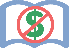 BRDCSTG 081-Field Work I - Broadcasting (CSU) - 1 UnitPrerequisite: Broadcasting 10 with a grade of "C" or better. For courses completed outside of the LACCD, proof of eligibility must be taken to Counseling.Note: Enrollment by add card only.16825	Lab	12:35 pm - 2:40 pm	T	Favre, J J	VLGE 8300  This class uses free, online materials, also known as Open Educational Resources (OER). Contact the instructor for more information.BRDCSTG 185-Directed Study - Broadcasting (CSU) - 1 UnitNote: Enrollment by add card only.16828	Lec	1:05 hrs/wk	TBA	Favre, J J	VLGE 8300BRDCSTG 285-Directed Study - Broadcasting (CSU) - 2 UnitsNote: Enrollment by add card only.16831	Lec	2:05 hrs/wk	TBA	Favre, J J	VLGE 8300BRDCSTG 385-Directed Study - Broadcasting (CSU) - 3 UnitsNote: Enrollment by add card only.16835	Lec	3:10 hrs/wk	TBA	Favre, J J	VLGE 8300BusinessBusiness Administration Department Chair: Martin Karamian.Phone: 710-2226. Office: BUS 3213-C.BUS 001-Introduction To Business (UC/CSU) - 3 Units14602	Lec	8:00 am - 9:25 am	TTh	Grigg, C D	IRIS 091514582	Lec	9:35 am - 11:00 am	TTh	Karamian, M	BUS 321714575	Lec	9:35 am - 11:00 am	MW	Baltakian, L M	BUS 321814593	Lec	11:10 am - 12:35 pm	MW	Fernandez, J	BUS 320826269	Lec	4:00 pm - 5:35 pm	MW	Dorsey, N R	EL CAMINOEl Camino Real High School Center.  High school satellite classes are open to all Pierce students.For information on how to register, please call Pierce College, Office of Academic Outreach: (818) 710-2887.Holiday Information: Classes will not meet August 30, September 2, September 30, October 9, November 11, or November 25-29.All schools schedule "Back to School Night" and "Parent Conference" activities during the semesters. Those dates will be published as they are announced.How to get there from Pierce College:  Go west on Victory Blvd. to Valley Circle Blvd. Turn left and continue past Burbank Blvd. Enter school on the left.(Starts 08/26/2019, Ends 12/07/2019)14657	Lec	6:50 pm - 10:00 pm	W	Wang, C P	BUS 321814624	Lec	3:10 hrs/wk	TBA	Karamian, M	INTERNETThis is a fully-online course using Canvas. Open Canvas to view course materials beginning on the first day of the semester/term through the student portal mycollege.laccd.edu. Enrolled students will receive an email containing important course information in their official LACCD email account about one week before the semester begins. For questions, please contact your instructor at KaramiM@piercecollege.edu .14640	Lec	3:10 hrs/wk	TBA	Karamian, M	INTERNETThis is a fully-online course using Canvas. Open Canvas to view course materials beginning on the first day of the semester/term through the student portal mycollege.laccd.edu. Enrolled students will receive an email containing important course information in their official LACCD email account about one week before the semester begins. For questions, please contact your instructor at KaramiM@piercecollege.edu .23916	Lec	3:10 hrs/wk	TBA	Karamian, M	INTERNETThis is a fully-online course using Canvas. Open Canvas to view course materials beginning on the first day of the semester/term through the student portal mycollege.laccd.edu. Enrolled students will receive an email containing important course information in their official LACCD email account about one week before the semester begins. For questions, please contact your instructor at KaramiM@piercecollege.edu .BUS 005-Business Law I (UC/CSU) - 3 Units26973	Lec	8:00 am - 9:25 am	W	Kosasky, M J	BUS 3204And	Lec	1:25 hrs/wk	TBA	Kosasky, M J	INTERNETHybrid class.15106	Lec	9:35 am - 11:00 am	MW	Fernandez, J	BUS 320321099	Lec	9:35 am - 11:00 am	TTh	Waterstone, S I	BUS 320315111	Lec	11:10 am - 12:35 pm	TTh	Fernandez, J	BUS 320825449	Lec	12:45 pm - 2:10 pm	MW	Fernandez, J	BUS 320615118	Lec	6:50 pm - 10:00 pm	T	Fernandez, J	BUS 321715138	Lec	6:50 pm - 10:00 pm	W	Panossian, J R	BUS 320821100	Lec	3:10 hrs/wk	TBA	Kosasky, M J	INTERNETThis is a fully-online course using Canvas. Open Canvas to view course materials beginning on the first day of the semester/term through the student portal mycollege.laccd.edu. Enrolled students will receive an email containing important course information in their official LACCD email account about one week before the semester begins. For questions, please contact your instructor at KosaskMJ@piercecollege.edu .ChemistryChemistry Department Chair: Sara Harvey. Phone: 712-2618. Office: CFS 91041. E-mail: harveysm@piercecollege.edu .Faculty Advisor: Sara Harvey.English Proficiency RecommendationIt is recommended that students whose native language is other than English be enrolled in ESL 87 before enrolling in Chemistry Laboratory courses. Chemistry courses require good reading and writing skills. It is recommended that students be enrolled in or eligible for English 28 or higher before enrolling in any chemistry course.CHEM 051-Fundamentals Of Chemistry I (CSU) - 5 UnitsMeets CSU B1 B3Prerequisite: Mathematics 115 with a grade of "C" or better. For courses completed outside of the LACCD, proof of eligibility must be taken to Counseling.A basic introduction to the principles of chemistry with emphasis on those important for Nursing, Home Economics, Veterinary Technology, and Allied Health Sciences.13225	Lec	8:00 am - 11:10 am	Sa	Ogar, G W	CFS 91126AND13231	Lab	12:05 pm - 4:20 pm	Sa	Ogar, G W	CFS 9202113242	Lec	8:00 am - 11:10 am	Sa	Ogar, G W	CFS 91126AND13251	Lab	9:35 am - 11:40 am	WF	Ogar, G W	CFS 9202113264	Lec	8:00 am - 9:25 am	MW	Hammon, S B	CFS 91125AND13275	Lab	8:00 am - 12:15 pm	Th	Hammon, S B	CFS 9202113290	Lec	8:00 am - 9:25 am	MW	Hammon, S B	CFS 91125AND13304	Lab	9:35 am - 1:50 pm	M	Hammon, S B	CFS 92021CHEM 060-Introduction To General Chemistry (UC/CSU) - 5 UnitsMeets IGETC 5A 5C CSU B1 B3Prerequisite: Mathematics 115 with a grade of "C" or better. For courses completed outside of the LACCD, proof of eligibility must be taken to Counseling.13832	Lec	8:00 am - 11:10 am	F	Walker Waugh, M V	CFS 91125AND13849	Lab	6:25 am - 9:25 am	Th	Sehati, S	CFS 92020And	Lab	6:30 am - 7:45 am	F	Walker Waugh, M V	CFS 9112513914	Lec	8:00 am - 11:10 am	Sa	Sehati, S	CFS 91125AND13937	Lab	6:25 am - 9:25 am	T	Sehati, S	CFS 92020And	Lab	11:20 am - 12:35 pm	Sa	Sehati, S	CFS 9202613872	Lec	8:00 am - 11:10 am	F	Walker Waugh, M V	CFS 91125AND13889	Lab	8:00 am - 9:15 am	Sa	Walker Waugh, M V	CFS 92026And	Lab	9:30 am - 12:30 pm	Sa	Walker Waugh, M V	CFS 9202013961	Lec	8:00 am - 11:10 am	Sa	Sehati, S	CFS 91125AND13989	Lab	12:45 pm - 2:00 pm	Sa	Sehati, S	CFS 92026And	Lab	2:10 pm - 5:10 pm	Sa	Sehati, S	CFS 9202019324	Lec	12:45 pm - 2:10 pm	MW	Tobolowsky, R A	CFS 91125AND19325	Lab	8:00 am - 11:00 am	F	Tobolowsky, R A	CFS 92020And	Lab	11:10 am - 12:30 pm	M	Tobolowsky, R A	CFS 9202619329	Lec	12:45 pm - 2:10 pm	MW	Tobolowsky, R A	CFS 91125AND19330	Lab	8:00 am - 11:00 am	W	Tobolowsky, R A	CFS 92020And	Lab	2:20 pm - 3:40 pm	W	Tobolowsky, R A	CFS 9202614069	Lec	11:10 am - 12:35 pm	TTh	Soloff, L B	CFS 91125AND14090	Lab	11:10 am - 12:25 pm	W	Soloff, L B	CFS 92026And	Lab	2:25 pm - 5:25 pm	Th	Soloff, L B	CFS 9202020315	Lec	11:10 am - 12:35 pm	TTh	Soloff, L B	CFS 91125AND20316	Lab	12:45 pm - 2:00 pm	W	Soloff, L B	CFS 92026And	Lab	1:35 pm - 4:35 pm	T	Tobolowsky, R A	CFS 9202021175	Lec	3:45 pm - 5:10 pm	TTh	Nguyen, T H	CFS 91125AND21176	Lab	11:10 am - 2:10 pm	F	Bakshandeh, S H	CFS 92020And	Lab	2:20 pm - 3:35 pm	Th	Nguyen, T H	IRIS 090221177	Lec	3:45 pm - 5:10 pm	TTh	Nguyen, T H	CFS 91125AND21178	Lab	11:10 am - 2:10 pm	Th	Tobolowsky, R A	CFS 92020And	Lab	2:20 pm - 3:35 pm	T	Nguyen, T H	IRIS 090213769	Lec	3:45 pm - 5:10 pm	MW	Latif, A A	CFS 91125AND13778	Lab	11:40 am - 2:40 pm	M	Bazargan, M	CFS 92020And	Lab	5:20 pm - 6:35 pm	M	Latif, A A	CFS 9202613795	Lec	3:45 pm - 5:10 pm	MW	Latif, A A	CFS 91125AND13817	Lab	11:40 am - 2:40 pm	W	Hammon, S B	CFS 92020And	Lab	5:20 pm - 6:35 pm	W	Latif, A A	CFS 9202619321	Lec	7:00 pm - 8:25 pm	TTh	Ram, N	CFS 91125AND19513	Lab	5:20 pm - 6:35 pm	T	Ram, N	CFS 92026And	Lab	5:30 pm - 8:20 pm	W	Ng, B C	CFS 9202019322	Lec	7:00 pm - 8:25 pm	TTh	Ram, N	CFS 91125AND19323	Lab	5:20 pm - 6:35 pm	Th	Ram, N	CFS 92026And	Lab	5:20 pm - 8:20 pm	M	Bazargan, M	CFS 9202013735	Lec	5:20 pm - 6:45 pm	MW	Gopal, B	CFS 91125AND13743	Lab	6:50 pm - 9:40 pm	T	Sehati, S	CFS 92020And	Lab	7:00 pm - 8:15 pm	M	Gopal, B	CFS 9202613747	Lec	5:20 pm - 6:45 pm	MW	Gopal, B	CFS 91125AND13755	Lab	5:35 pm - 8:35 pm	Th	Gopal, B	CFS 92020And	Lab	7:00 pm - 8:15 pm	W	Gopal, B	CFS 9202628899	Lec	2:05 pm - 3:30 pm	T	Quebbemann, N R	CHATSWTH	(ADDED)And	Lec	1:45 pm - 3:10 pm	Th	Quebbemann, N R	CHATSWTHAND28900	Lab	1:45 pm - 3:00 pm	M	Quebbemann, N R	CHATSWTH	(ADDED)And	Lab	1:45 pm - 4:45 pm	W	Quebbemann, N R	CHATSWTHChatsworth High School Center.This section is part of an approved Dual Enrollment pathway program and is restricted to high school students only.For information on how to register, please call Pierce College, Office of Academic Outreach: (818) 710-2887.Holiday Information: Classes will not meet August 30, September 2, September 30, October 9, November 11, or November 25-29.All schools schedule "Back to School Night" and "Parent Conference" activities during the semesters. Those dates will be published as they are announced.How to get there from Pierce College:  Go north on De Soto Ave. past Lassen St. to Vintage St. Turn right and enter first parking entrance on the left.(Starts 08/26/2019, Ends 10/20/2019)Chemistry (Continued)CHEM 101-General Chemistry I (UC/CSU) - 5 UnitsMeets IGETC 5A 5C CSU B1 B3Prerequisite: Chemistry 60 or equivalent with a grade of "C" or better, or passing the Chemistry 101 Preparedness Test and Mathematics 125 with a grade of "C" or better. For courses completed outside of the LACCD, proof of eligibility must be taken to Counseling.Many 4-year institutions require that Chemistry 101 & 102 be taken at the same college.15320	Lec	8:00 am - 9:25 am	TTh	Toews Keating, S E	CFS 91125AND15334	Lab	8:00 am - 10:05 am	M	Toews Keating, S E	CFS 92026And	Lab	11:10 am - 3:25 pm	M	Toews Keating, S E	CFS 9201115345	Lec	8:00 am - 9:25 am	TTh	Toews Keating, S E	CFS 91125AND15356	Lab	8:00 am - 10:05 am	F	Toews Keating, S E	CFS 92026And	Lab	9:35 am - 1:50 pm	Th	Toews Keating, S E	CFS 9201115234	Lec	9:35 am - 11:00 am	TTh	Bakshandeh, S H	CFS 91125AND15236	Lab	8:00 am - 12:15 pm	F	Hammon, S B	CFS 92011And	Lab	1:30 pm - 3:35 pm	T	Bakshandeh, S H	CFS 9204721186	Lec	9:35 am - 11:00 am	TTh	Bakshandeh, S H	CFS 91125AND21187	Lab	8:00 am - 12:15 pm	W	Oxyzolou, A	CFS 92011And	Lab	11:15 am - 1:20 pm	T	Bakshandeh, S H	CFS 9204715258	Lec	9:35 am - 11:00 am	MW	Goodman, I I	CFS 91125AND15267	Lab	2:20 pm - 6:35 pm	Th	Goodman, I I	CFS 92011And	Lab	3:00 pm - 5:05 pm	M	Goodman, I I	CFS 9202615272	Lec	9:35 am - 11:00 am	MW	Goodman, I I	CFS 91125AND15281	Lab	12:45 pm - 2:50 pm	T	Goodman, I I	CFS 92026And	Lab	12:45 pm - 5:00 pm	W	Goodman, I I	CFS 9201115212	Lec	5:20 pm - 6:45 pm	TTh	Labadzhyan, G	CFS 91125AND15219	Lab	12:45 pm - 5:00 pm	F	Ogar, G W	CFS 92011And	Lab	6:55 pm - 9:00 pm	T	Labadzhyan, G	CFS 9202615224	Lec	5:20 pm - 6:45 pm	TTh	Labadzhyan, G	CFS 91125AND15230	Lab	5:45 pm - 10:00 pm	W	Sehati, S	CFS 92011And	Lab	6:55 pm - 9:00 pm	Th	Labadzhyan, G	CFS 92026CHEM 102-General Chemistry II (UC/CSU) - 5 UnitsMeets IGETC 5A 5C CSU B1 B3Prerequisite: Chemistry 101 or its equivalent with a grade of "C" or better. For courses completed outside of the LACCD, proof of eligibility must be taken to Counseling.Many 4-year institutions require that Chemistry 101 & 102 be taken at the same college.15463	Lec	12:45 pm - 2:10 pm	TTh	Ng, B C	CFS 91125AND15469	Lab	9:35 am - 11:40 am	Th	Ng, B C	CFS 92026And	Lab	12:45 pm - 5:00 pm	F	Ng, B C	CFS 9202115451	Lec	11:10 am - 12:35 pm	MW	Harvey, S M	CFS 91125AND15453	Lab	12:55 pm - 5:10 pm	W	Harvey, S M	CFS 92021And	Lab	1:30 pm - 3:35 pm	Th		CFS 9202615457	Lec	11:10 am - 12:35 pm	MW	Harvey, S M	CFS 91125AND15460	Lab	12:45 pm - 2:50 pm	M	Harvey, S M	CFS 92026And	Lab	3:30 pm - 7:45 pm	M	Harvey, S M	CFS 9202115476	Lec	12:45 pm - 2:10 pm	TTh	Ng, B C	CFS 91125AND15479	Lab	2:20 pm - 6:35 pm	Th	Ng, B C	CFS 92021And	Lab	3:05 pm - 5:10 pm	T	Ng, B C	CFS 92026CHEM 211-Organic Chemistry For Science Majors I (UC/CSU) - 5 UnitsMeets IGETC 5A 5C CSU B1 B3Prerequisite: Chemistry 102 or its equivalent with a grade of "C" or better. For courses completed outside of the LACCD, proof of eligibility must be taken to Counseling.Many 4-year institutions require that Chemistry 211 & 212 be taken at the same college.15566	Lec	8:00 am - 9:25 am	TTh	Oxyzolou, A	CFS 91126AND15569	Lab	12:45 pm - 1:50 pm	W	Oxyzolou, A	CFS 92022And	Lab	2:00 pm - 7:15 pm	W	Oxyzolou, A	CFS 9202215571	Lec	8:00 am - 9:25 am	TTh	Oxyzolou, A	CFS 91126AND15573	Lab	12:45 pm - 1:50 pm	T	Oxyzolou, A	CFS 92022And	Lab	2:00 pm - 7:15 pm	T	Oxyzolou, A	CFS 92022CHEM 212-Organic Chemistry For Science Majors II (UC/CSU) - 5 UnitsMeets IGETC 5A 5C CSU B1 B3Prerequisite: Chemistry 211 or its equivalent with a grade of "C" or better. For courses completed outside of the LACCD, proof of eligibility must be taken to Counseling.Many 4-year institutions require that Chemistry 211 & 212 be taken at the same college.15616	Lec	8:00 am - 9:25 am	WF	Meyer Joiner, C D	CFS 91126AND15619	Lab	8:00 am - 1:15 pm	M	Meyer Joiner, C D	CFS 92022And	Lab	9:35 am - 10:40 am	W	Meyer Joiner, C D	CFS 9202615622	Lec	8:00 am - 9:25 am	WF	Meyer Joiner, C D	CFS 91126AND15626	Lab	10:15 am - 11:20 am	F	Meyer Joiner, C D	CFS 92026And	Lab	1:30 pm - 6:45 pm	M	Meyer Joiner, C D	CFS 92022Chicano StudiesPolitical Science/Economics/Criminal Justice Department Chair: Kaycea Campbell, Ph.D.Phone: (818) 710-4134. Office: FO 3004. Email: campbekt@piercecollege.edu .CHICANO 002-The Mexican-American In Contemporary Society (UC/CSU) - 3 UnitsMeets IGETC 4C CSU D319434	Lec	12:45 pm - 2:10 pm	TTh	Rovero, A	BRCH 1103CHICANO 007-The Mexican-American In The History Of The United States I (UC/CSU) - 3 UnitsMeets IGETC 3B 4C CSU C2 D322989	Lec	8:00 am - 9:25 am	MW	Rovero, A	BRCH 110320066	Lec	6:50 pm - 10:00 pm	Th	Rovero, A	BRCH 110325029	Lec	3:30 pm - 5:05 pm	TTh	Sandoval, T L	CLEVLANDCleveland High School Center.  High school satellite classes are open to all Pierce students.For information on how to register, please call Pierce College, Office of Academic Outreach: (818) 710-2887.Holiday Information: Classes will not meet August 30, September 2, September 30, October 9, November 11, or November 25-29.All schools schedule "Back to School Night" and "Parent Conference" activities during the semesters. Those dates will be published as they are announced.How to get there from Pierce College:  Go north on Winnetka Ave. to Saticoy St. Turn right and continue past Tampa to Vanalden. Turn left and continue north to school entrance on the right.(Starts 08/26/2019, Ends 12/07/2019)CHICANO 020-The Mexican-American In California (UC/CSU) - 3 UnitsMeets IGETC 4C 4F CSU D3 D620810	Lec	3:10 hrs/wk	TBA	Fernandez, A J	INTERNETThis is a fully-online course using Canvas. Open Canvas to view course materials beginning on the first day of the semester/term through the student portal mycollege.laccd.edu. Enrolled students will receive an email containing important course information in their official LACCD email account about one week before the semester begins. For questions, please contact your instructor at fernanaj@piercecollege.edu .CHICANO 047-The Mexican-American Woman In Society (UC/CSU) - 3 UnitsMeets IGETC 3B 4 and CSU GE C2 D24560	Lec	9:35 am - 11:00 am	TTh	Rovero, A	BRCH 1103CHICANO 054-Mexican-American Arts In American Culture (UC/CSU) - 3 UnitsMeets IGETC 3A CSU C124561	Lec	11:10 am - 12:35 pm	MW	Rovero, A	BRCH 1103Child DevelopmentChild Development Department Chair: Patricia Doelitzsch. Phone: 710-4426. Office: CDAD 6204.E-mail: doelitpa@piercecollege.edu .CH DEV 001-Child Growth And Development (UC/CSU) - 3 UnitsMeets IGETC 4I CSU D917213	Lec	8:00 am - 9:25 am	MW	Longmore, S E	CDAD 640117215	Lec	8:00 am - 9:25 am	TTh	Cortes, A E	CDAD 640117219	Lec	9:35 am - 11:00 am	MW	Cortes, A E	CDAD 640119809	Lec	11:10 am - 2:20 pm	TTh	Snow, L S	CDAD 6301This 8-week course is intended to be paired with CH DEV 11, "Child, Family and Community", at the same time in the 2nd 8 weeks, as part of a "permit-ready" program.(Starts 08/26/2019, Ends 10/20/2019)20293	Lec	12:45 pm - 2:10 pm	MW	Cortes, A E	CDAD 640125027	Lec	3:30 pm - 5:05 pm	MW	Rosner, B M	CLEVLANDCleveland High School Center.  High school satellite classes are open to all Pierce students.For information on how to register, please call Pierce College, Office of Academic Outreach: (818) 710-2887.Holiday Information: Classes will not meet August 30, September 2, September 30, October 9, November 11, or November 25-29.All schools schedule "Back to School Night" and "Parent Conference" activities during the semesters. Those dates will be published as they are announced.How to get there from Pierce College:  Go north on Winnetka Ave. to Saticoy St. Turn right and continue past Tampa to Vanalden. Turn left and continue north to school entrance on the right.(Starts 08/26/2019, Ends 12/07/2019)25028	Lec	3:30 pm - 5:05 pm	MW	Paz-Durocher, E	KENNEDY	(CANCELLED)Kennedy High School Center.  High school satellite classes are open to all Pierce students.For information on how to register, please call Pierce College, Office of Academic Outreach: (818) 710-2887.Holiday Information: Classes will not meet August 30, September 2, September 30, October 9, November 11, or November 25-29.All schools schedule "Back to School Night" and "Parent Conference" activities during the semesters. Those dates will be published as they are announced.How to get there from Pierce College:  Go south on Winnetka Ave. to 101 Freeway. Go east on 101 Freeway and merge onto 405 Freeway northbound (toward Sacramento). Exit at San Fernando Mission Blvd. toward San Fernando.  Turn left on San Fernando Mission Blvd. then turn right onto Gothic Ave.(Starts 08/26/2019, Ends 12/07/2019)26623	Lec	3:30 pm - 5:05 pm	MW	Martinez de Murcia, A	NRTHRDGENorthridge Academy Center.  High school satellite classes are open to all Pierce students.For information on how to register, please call Pierce College, Office of Academic Outreach: (818) 710-2887.Holiday Information: Classes will not meet August 30, September 2, September 30, October 9, November 11, or November 25-29.All schools schedule "Back to School Night" and "Parent Conference" activities during the semesters. Those dates will be published as they are announced.How to get there from Pierce College:  Go north on Winnetka Ave. Turn right onto Lassen St. Turn right on Zelzah Ave. and enter school on the right.(Starts 08/26/2019, Ends 12/07/2019)26625	Lec	3:30 pm - 5:05 pm	TTh	Grattidge, S Z	TAFT HSTaft High School Center.  High school satellite classes are open to all Pierce students.For information on how to register, please call Pierce College, Office of Academic Outreach: (818) 710-2887.Holiday Information: Classes will not meet August 30, September 2, September 30, October 9, November 11, or November 25-29.All schools schedule "Back to School Night" and "Parent Conference" activities during the semesters. Those dates will be published as they are announced.How to get there from Pierce College:  Go south on Winnetka Ave. past Ventura Blvd. Enter school on the right.(Starts 08/26/2019, Ends 12/07/2019)26619	Lec	5:45 pm - 7:20 pm	TTh	Cohen, S	EL CAMINO	(CANCELLED)El Camino Real High School Center.  High school satellite classes are open to all Pierce students.For information on how to register, please call Pierce College, Office of Academic Outreach: (818) 710-2887.Holiday Information: Classes will not meet August 30, September 2, September 30, October 9, November 11, or November 25-29.All schools schedule "Back to School Night" and "Parent Conference" activities during the semesters. Those dates will be published as they are announced.How to get there from Pierce College:  Go west on Victory Blvd. to Valley Circle Blvd. Turn left and continue past Burbank Blvd. Enter school on the left.(Starts 08/26/2019, Ends 12/07/2019)Child Development 001 (Continued)17255	Lec	6:50 pm - 10:00 pm	T	Enriquez, C G	ELM 170717264	Lec	6:50 pm - 10:00 pm	W	Glucksman, A L	ELM 170117269	Lec	6:50 pm - 10:00 pm	Th	Cohen, S	CDAD 640117235	Lec	3:10 hrs/wk	TBA	Bass Keer, W	INTERNETThis is a fully-online course using Canvas. Open Canvas to view course materials beginning on the first day of the semester/term through the student portal mycollege.laccd.edu. Enrolled students will receive an email containing important course information in their official LACCD email account about one week before the semester begins. For questions, please contact your instructor at Basskew@piercecollege.edu .  This class uses free, online materials, also known as Open Educational Resources (OER). Contact the instructor for more information.17277	Lec	5:10 hrs/wk	TBA	Voss Rodriguez, J	INTERNETThis is a fully-online course using Canvas. Open Canvas to view course materials beginning on the first day of the semester/term through the student portal mycollege.laccd.edu. Enrolled students will receive an email containing important course information in their official LACCD email account about one week before the semester begins. For questions, please contact your instructor at Vossroj@piercecollege.edu .  This class uses free, online materials, also known as Open Educational Resources (OER). Contact the instructor for more information.(Starts 10/07/2019, Ends 12/15/2019)21414	Lec	3:10 hrs/wk	TBA	Cortes, A E	INTERNETThis is a fully-online course using Canvas. Open Canvas to view course materials beginning on the first day of the semester/term through the student portal mycollege.laccd.edu. Enrolled students will receive an email containing important course information in their official LACCD email account about one week before the semester begins. For questions, please contact your instructor at Cortesae@piercecollege.edu .21415	Lec	5:10 hrs/wk	TBA	Longmore, S E	INTERNETThis is a fully-online course using Canvas. Open Canvas to view course materials beginning on the first day of the semester/term through the student portal mycollege.laccd.edu. Enrolled students will receive an email containing important course information in their official LACCD email account about one week before the semester begins. For questions, please contact your instructor at LongmoSE@piercecollege.edu .  This class uses free, online materials, also known as Open Educational Resources (OER). Contact the instructor for more information.(Starts 10/07/2019, Ends 12/15/2019)CH DEV 002-Early Childhood: Principles And Practices (CSU) - 3 Units19396	Lec	9:35 am - 11:00 am	TTh	Snow, L S	CDAD 630117425	Lec	11:10 am - 2:30 pm	MW	Drelen, T D	CDAD 6301This 8-week course is intended to be paired with CH DEV 7, "Introduction to Curriculum in Early Childhood Education", at the same time in the 2nd 8 weeks, as part of a "permit-ready" program.(Starts 08/26/2019, Ends 10/20/2019)17432	Lec	6:50 pm - 10:00 pm	Th	Ramirez, K W	CDAD 630127756	Lec	5:10 hrs/wk	TBA	Reed, C L	INTERNET	(ADDED)This is a late-start class. Please make note of the start date.This is a fully-online course using Canvas. Open Canvas to view course materials beginning on the first day of the semester/term through the student portal mycollege.laccd.edu. Enrolled students will receive an email containing important course information in their official LACCD email account about one week before the semester begins. For questions, please contact your instructor at ReedCL@piercecollege.edu.(Starts 10/07/2019, Ends 12/15/2019)CH DEV 007-Introduction To Curriculum In Early Childhood Education (CSU) - 3 Units17511	Lec	9:35 am - 11:00 am	MW	Ventimiglia, M I	CDAD 630117517	Lec	11:10 am - 2:30 pm	MW	Drelen, T D	CDAD 6301This late-start 8-week course is intended to be paired with CH DEV 2, "Early Childhood Principles and Practices", at the same time in the 1st 8 weeks, as part of a "permit-ready" program.(Starts 10/21/2019, Ends 12/15/2019)17522	Lec	6:50 pm - 10:00 pm	T	Ventimiglia, M I	CDAD 6101CH DEV 010-Health, Safety And Nutrition (CSU) - 3 Units17580	Lec	6:50 pm - 10:00 pm	M	Getskow, V A	CDAD 640117577	Lec	5:10 hrs/wk	TBA	Longmore, S E	INTERNETThis is a fully-online course using Canvas. Open Canvas to view course materials beginning on the first day of the semester/term through the student portal mycollege.laccd.edu. Enrolled students will receive an email containing important course information in their official LACCD email account about one week before the semester begins. For questions, please contact your instructor at longmose@piercecollege.edu .(Starts 10/07/2019, Ends 12/15/2019)CH DEV 011-Child, Family And Community (CSU) - 3 UnitsMeets CSU D and E10765	Lec	11:10 am - 2:30 pm	TTh	Snow, L S	CDAD 6301This late-start 8-week course is intended to be paired with CH DEV 1, "Child Growth and Development", at the same time in the 1st 8 weeks, as part of a "permit-ready" program.(Starts 10/21/2019, Ends 12/15/2019)10777	Lec	6:50 pm - 10:00 pm	M	Olson, A L	CDAD 630110759	Lec	3:10 hrs/wk	TBA	Longmore, S E	INTERNETThis is a fully-online course using Canvas. Open Canvas to view course materials beginning on the first day of the semester/term through the student portal mycollege.laccd.edu. Enrolled students will receive an email containing important course information in their official LACCD email account about one week before the semester begins. For questions, please contact your instructor at longmose@piercecollege.edu .Child Development (Continued)CH DEV 022-Practicum In Child Development I (CSU) - 4 UnitsPrerequisite: Child Development 1, 2, 7 and 11 with a grade of "C" or better; health exam, current TB test. For courses completed outside of the LACCD, proof of eligibility must be taken to Counseling.Note: Students need to have two mornings a week (9:00-12:15 M/W or T/Th) available for practicum placement.Students will be placed in an approved practicum location by the instructor. Employed students will need to have their work site approved by the instructor. If the site is not approved, students will be placed in an approved location two days per week.According to SB792, students must have proof of Pertussis, measles, and flu vaccinations, and a TB test to work in a practicum site. Students should go to the Health Center or to their doctor to complete a TB test prior to the first day of class.11159	Lec	3:30 pm - 5:35 pm	T	Drelen, T D	CDAD 6101AND11166	Lab	6:30 hrs/wk	TBA	Drelen, T D	OC11177	Lec	6:50 pm - 8:55 pm	W	Doelitzsch, P A	CDAD 6101AND11188	Lab	6:30 hrs/wk	TBA	Doelitzsch, P A	OC11202	Lec	4:35 pm - 6:40 pm	M	Snow, L S	CDAD 6301AND11215	Lab	6:30 hrs/wk	TBA	Snow, L S	OCCH DEV 028-Advanced Curriculum: Music, Movement And Language Arts Curriculum (CSU) - 3 Units25124	Lec	6:50 pm - 10:00 pm	W	Staff	ALD 1003	(CANCELLED)CH DEV 030-Infant/Toddler Development (CSU) - 3 Units11437	Lec	11:10 am - 12:35 pm	TTh	Drelen, T D	CDAD 6101CH DEV 031-Infant/Toddler Care and Education (CSU) - 3 Units25125	Lec	6:50 pm - 10:00 pm	T	Olson, A L	CDAD 6301CH DEV 034-Observing And Recording Children's Behavior (CSU) - 3 Units11655	Lec	6:50 pm - 10:00 pm	M	Reed, C L	CDAD 610111646	Lec	3:10 hrs/wk	TBA	Cortes, A E	INTERNETThis is a fully-online course using Canvas. Open Canvas to view course materials beginning on the first day of the semester/term through the student portal mycollege.laccd.edu. Enrolled students will receive an email containing important course information in their official LACCD email account about one week before the semester begins. For questions, please contact your instructor at cortesae@piercecollege.edu .CH DEV 038-Administration & Supervision Of Early Childhood Programs I (CSU) - 3 Units11836	Lec	6:50 pm - 10:00 pm	W	Christiansen, H M	CDAD 6301CH DEV 042-Teaching In A Diverse Society (CSU) - 3 Units12015	Lec	9:35 am - 11:00 am	MW	Longmore, S E	CDAD 610121416	Lec	6:50 pm - 10:00 pm	W	Yatsuya Dix, M	CDAD 6401CH DEV 044-Early Intervention For Children With Special Needs (CSU) - 3 Units12141	Lec	6:50 pm - 10:00 pm	Th	Enriquez, C G	CDAD 6101CH DEV 045-Programs For Children With Special Needs (CSU) - 3 Units25126	Lec	11:10 am - 12:35 pm	MW	Doelitzsch, P A	CDAD 6101CH DEV 046-School Age Programs I (CSU) - 3 Units12270	Lec	6:50 pm - 10:00 pm	T	Christiansen, H M	CDAD 6401CinemaMedia Arts Department Chair: Jill Connelly. Phone: 710-4235. Office: Village 8100. E-mail: conneljp@piercecollege.edu .Faculty Advisor: Jill Connelly.CINEMA 003-History Of Motion Pictures (UC/CSU) - 3 UnitsMeets IGETC 3A CSU C116504	Lec	2:20 pm - 4:25 pm	T	Windrum, K G	BUS 3200AND16507	Lab	4:35 pm - 6:40 pm	T	Windrum, K G	BUS 320025750	Lec	3:30 pm - 4:35 pm	MW	Costa, D E	CHATSWTHAND25751	Lab	4:45 pm - 5:50 pm	MW	Costa, D E	CHATSWTHChatsworth High School Center.  High school satellite classes are open to all Pierce students.For information on how to register, please call Pierce College, Office of Academic Outreach: (818) 710-2887.Holiday Information: Classes will not meet August 30, September 2, September 30, October 9, November 11, or November 25-29.All schools schedule "Back to School Night" and "Parent Conference" activities during the semesters. Those dates will be published as they are announced.How to get there from Pierce College:  Go north on De Soto Ave. past Lassen St. to Vintage St. Turn right and enter first parking entrance on the left.(Starts 08/26/2019, Ends 12/07/2019)CINEMA 005-Introduction To Screenwriting (CSU) (RPT 1) - 3 Units16550	Lec	12:45 pm - 2:50 pm	M	Windrum, K G	VLGE 8300AND16553	Lab	3:00 pm - 5:05 pm	M	Windrum, K G	VLGE 8300CINEMA 107-Understanding Motion Pictures (UC/CSU) - 3 UnitsMeets IGETC 3A CSU C125030	Lec	8:00 am - 9:35 am	TTh	Costa, D E	CANOGA HSCanoga Park High School Center. This section is part of an approved Dual Enrollment pathway program and is restricted to high school students only.For information on how to register, please call Pierce College, Office of Academic Outreach: (818) 710-2887.Holiday Information: Classes will not meet August 30, September 2, September 30, October 9, November 11, or November 25-29.All schools schedule "Back to School Night" and "Parent Conference" activities during the semesters. Those dates will be published as they are announced.How to get there from Pierce College:  Go west on Victory Blvd. Turn right on Topanga Canyon Blvd. and continue past Vanowen St. Enter school on the right.(Starts 08/26/2019, Ends 12/07/2019)10579	Lec	12:45 pm - 3:55 pm	W	Windrum, K G	BUS 320025031	Lec	4:00 pm - 5:35 pm	TTh	Kline, S	GRANADAGranada Hills High School Center.  High school satellite classes are open to all Pierce students.For information on how to register, please call Pierce College, Office of Academic Outreach: (818) 710-2887.Holiday Information: Classes will not meet August 30, September 2, September 30, October 9, November 11, or November 25-29.All schools schedule "Back to School Night" and "Parent Conference" activities during the semesters. Those dates will be published as they are announced.How to get there from Pierce College:  Go north on Winnetka Ave. to Nordhoff St. Turn right and continue to Zelzah Ave. Turn left and continue to school entrance on the left.(Starts 08/26/2019, Ends 12/07/2019)10635	Lec	6:50 pm - 10:00 pm	T	Windrum, K G	IRIS 090323224	Lec	3:10 hrs/wk	TBA	Anderson, S R	INTERNETThis is a fully-online course using Canvas. Open Canvas to view course materials beginning on the first day of the semester/term through the student portal mycollege.laccd.edu. Enrolled students will receive an email containing important course information in their official LACCD email account about one week before the semester begins. For questions, please contact your instructor at anderssr@piercecollege.edu .10594	Lec	3:10 hrs/wk	TBA	Matza, D	INTERNETThis is a fully-online course using Canvas. Open Canvas to view course materials beginning on the first day of the semester/term through the student portal mycollege.laccd.edu. Enrolled students will receive an email containing important course information in their official LACCD email account about one week before the semester begins. For questions, please contact your instructor at matzad@piercecollege.edu .10612	Lec	3:10 hrs/wk	TBA	Anderson, S R	INTERNETThis is a fully-online course using Canvas. Open Canvas to view course materials beginning on the first day of the semester/term through the student portal mycollege.laccd.edu. Enrolled students will receive an email containing important course information in their official LACCD email account about one week before the semester begins. For questions, please contact your instructor at anderssr@piercecollege.edu .25678	Lec	3:10 hrs/wk	TBA	Favre, J J	INTERNETThis is an honors class. Enrollment is limited to Honors Program students only.This is a fully-online course using Canvas. Open Canvas to view course materials beginning on the first day of the semester/term through the student portal mycollege.laccd.edu. Enrolled students will receive an email containing important course information in their official LACCD email account about one week before the semester begins. For questions, please contact your instructor at favrejj@piercecollege.edu .CINEMA 385-Directed Study - Cinema - 3 UnitsNote: Enrollment by add card only.10823	Lec	3:10 hrs/wk	TBA	Windrum, K G	BUS 3200Communication StudiesCommunication Studies Department Chair: Yeprem Davoodian.Phone: 710-4177. Office: FO 2400.Communication Studies classes 101, 104, 121 and 122 require good reading, writing, and speaking skills. It is recommended that students be enrolled in, or eligible for, English 28 before enrolling in these speech classes.COMM 066-Advanced Speech Skills (NDA) - 3 Units21858	Lec	8:00 am - 9:25 am	TTh	Macpherson, S	JNPR 0806COMM 076-English Speech As A Second Language (CSU) - 3 Units17058	Lec	11:10 am - 12:35 pm	TTh	Macpherson, S	JNPR 0806COMM 100-Introduction To Communication Studies (UC/CSU) - 3 UnitsMeets IGETC 4G CSU D719303	Lec	9:35 am - 11:00 am	MW	Silver, M A	JNPR 080619302	Lec	11:10 am - 12:35 pm	TTh	Lohse, J L	JNPR 0807COMM 101-Public Speaking (UC/CSU) - 3 UnitsMeets IGETC 1C CSU A120012	Lec	8:00 am - 9:25 am	TTh	Gevorkian, M	IRIS 091317500	Lec	8:00 am - 9:25 am	MW	Loy, R	IRIS 091317514	Lec	9:00 am - 12:10 pm	F	Paramonova, E L	JNPR 081229136	Lec	9:00 am - 12:10 pm	F	Menjivar, M I	JNPR 0806	(ADDED)17645	Lec	9:35 am - 11:00 am	MW	Loy, R	IRIS 091317665	Lec	9:35 am - 11:00 am	MW	Canzona, A G	ELM 172017633	Lec	9:35 am - 11:00 am	TTh	Howard, A F	ELM 170017505	Lec	9:35 am - 11:00 am	T	Anderson, B M	ELM 1720And	Lec	1:25 hrs/wk	TBA	Anderson, B M	INTERNET  This class uses free, online materials, also known as Open Educational Resources (OER). Contact the instructor for more information.This is hybrid course. Students must attend on campus meetings.17557	Lec	9:35 am - 11:00 am	T	Kassamanian, S A	IRIS 0913And	Lec	1:25 hrs/wk	TBA	Kassamanian, S A	INTERNETThis is hybrid course. Students must attend on campus meetings.17579	Lec	9:35 am - 11:00 am	Th	Kassamanian, S A	IRIS 0913And	Lec	1:25 hrs/wk	TBA	Kassamanian, S A	INTERNETThis is hybrid course. Students must attend on campus meetings.17526	Lec	11:10 am - 12:35 pm	MW	Davoodian, Y P	ELM 172817546	Lec	11:10 am - 12:35 pm	TTh	Sterk, J L	VLGE 811217611	Lec	11:10 am - 12:35 pm	MW	Ashoori, J Y	JNPR 080717593	Lec	11:10 am - 12:35 pm	MW	Kahn, R A	ELM 172027402	Lec	11:10 am - 12:35 pm	T	Anderson, B M	ELM 1720	(ADDED)And	Lec	1:25 hrs/wk	TBA	Anderson, B M	INTERNET  This class uses free, online materials, also known as Open Educational Resources (OER). Contact the instructor for more information.This is hybrid course. Students must attend on campus meetings.17599	Lec	11:10 am - 12:35 pm	Th	Anderson, B M	ELM 1720	(CANCELLED)And	Lec	1:25 hrs/wk	TBA	Anderson, B M	INTERNET  This class uses free, online materials, also known as Open Educational Resources (OER). Contact the instructor for more information.This is hybrid course. Students must attend on campus meetings.17539	Lec	12:45 pm - 2:10 pm	TTh	Paramonova, E L	JNPR 080617570	Lec	12:45 pm - 2:10 pm	Th	Kassamanian, S A	IRIS 0913And	Lec	1:25 hrs/wk	TBA	Kassamanian, S A	INTERNETThis is hybrid course. Students must attend on campus meetings.17683	Lec	12:45 pm - 2:10 pm	MW	Shapiro-Neyman, A	JNPR 080717655	Lec	12:45 pm - 2:10 pm	M	Rosenberg, J A	JNPR 0812And	Lec	1:25 hrs/wk	TBA	Rosenberg, J A	INTERNETThis is hybrid course. Students must attend on campus meetings.17662	Lec	12:45 pm - 2:10 pm	W	Rosenberg, J A	JNPR 0812And	Lec	1:25 hrs/wk	TBA	Rosenberg, J A	INTERNETThis is hybrid course. Students must attend on campus meetings.17694	Lec	3:30 pm - 6:40 pm	M	Kelpine, J	JNPR 080624590	Lec	3:30 pm - 6:40 pm	T	Lohse, J L	JNPR 080617677	Lec	3:30 pm - 6:40 pm	W	Shanley, M F	JNPR 080617709	Lec	3:30 pm - 6:40 pm	Th	Loy, R	JNPR 080617722	Lec	6:50 pm - 10:00 pm	T	Allen, V M	JNPR 080617756	Lec	6:50 pm - 10:00 pm	M	Kelpine, J	JNPR 080628804	Lec	7:50 am - 9:05 am	MTWThF	Canzona, A G	DAN PEARL	(ADDED)Daniel Pearl High School Center.  High school satellite classes are open to all Pierce students.For information on how to register, please call Pierce College, Office of Academic Outreach: (818) 710-2887.Holiday Information: Classes will not meet August 30, September 2, September 30, October 9, November 11, or November 25-29.All schools schedule "Back to School Night" and "Parent Conference" activities during the semesters. Those dates will be published as they are announced.How to get there from Pierce College:  Go east on Victory Blvd. to Balboa Blvd. Turn left on Balboa and continue north past Haynes Street. The entrance to the school is on the left, 300 yards past Haynes St. on Balboa.(Starts 10/21/2019, Ends 12/15/2019)COMM 104-Argumentation And Debate (UC/CSU) - 3 UnitsMeets IGETC 1C CSU A1 A317873	Lec	8:00 am - 9:25 am	TTh	Bates, B E	JNPR 081217868	Lec	9:00 am - 12:10 pm	F	Canzona, A G	JNPR 0806	(CANCELLED)17870	Lec	11:10 am - 12:35 pm	MW	Silver, M A	JNPR 080617878	Lec	11:10 am - 12:35 pm	TTh	Loy, R	JNPR 081217876	Lec	12:45 pm - 2:10 pm	MW	Silver, M A	JNPR 080620329	Lec	6:50 pm - 10:00 pm	T	Hiatt, L	JNPR 080724587	Lec	3:10 hrs/wk	TBA	Marteney, J I	INTERNETThis is a fully-online course using Canvas. Open Canvas to view course materials beginning on the first day of the semester/term through the student portal mycollege.laccd.edu. Enrolled students will receive an email containing important course information in their official LACCD email account about one week before the semester begins. For questions, please contact your instructor at martenji@piercecollege.edu .24588	Lec	3:10 hrs/wk	TBA	Silver, M A	INTERNETThis is a fully-online course using Canvas. Open Canvas to view course materials beginning on the first day of the semester/term through the student portal mycollege.laccd.edu. Enrolled students will receive an email containing important course information in their official LACCD email account about one week before the semester begins. For questions, please contact your instructor at Silverma@piercecollege.edu .17883	Lec	3:10 hrs/wk	TBA	Loy, R	INTERNETThis is a fully-online course using Canvas. Open Canvas to view course materials beginning on the first day of the semester/term through the student portal mycollege.laccd.edu. Enrolled students will receive an email containing important course information in their official LACCD email account about one week before the semester begins. For questions, please contact your instructor at LoyR@piercecollege.edu .Communication Studies (Continued)COMM 121-Interpersonal Communication (UC/CSU) - 3 UnitsMeets IGETC 1C 4G CSU A1 D717917	Lec	8:00 am - 9:25 am	TTh	Howard, A F	ELM 172017915	Lec	8:00 am - 9:25 am	MW	Black, R	JNPR 0807This is an honors class. Enrollment is limited to Honors Program students only.25602	Lec	9:00 am - 12:10 pm	F	Rosenberg, J A	JNPR 080717919	Lec	9:35 am - 11:00 am	MW	Rosenberg, J A	JNPR 081217920	Lec	9:35 am - 11:00 am	TTh	Macpherson, S	JNPR 080717923	Lec	11:10 am - 12:35 pm	MW	Rosenberg, J A	JNPR 081217925	Lec	11:10 am - 12:35 pm	TTh	Kassamanian, S A	IRIS 091319853	Lec	6:50 pm - 10:00 pm	M	Eidadu, A	JNPR 080719300	Lec	3:10 hrs/wk	TBA	Kassamanian, S A	INTERNETThis is a fully-online course using Canvas. Open Canvas to view course materials beginning on the first day of the semester/term through the student portal mycollege.laccd.edu. Enrolled students will receive an email containing important course information in their official LACCD email account about one week before the semester begins. For questions, please contact your instructor at Kassamsa@piercecollege.edu .21868	Lec	3:10 hrs/wk	TBA	Kassamanian, S A	INTERNETThis is a fully-online course using Canvas. Open Canvas to view course materials beginning on the first day of the semester/term through the student portal mycollege.laccd.edu. Enrolled students will receive an email containing important course information in their official LACCD email account about one week before the semester begins. For questions, please contact your instructor at Kassamsa@piercecollege.edu .23355	Lec	3:10 hrs/wk	TBA	Eidadu, A	INTERNETThis is a fully-online course using Canvas. Open Canvas to view course materials beginning on the first day of the semester/term through the student portal mycollege.laccd.edu. Enrolled students will receive an email containing important course information in their official LACCD email account about one week before the semester begins. For questions, please contact your instructor at eidadua@piercecollege.edu .COMM 122-Intercultural Communication (UC/CSU) - 3 UnitsMeets IGETC 4G CSU D722865	Lec	8:00 am - 9:25 am	TTh	Kwack, J B	JNPR 080717950	Lec	9:35 am - 11:00 am	MW	Ashoori, J Y	JNPR 080717952	Lec	9:35 am - 11:00 am	TTh	Loy, R	JNPR 081224589	Lec	12:45 pm - 2:10 pm	MW	Washburne, P	IRIS 0913COMM 151-Small Group Communication (UC/CSU) - 3 UnitsMeets IGETC 1C CSU A121044	Lec	8:00 am - 9:25 am	MW	Hemmert, S B	ELM 172030234	Lec	8:35 am - 10:10 am	ThF	Ashoori, J	SOCES		(ADDED)Sherman Oaks Center for Enriched Studies.This section is part of an approved Dual Enrollment pathway program and is restricted to high school students only.For information on how to register, please call Pierce College, Office of Academic Outreach: (818) 710-2887.Holiday Information: Classes will not meet August 30, September 2, September 30, October 9, November 11, or November 25-29.Most schools schedule Open House and / or Back to School Night Activities during the semester. Students will be notified when these activities are scheduled.(Starts 08/26/2019, Ends 12/07/2019)25879	Lec	8:35 am - 10:10 am	TF	Staff	SOCES		(CANCELLED)Sherman Oaks Center for Enriched Studies.This section is part of an approved Dual Enrollment pathway program and is restricted to high school students only.For information on how to register, please call Pierce College, Office of Academic Outreach: (818) 710-2887.Holiday Information: Classes will not meet August 30, September 2, September 30, October 9, November 11, or November 25-29.Most schools schedule Open House and / or Back to School Night Activities during the semester. Students will be notified when these activities are scheduled.(Starts 08/26/2019, Ends 12/07/2019)25226	Lec	9:25 am - 11:00 am	MW	Brownlee, M D	LAKE BALBOALake Balboa Magnet Center.This section is part of an approved Dual Enrollment pathway program and is restricted to high school students only.For information on how to register, please call Pierce College, Office of Academic Outreach: (818) 710-2887.Holiday Information: Classes will not meet August 30, September 2, September 30, October 9, November 11, or November 25-29.All schools schedule "Back to School Night" and "Parent Conference" activities during the semesters. Those dates will be published as they are announced.(Starts 08/26/2019, Ends 12/07/2019)17972	Lec	9:35 am - 11:00 am	TTh	Kwack, J B	JNPR 080623359	Lec	3:10 hrs/wk	TBA	Davoodian, Y P	INTERNETThis is a fully-online course using Canvas. Open Canvas to view course materials beginning on the first day of the semester/term through the student portal mycollege.laccd.edu. Enrolled students will receive an email containing important course information in their official LACCD email account about one week before the semester begins. For questions, please contact your instructor at davoodyp@piercecollege.edu .COMM 190-Communication And New Media (UC/CSU) - 3 UnitsMeets IGETC-4 and CSU-D21045	Lec	3:10 hrs/wk	TBA	Loy, R	INTERNETThis is a fully-online course using Canvas. Open Canvas to view course materials beginning on the first day of the semester/term through the student portal mycollege.laccd.edu. Enrolled students will receive an email containing important course information in their official LACCD email account about one week before the semester begins. For questions, please contact your instructor at LoyR@piercecollege.edu .Computer Apps Office TechComputer Applications and Office Technologies Department Chair: Lyn Clark.Phone: 710-4244. Office: BUS 3210C.Faculty Advisor: Lyn Clark.Knowledge of English is necessary for the completion of classes in the Computer Applications and Office Technologies Department.CAOT 001-Computer Keyboarding And Document Applications I (CSU) - 3 UnitsStudents develop fundamental skills in the operation of a computer keyboard to attain a minimum typing speed of 30 gross words a minute with a maximum of three errors. Students also develop skills in the operation of the numeric keyboard and learn to prepare business documents such as memos, business letters, and short reports.15497	Lec	11:10 am - 1:15 pm	T	Viz, E	BUS 3250AND15501	Lab	11:10 am - 12:20 pm	Th	Viz, E	BUS 3250And	Lab	2:00 hrs/wk	TBA	Viz, E	BUS 325015537	Lec	4:00 pm - 5:05 pm	TTh	Crane, C R	BUS 3216AND15549	Lab	5:15 pm - 6:40 pm	TTh	Crane, C R	BUS 321625132	Lec	2:05 hrs/wk	TBA	Anderson, M S	INTERNETAND25133	Lab	3:10 hrs/wk	TBA	Anderson, M S	INTERNETThis is a fully-online course using Canvas. Open Canvas to view course materials beginning on the first day of the semester/term through the student portal mycollege.laccd.edu. Enrolled students will receive an email containing important course information in their official LACCD email account about one week before the semester begins. For questions, please contact your instructor at AndersMS@piercecollege.edu .CAOT 002-Computer Keyboarding II (CSU) - 3 UnitsThrough the practice of drills and exercises, students continue to improve keyboarding techniques, speed, and accuracy; and, develop basic keyboarding speed and accuracy from 30 words per minute for 3 minutes to 40 words per minute for 5 minutes with no more than one error per minute. Students are introduced to the basic functions of the current version of Microsoft Word as well as to the creation of the following types of basic business documents: e-mail/memos, letters, reports, and tables.15613	Lec	2:05 hrs/wk	TBA	Binsley, J R	INTERNETAND15618	Lab	3:10 hrs/wk	TBA	Binsley, J R	INTERNETThis is a fully-online course using Canvas. Open Canvas to view course materials beginning on the first day of the semester/term through the student portal mycollege.laccd.edu. Enrolled students will receive an email containing important course information in their official LACCD email account about one week before the semester begins. For questions, please contact your instructor at BinsleJR@piercecollege.edu .CAOT 031-Business English (CSU) - 3 UnitsStudents will learn fundamental English language skills as they relate to written and oral communication in business. Parts of speech; noun plurals and possessives; verb tenses, voices, and agreement; pronoun usage; comparative and superlative forms of adjectives; capitalization; punctuation; and other related topics will be emphasized in lectures, student exercises, and tests. Students will develop competency in sentence structure, paragraph organization, and effective methods of writing style.15700	Lec	9:35 am - 11:00 am	MW	Clark, O R	BUS 3250CAOT 032-Business Communications (CSU) - 3 UnitsPrerequisite: English 101 with a grade of "C" or better. For courses completed outside of the LACCD, proof of eligibility must be taken to Counseling.Students apply the principles of ethical and effective communication to the creation of letters, memos, e-mails, and written and oral reports for a variety of business situations. Planning, organizing, composing, and revising business documents using word processing software for written documents and presentation-graphics software to create and deliver professional-level oral reports are emphasized. This course is designed for students who already have college-level writing skills and the ability to type is recommended.15758	Lec	11:10 am - 12:35 pm	TTh	Perret, J D	BUS 320726303	Lec	11:10 am - 12:35 pm	MW	Simmonds, A R	BUS 320719313	Lec	3:30 pm - 6:40 pm	W	Warne, J	BUS 325015774	Lec	3:30 pm - 6:40 pm	Th	Roberts, A S	BUS 3250	(CANCELLED)21346	Lec	6:50 pm - 10:00 pm	W	Simmonds, A R	BUS 320715750	Lec	3:10 hrs/wk	TBA	Viz, E	INTERNETThis is a fully-online course using Canvas. Open Canvas to view course materials beginning on the first day of the semester/term through the student portal mycollege.laccd.edu. Enrolled students will receive an email containing important course information in their official LACCD email account about one week before the semester begins. For questions, please contact your instructor at VizE@piercecollege.edu .15763	Lec	3:10 hrs/wk	TBA	Anderson, M S	INTERNETThis is a fully-online course using Canvas. Open Canvas to view course materials beginning on the first day of the semester/term through the student portal mycollege.laccd.edu. Enrolled students will receive an email containing important course information in their official LACCD email account about one week before the semester begins. For questions, please contact your instructor at AndersMS@piercecollege.edu .26304	Lec	3:10 hrs/wk	TBA	Perret, J D	INTERNETThis is a fully-online course using Canvas. Open Canvas to view course materials beginning on the first day of the semester/term through the student portal mycollege.laccd.edu. Enrolled students will receive an email containing important course information in their official LACCD email account about one week before the semester begins. For questions, please contact your instructor at PerretJD@faculty.laccd.edu .29112	Lec	3:10 hrs/wk	TBA	Roberts, A S	INTERNET	(ADDED)This is a fully-online course using Canvas. Open Canvas to view course materials beginning on the first day of the semester/term through the student portal mycollege.laccd.edu. Enrolled students will receive an email containing important course information in their official LACCD email account about one week before the semester begins. For questions, please contact your instructor at RobertAS@faculty.laccd.edu .Computer Apps Office Tech (Continued)CAOT 039-Word Processing: Keyboarding And Operations (CSU) - 3 Units(MICROSOFT WORD 2016)This course prepares students to become proficient in the use of word processing software on Windows-based computers. Students will create, format, and edit business documents using both the beginning and intermediate operations of Microsoft Word (current version).15839	Lec	8:55 am - 11:00 am	Th	Binsley, J R	BUS 3216AND15844	Lab	9:50 am - 11:00 am	T	Binsley, J R	BUS 3216And	Lab	2:00 hrs/wk	TBA	Binsley, J R	BUS 3216CAOT 048-Customer Service (CSU) - 3 UnitsStudents will learn and apply principles related to customer service as they relate to modern business practices. They will explore service cultures in the real world, examining customer service in a variety of industries--financial services, retail, supermarkets, retail manufacturing, and a host of others. Students will investigate customer service breakdowns and recovery, customer service in a diverse world, and customer service via technology. Building customer loyalty and strategies for retaining customers will be emphasized.25149	Lec	9:35 am - 11:00 am	TTh	Viz, E	BUS 3250CAOT 055-Career Skills For The Workplace - 3 UnitsStudents learn the important skills needed to survive in today's work force, such as workplace etiquette, customer service, records management, and job search procedures. Among other soft skills, they learn about proper attitude, appropriate dress, and business protocols.15872	Lec	11:10 am - 12:35 pm	TTh	Anderson, M S	BUS 3216CAOT 063-Computer Applications And Office Technologies Laboratory II - 1 UnitNote: Open entry/exit. Graded on a pass/no pass basis only.Students develop competency in the intermediate-level subject areas taught in the Computer Applications and Office Technologies Department. This course is designed as an aid to students who need additional time and practice to increase their knowledge and skills in any intermediate-level computer applications and office technologies course. Students have an opportunity to achieve goals set forth in student learning outcomes with the assistance of CAOT instructors and tutors. Note: See instructor in BUS 3210 for add card and/or syllabus during the first week of the semester. CAOT students may enroll in this class online.16617	Lab	2:05 hrs/wk	TBA	Clark, O R	BUS 3252CAOT 064-Computer Applications And Office Technologies Laboratory (CSU) - 1 UnitCorequisite: Concurrent enrollment in another CAOT course.Note: Open entry/exit. Graded on a pass/no pass basis only.Students develop competency in the subject areas taught in the Computer Applications and Office Technologies Department. Students who need additional time and practice to increase their knowledge and skills in any computer applications and office technologies course are advised to enroll. Note: See instructor in BUS 3210 for add card and/or syllabus during the first week of the semester. CAOT students may enroll in this class online.15894	Lab	2:05 hrs/wk	TBA	Clark, O R	BUS 3252CAOT 065-Computer Applications And Office Technologies Laboratory III - 1 UnitNote: Open entry/exit. Graded on a pass/no pass basis only.Students develop competency in the advanced-level subject areas taught in the Computer Applications and Office Technologies Department. This course is designed as an aid to students who need additional time and practice to increase their knowledge and skills in any advanced-level computer applications and office technologies course. An opportunity to achieve goals set forth in the student learning outcomes with the assistance of CAOT instructors and tutors is provided. Note: See instructor in BUS 3210 for add card and/or syllabus during the first week of the semester. CAOT students may enroll in this class online.16621	Lab	2:05 hrs/wk	TBA	Clark, O R	BUS 3252CAOT 078-Microcomputer Acctg Applications For The Electronic Office (CSU) - 3 UnitsNote: Uses QuickBooks.Students apply the principles of accounting using software applications. The students will create business transactions, such as invoices, payments, bank reconciliation, and prepare professional-level financial statements, and financial reports This course is designed for students who already have accounting background.15911	Lec	2:05 hrs/wk	TBA	Sirott, A S	INTERNETAND15914	Lab	3:10 hrs/wk	TBA	Sirott, A S	INTERNETThis is a fully-online course using Canvas. Open Canvas to view course materials beginning on the first day of the semester/term through the student portal mycollege.laccd.edu. Enrolled students will receive an email containing important course information in their official LACCD email account about one week before the semester begins. For questions, please contact your instructor at SirottAS@piercecollege.edu .Computer Apps Office Tech (Continued)CAOT 079-Word Processing Applications - 3 Units(MICROSOFT WORD 2016)Students use Microsoft Word for Windows (current version) to develop competency in the expert features of desktop publishing, electronic forms, mail merge, tables, charts, outlines, indexes, tables of contents, comments, revision marks, and integration of other Microsoft Office programs. Use of good judgment and personal style in formatting, layout, and design is emphasized.21348	Lec	8:55 am - 11:00 am	Th	Binsley, J R	BUS 3216AND21349	Lab	9:50 am - 11:00 am	T	Binsley, J R	BUS 3216And	Lab	2:00 hrs/wk	TBA	Binsley, J R	BUS 3216CAOT 082-Microcomputer Software Survey In The Office (CSU) - 3 Units(MICROSOFT OFFICE 2016: WORD, EXCEL, ACCESS, POWERPOINT, AND WINDOWS 10)Students examine information systems and their role in business. Information systems, database management systems, networking, e-commerce, ethics, security, and computer systems hardware and software components are evaluated. Students apply these concepts and methods through hands-on projects developing computer-based solutions to business problems.26306	Lec	8:55 am - 11:00 am	Th	Sirott, A S	BUS 3207AND26307	Lab	9:50 am - 11:00 am	T	Sirott, A S	BUS 3207And	Lab	2:00 hrs/wk	TBA	Sirott, A S	BUS 320716067	Lec	8:55 am - 11:00 am	W	Perret, J D	BUS 3216AND16074	Lab	9:50 am - 11:00 am	M	Perret, J D	BUS 3216And	Lab	2:00 hrs/wk	TBA	Perret, J D	BUS 321616048	Lec	11:10 am - 1:15 pm	M	Clark, O R	BUS 3250AND16051	Lab	11:10 am - 12:20 pm	W	Clark, O R	BUS 3250And	Lab	2:00 hrs/wk	TBA	Clark, O R	BUS 325019314	Lec	4:00 pm - 5:05 pm	MW	Roberts, A S	BUS 3216	(CANCELLED)AND19315	Lab	5:15 pm - 6:40 pm	MW	Roberts, A S	BUS 3216	(CANCELLED)16101	Lec	7:00 pm - 8:05 pm	MW	Bendavid, C L	BUS 3250AND16110	Lab	8:15 pm - 9:40 pm	MW	Bendavid, C L	BUS 325026308	Lec	2:05 hrs/wk	TBA	Binsley, J R	INTERNETAND26309	Lab	3:10 hrs/wk	TBA	Binsley, J R	INTERNETThis is a fully-online course using Canvas. Open Canvas to view course materials beginning on the first day of the semester/term through the student portal mycollege.laccd.edu. Enrolled students will receive an email containing important course information in their official LACCD email account about one week before the semester begins. For questions, please contact your instructor at BinsleJR@piercecollege.edu .23268	Lec	2:05 hrs/wk	TBA	Perret, J D	INTERNETAND23269	Lab	3:10 hrs/wk	TBA	Perret, J D	INTERNETThis is a fully-online course using Canvas. Open Canvas to view course materials beginning on the first day of the semester/term through the student portal mycollege.laccd.edu. Enrolled students will receive an email containing important course information in their official LACCD email account about one week before the semester begins. For questions, please contact your instructor at PerretJD@faculty.laccd.edu .29110	Lec	2:05 hrs/wk	TBA	Roberts, A S	INTERNET	(ADDED)AND29111	Lab	3:10 hrs/wk	TBA	Roberts, A S	INTERNET	(ADDED)This is a fully-online course using Canvas. Open Canvas to view course materials beginning on the first day of the semester/term through the student portal mycollege.laccd.edu. Enrolled students will receive an email containing important course information in their official LACCD email account about one week before the semester begins. For questions, please contact your instructor at RobertAS@faculty.laccd.edu .Computer Apps Office Tech (Continued)CAOT 085-Microcomputer Office Applications: Spreadsheet (CSU) - 3 Units(MICROSOFT EXCEL 2016)Students will learn spreadsheet applications using a Windows-based computer and Microsoft Excel (latest version). They will develop competency in creating, editing, formatting, and printing worksheets and charts. The course emphasizes analyzing data; using formulas and functions; preparing pie, bar, column, and line charts; creating, sorting, subtotaling, filtering, and summarizing databases; and linking worksheets. Students will apply Excel principles to accounting applications and learn to simplify accounting procedures.16199	Lec	2:05 hrs/wk	TBA	Viz, E	INTERNETAND16202	Lab	3:10 hrs/wk	TBA	Viz, E	INTERNETThis is a fully-online course using Canvas. Open Canvas to view course materials beginning on the first day of the semester/term through the student portal mycollege.laccd.edu. Enrolled students will receive an email containing important course information in their official LACCD email account about one week before the semester begins. For questions, please contact your instructor at VizE@piercecollege.edu .CAOT 092-Computer Windows Application (CSU) - 2 UnitsThis course provides an in-depth study of the Windows operating system. Students will learn about the Windows environment, the Windows desktop, folder and file management, and personal information management and communication. Students will develop a personal work environment, customize the computer using the control panel, sort and filter files, manage security settings, and utilize Windows' multimedia features.16236	Lec	1:05 hrs/wk	TBA	Perret, J D	INTERNETAND16240	Lab	2:05 hrs/wk	TBA	Perret, J D	INTERNETThis is a fully-online course using Canvas. Open Canvas to view course materials beginning on the first day of the semester/term through the student portal mycollege.laccd.edu. Enrolled students will receive an email containing important course information in their official LACCD email account about one week before the semester begins. For questions, please contact your instructor at PerretJD@faculty.laccd.edu .CAOT 096-Adobe Creative Suite Survey For The Office And The Web - 3 Units(ADOBE CREATIVE SUITE)Introduces Adobe InDesign, Adobe Photoshop, and Adobe Illustrator as they apply to use in business offices. Provides hands-on instruction on a wide variety of tools and techniques for creating highly professional documents that include text, images, and graphics. Covers the basic vocabulary specific to these programs. Students should have basic keyboarding skills and computer knowledge.21355	Lec	7:00 pm - 8:05 pm	TTh	Paransky, V W	BUS 3250AND21356	Lab	8:15 pm - 9:40 pm	TTh	Paransky, V W	BUS 3250CAOT 100-Windows Based Computer Applications - 3 UnitsStudents will engage in a hands-on introduction to software applications in a Windows environment for the computer novice. Hardware basics, operating systems, basic Windows operations, applications software, document creation with word processing (Microsoft Word), spreadsheet applications (Microsoft Excel), and basic Internet applications are studied.16254	Lec	11:10 am - 1:15 pm	M	Kayzakian, Y	BUS 3216AND16257	Lab	11:10 am - 12:20 pm	W	Kayzakian, Y	BUS 3216And	Lab	2:00 hrs/wk	TBA	Kayzakian, Y	BUS 3216CAOT 110-Microcomputer Office Applications: Presentation Design (CSU) - 3 Units(MICROSOFT POWERPOINT 2016)Students use the latest version of Microsoft Office PowerPoint to create presentations that incorporate PowerPoint templates, fonts, tables, charts, images, SmartArt, WordArt, transitions, animation, sound, and movies. Students will learn to organize and outline presentations, create dynamic slides, develop slide shows, and deliver presentations based on a variety of business topics. In addition, students will learn to save PowerPoint presentations as Web pages and incorporate them into Web sites.21359	Lec	2:05 hrs/wk	TBA	Anderson, M S	INTERNETAND21360	Lab	3:10 hrs/wk	TBA	Anderson, M S	INTERNETThis is a fully-online course using Canvas. Open Canvas to view course materials beginning on the first day of the semester/term through the student portal mycollege.laccd.edu. Enrolled students will receive an email containing important course information in their official LACCD email account about one week before the semester begins. For questions, please contact your instructor at AndersMS@piercecollege.edu .CAOT 113-Introduction To Adobe Photoshop For The Office (CSU) - 3 UnitsStudents will learn the introductory concepts of Adobe Photoshop to edit images. They will be provided instruction in using digital equipment to create images for use with Adobe Photoshop. Students will use various features of the program - selection tools, layers, channels, masks, painting tools, etc. Students apply these concepts and methods through hands-on projects to develop Photoshop files.16302	Lec	7:00 pm - 8:05 pm	TTh	Paransky, V W	BUS 3250AND16306	Lab	8:15 pm - 9:40 pm	TTh	Paransky, V W	BUS 3250Computer Information SystemsIf you wish to waive prerequisite(s) please contact the Department Chair and Faculty Advisory.Computer Science Department Chair: Natalia Grigoriants. Phone: 719-6458. Office: 1505B. Email: grigorn@faculty.laccd.edu .Faculty Advisor: Sue Krimm. Phone: 710-4314. Office: COSC 1500. Email: krimmsg@piercecollege.edu .CO INFO 385-DIRECTED STUDY - COMPUTER INFORMATION SYSTEMS (CSU) - 3 UNITSEnrollment by permission code only. 28336		6:30 hrs/wk	TBA	Krimm, S G	COSC 1504	(ADDED)(Starts 08/26/2019, Ends 10/20/2019)CO INFO 501-INTRODUCTION TO COMPUTERS AND THEIR USES (UC/CSU) - 3 Units21420	Lec	9:35 am - 11:00 am	MW	Schamus, D P	COSC 1502	(CANCELLED)AND21422	Lab	1:05 hrs/wk	TBA	Schamus, D P	INTERNET	(CANCELLED)This section of CO INFO 501 will be conducted as a hybrid class with on-campus meetings on Mondays and Wednesdays.21428	Lec	9:00 am - 12:10 pm	Sa	Krimm, S G	COSC 1502AND21429	Lab	1:05 hrs/wk	TBA	Krimm, S G	INTERNETThis section of CO INFO 501 will be conducted as a hybrid class with on-campus meetings for the first day orientation, 2 midterms and one final exam. Students must attend first class meeting at Pierce.21424	Lec	11:10 am - 12:35 pm	TTh	Grigoriants, N	COSC 1502	(CANCELLED)AND21425	Lab	1:05 hrs/wk	TBA	Grigoriants, N	INTERNET	(CANCELLED)This section of CO INFO 501 will be conducted as a hybrid class with on-campus meetings on Tuesdays and Thursdays.CO INFO 531-MANAGING AND ADMINISTERING WINDOWS SERVER (CSU) - 3 UnitsCorequisite: Concurrent enrollment in Computer Information Systems 535. Previous completion of Computer Information Systems 535 with a grade of "C" or better is allowable.25476	Lec	4:15 hrs/wk	TBA	Celada, L J	INTERNET	(CANCELLED)AND25477	Lab	4:15 hrs/wk	TBA	Celada, L J	INTERNET	(CANCELLED)This is a fully-online course using Canvas. Open Canvas to view course materials beginning on the first day of the semester/term through the student portal mycollege.laccd.edu. Enrolled students will receive an email containing important course information in their official LACCD email account about one week before the semester begins. For questions, please contact your instructor at celadalj@piercecollege.edu .(Starts 08/26/2019, Ends 10/20/2019)28331	Lec	4:15 hrs/wk	TBA	Celada, L J	INTERNET	(ADDED)AND28332	Lab	4:15 hrs/wk	TBA	Celada, L J	INTERNET	(ADDED)This is a fully-online course using Canvas. Open Canvas to view course materials beginning on the first day of the semester/term through the student portal mycollege.laccd.edu. Enrolled students will receive an email containing important course information in their official LACCD email account about one week before the semester begins. For questions, please contact your instructor at celadalj@piercecollege.edu .(Starts 10/21/2019, Ends 12/15/2019)CO INFO 533-DATABASES USING ACCESS AND SQL (UC/CSU) - 3 UnitsNote: Currently teaching Excel 2013 and Access in Office 2013, including SQL and macros.27515	Lec	5:40 pm - 10:00 pm	T	Krimm, S G	COSC 1504	(ADDED)AND27516	Lab	4:15 hrs/wk	TBA	Krimm, S G	INTERNET	(ADDED)Hybrid class.(Starts 08/26/2019, Ends 10/20/2019)27517	Lec	5:40 pm - 10:00 pm	T	Krimm, S G	COSC 1504	(ADDED)AND27518	Lab	4:15 hrs/wk	TBA	Celada, L J	INTERNET	(ADDED)Hybrid class.(Starts 08/26/2019, Ends 10/20/2019)21432	Lec	5:40 pm - 7:45 pm	T	Krimm, S G	COSC 1504	(CANCELLED)And	Lec	1:50 hrs/wk	TBA	Krimm, S G	INTERNETAND21433	Lab	7:55 pm - 10:00 pm	T	Krimm, S G	COSC 1507	(CANCELLED)And	Lab	1:50 hrs/wk	TBA	Krimm, S G	INTERNETHybrid class.(Starts 10/21/2019, Ends 12/15/2019)CO INFO 534-LINUX OPERATING SYSTEMS (UC/CSU) - 3 UnitsPrerequisite: Computer Science-Information Technology 572 or Computer Information Systems 572 with a grade of "C" or better. For courses completed outside of the LACCD, proof of eligibility must be taken to Counseling.Note: Covers Linux OS.21434	Lec	7:55 pm - 10:00 pm	W	Mota, M C	COSC 1511AND21435	Lab	5:40 pm - 7:45 pm	W	Mota, M C	COSC 150728783	Lec	4:15 hrs/wk	TBA	Tran, H	INTERNET	(ADDED)AND28784	Lab	4:15 hrs/wk	TBA	Tran, H	INTERNET	(ADDED)This is a fully-online course using Canvas. Open Canvas to view course materials beginning on the first day of the semester/term through the student portal mycollege.laccd.edu. Enrolled students will receive an email containing important course information in their official LACCD email account about one week before the semester begins. For questions, please contact your instructor at TranHM@laccd.edu .(Starts 08/26/2019, Ends 10/18/2019)CO INFO 535-SUPPORTING WINDOWS SERVERS (CSU) - 3 UnitsPrerequisite: Computer Science-Information Technology 587 or Computer Information Systems 587 with a grade of "C" or better. For courses completed outside of the LACCD, proof of eligibility must be taken to Counseling.28329	Lec	4:15 hrs/wk	TBA	Celada, L J	INTERNET	(ADDED)AND28330	Lab	4:15 hrs/wk	TBA	Celada, L J	INTERNET	(ADDED)This is a fully-online course using Canvas. Open Canvas to view course materials beginning on the first day of the semester/term through the student portal mycollege.laccd.edu. Enrolled students will receive an email containing important course information in their official LACCD email account about one week before the semester begins. For questions, please contact your instructor at CeladaLJ@piercecollege.edu .(Starts 08/26/2019, Ends 10/20/2019)21436	Lec	4:15 hrs/wk	TBA	Celada, L J	INTERNET	(CANCELLED)AND21437	Lab	4:15 hrs/wk	TBA	Celada, L J	INTERNET	(CANCELLED)This is a fully-online course using Canvas. Open Canvas to view course materials beginning on the first day of the semester/term through the student portal mycollege.laccd.edu. Enrolled students will receive an email containing important course information in their official LACCD email account about one week before the semester begins. For questions, please contact your instructor at CeladaLJ@piercecollege.edu .(Starts 10/21/2019, Ends 12/15/2019)CO INFO 550-INTRODUCTION TO WEB DEVELOPMENT USING HTML AND CSS (UC/CSU) - 3 Units21440	Lec	5:40 pm - 7:45 pm	M	Bhola, A	COSC 1511AND21441	Lab	7:55 pm - 10:00 pm	M	Bhola, A	COSC 1505CO INFO 561-DATA ANALYSIS FOR COMPUTER INFORMATION SYSTEMS WITH PYTHON (CSU) - 3 Units28627	Lec	1:25 pm - 3:30 pm	T	Murphy, J H	COSC 1507	(CANCELLED)AND28628	Lab	1:25 pm - 3:30 pm	Th	Murphy, J H	COSC 1507	(CANCELLED)28785	Lec	2:05 hrs/wk	TBA	Murphy, J H	INTERNET	(CANCELLED)AND28787	Lab	2:05 hrs/wk	TBA	Murphy, J H	INTERNET	(CANCELLED)This is a fully-online course using Canvas. Open Canvas to view course materials beginning on the first day of the semester/term through the student portal mycollege.laccd.edu. Enrolled students will receive an email containing important course information in their official LACCD email account about one week before the semester begins. For questions, please contact your instructor at murphyjh@piercecollege.edu .CO INFO 578-ROUTING AND SWITCHING FUNDAMENTALS (CSU) - 3 UnitsPrerequisite: Computer Science-Information Technology 587 or Computer Information Systems 587 with a grade of "C" or better. For courses completed outside of the LACCD, proof of eligibility must be taken to Counseling.22457	Lec	5:30 pm - 10:00 pm	T	Schamus, D P	COSC 1508AND22458	Lab	5:30 pm - 10:00 pm	Th	Schamus, D P	COSC 1508(Starts 10/21/2019, Ends 12/15/2019)28788	Lec	4:15 hrs/wk	TBA	Schamus, D P	INTERNET	(ADDED)AND28789	Lab	4:15 hrs/wk	TBA	Schamus, D P	INTERNET	(ADDED)This is a fully-online course using Canvas. Open Canvas to view course materials beginning on the first day of the semester/term through the student portal mycollege.laccd.edu. Enrolled students will receive an email containing important course information in their official LACCD email account about one week before the semester begins. For questions, please contact your instructor at schamudp@piercecollege.edu .(Starts 10/14/2019, Ends 12/06/2019)CO INFO 584-NETWORK SECURITY (CSU) - 3 UnitsPrerequisite: Computer Science-Information Technology 537 or Computer Information Systems 537 with a grade of "C" or better. For courses completed outside of the LACCD, proof of eligibility must be taken to Counseling.22906	Lec	11:10 am - 1:15 pm	M	Schamus, D P	COSC 1508AND22907	Lab	2:05 hrs/wk	TBA	Schamus, D P	INTERNETThis section of CIS 584 is conducted as a hybrid online class. Attendance is required for the first day and the final, with two additional scheduled meetings that can be done on campus or virtually. All other classwork is conducted online. Scheduled dates are as follows:  Monday, August 27; Monday, October 8; Monday, November 19; Monday, December 10.CO INFO 587-INTRODUCTION TO COMPUTER NETWORKS (CSU) - 3 Units22360	Lec	11:10 am - 1:15 pm	T	Schamus, D P	COSC 1508AND22361	Lab	11:10 am - 1:15 pm	Th	Schamus, D P	COSC 150822455	Lec	5:45 pm - 10:00 pm	T	Schamus, D P	COSC 1508	(CANCELLED)AND22456	Lab	5:45 pm - 10:00 pm	Th	Schamus, D P	COSC 1508	(CANCELLED)(Starts 08/26/2019, Ends 10/20/2019)Computer Information Systems (Continued)CO INFO 590-Introduction To Cloud Computing (CSU) - 3 Units22627	Lab	5:10 pm - 10:00 pm	M	Celada, L J	COSC 1508AND22628	Lec	4:15 hrs/wk	TBA	Celada, L J	INTERNETHybrid Class.Recommended for students with little or no experience with networking and IT.  This class uses free, online materials, also known as Open Educational Resources (OER). Contact the instructor for more information.(Starts 08/26/2019, Ends 10/20/2019)24205	Lec	4:15 hrs/wk	TBA	Grigoriants, N	INTERNETAND24206	Lab	4:15 hrs/wk	TBA	Grigoriants, N	INTERNETThis is a fully-online course using Canvas. Open Canvas to view course materials beginning on the first day of the semester/term through the student portal mycollege.laccd.edu. Enrolled students will receive an email containing important course information in their official LACCD email account about one week before the semester begins. For questions, please contact your instructor at grigorn@piercecollege.edu .Recommended for students with previous networking and IT experience.  This class uses free, online materials, also known as Open Educational Resources (OER). Contact the instructor for more information.(Starts 08/26/2019, Ends 10/20/2019)27522	Lab	3:45 pm - 6:05 pm	Th	Celada, L J	BIRM HS	(ADDED)AND27523	Lec	2:10 hrs/wk	TBA	Celada, L J	INTERNET	(ADDED)Birmingham High School Center.  High school satellite classes are open to all Pierce students.For information on how to register, please call Pierce College, Office of Academic Outreach: (818) 710-2887.Holiday Information: Classes will not meet August 30, September 2, September 30, October 9, November 11, or November 25-29.All schools schedule "Back to School Night" and "Parent Conference" activities during the semesters. Those dates will be published as they are announced.How to get there from Pierce College:  Go east on Victory Blvd. to Balboa Blvd. Turn left and continue to Birmingham High entrance (Haynes St.) on left.Hybrid Class  This class uses free, online materials, also known as Open Educational Resources (OER). Contact the instructor for more information.(Starts 08/26/2019, Ends 12/07/2019)27524	Lab	3:45 pm - 5:55 pm	W	Celada, L J	EL CAMINO	(CANCELLED)AND27525	Lec	2:10 hrs/wk	TBA	Celada, L J	INTERNET	(CANCELLED)El Camino Real High School Center.  High school satellite classes are open to all Pierce students.For information on how to register, please call Pierce College, Office of Academic Outreach: (818) 710-2887.Holiday Information: Classes will not meet August 30, September 2, September 30, October 9, November 11, or November 25-29.All schools schedule "Back to School Night" and "Parent Conference" activities during the semesters. Those dates will be published as they are announced.How to get there from Pierce College:  Go west on Victory Blvd. to Valley Circle Blvd. Turn left and continue past Burbank Blvd. Enter school on the left.Hybrid Class  This class uses free, online materials, also known as Open Educational Resources (OER). Contact the instructor for more information.(Starts 08/26/2019, Ends 12/07/2019)25886	Lec	3:40 pm - 4:45 pm	TTh	Celada, L J	BIRM HS	(CANCELLED)AND25887	Lab	4:55 pm - 6:00 pm	TTh	Celada, L J	BIRM HS	(CANCELLED)Birmingham High School Center.  High school satellite classes are open to all Pierce students.For information on how to register, please call Pierce College, Office of Academic Outreach: (818) 710-2887.Holiday Information: Classes will not meet August 30, September 2, September 30, October 9, November 11, or November 25-29.All schools schedule "Back to School Night" and "Parent Conference" activities during the semesters. Those dates will be published as they are announced.How to get there from Pierce College:  Go east on Victory Blvd. to Balboa Blvd. Turn left and continue to Birmingham High entrance (Haynes St.) on left.(Starts 08/26/2019, Ends 12/07/2019)CO INFO 591-Cloud Computing Architecture (CSU) - 3 UnitsCorequisite: Concurrent enrollment in Computer Information Systems 590. Previous completion of Computer Information Systems 590 with a grade of "C" or better is allowable.25472	Lab	5:10 pm - 10:00 pm	M	Celada, L J	COSC 1508AND25473	Lec	4:15 hrs/wk	TBA	Celada, L J	INTERNETHybrid class.  This class uses free, online materials, also known as Open Educational Resources (OER). Contact the instructor for more information.(Starts 10/21/2019, Ends 12/15/2019)CO INFO 592-Security in the Cloud (CSU) - 3 UnitsPrerequisite: Computer Information Systems 590 with a grade of "C" or better. For courses completed outside of the LACCD, proof of eligibility must be taken to Counseling.25474	Lab	5:45 pm - 10:00 pm	T	Celada, L J	COSC 1507AND25475	Lec	4:15 hrs/wk	TBA	Celada, L J	INTERNETHybrid class.  This class uses free, online materials, also known as Open Educational Resources (OER). Contact the instructor for more information.(Starts 10/21/2019, Ends 12/15/2019)Computer Science-Info TechIf you wish to waive prerequisite(s) please contact the Department Chair and Faculty Advisory.Computer Science Department Chair: Natalia Grigoriants. Phone: 719-6458. Office: 1505B. Email: grigorn@faculty.laccd.edu .Faculty Advisor: Sue Krimm. Phone: 710-4314. Office: COSC 1500. Email: krimmsg@piercecollege.edu .CO SCI 508-Introduction To Programming Using Visual Basic (UC/CSU) - 3 Units11091	Lec	5:40 pm - 7:45 pm	Th	O'Neal, J W	COSC 1502AND11097	Lab	7:55 pm - 10:00 pm	Th	O'Neal, J W	COSC 1505CO SCI 516-Beginning Computer Architecture And Organization (UC/CSU) - 3 UnitsPrerequisite: Computer Science-Information Technology 575 with a grade of "C" or better. For courses completed outside of the LACCD, proof of eligibility must be taken to Counseling.21430	Lec	11:10 am - 1:15 pm	T	Hart, R R	MATH 1413AND21431	Lab	11:10 am - 1:15 pm	Th	Hart, R R	COSC 150711107	Lec	7:55 pm - 10:00 pm	T	Murphy, J H	COSC 1502AND11111	Lab	5:40 pm - 7:45 pm	T	Murphy, J H	COSC 1505CO SCI 532-Advanced Data Structures And Introduction To Databases (UC/CSU) - 3 UnitsPrerequisite: Computer Science-Information Technology 536 with a grade of "C" or better. For courses completed outside of the LACCD, proof of eligibility must be taken to Counseling.28838	Lec	6:50 pm - 10:00 pm	Th	Hart, R R	COSC 1511	(ADDED)AND28839	Lab	5:35 pm - 6:40 pm	Th	Hart, R R	COSC 1505	(ADDED)CO SCI 536-Introduction To Data Structures (UC/CSU) - 3 UnitsCorequisite: Concurrent enrollment in Computer Science-Information Technology 540 or Computer Science-Information Technology 552. Previous completion of CO SCI 540 or CO SCI 552 with a grade of "C" or better is allowable.28349	Lec	8:55 am - 11:00 am	T	Grigoriants, N	COSC 1508	(ADDED)AND28350	Lab	8:55 am - 11:00 am	Th	Grigoriants, N	COSC 1508	(ADDED)11153	Lec	7:55 pm - 10:00 pm	Th	Grigoriants, N	COSC 1507AND11163	Lab	5:40 pm - 7:45 pm	Th	Grigoriants, N	COSC 1507CO SCI 539-Programming In C (UC/CSU) - 3 UnitsPrerequisite: Computer Science-Information Technology 575 with a grade of "C" or better. For courses completed outside of the LACCD, proof of eligibility must be taken to Counseling.Note: This is a second semester programming course. Students must have successfully completed at least one semester-length programming course (such as CS 575) prior to enrolling in this course.22356	Lec	5:35 pm - 8:45 pm	M	Nejadkashani, S	COSC 1504AND22357	Lab	8:55 pm - 10:00 pm	M	Nejadkashani, S	COSC 1504CO SCI 540-Object Oriented Programming In C++ (UC/CSU) - 3 UnitsPrerequisite: Computer Science-Information Technology 575 with a grade of "C" or better. For courses completed outside of the LACCD, proof of eligibility must be taken to Counseling.25478	Lec	8:55 am - 11:00 am	M	Hart, R R	COSC 1507AND25480	Lab	8:55 am - 11:00 am	W	Hart, R R	COSC 150711209	Lec	11:10 am - 1:15 pm	M	Hart, R R	COSC 1507AND11212	Lab	11:10 am - 1:15 pm	W	Hart, R R	COSC 150719933	Lec	7:55 pm - 10:00 pm	M	Gilbert, B A	COSC 1502AND19934	Lab	5:40 pm - 7:45 pm	M	Gilbert, B A	COSC 1505CO SCI 552-Programming In Java (UC/CSU) - 3 UnitsPrerequisite: Computer Science-Information Technology 575 or Computer Information Systems 575 with a grade of "C" or better. For courses completed outside of the LACCD, proof of eligibility must be taken to Counseling.11257	Lec	5:40 pm - 7:45 pm	W	Gilbert, B A	COSC 1511AND11264	Lab	7:55 pm - 10:00 pm	W	Gilbert, B A	COSC 1507CO SCI 554-Server-Side Programming For The World Wide Web (CSU) - 3 UnitsPrerequisite: Computer Science-Information Technology 550 or Computer Information Systems 550 with a grade of "C" or better. For courses completed outside of the LACCD, proof of eligibility must be taken to Counseling.19935	Lec	7:55 pm - 10:00 pm	M	Staff	MATH 1414	(CANCELLED)AND19936	Lab	5:40 pm - 7:45 pm	M	Staff	COSC 1507	(CANCELLED)CO SCI 575-Programming Fundamentals For Computer Science (UC/CSU) - 3 Units11328	Lec	8:40 am - 9:45 am	W	Krimm, S G	COSC 1504And	Lec	8:55 am - 11:00 am	M	Krimm, S G	COSC 1504AND11333	Lab	9:55 am - 11:00 am	W	Krimm, S G	COSC 150511371	Lec	8:40 am - 9:45 am	Th	Gompertz, P E	COSC 1504And	Lec	8:55 am - 11:00 am	T	Gompertz, P E	COSC 1504AND11382	Lab	9:55 am - 11:00 am	Th	Gompertz, P E	COSC 150519481	Lec	9:00 am - 12:10 pm	Sa	Sturla, R A	COSC 1504AND19482	Lab	12:20 pm - 1:25 pm	Sa	Sturla, R A	COSC 150729225	Lec	11:10 am - 1:15 pm	M	Sturla, R A	COSC 1504	(ADDED)And	Lec	11:10 am - 12:15 pm	W	Sturla, R A	COSC 1504AND29226	Lab	12:25 pm - 1:30 pm	W	Sturla, R A	COSC 1505	(ADDED)11403	Lec	11:10 am - 1:15 pm	T	Krimm, S G	COSC 1504And	Lec	11:10 am - 12:15 pm	Th	Krimm, S G	COSC 1504AND11422	Lab	12:25 pm - 1:30 pm	Th	Krimm, S G	COSC 150511443	Lec	5:35 pm - 8:45 pm	M	Mota, M C	MATH 1414AND11468	Lab	8:55 pm - 10:00 pm	M	Mota, M C	COSC 150711569	Lec	5:35 pm - 8:45 pm	W	Gompertz, P E	COSC 1504	(CANCELLED)AND11602	Lab	8:55 pm - 10:00 pm	W	Gompertz, P E	COSC 1505	(CANCELLED)11496	Lec	5:35 pm - 8:45 pm	Th	Shahpar, B	COSC 1504AND11532	Lab	8:55 pm - 10:00 pm	Th	Shahpar, B	COSC 1504CounselingCounseling Department Chair: Alyce Miller.Phone: 719-6440. Office: Counseling.COUNSEL 008-Career Planning And Development (CSU) - 2 UnitsNote: This class is offered on a pass/no-pass basis only. Students do not have the option of receiving letter grades.12434	Lec	1:00 pm - 3:10 pm	MW	Rodriguez, L	LLC 5114(Starts 08/26/2019, Ends 10/20/2019)12442	Lec	4:15 hrs/wk	TBA	Sawyer, R A	INTERNETThis is a fully-online course using Canvas. Open Canvas to view course materials beginning on the first day of the semester/term through the student portal mycollege.laccd.edu. Enrolled students will receive an email containing important course information in their official LACCD email account about one week before the semester begins. For questions, please contact your instructor at sawyerra@piercecollege.edu .(Starts 10/21/2019, Ends 12/15/2019)COUNSEL 020-Post-Secondary Education: The Scope Of Career Planning (UC/CSU) - 3 UnitsMeets CSU E25895	Lec	2:30 pm - 4:05 pm	TTh	Staff	GRANADA	(CANCELLED)Granada Hills High School Center.  High school satellite classes are open to all Pierce students.For information on how to register, please call Pierce College, Office of Academic Outreach: (818) 710-2887.Holiday Information: Classes will not meet August 30, September 2, September 30, October 9, November 11, or November 25-29.All schools schedule "Back to School Night" and "Parent Conference" activities during the semesters. Those dates will be published as they are announced.How to get there from Pierce College:  Go north on Winnetka Ave. to Nordhoff St. Turn right and continue to Zelzah Ave. Turn left and continue to school entrance on the left.(Starts 08/26/2019, Ends 12/07/2019)13538	Lec	3:10 hrs/wk	TBA	Miller, A E	INTERNETThis is a fully-online course using Canvas. Open Canvas to view course materials beginning on the first day of the semester/term through the student portal mycollege.laccd.edu. Enrolled students will receive an email containing important course information in their official LACCD email account about one week before the semester begins. For questions, please contact your instructor at millerae@piercecollege.edu .COUNSEL 040-College Success Seminar (UC/CSU) - 3 Units14106	Lec	8:00 am - 9:25 am	MW	Ho, A V	LLC 511414116	Lec	8:00 am - 9:25 am	TTh	Cota, M M	LLC 511425159	Lec	8:00 am - 9:35 am	MW	Amrekhasadeh, A	CANOGA HSCanoga Park High School Center. This section is part of an approved Dual Enrollment pathway program and is restricted to high school students only.For information on how to register, please call Pierce College, Office of Academic Outreach: (818) 710-2887.Holiday Information: Classes will not meet August 30, September 2, September 30, October 9, November 11, or November 25-29.All schools schedule "Back to School Night" and "Parent Conference" activities during the semesters. Those dates will be published as they are announced.How to get there from Pierce College:  Go west on Victory Blvd. Turn right on Topanga Canyon Blvd. and continue past Vanowen St. Enter school on the right.(Starts 08/26/2019, Ends 12/07/2019)14137	Lec	9:00 am - 12:10 pm	F	Roberson, J	LLC 511414125	Lec	9:35 am - 11:00 am	MW	Martinez de Murcia, A	LLC 511114212	Lec	11:10 am - 12:35 pm	MW	Martinez de Murcia, A	LLC 511114151	Lec	11:10 am - 12:35 pm	TTh	Cota, M M	LLC 511414167	Lec	12:45 pm - 2:10 pm	MW	Carcamo, J P	LLC 511114186	Lec	12:45 pm - 2:10 pm	TTh	Fellows, M L	LLC 511127811	Lec	8:00 am - 9:35 am	WF	Hamid, N A	TAFT HS	(ADDED)Taft High School Center.This section is part of an approved Dual Enrollment pathway program and is restricted to high school students only.For information on how to register, please call Pierce College, Office of Academic Outreach: (818) 710-2887.Holiday Information: Classes will not meet August 30, September 2, September 30, October 9, November 11, or November 25-29.All schools schedule "Back to School Night" and "Parent Conference" activities during the semesters. Those dates will be published as they are announced.How to get there from Pierce College:  Go south on Winnetka Ave. past Ventura Blvd. Enter school on the right.(Starts 08/26/2019, Ends 12/07/2019)27810	Lec	1:40 pm - 3:15 pm	TTh	Yakhszyan, H	EL CAMINO	(ADDED)El Camino Real High School Center.This section is part of an approved Dual Enrollment pathway program and is restricted to high school students only.For information on how to register, please call Pierce College, Office of Academic Outreach: (818) 710-2887.Holiday Information: Classes will not meet August 30, September 2, September 30, October 9, November 11, or November 25-29.All schools schedule "Back to School Night" and "Parent Conference" activities during the semesters. Those dates will be published as they are announced.How to get there from Pierce College:  Go west on Victory Blvd. to Valley Circle Blvd. Turn left and continue past Burbank Blvd. Enter school on the left.(Starts 08/26/2019, Ends 12/07/2019)25900	Lec	2:30 pm - 4:05 pm	MW	Bob, T C	GRANADA	(CANCELLED)Granada Hills High School Center.  High school satellite classes are open to all Pierce students.For information on how to register, please call Pierce College, Office of Academic Outreach: (818) 710-2887.Holiday Information: Classes will not meet August 30, September 2, September 30, October 9, November 11, or November 25-29.All schools schedule "Back to School Night" and "Parent Conference" activities during the semesters. Those dates will be published as they are announced.How to get there from Pierce College:  Go north on Winnetka Ave. to Nordhoff St. Turn right and continue to Zelzah Ave. Turn left and continue to school entrance on the left.(Starts 08/26/2019, Ends 12/07/2019)14296	Lec	6:50 pm - 10:00 pm	M	Avedissian, R	LLC 511114267	Lec	3:10 hrs/wk	TBA	Quintero, P A	INTERNETThis is a fully-online course using Canvas. Open Canvas to view course materials beginning on the first day of the semester/term through the student portal mycollege.laccd.edu. Enrolled students will receive an email containing important course information in their official LACCD email account about one week before the semester begins. For questions, please contact your instructor at quintepa@piercecollege.edu .14236	Lec	3:10 hrs/wk	TBA	Strother, E E	INTERNETThis is a fully-online course using Canvas. Open Canvas to view course materials beginning on the first day of the semester/term through the student portal mycollege.laccd.edu. Enrolled students will receive an email containing important course information in their official LACCD email account about one week before the semester begins. For questions, please contact your instructor at strothee@piercecollege.edu .Dance SpecialtiesPerforming Arts Department Chair: Michael Gend. Phone: (818) 710-2268. Office: PAB 3538.Faculty Advisor: Denise Gibson. Phone: 710-2251. Office: NGYM 5614D.DNCESPC 171-Hip-Hop Dance Techniques I (UC/CSU) - 1 UnitMaximum of 4 enrollments in the Dance - Hip Hop Techniques family.22661	Lab	3:30 pm - 6:40 pm	M	Lavin-Hughes, E Y	NGYM 5601DNCESPC 172-Hip-Hop Dance Techniques II (UC/CSU) - 1 UnitPrerequisite: Dance Specialties 171 with a grade of "C" or better. For courses completed outside of the LACCD, proof of eligibility must be taken to Counseling. Maximum of 4 enrollments in the Dance - Hip Hop Techniques family.22662	Lab	3:30 pm - 6:40 pm	M	Lavin-Hughes, E Y	NGYM 5601DNCESPC 173-Hip-Hop Dance Techniques III (UC/CSU) - 1 UnitPrerequisite: Dance Specialties 172 with a grade of "C" or better. For courses completed outside of the LACCD, proof of eligibility must be taken to Counseling. Maximum of 4 enrollments in the Dance - Hip Hop Techniques family.22663	Lab	3:30 pm - 6:40 pm	M	Lavin-Hughes, E Y	NGYM 5601DNCESPC 174-Hip-Hop Dance Techniques IV (UC/CSU) - 1 UnitPrerequisite: Dance Specialties 173 with a grade of "C" or better. For courses completed outside of the LACCD, proof of eligibility must be taken to Counseling. Maximum of 4 enrollments in the Dance - Hip Hop Techniques family.22664	Lab	3:30 pm - 6:40 pm	M	Lavin-Hughes, E Y	NGYM 5601DNCESPC 441-Latin Social And Salsa Dance I (UC/CSU) - 1 UnitMeets CSU EMaximum of 4 enrollments in the Dance - Cultural & World Dance family.10433	Lab	6:50 pm - 10:00 pm	W	Rawles, D	NGYM 560124733	Lab	6:50 pm - 10:00 pm	M	Gibson, D R	NGYM 5601DNCESPC 442-Latin Social And Salsa Dance II (UC/CSU) - 1 UnitMeets CSU E19500	Lab	6:50 pm - 10:00 pm	W	Rawles, D	NGYM 560124734	Lab	6:50 pm - 10:00 pm	M	Gibson, D R	NGYM 5601DNCESPC 443-Latin Social And Salsa Dance III (UC/CSU) - 1 UnitPrerequisite: Dance Specialties 442 with a grade of "C" or better. Maximum of 4 enrollments in the Dance - Cultural & World Dance family. For courses completed outside of the LACCD, proof of eligibility must be taken to Counseling.22658	Lab	6:50 pm - 10:00 pm	W	Rawles, D	NGYM 560124735	Lab	6:50 pm - 10:00 pm	M	Gibson, D R	NGYM 5601DNCESPC 444-Latin Social And Salsa Dance IV (UC/CSU) - 1 UnitPrerequisite: Dance Specialties 443 with a grade of "C" or better. Maximum of 4 enrollments in the Dance - Cultural & World Dance family. For courses completed outside of the LACCD, proof of eligibility must be taken to Counseling.22659	Lab	6:50 pm - 10:00 pm	W	Rawles, D	NGYM 560124737	Lab	6:50 pm - 10:00 pm	M	Gibson, D R	NGYM 5601Dance StudiesPerforming Arts Department Chair: Michael Gend. Phone: (818) 710-2268. Office: PAB 3538.Faculty Advisor: Denise Gibson. Phone: 710-2251. Office: NGYM 5614D.DANCEST 185-Directed Study - Dance (CSU) - 1 UnitDance - Special Projects Course FamilyNote: Dance Production Class - Enrollment by add card only.Auditions for the Fall Dance Concert will be held at 12:30 - 3:30 p.m. on Saturday, September 8, in NGYM 5601. Call (818) 710-2251 for more information.18100	Lec	12:30 pm - 1:40 pm	Sa	Gibson, D R	NGYM 5601(Starts 09/02/2019, Ends 12/13/2019)18098	Lec	1:05 hrs/wk	TBA	Ghiglia, J Q	NGYM 5601DANCEST 285-Directed Study - Dance (CSU) - 2 UnitsDance - Special Projects Course FamilyNote: Dance Production Class - Enrollment by add card only.Auditions for the Fall Dance Concert will be held at 12:30 - 3:30 p.m. on Saturday, September 8, in NGYM 5601. Call (818) 710-2251 for more information.18101	Lec	2:10 hrs/wk	TBA	Gibson, D R	NGYM 5601(Starts 09/02/2019, Ends 12/13/2019)DANCEST 801-Modern Dance I (UC/CSU) - 3 UnitsMeets IGETC 3A CSU C1 E1Maximum of 4 enrollments in the Dance - Modern Techniques family.18107	Lec	11:10 am - 12:15 pm	MW	Moe, B E	NGYM 5601AND18109	Lab	12:25 pm - 2:30 pm	MW	Moe, B E	NGYM 5601DANCEST 802-Modern Dance II (UC/CSU) - 3 UnitsMeets IGETC 3A CSU C1Prerequisite: Dance Studies 801 with a grade of "C" or better. Maximum of 4 enrollments in the Dance - Modern Techniques family. For courses completed outside of the LACCD, proof of eligibility must be taken to Counseling.Class is Level II in technique and improvisation.10007	Lec	11:10 am - 12:15 pm	MW	Moe, B E	NGYM 5601AND10010	Lab	12:25 pm - 2:30 pm	MW	Moe, B E	NGYM 5601DANCEST 803-Modern Dance III (UC/CSU) - 3 UnitsPrerequisite: Dance Studies 802 with a grade of "C" or better. Maximum of 4 enrollments in the Dance - Modern Techniques family. For courses completed outside of the LACCD, proof of eligibility must be taken to Counseling.19494	Lec	11:10 am - 12:15 pm	MW	Moe, B E	NGYM 5601AND19495	Lab	12:25 pm - 2:30 pm	MW	Moe, B E	NGYM 5601DANCEST 805-History And Appreciation Of Dance (UC/CSU) - 3 UnitsMeets IGETC 3A CSU C110019	Lec	3:10 hrs/wk	TBA	Hojo, H	INTERNETThis is a fully-online course using Canvas. Open Canvas to view course materials beginning on the first day of the semester/term through the student portal mycollege.laccd.edu. Enrolled students will receive an email containing important course information in their official LACCD email account about one week before the semester begins. For questions, please contact your instructor at hojoh@piercecollege.edu .21071	Lec	3:10 hrs/wk	TBA	Gibson, D R	INTERNETThis is a fully-online course using Canvas. Open Canvas to view course materials beginning on the first day of the semester/term through the student portal mycollege.laccd.edu. Enrolled students will receive an email containing important course information in their official LACCD email account about one week before the semester begins. For questions, please contact your instructor at gibsondr@piercecollege.edu .DANCEST 814-Dance Production I (UC/CSU) - 2 UnitsMeets CSU C1Maximum of 4 enrollments in the Dance - Dance Productions family.Fall Dance Concert Auditions will be held on Saturday September 1st.  Please call 1-818-710-6558 for more details.10038	Lec	10:00 am - 11:15 am	Sa	Moe, B E	NGYM 5601AND10040	Lab	11:25 am - 2:15 pm	Sa	Gibson, D R	NGYM 5601(Starts 09/02/2019, Ends 11/30/2019)DANCEST 815-Dance Production II (UC/CSU) - 2 UnitsPrerequisite: Dance Studies 814 with a grade of "C" or better. Maximum of 4 enrollments in the Dance - Dance Productions family. For courses completed outside of the LACCD, proof of eligibility must be taken to Counseling.Fall Dance Concert Auditions will be held on Saturday September 1st.  Please call 1-818-710-6558 for more details.10050	Lec	10:00 am - 11:15 am	Sa	Moe, B E	NGYM 5601AND10053	Lab	11:25 am - 2:15 pm	Sa	Gibson, D R	NGYM 5601(Starts 09/02/2019, Ends 11/30/2019)DANCEST 820-Dance Staging And Methods (UC/CSU) - 4 UnitsMaximum of 4 enrollments in the Dance - Dance Productions family.Fall Dance Concert Auditions will be held on Saturday September 1st.  Please call 1-818-710-6558 for more details.10066	Lec	10:00 am - 12:50 pm	Sa	Moe, B E	NGYM 5601AND10072	Lab	1:00 pm - 6:50 pm	Sa	Gibson, D R	NGYM 5601(Starts 09/02/2019, Ends 11/30/2019)DANCEST 822-Dance Rehearsals And Performances I (UC/CSU) - 1 UnitMeets CSU EMaximum of 4 enrollments in the Dance Performance family.Fall Dance Concert Auditions will be held on Saturday September 1st.  Please call 1-818-710-6558 for more details.10132	Lab	10:00 am - 12:50 pm	Sa	Gibson, D R	NGYM 5601(Starts 09/02/2019, Ends 11/30/2019)DANCEST 823-Dance Rehearsals And Performances II (UC/CSU) - 1 UnitMeets CSU EFall Dance Concert Auditions will be held on Saturday September 1st.  Please call 1-818-710-6558 for more details.26136	Lab	10:00 am - 12:50 pm	Sa	Gibson, D R	NGYM 5601(Starts 09/02/2019, Ends 11/30/2019)DANCEST 826-Dance PERFORMANCE COMPANY (UC/CSU) - 1 Unit28429	Lab	6:50 pm - 10:00 pm	Th	Gibson, D R	NGYM 5601	(ADDED)Dance TechniquesPerforming Arts Department Chair: Michael Gend. Phone: (818) 710-2268. Office: PAB 3538.Faculty Advisor: Denise Gibson. Phone: 710-2251. Office: NGYM 5614D.DANCETQ 101-Dance To Fitness (UC/CSU) - 1 UnitMeets CSU EMaximum of 4 enrollments in the Dance - Yoga/Stress Management family.10177	Lab	9:35 am - 11:40 am	Th	Ghiglia, J Q	NGYM 5601DANCETQ 111-Ballet Techniques I (UC/CSU) - 1 UnitMaximum of 4 enrollments in the Dance - Ballet Techniques family.24745	Lab	3:40 pm - 5:05 pm	TTh	Gibson, D R	NGYM 5601DANCETQ 112-Ballet Techniques II (CSU) - 1 UnitPrerequisite: Dance Techniques 111 with a grade of "C" or better. For courses completed outside of the LACCD, proof of eligibility must be taken to Counseling. Maximum of 4 enrollments in the Dance - Ballet Techniques family.24746	Lab	3:40 pm - 5:05 pm	TTh	Gibson, D R	NGYM 5601DANCETQ 113-Ballet Techniques III (CSU) - 1 UnitPrerequisite: Dance Techniques 112 with a grade of "C" or better. For courses completed outside of the LACCD, proof of eligibility must be taken to Counseling. Maximum of 4 enrollments in the Dance - Ballet Techniques family.24747	Lab	3:40 pm - 5:05 pm	TTh	Gibson, D R	NGYM 5601DANCETQ 114-Ballet Techniques IV (CSU) - 1 UnitPrerequisite: Dance Techniques 113 with a grade of "C" or better. For courses completed outside of the LACCD, proof of eligibility must be taken to Counseling. Maximum of 4 enrollments in the Dance - Ballet Techniques family.24748	Lab	3:40 pm - 5:05 pm	TTh	Gibson, D R	NGYM 5601DANCETQ 121-Jazz Dance Techniques I (UC/CSU) - 1 UnitMeets CSU EMaximum of 4 enrollments in the Dance - Jazz Techniques family.22665	Lab	9:35 am - 11:00 am	MW	Moe, B E	NGYM 5601DANCETQ 122-Jazz Dance Techniques II (UC/CSU) - 1 UnitPrerequisite: Dance Techniques 121 with a grade of "C" or better. For courses completed outside of the LACCD, proof of eligibility must be taken to Counseling. Maximum of 4 enrollments in the Dance - Jazz Techniques family.22666	Lab	9:35 am - 11:00 am	MW	Moe, B E	NGYM 5601DANCETQ 123-Jazz Dance Techniques III (UC/CSU) - 1 UnitPrerequisite: Dance Techniques 122 with a grade of "C" or better. For courses completed outside of the LACCD, proof of eligibility must be taken to Counseling. Maximum of 4 enrollments in the Dance - Jazz Techniques family.22667	Lab	9:35 am - 11:00 am	MW	Moe, B E	NGYM 5601DANCETQ 124-Jazz Dance Techniques Iv (UC/CSU) - 1 UnitPrerequisite: Dance Techniques 123 with a grade of "C" or better. For courses completed outside of the LACCD, proof of eligibility must be taken to Counseling. Maximum of 4 enrollments in the Dance - Jazz Techniques family.22668	Lab	9:35 am - 11:00 am	MW	Moe, B E	NGYM 5601DANCETQ 141-Modern Dance Techniques I (CSU) - 1 UnitMeets CSU EMaximum of 4 enrollments in the Dance - Modern Techniques family.26118	Lab	12:45 pm - 2:10 pm	TTh	Moe, B E	NGYM 5601DANCETQ 142-Modern Dance Techniques II (UC/CSU) - 1 UnitPrerequisite: Dance Techniques 141 with a grade of "C" or better. For courses completed outside of the LACCD, proof of eligibility must be taken to Counseling. Maximum of 4 enrollments in the Dance - Modern Techniques family.26123	Lab	12:45 pm - 2:10 pm	TTh	Moe, B E	NGYM 5601DANCETQ 143-Modern Dance Techniques III (UC/CSU) - 1 UnitPrerequisite: Dance Techniques 142 with a grade of "C" or better. For courses completed outside of the LACCD, proof of eligibility must be taken to Counseling. Maximum of 4 enrollments in the Dance - Modern Techniques family.26124	Lab	12:45 pm - 2:10 pm	TTh	Moe, B E	NGYM 5601DANCETQ 144-Modern Dance Techniques IV (UC/CSU) - 1 UnitPrerequisite: Dance Techniques 143 with a grade of "C" or better. For courses completed outside of the LACCD, proof of eligibility must be taken to Counseling. Maximum of 4 enrollments in the Dance - Modern Techniques family.26127	Lab	12:45 pm - 2:10 pm	TTh	Moe, B E	NGYM 5601DANCETQ 231-Conditioning For Dance I (CSU) - 1 UnitMeets CSU EMaximum of 4 enrollments in the Dance - Yoga/Stress Management family.22673	Lab	3:30 pm - 6:40 pm	W	Bodis, T A	PAB 3527	(CANCELLED)DANCETQ 232-Conditioning For Dance II (UC/CSU) - 1 UnitPrerequisite: Dance Techniques 231 with a grade of "C" or better. Maximum of 4 enrollments in the Dance - Yoga/Stress Management family. For courses completed outside of the LACCD, proof of eligibility must be taken to Counseling.22674	Lab	3:30 pm - 6:40 pm	W	Bodis, T A	PAB 3527	(CANCELLED)DANCETQ 233-Conditioning For Dance III (UC/CSU) - 1 UnitPrerequisite: Dance Techniques 232 with a grade of "C" or better. Maximum of 4 enrollments in the Dance - Yoga/Stress Management family. For courses completed outside of the LACCD, proof of eligibility must be taken to Counseling.22675	Lab	3:30 pm - 6:40 pm	W	Bodis, T A	PAB 3527	(CANCELLED)DANCETQ 234-Conditioning For Dance IV (UC/CSU) - 1 UnitPrerequisite: Dance Techniques 233 with a grade of "C" or better. Maximum of 4 enrollments in the Dance - Yoga/Stress Management family. For courses completed outside of the LACCD, proof of eligibility must be taken to Counseling.22676	Lab	3:30 pm - 6:40 pm	W	Bodis, T A	PAB 3527	(CANCELLED)DANCETQ 535-Dance Team Techniques I (UC/CSU) (RPT 3) - 2 UnitsMeets CSU EMaximum of 4 enrollments in the Dance - Special Projects family.Intermediate/advanced Dance Performance Company specializing in Contemporary Dance forms including partnering techniques, performance and choreography.29473	Lab	6:50 pm - 10:00 pm	TTh	Gibson, D R	NGYM 5601	(ADDED)11386	Lab	6:50 pm - 10:00 pm	TTh	Gibson, D R	NGYM 5601	(CANCELLED)DANCETQ 536-Dance Team Techniques II (UC/CSU) - 2 UnitsMeets CSU EPrerequisite: Dance Techniques 535 with a grade of "C" or better. Maximum of 4 enrollments in the Dance - Special Projects family. For courses completed outside of the LACCD, proof of eligibility must be taken to Counseling.Intermediate/advanced Dance Performance Company specializing in Contemporary Dance forms including partnering techniques, performance and choreography.19503	Lab	6:50 pm - 10:00 pm	TTh	Gibson, D R	NGYM 5601	(CANCELLED)DANCETQ 570-Conditioning For Dance Team Techniques I (CSU) - 1 Unit28430	Lab	6:50 pm - 10:00 pm	T	Gibson, D R	NGYM 5601	(ADDED)DANCETQ 571-Conditioning For Dance Team Techniques II (CSU) - 1 Unit28431	Lab	6:50 pm - 10:00 pm	T	Gibson, D R	NGYM 5601	(ADDED)DANCETQ 572-Conditioning For Dance Team Techniques III (CSU) - 1 UnitPrerequisite: Dance Techniques 571 with a grade of "C" or better. For courses completed outside of the LACCD, proof of eligibility must be taken to Counseling. 28432	Lab	6:50 pm - 10:00 pm	T	Gibson, D R	NGYM 5601	(ADDED)DANCETQ 573-Conditioning For Dance Team Techniques IV (CSU) - 1 UnitPrerequisite: Dance Techniques 572 with a grade of "C" or better. For courses completed outside of the LACCD, proof of eligibility must be taken to Counseling. 28433	Lab	6:50 pm - 10:00 pm	T	Gibson, D R	NGYM 5601	(ADDED)Earth SciencePhysics and Planetary Sciences Department Chair: Dale L. Fields.Phone: 710-4262. Office: CFS 91040. Email: FieldsDL@piercecollege.edu .Faculty Advisor: Jill Lockard.Phone: 719-6456. Office: CFS 91071. Email: lockarj@piercecollege.edu .EARTH 003-Earth Science Lecture And Laboratory (UC/CSU) - 4 UnitsMeets IGETC 5A 5C CSU B1 B319563	Lec	12:45 pm - 2:10 pm	MW	Filkorn, H F	EARTH 4104AND19564	Lab	2:20 pm - 3:45 pm	MW	Filkorn, H F	EARTH 4104EconomicsPolitical Science/Economics/Criminal Justice Department Chair: Kaycea Campbell, Ph.D.Phone: (818) 710-4134. Office: FO 3004. Email: campbekt@piercecollege.edu .Faculty Advisor: Kaycea Campbell.ECON 001-Principles Of Economics I (UC/CSU) - 3 UnitsMeets IGETC 4B CSU D2Prerequisite: Mathematics 115 with a grade of "C" or better, or appropriate skill level demonstrated through the Mathematics placement process. For courses completed outside of the LACCD, proof of eligibility must be taken to Counseling.13922	Lec	8:00 am - 9:25 am	MW	Marschall, B	BRCH 110219436	Lec	11:10 am - 12:35 pm	MW	Marschall, B	BRCH 110213945	Lec	11:10 am - 12:35 pm	TTh	Campbell, K T	ELM 1728  This class uses free, online materials, also known as Open Educational Resources (OER). Contact the instructor for more information.13934	Lec	12:45 pm - 2:10 pm	TTh	Marschall, B	BRCH 110220812	Lec	6:50 pm - 10:00 pm	W	Moshiri, S	BRCH 110214077	Lec	6:30 hrs/wk	TBA	Holzner, J E	INTERNETThis is a fully-online course using Canvas. Open Canvas to view course materials beginning on the first day of the semester/term through the student portal mycollege.laccd.edu. Enrolled students will receive an email containing important course information in their official LACCD email account about one week before the semester begins. For questions, please contact your instructor at holzneje@piercecollege.edu .(Starts 10/21/2019, Ends 12/15/2019)14025	Lec	3:10 hrs/wk	TBA	Brown, P J	INTERNETThis is a fully-online course using Canvas. Open Canvas to view course materials beginning on the first day of the semester/term through the student portal mycollege.laccd.edu. Enrolled students will receive an email containing important course information in their official LACCD email account about one week before the semester begins. For questions, please contact your instructor at Brownpj@PierceCollege.edu .13959	Lec	3:10 hrs/wk	TBA	Campbell, K T	INTERNETThis is a fully-online course using Canvas. Open Canvas to view course materials beginning on the first day of the semester/term through the student portal mycollege.laccd.edu. Enrolled students will receive an email containing important course information in their official LACCD email account about one week before the semester begins. For questions, please contact your instructor at Campbekt@PierceCollege.edu .  This class uses free, online materials, also known as Open Educational Resources (OER). Contact the instructor for more information.14004	Lec	3:10 hrs/wk	TBA	Grigg, C D	INTERNETThis is a fully-online course using Canvas. Open Canvas to view course materials beginning on the first day of the semester/term through the student portal mycollege.laccd.edu. Enrolled students will receive an email containing important course information in their official LACCD email account about one week before the semester begins. For questions, please contact your instructor at Griggcd@piercecollege.edu .  This class uses free, online materials, also known as Open Educational Resources (OER). Contact the instructor for more information.ECON 002-Principles of Economics II (UC/CSU) - 3 UnitsMeets IGETC 4B CSU D2Prerequisite: Mathematics 115 with a grade of "C" or better. For courses completed outside of the LACCD, proof of eligibility must be taken to Counseling.14578	Lec	8:00 am - 9:25 am	TTh	Marschall, B	BRCH 110214622	Lec	9:35 am - 11:00 am	MW	Campbell, K T	BRCH 1102  This class uses free, online materials, also known as Open Educational Resources (OER). Contact the instructor for more information.24562	Lec	9:35 am - 11:00 am	TTh	Campbell, K T	BRCH 1102  This class uses free, online materials, also known as Open Educational Resources (OER). Contact the instructor for more information.14585	Lec	11:10 am - 12:35 pm	TTh	Marschall, B	BRCH 110224563	Lec	11:10 am - 12:35 pm	TTh	De Luca, P J	IRIS 0918This is an honors class. Enrollment is limited to Honors Program students.24564	Lec	6:50 pm - 10:00 pm	T	Ahmad, J	BRCH 110223213	Lec	3:10 hrs/wk	TBA	Campbell, K T	INTERNETThis is a fully-online course using Canvas. Open Canvas to view course materials beginning on the first day of the semester/term through the student portal mycollege.laccd.edu. Enrolled students will receive an email containing important course information in their official LACCD email account about one week before the semester begins. For questions, please contact your instructor at Campbekt@piercecollege.edu .  This class uses free, online materials, also known as Open Educational Resources (OER). Contact the instructor for more information.14612	Lec	3:10 hrs/wk	TBA	Mitra, S	INTERNETThis is a fully-online course using Canvas. Open Canvas to view course materials beginning on the first day of the semester/term through the student portal mycollege.laccd.edu. Enrolled students will receive an email containing important course information in their official LACCD email account about one week before the semester begins. For questions, please contact your instructor at mitras@piercecollege.edu .ECON 185-Directed Study - Economics (CSU) (RPT 2) - 1 UnitThis class can only be added with the instructor permission. Contact Professor Kaycea Campbell at campbekt@piercecollege.edu for more information.24192	Lec	1:05 hrs/wk	TBA	Campbell, K T	ELM 1728ECON 385-Directed Study - Economics (CSU) - 3 UnitSThis class can only be added with the instructor permission. Contact Professor Kaycea Campbell at campbekt@piercecollege.edu for more information.29341	Lec	3:10 hrs/wk	TBA	Campbell, K T	ELM 1728	(ADDED)EducationChild Development Department Chair: Patricia Doelitzsch. Phone: 710-4426. Office: CDAD 6204.E-mail: doelitpa@piercecollege.edu .EDUC 001-Introduction To Teaching (CSU) - 3 Units10259	Lec	11:10 am - 12:35 pm	MW	Boddicker, K L	ELM 170119402	Lec	3:10 hrs/wk	TBA	Boddicker, K L	INTERNETThis is a fully-online course using Canvas. Open Canvas to view course materials beginning on the first day of the semester/term through the student portal mycollege.laccd.edu. Enrolled students will receive an email containing important course information in their official LACCD email account about one week before the semester begins. For questions, please contact your instructor at BoddicKL@piercecollege.edu .EDUC 200-Introduction To Special Education (CSU) - 3 Units25127	Lec	3:30 pm - 6:40 pm	T	Boddicker, K L	BRCH 1103	(CANCELLED)27462	Lec	3:10 hrs/wk	TBA	Boddicker, K L	INTERNET	(ADDED)This is a fully-online course using Canvas. Open Canvas to view course materials beginning on the first day of the semester/term through the student portal mycollege.laccd.edu . Enrolled students will receive an email containing important course information in their official LACCD email account about one week before the semester begins. For questions, please contact your instructor at BoddicKL@piercecollege.edu .EDUC 203-Education In American Society (UC/CSU) - 3 UnitsMeets IGETC-4 and CSU-D10338	Lec	11:10 am - 12:35 pm	TTh	Boddicker, K L	BRCH 110321417	Lec	3:10 hrs/wk	TBA	Boddicker, K L	INTERNETThis is a fully-online course using Canvas. Open Canvas to view course materials beginning on the first day of the semester/term through the student portal mycollege.laccd.edu. Enrolled students will receive an email containing important course information in their official LACCD email account about one week before the semester begins. For questions, please contact your instructor at BoddicKL@piercecollege.edu .ElectronicsIndustrial Technology Department Chair: Elizabeth Cheung.Phone: 710-4427. Office: AT 3803. E-mail: cheungep@piercecollege.edu .Faculty Advisor: Fayez Nima. E-mail: nimafe@piercecollege.edu .ELECTRN 004A-Fundamentals Of Electronics I (UC/CSU) - 3 UnitsCorequisite: Concurrent enrollment in Electronics 4B. Previous completion of Electronics 4B with a grade of "C" or better is allowable.11418	Lec	12:45 pm - 3:55 pm	Th	Nezhad, F A	VLGE 810911428	Lec	6:50 pm - 10:00 pm	W	Nezhad, F A	VLGE 8109ELECTRN 004B-Fundamentals Of Electronics I (UC/CSU) - 1 UnitCorequisite: Concurrent enrollment in Electronics 4A. Previous completion of Electronics 4A with a grade of "C" or better is allowable.11434	Lab	12:45 pm - 3:55 pm	M	Nima, F E	VLGE 810911441	Lab	6:50 pm - 10:00 pm	M	Nezhad, F A	VLGE 8109ELECTRN 006A-Fundamentals Of Electronics IIA (UC/CSU) - 3 UnitsPrerequisite: ELECTRN 4A and 4B with a grade of "C" or better. For courses completed outside of LACCD, proof must be taken to Counseling. Corequisite: Concurrent enrollment in ELECTRN 6B. Previous completion of ELECTRN 6B with a grade of "C" or better is allowable.11459	Lec	6:50 pm - 10:00 pm	Th	Nima, F E	VLGE 8103ELECTRN 006B-Fundamentals Of Electronics IIB (UC/CSU) - 1 UnitPrerequisite: ELECTRN 4A and 4B with a grade of "C" or better. For courses completed outside of LACCD, proof must be taken to Counseling. Corequisite: Concurrent enrollment in ELECTRN 6A. Previous completion of ELECTRN 6A with a grade of "C" or better is allowable.11469	Lab	6:50 pm - 10:00 pm	T	Nima, F E	VLGE 8104ELECTRN 044-Communications Electronics (CSU) - 3 UnitsPrerequisite: Electronics 6A, 6B, 8A, and 8B with a grade of "C" or better. For courses completed outside of the LACCD, proof of eligibility must be taken to Counseling.25162	Lec	6:50 pm - 10:00 pm	W	Nima, F E	VLGE 8103ELECTRN 045-Communications Electronics Laboratory (CSU) - 1 UnitCorequisite: Concurrent enrollment in Electronics 44. Previous completion of Electronics 44 with a grade of "C" or better is allowable.25163	Lab	6:50 pm - 10:00 pm	M	Nima, F E	VLGE 8103ELECTRN 072A-Digital Circuits I (CSU) - 3 UnitsPrerequisite: ELECTRN 8A and 8B with a grade of "C" or better. For courses completed outside LACCD, proof must be taken to Counseling. Corequisite: Concurrent enrollment in ELECTRN 72B. Previous completion of ELECTRN 72B with a grade of "C" or better is allowable.26322	Lec	6:50 pm - 10:00 pm	T	Nezhad, F A	VLGE 8103	(CANCELLED)ELECTRN 072B-Digital Circuits I (CSU) - 1 UnitPrerequisite: ELECTRN 8A and 8B with a grade of "C" or better. For courses completed outside LACCD, proof must be taken to Counseling. Corequisite: Concurrent enrollment in ELECTRN 72A. Previous completion of ELECTRN 72A with a grade of "C" or better is allowable.26323	Lab	6:50 pm - 10:00 pm	Th	Nezhad, F A	VLGE 8104	(CANCELLED)ELECTRN 074A-Digital Circuits II (CSU) - 3 UnitsPrerequisite: ELECTRN 72A and 72B with a grade of "C" or better. For courses completed outside LACCD, proof must be taken to Counseling.Corequisite: Concurrent enrollment in ELECTRN 74B. Previous completion of ELECTRN 74B with a grade of "C" or better is allowable.28122	Lec	6:50 pm - 10:00 pm	T	Nezhad, F A	VLGE 8103	(ADDED)ELECTRN 074B-Digital Circuits 2 (CSU) - 1 UnitPrerequisite: ELECTRN 72A and 72B with a grade of "C" or better. For courses completed outside LACCD, proof must be taken to Counseling.Corequisite: Concurrent enrollment in ELECTRN 74A. Previous completion of ELECTRN 74A with a grade of "C" or better is allowable.28123	Lab	6:50 pm - 10:00 pm	Th	Nezhad, F A	VLGE 8104	(ADDED)Engineering Graphics & DesignIndustrial Technology Department Chair: Elizabeth Cheung.Phone: 710-4427. Office: AT 3803.E-mail: cheungep@piercecollege.edu .EGD TEK 101-Engineering Graphics (UC/CSU) - 3 Units10827	Lec	11:10 am - 1:15 pm	T	Cheung, E P	AT 3804AND10835	Lab	11:10 am - 1:15 pm	Th	Cheung, E P	AT 380410845	Lec	7:00 pm - 9:05 pm	T	Allen, D E	AT 3804AND10857	Lab	7:00 pm - 9:05 pm	Th	Allen, D E	AT 3804EGD TEK 210-3D Computer-Aided Design (UC/CSU) - 3 UnitsPrerequisite: EGD TEK 101 with a grade of "C" or better. For courses completed outside of the LACCD, proof of eligibility must be taken to Counseling.This course uses SolidWorks software. No prior experience with SolidWorks is required.20781	Lab	7:00 pm - 9:30 pm	MW	Milovanova, T	AT 3804AND20782	Lec	1:05 hrs/wk	TBA	Milovanova, T	INTERNETThis is a hybrid course. The lecture portion of the course will be online, while the lab meetings will occur face-to-face. Students must attend the scheduled lab meetings each week. Students must purchase a SolidProfessor access code prior to the start of the semester. The professor will email enrolled students with further information related to accessing online course content prior to the start of the semester. Please make sure you are checking your LACCD student email regularly or you will not receive this important information.Engineering, GeneralIndustrial Technology Department Chair: Elizabeth Cheung.Phone: 710-4427. Office: AT 3803.E-mail: cheungep@piercecollege.edu .ENG GEN 101-Introduction To Science, Engineering And Technology (UC/CSU) - 2 Units20081	Lec	11:10 am - 1:15 pm	W	Gao, E X	AT 3804ENG GEN 131-Statics (UC/CSU) - 3 UnitsPrerequisite: Physics 101 with a grade of "C" or better. For courses completed outside of the LACCD, proof must be taken to Counseling. Corequisite: Enrollment in MATH 262. Previous completion of MATH 262 with a grade of "C" or better is allowable.11967	Lec	9:35 am - 11:00 am	MW	Cheung, E P	CFS 91008EnglishEnglish Department Chair: Brad Saenz. Phone: 710-3355. Office: FO 2200.Faculty Advisor: Brad Saenz.In keeping with AB 705, students who have graduated from a US High School within the last 10 years are eligible to enroll in English 101 automatically.  The college makes the following recommendations based on high school GPA:	GPA greater than 2.6 – English 101	GPA between 1.9 and 2.6 – English 101 and are recommended to enroll in English 72, a support course	GPA less than 1.9 – English 101 and are highly recommended to enroll in English 72, a support courseStudents who are not able to provide enough information for automated placement, who have been away from high school for more than 10 years, or did not attend or graduate from a US high school or earn a GED or CA High School Proficiency certificate, may use the Guided Self-placement process. This will likely involve meeting with a counselor or other college officer to discuss topics such as the following in order for the student to place him/herself:Courses taken and grades receivedThe transfer-level English and math courses offered at the student's home college, and which of them (if any) are required for the student's chosen major, general education plan, or transfer planThe support courses and services offered to students enrolled in transfer-level coursesStudents' rights under the AB 705 lawThe Guided Self-placement process cannot require the student to take any exam or test, solve any problems, provide any writing samples, or review any sample questions, problems, or prompts.ENGLISH 021-English Fundamentals (NDA) - 3 UnitsPrerequisite: Limited from taking more than 30 units of remedial coursework.14457	Lec	9:35 am - 11:00 am	MW	Kramer, C S	JNPR 0804	(CANCELLED)14468	Lec	9:35 am - 11:00 am	TTh	Berchin, A	VLGE 8102	(CANCELLED)22976	Lec	11:10 am - 12:35 pm	MW	Bates, M T	JNPR 0802	(CANCELLED)20016	Lec	11:10 am - 12:35 pm	TTh	Kraemer, M A	JNPR 0817	(CANCELLED)14629	Lec	3:10 hrs/wk	TBA	Sabaiz-Birdsill, E	INTERNET	(CANCELLED)This is a fully-online course using Canvas. Open Canvas to view course materials beginning on the first day of the semester/term through the student portal mycollege.laccd.edu. Enrolled students will receive an email containing important course information in their official LACCD email account about one week before the semester begins. For questions, please contact your instructor at sabaize@piercecollege.edu .English (Continued)ENGLISH 028-Intermediate Reading And Composition - 3 Units17381	Lec	8:00 am - 9:25 am	MW	Gonzales, D P	JNPR 080417601	Lec	8:00 am - 9:25 am	TTh	Gill, S	EB 120225032	Lec	8:00 am - 9:35 am	MW	Brown, J P	CANOGA HSCanoga Park High School Center. This section is part of an approved Dual Enrollment pathway program and is restricted to high school students only.For information on how to register, please call Pierce College, Office of Academic Outreach: (818) 710-2887.Holiday Information: Classes will not meet August 30, September 2, September 30, October 9, November 11, or November 25-29.All schools schedule "Back to School Night" and "Parent Conference" activities during the semesters. Those dates will be published as they are announced.How to get there from Pierce College:  Go west on Victory Blvd. Turn right on Topanga Canyon Blvd. and continue past Vanowen St. Enter school on the right.(Starts 08/26/2019, Ends 12/07/2019)25612	Lec	9:00 am - 12:10 pm	F	Fuchs, C A	JNPR 080217386	Lec	9:35 am - 11:00 am	MW	Burns, K G	JNPR 080527949	Lec	9:35 am - 11:00 am	MW	Kramer, C S	EB 1202		(ADDED)17431	Lec	9:35 am - 11:00 am	TTh	Reynoso, A	JNPR 080317518	Lec	11:10 am - 12:35 pm	MW	Gonzales, D P	JNPR 0804	(CANCELLED)17535	Lec	11:10 am - 12:35 pm	TTh	Reynoso, A	JNPR 080322302	Lec	12:45 pm - 2:10 pm	MW	Atkinson, D G	JNPR 081722538	Lec	12:45 pm - 2:10 pm	TTh	Griffith, M E	JNPR 081925884	Lec	3:30 pm - 5:05 pm	TTh	Griffith, M E	CHATSWTHChatsworth High School Center.  High school satellite classes are open to all Pierce students.For information on how to register, please call Pierce College, Office of Academic Outreach: (818) 710-2887.Holiday Information: Classes will not meet August 30, September 2, September 30, October 9, November 11, or November 25-29.All schools schedule "Back to School Night" and "Parent Conference" activities during the semesters. Those dates will be published as they are announced.How to get there from Pierce College:  Go north on De Soto Ave. past Lassen St. to Vintage St. Turn right and enter first parking entrance on the left.(Starts 08/26/2019, Ends 12/07/2019)27955	Lec	5:20 pm - 6:45 pm	MW	Berchin, A	JNPR 0801	(ADDED)25613	Lec	6:50 pm - 10:00 pm	M	Bessenbacher, K J	JNPR 081717674	Lec	3:10 hrs/wk	TBA	Surenyan, T	INTERNETThis is a fully-online course using Canvas. Open Canvas to view course materials beginning on the first day of the semester/term through the student portal mycollege.laccd.edu. Enrolled students will receive an email containing important course information in their official LACCD email account about one week before the semester begins. For questions, please contact your instructor at surenyt@piercecollege.edu .28027	Lec	3:10 hrs/wk	TBA	Kraemer, M A	INTERNET	(ADDED)This is a fully-online course using Canvas. Open Canvas to view course materials beginning on the first day of the semester/term through the student portal mycollege.laccd.edu. Enrolled students will receive an email containing important course information in their official LACCD email account about one week before the semester begins. For questions, please contact your instructor at kraemema@piercecollege.edu .  This class uses free, online materials, also known as Open Educational Resources (OER). Contact the instructor for more information.ENGLISH 072-English Bridge (NDA) - 1 UnitCorequisite: Concurrent enrollment in English 101.Note: This class is offered on a pass/no-pass basis only. Students do not have the option of earning a letter grade.25057	Lab	8:00 am - 9:25 am	MW	Freudenrich, J D	ELM 170725093	Lab	8:00 am - 9:25 am	TTh	Krikorian, L V	JNPR 0818	(CANCELLED)25095	Lab	9:35 am - 11:00 am	TTh	Krikorian, L V	JNPR 081825096	Lab	11:10 am - 12:35 pm	MW	Saenz, B M	EB 1201		(CANCELLED)27967	Lab	12:45 pm - 2:10 pm	MW	Lehren, D H	JNPR 0819	(ADDED)25099	Lab	12:45 pm - 2:10 pm	TTh	Johnson, J A	JNPR 081626799	Lab	11:10 am - 1:20 pm	MW	Saenz, B M	EB 1202(Starts 09/23/2019, Ends 12/15/2019)26801	Lab	11:10 am - 1:20 pm	TTh	Grigoryan, M	VLGE 8102(Starts 09/23/2019, Ends 12/15/2019)English (Continued)ENGLISH 101-College Reading And Composition I (UC/CSU) - 3 UnitsMeets IGETC-1A CSU-A2Prerequisite: English 28 with a grade of "C" or better, or appropriate skill level demonstrated through the English placement process. For courses completed outside of the LACCD, proof of eligibility must be taken to Counseling.17691	Lec	8:00 am - 9:25 am	MW	Rosenwein, A L	JNPR 081817692	Lec	8:00 am - 9:25 am	MW	Hight, L M	JNPR 081917695	Lec	8:00 am - 9:25 am	MW	Roman, K A	JNPR 082017687	Lec	8:00 am - 9:25 am	MW	Skelley, S J	IRIS 091628126	Lec	8:00 am - 9:25 am	MW	Pellegrini, G M	JNPR 0803	(ADDED)17697	Lec	8:00 am - 9:25 am	TTh	Gonzales, D P	JNPR 080217701	Lec	8:00 am - 9:25 am	TTh	Lace, N V	JNPR 080317720	Lec	8:00 am - 9:25 am	TTh	Hight, L M	JNPR 080517707	Lec	8:00 am - 9:25 am	TTh	Pellegrini, G M	JNPR 081617690	Lec	8:00 am - 9:25 am	MW	Urquidez, M L	JNPR 081629122	Lec	8:00 am - 9:25 am	TTh	Krikorian, L V	JNPR 0818	(ADDED)25064	Lec	9:00 am - 12:10 pm	F	Brandler, M Y	JNPR 080325065	Lec	9:00 am - 12:10 pm	F	Kraemer, M A	JNPR 0817	(CANCELLED)29126	Lec	9:00 am - 12:10 pm	F	Sheldon, C C	JNPR 0801	(ADDED)25066	Lec	9:00 am - 12:10 pm	Sa	Izadpanah, H	JNPR 080217745	Lec	9:35 am - 11:00 am	MW	Sheldon, C C	JNPR 081817712	Lec	9:35 am - 11:00 am	MW	Accardo, D L	JNPR 080117716	Lec	9:35 am - 11:00 am	MW	Corning, C W	JNPR 0816Umoja class.20021	Lec	9:35 am - 11:00 am	MW	Harrison, M D	JNPR 081717740	Lec	9:35 am - 11:00 am	MW	Skelley, S J	IRIS 091617737	Lec	9:35 am - 11:00 am	MW	Roman, K A	BRCH 110321445	Lec	9:35 am - 11:00 am	MW	Wolf, L I	ELM 170027965	Lec	9:35 am - 11:00 am	MW	Freudenrich, J D	JNPR 0803	(ADDED)29118	Lec	9:35 am - 11:00 am	MW	Krikorian, L V	JNPR 0802	(ADDED)29674	Lec	9:35 am - 11:00 am	MW	Gonzales, D P	EB 1201		(ADDED)17753	Lec	9:35 am - 11:00 am	TTh	Accardo, D L	JNPR 080117784	Lec	9:35 am - 11:00 am	TTh	Kramer, C S	EB 120117730	Lec	9:35 am - 11:00 am	TTh	Corning, C W	JNPR 081617769	Lec	9:35 am - 11:00 am	TTh	Kraemer, M A	JNPR 0817  This class uses free, online materials, also known as Open Educational Resources (OER). Contact the instructor for more information.21987	Lec	9:35 am - 11:00 am	TTh	Gonzales, D P	JNPR 081917792	Lec	9:35 am - 11:00 am	TTh	Gill, S	EB 120220017	Lec	9:35 am - 11:00 am	TTh	Pellegrini, G M	IRIS 091629127	Lec	9:35 am - 11:00 am	TTh	Andrade, R	EB 1201		(ADDED)17859	Lec	11:10 am - 12:35 pm	MW	Lehren, D H	JNPR 082017845	Lec	11:10 am - 12:35 pm	MW	Nevins, N L	VLGE 810117813	Lec	11:10 am - 12:35 pm	MW	Veiga, E A	JNPR 080317822	Lec	11:10 am - 12:35 pm	MW	Burns, K G	JNPR 080517830	Lec	11:10 am - 12:35 pm	MW	Urquidez, M L	JNPR 081620022	Lec	11:10 am - 12:35 pm	MW	Rauch, P S	JNPR 080129019	Lec	11:10 am - 12:35 pm	MW	Gonzales, D P	JNPR 0804	(ADDED)29769	Lec	11:10 am - 12:35 pm	MW	Harrison, M D	JNPR 0817	(ADDED)17902	Lec	11:10 am - 12:35 pm	Th	Duffy, C P	EB 1201		(CANCELLED)And	Lec	1:25 hrs/wk	TBA	Duffy, C P	INTERNETThis is a hybrid course. Students must attend first class meeting on campus in EB 1201. Other on-campus meetings will be announced. For further information, contact the instructor at duffycp@piercecollege.edu .17886	Lec	11:10 am - 12:35 pm	TTh	Burns, K G	JNPR 080517893	Lec	11:10 am - 12:35 pm	TTh	Johnson, J A	JNPR 081617928	Lec	11:10 am - 12:35 pm	TTh	Gonzales, D P	JNPR 081922977	Lec	11:10 am - 12:35 pm	TTh	Sheldon, C C	JNPR 081820023	Lec	11:10 am - 12:35 pm	TTh	McMullen, J G	JNPR 081729020	Lec	11:10 am - 12:35 pm	TTh	Accardo, D L	JNPR 0801	(ADDED)29770	Lec	11:10 am - 12:35 pm	TTh	Krikorian, L V	JNPR 0818	(ADDED)20024	Lec	12:45 pm - 2:10 pm	MW	Bates, M T	JNPR 0802This is an honors class. Enrollment is limited to Honors Program students only.18046	Lec	12:45 pm - 2:10 pm	MW	Constantin, G N	JNPR 081818069	Lec	12:45 pm - 2:10 pm	MW	Rauch, P S	JNPR 080129461	Lec	12:45 pm - 2:10 pm	MW	Nevins, N L	VLGE 8101	(ADDED)26708	Lec	12:45 pm - 2:10 pm	MW	Freudenrich, J D	JNPR 0816	(CANCELLED)22804	Lec	12:45 pm - 2:10 pm	TTh	MacLeod, A A	JNPR 080220144	Lec	12:45 pm - 2:10 pm	TTh	Saenz, B M	JNPR 080318105	Lec	12:45 pm - 2:10 pm	TTh	Rosenwein, A L	JNPR 080720284	Lec	12:45 pm - 2:10 pm	TTh	Cilva, E L	EB 120118118	Lec	3:30 pm - 6:40 pm	T	Veiga, E A	JNPR 081929144	Lec	3:30 pm - 6:40 pm	T	Kosters, W M	VLGE 8101	(ADDED)20025	Lec	3:30 pm - 6:40 pm	Th	Lehren, D H	JNPR 080327952	Lec	6:30 hrs/wk	TBA	Accardo, D L	INTERNET	(ADDED)This is a fully-online course using Canvas. Open Canvas to view course materials beginning on the first day of the semester/term through the student portal mycollege.laccd.edu. Enrolled students will receive an email containing important course information in their official LACCD email account about one week before the semester begins. For questions, please contact your instructor at accarddl@piercecollege.edu .(Starts 10/21/2019, Ends 12/15/2019)26331	Lec	3:30 pm - 5:05 pm	MW	MacLeod, A A	TAFT HSTaft High School Center.  High school satellite classes are open to all Pierce students.For information on how to register, please call Pierce College, Office of Academic Outreach: (818) 710-2887.Holiday Information: Classes will not meet August 30, September 2, September 30, October 9, November 11, or November 25-29.All schools schedule "Back to School Night" and "Parent Conference" activities during the semesters. Those dates will be published as they are announced.How to get there from Pierce College:  Go south on Winnetka Ave. past Ventura Blvd. Enter school on the right.(Starts 08/26/2019, Ends 12/07/2019)26335	Lec	3:30 pm - 5:05 pm	TTh	McMullen, J G	TAFT HSTaft High School Center.  High school satellite classes are open to all Pierce students.For information on how to register, please call Pierce College, Office of Academic Outreach: (818) 710-2887.Holiday Information: Classes will not meet August 30, September 2, September 30, October 9, November 11, or November 25-29.All schools schedule "Back to School Night" and "Parent Conference" activities during the semesters. Those dates will be published as they are announced.How to get there from Pierce College:  Go south on Winnetka Ave. past Ventura Blvd. Enter school on the right.(Starts 08/26/2019, Ends 12/07/2019)English 101 (Continued)22644	Lec	3:45 pm - 5:10 pm	MW	Constantin, G N	JNPR 080518120	Lec	3:45 pm - 5:10 pm	TTh	Grigoryan, M	JNPR 080120285	Lec	3:45 pm - 5:10 pm	TTh	Atkins, M	JNPR 081625614	Lec	3:45 pm - 5:10 pm	MW	Berchin, A	JNPR 080125067	Lec	6:50 pm - 10:00 pm	M	Egan, P M	JNPR 080129125	Lec	6:50 pm - 10:00 pm	M	Monte, C N	JNPR 0803	(ADDED)25068	Lec	6:50 pm - 10:00 pm	M	Cilva, E L	JNPR 080225069	Lec	6:50 pm - 10:00 pm	T	Overall, S J	JNPR 080125070	Lec	6:50 pm - 10:00 pm	T	Kosters, W M	JNPR 080225071	Lec	6:50 pm - 10:00 pm	W	Egan, P M	JNPR 080125072	Lec	6:50 pm - 10:00 pm	W	Tumanyan, M	JNPR 080325075	Lec	6:50 pm - 10:00 pm	Th	Monte, C N	JNPR 080225076	Lec	6:50 pm - 10:00 pm	Th	White, L A	JNPR 080327989	Lec	6:50 pm - 8:15 pm	Th	Duffy, C P	JNPR 0820		(ADDED)And	Lec	1:25 hrs/wk	TBA	Duffy, C P	INTERNETThis is a hybrid course. Students must attend first class meeting on campus in JNPR 0820. Other on-campus meetings will be announced. For further information, contact the instructor at duffycp@piercecollege.edu .25062	Lec	3:10 hrs/wk	TBA	Overall, S J	INTERNETThis is a fully-online course using Canvas. Open Canvas to view course materials beginning on the first day of the semester/term through the student portal mycollege.laccd.edu. Enrolled students will receive an email containing important course information in their official LACCD email account about one week before the semester begins. For questions, please contact your instructor at overalsj@piercecollege.edu .20071	Lec	3:10 hrs/wk	TBA	Grigg, Y C	INTERNETThis is a fully-online course using Canvas. Open Canvas to view course materials beginning on the first day of the semester/term through the student portal mycollege.laccd.edu. Enrolled students will receive an email containing important course information in their official LACCD email account about one week before the semester begins. For questions, please contact your instructor at Griggyc@piercecollege.edu .22983	Lec	3:10 hrs/wk	TBA	Harrison, M D	INTERNETThis is a fully-online course using Canvas. Open Canvas to view course materials beginning on the first day of the semester/term through the student portal mycollege.laccd.edu. Enrolled students will receive an email containing important course information in their official LACCD email account about one week before the semester begins. For questions, please contact your instructor at HarrisMD@piercecollege.edu .25077	Lec	3:10 hrs/wk	TBA	Ahrens, J H	INTERNETThis is a fully-online course using Canvas. Open Canvas to view course materials beginning on the first day of the semester/term through the student portal mycollege.laccd.edu. Enrolled students will receive an email containing important course information in their official LACCD email account about one week before the semester begins. For questions, please contact your instructor at ahrensjh@piercecollege.edu .25078	Lec	3:10 hrs/wk	TBA	Hertz, U L	INTERNETThis is a fully-online course using Canvas. Open Canvas to view course materials beginning on the first day of the semester/term through the student portal mycollege.laccd.edu. Enrolled students will receive an email containing important course information in their official LACCD email account about one week before the semester begins. For questions, please contact your instructor at hertzul@piercecollege.edu .23189	Lec	3:10 hrs/wk	TBA	Duffy, C P	INTERNETThis is a fully-online course using Canvas. Open Canvas to view course materials beginning on the first day of the semester/term through the student portal mycollege.laccd.edu. Enrolled students will receive an email containing important course information in their official LACCD email account about one week before the semester begins. For questions, please contact your instructor at duffycp@piercecollege.edu .  This class uses free, online materials, also known as Open Educational Resources (OER). Contact the instructor for more information.23232	Lec	3:10 hrs/wk	TBA	Corning, C W	INTERNETThis is a fully-online course using Canvas. Open Canvas to view course materials beginning on the first day of the semester/term through the student portal mycollege.laccd.edu. Enrolled students will receive an email containing important course information in their official LACCD email account about one week before the semester begins. For questions, please contact your instructor at cornincw@piercecollege.edu .23402	Lec	3:10 hrs/wk	TBA	Kraemer, M A	INTERNETThis is a fully-online course using Canvas. Open Canvas to view course materials beginning on the first day of the semester/term through the student portal mycollege.laccd.edu. Enrolled students will receive an email containing important course information in their official LACCD email account about one week before the semester begins. For questions, please contact your instructor at kraemema@piercecollege.edu .  This class uses free, online materials, also known as Open Educational Resources (OER). Contact the instructor for more information.23497	Lec	3:10 hrs/wk	TBA	Urquidez, M L	INTERNETThis is a fully-online course using Canvas. Open Canvas to view course materials beginning on the first day of the semester/term through the student portal mycollege.laccd.edu. Enrolled students will receive an email containing important course information in their official LACCD email account about one week before the semester begins. For questions, please contact your instructor at urquidml@piercecollege.edu .26716	Lec	3:10 hrs/wk	TBA	Lace, N V	INTERNETThis is a fully-online course using Canvas. Open Canvas to view course materials beginning on the first day of the semester/term through the student portal mycollege.laccd.edu. Enrolled students will receive an email containing important course information in their official LACCD email account about one week before the semester begins. For questions, please contact your instructor at lacenv@piercecollege.edu .29765	Lec	6:30 hrs/wk	TBA	Corning, C W	INTERNET	(ADDED)This is a fully-online course using Canvas. Open Canvas to view course materials beginning on the first day of the semester/term through the student portal mycollege.laccd.edu. Enrolled students will receive an email containing important course information in their official LACCD email account about one week before the semester begins. For questions, please contact your instructor at cornincw@piercecollege.edu .(Starts 10/21/2019, Ends 12/15/2019)English (Continued)ENGLISH 102-College Reading And Composition II (UC/CSU) - 3 UnitsMeets IGETC 1B CSU A3 C2Prerequisite: English 101 with a grade of "C" or better. For courses completed outside of the LACCD, proof of eligibility must be taken to Counseling.18332	Lec	8:00 am - 9:25 am	MW	Krikorian, L V	JNPR 080225617	Lec	8:00 am - 9:25 am	MW	Saenz, B M	JNPR 080118327	Lec	8:00 am - 9:25 am	TTh	Brown, J P	JNPR 081922781	Lec	8:00 am - 11:10 am	F	Sheldon, C C	JNPR 0818	(CANCELLED)22864	Lec	9:35 am - 11:00 am	MW	Reynoso, A	JNPR 081926709	Lec	9:35 am - 11:00 am	MW	Borg, D J	JNPR 0803	(CANCELLED)18319	Lec	9:35 am - 11:00 am	TTh	Sheldon, C C	JNPR 082020027	Lec	9:35 am - 11:00 am	TTh	Burns, K G	JNPR 080522539	Lec	9:35 am - 11:00 am	TTh	Burns, K G	JNPR 0805	(CANCELLED)28539	Lec	9:00 am - 12:10 pm	F	Sheldon, C C	JNPR 0801	(CANCELLED)20026	Lec	11:10 am - 12:35 pm	TTh	Rauch, P S	JNPR 080418322	Lec	11:10 am - 12:35 pm	MW	Sheldon, C C	JNPR 081818324	Lec	11:10 am - 12:35 pm	TTh	Accardo, D L	JNPR 0801	(CANCELLED)20018	Lec	11:10 am - 12:35 pm	MW	Reynoso, A	JNPR 081918318	Lec	12:45 pm - 2:10 pm	TTh	Rauch, P S	JNPR 080421988	Lec	12:45 pm - 2:10 pm	MW	Veiga, E A	JNPR 080327958	Lec	12:45 pm - 2:10 pm	MW	Kraemer, M A	JNPR 0816	(ADDED)  This class uses free, online materials, also known as Open Educational Resources (OER). Contact the instructor for more information.22425	Lec	12:45 pm - 2:10 pm	TTh	Veiga, E A	JNPR 081818317	Lec	3:30 pm - 6:40 pm	W	Johnson, J A	JNPR 081620145	Lec	3:30 pm - 6:40 pm	T	D’Anca, C	JNPR 081822424	Lec	3:45 pm - 5:10 pm	TTh	Brown, J	JNPR 0802	(CANCELLED)27953	Lec	3:45 pm - 6:55 pm	T	Brown, J	JNPR 0802	(CANCELLED)20287	Lec	6:50 pm - 10:00 pm	M	Young, W H	JNPR 0803	(CANCELLED)18335	Lec	6:50 pm - 10:00 pm	T	D'Anca, C	JNPR 080522690	Lec	6:50 pm - 10:00 pm	W	Tumanyan, M	JNPR 0805	(CANCELLED)22882	Lec	6:50 pm - 10:00 pm	Th	Saenz, B M	JNPR 081825618	Lec	3:10 hrs/wk	TBA	Surenyan, T	INTERNETThis is a fully-online course using Canvas. Open Canvas to view course materials beginning on the first day of the semester/term through the student portal mycollege.laccd.edu. Enrolled students will receive an email containing important course information in their official LACCD email account about one week before the semester begins. For questions, please contact your instructor at surenyt@piercecollege.edu .25079	Lec	3:10 hrs/wk	TBA	Harrison, M D	INTERNETThis is a fully-online course using Canvas. Open Canvas to view course materials beginning on the first day of the semester/term through the student portal mycollege.laccd.edu. Enrolled students will receive an email containing important course information in their official LACCD email account about one week before the semester begins. For questions, please contact your instructor at harrismd@piercecollege.edu .22803	Lec	3:10 hrs/wk	TBA	Grigg, Y C	INTERNETThis is a fully-online course using Canvas. Open Canvas to view course materials beginning on the first day of the semester/term through the student portal mycollege.laccd.edu. Enrolled students will receive an email containing important course information in their official LACCD email account about one week before the semester begins. For questions, please contact your instructor at Griggyc@piercecollege.edu .22996	Lec	3:10 hrs/wk	TBA	Accardo, D L	INTERNETThis is a fully-online course using Canvas. Open Canvas to view course materials beginning on the first day of the semester/term through the student portal mycollege.laccd.edu. Enrolled students will receive an email containing important course information in their official LACCD email account about one week before the semester begins. For questions, please contact your instructor at accarddl@piercecollege.edu .23233	Lec	3:10 hrs/wk	TBA	Accardo, D L	INTERNETThis is a fully-online course using Canvas. Open Canvas to view course materials beginning on the first day of the semester/term through the student portal mycollege.laccd.edu. Enrolled students will receive an email containing important course information in their official LACCD email account about one week before the semester begins. For questions, please contact your instructor at accarddl@piercecollege.edu .ENGLISH 103-Composition And Critical Thinking (UC/CSU) - 3 UnitsMeets IGETC 1B CSU A3Prerequisite: English 101 with a grade of "C" or better. For courses completed outside of the LACCD, proof of eligibility must be taken to Counseling.18466	Lec	8:00 am - 9:25 am	MW	Schilf, M A	JNPR 080526707	Lec	8:00 am - 9:25 am	TTh	Young, W H	JNPR 081723228	Lec	9:35 am - 11:00 am	TTh	Bates, M T	JNPR 080225080	Lec	9:35 am - 11:00 am	MW	Schilf, M A	ELM 170727504	Lec	9:00 am - 12:10 pm	F	Corner, C W	JNPR 0816	(ADDED)27951	Lec	11:10 am - 12:35 pm	MW	Bates, M T	JNPR 0802	(ADDED)25081	Lec	11:10 am - 12:35 pm	TTh	Yee, C Z	EB 120225082	Lec	12:45 pm - 2:10 pm	MW	Freudenrich, J D	JNPR 080525083	Lec	12:45 pm - 2:10 pm	TTh	Duffy, C P	JNPR 081718465	Lec	6:50 pm - 10:00 pm	M	D'Anca, C	JNPR 080521447	Lec	6:50 pm - 10:00 pm	W	White, L A	JNPR 080225084	Lec	3:10 hrs/wk	TBA	Harrison, M D	INTERNETThis is a fully-online course using Canvas. Open Canvas to view course materials beginning on the first day of the semester/term through the student portal mycollege.laccd.edu. Enrolled students will receive an email containing important course information in their official LACCD email account about one week before the semester begins. For questions, please contact your instructor at harrismd@piercecollege.edu .25085	Lec	3:10 hrs/wk	TBA	Ahrens, J H	INTERNETThis is a fully-online course using Canvas. Open Canvas to view course materials beginning on the first day of the semester/term through the student portal mycollege.laccd.edu. Enrolled students will receive an email containing important course information in their official LACCD email account about one week before the semester begins. For questions, please contact your instructor at ahrensjh@piercecollege.edu .English (Continued)ENGLISH 127-Creative Writing (UC/CSU) - 3 UnitsMeets CSU C2Prerequisite: English 101 with a grade of "C" or better. For courses completed outside of the LACCD, proof of eligibility must be taken to Counseling.22645	Lec	12:45 pm - 2:10 pm	TTh	Urquidez, M L	GNGR 1614ENGLISH 205-English Literature I (UC/CSU) - 3 UnitsMeets IGETC 3B CSU C2Prerequisite: English 101 with a grade of "C" or better. For courses completed outside of the LACCD, proof of eligibility must be taken to Counseling.25649	Lec	11:10 am - 12:35 pm	TTh	Bates, M T	JNPR 0802ENGLISH 206-English Literature II (UC/CSU) - 3 UnitsMeets IGETC 3B CSU C2Prerequisite: English 101 with a grade of "C" or better. For courses completed outside of the LACCD, proof of eligibility must be taken to Counseling.18508	Lec	6:50 pm - 10:00 pm	T	Johnson, J A	JNPR 0816ENGLISH 207-American Literature I (UC/CSU) - 3 UnitsMeets IGETC 3B CSU C2Prerequisite: English 101 with a grade of "C" or better. For courses completed outside of the LACCD, proof of eligibility must be taken to Counseling.25651	Lec	12:45 pm - 2:10 pm	TTh	Corning, C W	JNPR 0820ENGLISH 211-Fiction (UC/CSU) - 3 UnitsMeets IGETC 3B CSU C2Prerequisite: English 101 with a grade of "C" or better. For courses completed outside of the LACCD, proof of eligibility must be taken to Counseling.25087	Lec	3:30 pm - 6:40 pm	Th	Bates, M T	JNPR 0818ENGLISH 216-Shakespeare II (UC/CSU) - 3 UnitsMeets IGETC 3B CSU C2Prerequisite: English 101 with a grade of "C" or better. For courses completed outside of the LACCD, proof of eligibility must be taken to Counseling.25650	Lec	9:35 am - 11:00 am	MW	Krikorian, L V	JNPR 0802	(CANCELLED)ENGLISH 250-MYTHOLOGY AND LITERATURE (UC/CSU) - 3 UnitsMeets IGETC 3B CSU C2Prerequisite: English 101 with a grade of "C" or better. For courses completed outside of the LACCD, proof of eligibility must be taken to Counseling.26878	Lec	9:35 am - 11:00 am	MW	Lehren, D H	JNPR 0820ENGLISH 271-GRAPHIC LITERATURE (CSU) - 3 UnitsPrerequisite: English 101 with a grade of "C" or better. For courses completed outside of the LACCD, proof of eligibility must be taken to Counseling.28512	Lec	8:00 am - 9:25 am	MW	Harrison, M D	JNPR 0817	(ADDED)English as a Second LanguageEnglish Department Chair: Brad Saenz. Phone: 710-3355. Office: FO 2200.Faculty Advisor: Brad Saenz.ENGLISH PLACEMENT PROCESS FOR NON-NATIVE SPEAKERS OF ENGLISH.Students who apply to the Los Angeles Community College District (LACCD) using CCCApply or have updated their placement information using the LACCD MMAP Web Form on their To-Do Checklist will be placed into tiers (groups) of courses in English. Those who choose to complete ESL placement will be placed into an ESL tier, as well. Each tier includes the transfer-level courses cleared for enrollment, as well as optional or required support courses intended to help students succeed in transfer-level coursework in that tier. These tiers will be combined to produce an “E” placement level (English plus ESL, if completed), which will be shown on the online Student Portal Assessment Page.ENGLISH and ESL Placement CriteriaEnglish as a Second Language (ESL)Each LACCD college uses its own criteria for ESL placement. In most cases, these involve a combination of a placement exam score and the Multiple-Measures Assessment Project (MMAP) placement criteria, which place students based on their anticipated success rates using high school performance data (like grade point average). Note: ESL placement does not override English placement.Guided Self-PlacementStudents who are not able to provide enough information for automated placement, who have been away from high school for more than 10 years, or did not attend or graduate from a US high school or earn a GED or CA High School Proficiency certificate, may use the Guided Self-placement process. This will likely involve meeting with a counselor or other college officer to discuss topics such as the following in order for the student to place him/herself:Courses taken and grades receivedThe transfer-level English and math courses offered at the student’s home college, and which of them (if any) are required for the student’s chosen major, general education plan, or transfer planThe support courses and services offered to students enrolled in transfer-level coursesStudents’ rights under the AB 705 lawThe Guided Self-placement process cannot require the student to take any exam or test, solve any problems, provide any writing samples, or review any sample questions, problems, or prompts.E.S.L. 079-Beginning College English As A Second Language (NDA) - 6 UnitsLimited from taking more than 30 units of remedial coursework.11266	Lec	12:45 pm - 3:55 pm	MW	Anderson, C C	JNPR 082011275	Lec	3:30 pm - 6:40 pm	TTh	Colaco, N	JNPR 082011285	Lec	6:50 pm - 10:00 pm	TTh	Solis, B	JNPR 0819E.S.L. 082-Introduction To College English As A Second Language (NDA) - 5 UnitsPrerequisite: E.S.L. 79 with a grade of "C" or better, or appropriate skill demonstrated through the E.S.L. placement process. Limit of 30 units of remedial coursework. For courses completed outside of LACCD, proof must be taken to Counseling.26788	Lec	8:00 am - 10:30 am	MW	Ray, J M	ALD 1003	(CANCELLED)11370	Lec	11:10 am - 1:40 pm	MW	Wolf, L I	VLGE 810222422	Lec	4:00 pm - 6:30 pm	MW	Atkins, M	JNPR 081711388	Lec	4:00 pm - 6:30 pm	TTh	Andrade, R	ALD 1003E.S.L. 084-College English As A Second Language I (NDA) - 5 UnitsPrerequisite: E.S.L. 082 with a grade of "C" or better, or appropriate skill demonstrated through the E.S.L. placement process. Limit of 30 units of remedial coursework. For courses completed outside of LACCD, proof must be taken to Counseling.11424	Lec	9:35 am - 12:05 pm	MW	Miller, D J	VLGE 820925090	Lec	11:10 am - 1:40 pm	TTh	Van Norman, M	MUS 342222519	Lec	11:10 am - 1:45 pm	MTWTh	Bagg, J B	ALD 1003	(CANCELLED)This section is part of an intensive program. Students who pass this course will be enrolled in E.S.L. 85 for the second half of the term.(Starts 08/26/2019, Ends 10/20/2019)11455	Lec	12:45 pm - 3:15 pm	TTh	Kramer, C S	JNPR 080121450	Lec	4:00 pm - 6:30 pm	TTh	Rennix, R W	JNPR 0805E.S.L. 085-College English As A Second Language II (CSU) - 5 UnitsPrerequisite: E.S.L. 84 with a grade of "C" or better, or appropriate skill level demonstrated through the E.S.L. placement process. For courses completed outside of the LACCD, proof of eligibility must be taken to Counseling.20126	Lec	11:10 am - 1:40 pm	MW	Van Norman, M	BUS 320111574	Lec	11:10 am - 2:00 pm	MTWTh	Bagg, J B	ALD 1003	(CANCELLED)(Starts 10/21/2019, Ends 12/15/2019)27430	Lec	11:10 am - 1:45 pm	MTWTh	Bagg, J B	ALD 1003	(ADDED)(Starts 08/26/2019, Ends 10/20/2019)11527	Lec	12:45 pm - 3:15 pm	MW	Kramer, C S	BRCH 110226797	Lec	4:00 pm - 6:30 pm	TTh	Cleveland, M D	JNPR 081726798	Lec	4:00 pm - 6:30 pm	MW	Cleveland, M D	JNPR 0819E.S.L. 086-College English As A Second Language III (UC/CSU) - 5 UnitsPrerequisite: E.S.L. 85 with a grade of "C" or better, or appropriate skill level demonstrated through the E.S.L. placement process. For courses completed outside of the LACCD, proof of eligibility must be taken to Counseling.26793	Lec	8:00 am - 10:30 am	MW	Van Norman, M	BUS 320122423	Lec	9:35 am - 12:05 pm	TTh	Ray, J M	VLGE 820927397	Lec	11:10 am - 1:40 pm	MW	Ray, J M	MATH 1414	(ADDED)27431	Lec	11:10 am - 2:00 pm	MTWTh	Bagg, J B	ALD 1003	(ADDED)(Starts 10/21/2019, Ends 12/15/2019)20056	Lec	12:45 pm - 3:15 pm	MW	Ray, J M	JNPR 0819	(CANCELLED)25091	Lec	7:00 pm - 9:30 pm	MW	Garcia, C	JNPR 0818E.S.L. 087-Advanced Esl: Reading And Vocabulary (CSU) - 3 UnitsPrerequisite: E.S.L. 086 with a grade of "C" or better, or appropriate skill level demonstrated through the E.S.L. placement process. For courses completed outside of the LACCD, proof of eligibility must be taken to Counseling.11700	Lec	8:00 am - 9:25 am	TTh	Van Norman, M	ELM 170011688	Lec	9:35 am - 11:00 am	TTh	Bagg, J B	ALD 100311735	Lec	3:30 pm - 6:40 pm	W	Tarcea, S E	JNPR 081821459	Lec	6:50 pm - 10:00 pm	M	Joseph, C D	JNPR 0804Environmental DesignSee Architecture (Arc) for all other architecture classes.Art Department Chair: M. Cooper.Phone: 610-6548. Office: ART 3308D. Email: cooperm@piercecollege.edu .Faculty Advisor: Beth Abels.Phone: 710-2230. Office: AT 3800. Email: abelsbh@piercecollege.edu .ENV 101-Foundations Of Design I (UC/CSU) - 3 Units18534	Lab	11:15 am - 2:25 pm	TTh	Abels, B H	AT 3800ENV 102-Foundations Of Design II (UC/CSU) - 3 UnitsPrerequisite: Environmental Design 101 with a grade of "C" or better. For courses completed outside of the LACCD, proof of eligibility must be taken to Counseling.18540	Lab	3:30 pm - 10:00 pm	T	Abels, B H	AT 3800Environmental SciencePhysics and Planetary Sciences Department Chair: Dale L. Fields.Phone: 710-4262. Office: CFS 91040. Email: FieldsDL@piercecollege.edu .Faculty Advisor: Craig Meyer. Phone: 710-4241. Office: VLGE 8320.Email: MeyerWC@piercecollege.edu .ENV SCI 001-Introduction to Environmental Science (UC/CSU) - 3 UnitsMeets IGETC 5A CSU B1 E18554	Lec	9:35 am - 11:00 am	TTh	Meyer, W C	EARTH 410118555	Lec	11:10 am - 12:35 pm	MW	Meyer, W C	EARTH 410118556	Lec	6:50 pm - 10:00 pm	T	Meyer, W C	EARTH 4101ENV SCI 002-The Human Environment: Biological Processes (UC/CSU) - 3 UnitsMeets IGETC 5B CSU B218558	Lec	11:10 am - 12:35 pm	TTh	Meyer, W C	EARTH 4101FinanceBusiness Administration Department Chair: Martin Karamian.Phone: 710-2226. Office: BUS 3213-C.FINANCE 001-Principles Of Finance (CSU) - 3 Units21101	Lec	11:10 am - 12:35 pm	TTh	Clebanoff, G I	BUS 3201  This class uses free, online materials, also known as Open Educational Resources (OER). Contact the instructor for more information.14030	Lec	3:10 hrs/wk	TBA	Grigg, C D	INTERNETThis is a fully-online course using Canvas. Open Canvas to view course materials beginning on the first day of the semester/term through the student portal mycollege.laccd.edu. Enrolled students will receive an email containing important course information in their official LACCD email account about one week before the semester begins. For questions, please contact your instructor at GriggCD@piercecollege.edu .  This class uses free, online materials, also known as Open Educational Resources (OER). Contact the instructor for more information.FINANCE 002-Investments (CSU) - 3 Units14096	Lec	3:10 hrs/wk	TBA	Grigg, C D	INTERNETThis class covers a broad range of investments with emphasis on the stock market.This is a fully-online course using Canvas. Open Canvas to view course materials beginning on the first day of the semester/term through the student portal mycollege.laccd.edu. Enrolled students will receive an email containing important course information in their official LACCD email account about one week before the semester begins. For questions, please contact your instructor at GriggCD@piercecollege.edu .  This class uses free, online materials, also known as Open Educational Resources (OER). Contact the instructor for more information.29901	Lec	5:10 hrs/wk	TBA	Grigg, C D	INTERNET	(ADDED)This class covers a broad range of investments with emphasis on the stock market.This is a fully-online course using Canvas. Open Canvas to view course materials beginning on the first day of the semester/term through the student portal mycollege.laccd.edu. Enrolled students will receive an email containing important course information in their official LACCD email account about one week before the semester begins. For questions, please contact your instructor at GriggCD@piercecollege.edu .FINANCE 008-Personal Finance And Investments (CSU) - 3 Units23826	Lec	6:50 pm - 10:00 pm	T	Clebanoff, G I	BUS 3204	(CANCELLED)  This class uses free, online materials, also known as Open Educational Resources (OER). Contact the instructor for more information.14221	Lec	3:10 hrs/wk	TBA	Grigg, C D	INTERNETThis is a fully-online course using Canvas. Open Canvas to view course materials beginning on the first day of the semester/term through the student portal mycollege.laccd.edu. Enrolled students will receive an email containing important course information in their official LACCD email account about one week before the semester begins. For questions, please contact your instructor at griggcd@piercecollege.edu .  This class uses free, online materials, also known as Open Educational Resources (OER). Contact the instructor for more information.FrenchDepartment of Modern Languages Chair: Margarita Pillado.Phone: 710-2260. Office: FO 2907. E-mail: Pilladma@piercecollege.edu .Faculty Advisor: Denis Pra. Phone: 710-2257 Email: .pradr@piercecollege.edu .FRENCH 001-Elementary French I (UC/CSU) - 5 UnitsMeets IGETC 6A CSU C210375	Lec	9:35 am - 10:45 am	MTWTh	Pra, D R	IRIS 091519566	Lec	12:45 pm - 3:15 pm	TTh	Agel, M S	IRIS 091510406	Lec	4:00 pm - 6:30 pm	MW	Goldsmith, R A	IRIS 091524807	Lec	7:00 pm - 9:30 pm	TTh	Miller, P I	IRIS 0915FRENCH 002-Elementary French II (UC/CSU) - 5 UnitsMeets IGETC 6A 3B CSU C2Prerequisite: French 1 with a grade of "C" or better. To use appropriate high school coursework to meet the prerequisite, see the Department Chair. For courses completed outside of the LACCD, proof of eligibility must be taken to Counseling.10554	Lec	11:10 am - 12:20 pm	MTWTh	Pra, D R	IRIS 0915FRENCH 003-Intermediate French I (UC/CSU) - 5 UnitsMeets IGETC 6A 3B CSU C2Prerequisite: French 2 with a grade of "C" or better. To use appropriate high school coursework to meet the prerequisite, see the Department Chair. For courses completed outside of the LACCD, proof of eligibility must be taken to Counseling.10633	Lec	12:45 pm - 3:15 pm	MW	Pra, D R	IRIS 0915FRENCH 004-Intermediate French II (UC/CSU) - 5 UnitsMeets IGETC 6A 3B CSU C2Prerequisite: French 3 with a grade of "C" or better. For courses completed outside of the LACCD, proof of eligibility must be taken to Counseling.22004	Lec	12:45 pm - 3:15 pm	MW	Pra, D R	IRIS 0915FRENCH 185-Directed Study - French (CSU) - 1 UnitNote: Enrollment by add permit only.Note: This class is offered on a pass/no-pass basis only.10677	Lec	1:05 hrs/wk	TBA	Pra, D R	IRIS 0915FRENCH 285-Directed Study - French (CSU) - 2 UnitSNote: Enrollment by add permit only.Note: This class is offered on a pass/no-pass basis only.30543	Lec	2:05 hrs/wk	TBA	Pra, D R	IRIS 0915	(ADDED)Geographic Information SystemsAnthropological & Geographical Sciences Department Chair: Erin Hayes.Phone: 710-4305. Office: FO 3005.Faculty Advisor: Adrian Youhanna. Phone: 710-2940. Office: FO 2904.GIS 025-Introduction To Geographic Information Systems And Laboratory (UC/CSU) - 4 Units(Same as Geography 25. Credit not given for both courses.)Note: Currently teaching ArcGIS 10.3.10557	Lec	9:00 am - 10:05 am	TTh	Finley, J P	GNGR 1613AND10560	Lab	10:15 am - 12:20 pm	TTh	Finley, J P	GNGR 1613GIS 033-Intermediate GIS Applications (UC/CSU) - 3 Units26199	Lec	5:30 pm - 7:40 pm	MW	Youhanna, A	GNGR 1613AND26200	Lab	7:50 pm - 10:10 pm	MW	Youhanna, A	GNGR 1613(Starts 10/21/2019, Ends 12/15/2019)GIS 036-Cartography And Base Map Development (UC/CSU) - 3 UnitsPrerequisite: Geography 25 or GIS 25 with a grade of "C" or better. For courses completed outside of the LACCD, proof of eligibility must be taken to Counseling.20956	Lec	5:30 pm - 7:40 pm	MW	Simonyan, K	GNGR 1613	(CANCELLED)AND20957	Lab	7:50 pm - 10:00 pm	MW	Simonyan, K	GNGR 1613	(CANCELLED)(Starts 08/26/2019, Ends 10/20/2019)GIS 037-Introduction To Global Positioning Systems (Gps) (UC/CSU) - 1 Unit(Same as Geography 37. Credit not given for both courses.)This is a two-week class. Meets on 2 Saturdays.21969	Lec	8:30 am - 5:20 pm	Sa	Youhanna, A	GNGR 1613  This class uses free, online materials, also known as Open Educational Resources (OER). Contact the instructor for more information.(Starts 10/14/2019, Ends 10/26/2019)GIS 040-Gis Internship (CSU) - 1 UnitPrerequisite: Geography 38 or GIS 38 with a grade of "C" or better. For courses completed outside of the LACCD, proof of eligibility must be taken to Counseling.This class may only be added with an add code issued by instructor.GIS 40 is an internship class where students apply classroom instruction to real-world GIS projects under direct supervision of a faculty advisor.23391	Lec	1:05 hrs/wk	TBA	Youhanna, A	GNGR 1613GeographyAnthropological & Geographical Sciences Department Chair: Erin Hayes.Phone: 710-4305. Office: FO 3005.Faculty Advisor: Adrian Youhanna. Phone: 710-2940. Office: FO 2904.GEOG 001-Physical Geography (UC/CSU) - 3 UnitsMeets IGETC 5A CSU B1Note: Students interested in earning laboratory credit are encouraged to enroll in Geography 15.11269	Lec	8:00 am - 9:25 am	MW	Hurst, T A	ELM 170011326	Lec	9:35 am - 11:00 am	MW	Finley, J P	GNGR 161327503	Lec	9:00 am - 12:10 pm	F	Youhanna, A	GNGR 1613	(CANCELLED)11277	Lec	11:10 am - 12:35 pm	MW	Youhanna, A	GNGR 1613	(CANCELLED)29142	Lec	11:10 am - 12:35 pm	TTh	Kranz, J	ELM 1701	(ADDED)26299	Lec	12:40 pm - 2:05 pm	TTh	Hurst, T A	ELM 170511346	Lec	6:50 pm - 10:00 pm	T	Neyman, I	ELM 170111312	Lec	3:10 hrs/wk	TBA	Finley, J P	INTERNETThis is a fully-online course using Canvas. Open Canvas to view course materials beginning on the first day of the semester/term through the student portal mycollege.laccd.edu. Enrolled students will receive an email containing important course information in their official LACCD email account about one week before the semester begins. For questions, please contact your instructor at FinleyJP@piercecollege.edu .GEOG 002-Cultural Elements Of Geography (UC/CSU) - 3 UnitsMeets IGETC 4E CSU D511414	Lec	3:10 hrs/wk	TBA	Vallada, M	INTERNETThis is a fully-online course using Canvas. Open Canvas to view course materials beginning on the first day of the semester/term through the student portal mycollege.laccd.edu. Enrolled students will receive an email containing important course information in their official LACCD email account about one week before the semester begins. For questions, please contact your instructor at ValladM@piercecollege.edu .29186	Lec	3:10 hrs/wk	TBA	Youhanna, A	INTERNET	(ADDED)This is a fully-online course using Canvas. Open Canvas to view course materials beginning on the first day of the semester/term through the student portal mycollege.laccd.edu. Enrolled students will receive an email containing important course information in their official LACCD email account about one week before the semester begins. For questions, please contact your instructor at YouhanA@piercecollege.edu .GEOG 003-Introduction To Weather And Climate (UC/CSU) - 3 UnitsMeets IGETC 5A CSU B1(Same as Meteorology 3. Credit not given for both courses.)26197	Lec	11:10 am - 12:35 pm	TTh	Kranz, J	JNPR 0818	(CANCELLED)11433	Lec	6:50 pm - 10:00 pm	W	Neyman, I	ELM 1700GEOG 007-World Regional Geography (UC/CSU) - 3 UnitsMeets IGETC 4E CSU D526300	Lec	3:10 hrs/wk	TBA	Kranz, J	INTERNETThis is a fully-online course using Canvas. Open Canvas to view course materials beginning on the first day of the semester/term through the student portal mycollege.laccd.edu. Enrolled students will receive an email containing important course information in their official LACCD email account about one week before the semester begins. For questions, please contact your instructor at kranzj@piercecollege.edu.GEOG 014-GEOGRAPHY OF CALIFORNIA (UC/CSU) - 3 UnitsMeets IGETC 4E CSU D526786	Lec	3:15 pm - 4:50 pm	TTh	Staff	CANOGA HS	(CANCELLED)Canoga Park High School Center.  High school satellite classes are open to all Pierce students.For information on how to register, please call Pierce College, Office of Academic Outreach: (818) 710-2887.Holiday Information: Classes will not meet August 30, September 2, September 30, October 9, November 11, or November 25-29.Most schools schedule Open House and / or Back to School Night Activities during the semester. Students will be notified when these activities are scheduled.How to get there from Pierce College:  Go west on Victory Blvd. Turn right on Topanga Canyon Blvd. and continue past Vanowen St. Enter school on the right.(Starts 08/26/2019, Ends 12/07/2019)GEOG 015-Physical Geography Laboratory (UC/CSU) - 2 UnitsMeets IGETC 5C CSU B3Corequisite: Concurrent enrollment in Geography 1. Previous completion of Geography 1 with a grade of "C" or better is allowable.27519	Lec	3:30 pm - 4:20 pm	T	Finley, J P	GNGR 1613	(ADDED)And27520	Lab	4:30 pm - 6:35 pm	T	Finley, J P	GNGR 1613	(ADDED)27480	Lec	3:30 pm - 4:20 pm	M	Finley, J P	ELM 1701	(CANCELLED)And27481	Lab	4:30 pm - 6:35 pm	M	Finley, J P	ELM 1701	(CANCELLED)GEOG 025-Introduction To Geographic Information Systems And Laboratory (UC/CSU) - 4 Units(Same as G I S 25. Credit not given for both courses.)Note: Currently teaching ArcGIS 10.3.10541	Lec	9:00 am - 10:05 am	TTh	Finley, J P	GNGR 1613AND10548	Lab	10:15 am - 12:20 pm	TTh	Finley, J P	GNGR 1613GEOG 033-Intermediate GIS Applications (UC/CSU) - 3 Units26297	Lec	5:30 pm - 7:40 pm	MW	Youhanna, A	GNGR 1613AND26298	Lab	7:50 pm - 10:00 pm	MW	Youhanna, A	GNGR 1613(Starts 10/21/2019, Ends 12/15/2019)GEOG 036-Cartography And Base Map Development (UC/CSU) - 3 UnitsPrerequisite: Geography 25 or GIS 25 with a grade of "C" or better. For courses completed outside of the LACCD, proof of eligibility must be taken to Counseling.20971	Lec	5:30 pm - 7:40 pm	MW	Simonyan, K	GNGR 1613	(CANCELLED)AND20972	Lab	7:50 pm - 10:00 pm	MW	Simonyan, K	GNGR 1613	(CANCELLED)(Starts 08/26/2019, Ends 10/20/2019)GEOG 037-Introduction To Global Positioning Systems (Gps) (UC/CSU) - 1 Unit(Same as GIS 37. Credit not given for both courses.)Note: This is a two-week class. Meets on 2 Saturdays.21970	Lec	8:30 am - 5:20 pm	Sa	Youhanna, A	GNGR 1613  This class uses free, online materials, also known as Open Educational Resources (OER). Contact the instructor for more information.(Starts 10/14/2019, Ends 10/26/2019)GeologyPhysics and Planetary Sciences Department Chair: Dale L. Fields.Phone: 710-4262. Office: CFS 91040. Email: FieldsDL@piercecollege.edu .Faculty Advisor: Jill Lockard.Phone: 719-6456. Office: CFS 91071. Email: lockarj@piercecollege.edu .Note: Students interested in earning laboratory credit are encouraged to enroll in Geology 6.(See also Environmental Science 1 & 7; Oceanography 1 & 10).Note: Students looking to take a class very similar to geology should consider the brand new Physical Science 6: Introduction to the Solar System.GEOLOGY 001-Physical Geology (UC/CSU) - 3 UnitsMeets IGETC 5A CSU B121025	Lec	11:10 am - 12:35 pm	MW	Filkorn, H F	EARTH 410211978	Lec	11:10 am - 12:35 pm	TTh	Lockard, J	EARTH 410221026	Lec	3:10 hrs/wk	TBA	Lockard, J	INTERNETThis is a fully-online course using Canvas. Open Canvas to view course materials beginning on the first day of the semester/term through the student portal mycollege.laccd.edu. Enrolled students will receive an email containing important course information in their official LACCD email account about one week before the semester begins. For questions, please contact your instructor at LockarJ@piercecollege.edu .GEOLOGY 002-Earth History (UC/CSU) - 3 UnitsMeets IGETC 5A CSU B121027	Lec	9:35 am - 11:00 am	MW	Lockard, J	EARTH 4102GEOLOGY 006-Physical Geology Laboratory (UC/CSU) - 2 UnitsMeets IGETC 5C CSU B3Corequisite: Concurrent enrollment in Geology 1. Previous completion of Geology 1 with a grade of "C" or better is allowable.12309	Lec	12:45 pm - 1:50 pm	T	Lockard, J	EARTH 4102AND12316	Lab	2:00 pm - 4:05 pm	T	Lockard, J	EARTH 410224992	Lec	1:05 hrs/wk	TBA	Lockard, J	INTERNETAND24993	Lab	2:05 hrs/wk	TBA	Lockard, J	INTERNETThis is a fully-online course using Canvas. Open Canvas to view course materials beginning on the first day of the semester/term through the student portal mycollege.laccd.edu. Enrolled students will receive an email containing important course information in their official LACCD email account about one week before the semester begins. For questions, please contact your instructor at LockarJ@piercecollege.edu .GEOLOGY 185-Directed Study - Geology (CSU) - 1 UnitEnrollment by add permit only.30297	Lec	1:05 hrs/wk	TBA	Meyer, W C	EARTH 4101	(ADDED)30392	Lec	1:05 hrs/wk	TBA	Lockard, J	EARTH 4102	(ADDED)HealthKinesiology/Health Department Chair: Susan Armenta.Phone: 710-2223. Office: NGYM 5615.Faculty Advisor: Jamie Phillips.HEALTH 007-Physical Fitness And Nutrition (UC/CSU) - 3 Units13453	Lec	11:10 am - 12:35 pm	MW	Kaufman, D A	ELM 170013438	Lec	11:10 am - 12:35 pm	TTh	Phillips, J	NGYM 5602HEALTH 008-Women's Personal Health (UC/CSU) - 3 UnitsMeets CSU E13863	Lec	9:35 am - 11:00 am	MW	Phillips, J	ELM 172813873	Lec	11:10 am - 12:35 pm	TTh	Rose, Z R	MATH 141413856	Lec	3:10 hrs/wk	TBA	Prieur, S M	INTERNETThis is a fully-online course using Canvas. Open Canvas to view course materials beginning on the first day of the semester/term through the student portal mycollege.laccd.edu. Enrolled students will receive an email containing important course information in their official LACCD email account about one week before the semester begins. For questions, please contact your instructor at prieursm@piercecollege.edu .HEALTH 011-Principles Of Healthful Living (UC/CSU) - 3 UnitsMeets CSU E16552	Lec	9:35 am - 11:00 am	TTh	Blua, F E	NGYM 560227458	Lec	9:00 am - 12:10 pm	F	Rose, Z R	BUS 3217	(ADDED)16544	Lec	11:10 am - 12:35 pm	MW	Nelson, S V	NGYM 560216604	Lec	11:10 am - 12:35 pm	TTh	Rose, Z R	BUS 3217	(CANCELLED)16537	Lec	12:45 pm - 2:10 pm	TTh	Phillips, J	NGYM 560216570	Lec	12:45 pm - 2:10 pm	MW	Phillips, J	COSC 150227812	Lec	8:00 am - 9:50 am	MTh	Kaufman, D A	TAFT HS	(ADDED)Taft High School Center.This section is part of an approved Dual Enrollment pathway program and is restricted to high school students only.For information on how to register, please call Pierce College, Office of Academic Outreach: (818) 710-2887.Holiday Information: Classes will not meet August 30, September 2, September 30, October 9, November 11, or November 25-29.All schools schedule "Back to School Night" and "Parent Conference" activities during the semesters. Those dates will be published as they are announced.How to get there from Pierce College:  Go south on Winnetka Ave. past Ventura Blvd. Enter school on the right.(Starts 08/26/2019, Ends 12/07/2019)25035	Lec	3:15 pm - 4:50 pm	TTh	Rose, Z R	CANOGA HS	(CANCELLEDCanoga Park High School Center.  High school satellite classes are open to all Pierce students.For information on how to register, please call Pierce College, Office of Academic Outreach: (818) 710-2887.Holiday Information: Classes will not meet August 30, September 2, September 30, October 9, November 11, or November 25-29.Most schools schedule Open House and / or Back to School Night Activities during the semester. Students will be notified when these activities are scheduled.How to get there from Pierce College:  Go west on Victory Blvd. Turn right on Topanga Canyon Blvd. and continue past Vanowen St. Enter school on the right.(Starts 08/26/2019, Ends 12/07/2019)16583	Lec	3:30 pm - 6:40 pm	M	Blua, F E	NGYM 560225908	Lec	3:30 pm - 5:05 pm	MW	Banuelos, D	CHATSWTH	(CANCELLED)Chatsworth High School Center.  High school satellite classes are open to all Pierce students.For information on how to register, please call Pierce College, Office of Academic Outreach: (818) 710-2887.Holiday Information: Classes will not meet August 30, September 2, September 30, October 9, November 11, or November 25-29.All schools schedule "Back to School Night" and "Parent Conference" activities during the semesters. Those dates will be published as they are announced.How to get there from Pierce College:  Go north on De Soto Ave. past Lassen St. to Vintage St. Turn right and enter first parking entrance on the left.(Starts 08/26/2019, Ends 12/07/2019)28854	Lec	1:45 pm - 3:10 pm	MWThF	Armenta, S L	CHATSWTH	(ADDED)Chatsworth High School Center.This section is part of an approved Dual Enrollment pathway program and is restricted to high school students only.For information on how to register, please call Pierce College, Office of Academic Outreach: (818) 710-2887.Holiday Information: Classes will not meet August 30, September 2, September 30, October 9, November 11, or November 25-29.All schools schedule "Back to School Night" and "Parent Conference" activities during the semesters. Those dates will be published as they are announced.How to get there from Pierce College:  Go north on De Soto Ave. past Lassen St. to Vintage St. Turn right and enter first parking entrance on the left.(Starts 08/26/2019, Ends 10/20/2019)28855	Lec	7:50 am - 9:00 am	MTWThF	Armenta, S L	DAN PEARL	(ADDED)Daniel Pearl High School Center.  High school satellite classes are open to all Pierce students.For information on how to register, please call Pierce College, Office of Academic Outreach: (818) 710-2887.Holiday Information: Classes will not meet August 30, September 2, September 30, October 9, November 11, or November 25-29.All schools schedule "Back to School Night" and "Parent Conference" activities during the semesters. Those dates will be published as they are announced.How to get there from Pierce College:  Go east on Victory Blvd. to Balboa Blvd. Turn left on Balboa and continue north past Haynes Street. The entrance to the school is on the left, 300 yards past Haynes St. on Balboa.(Starts 08/26/2019, Ends 10/20/2019)26626	Lec	3:30 pm - 5:05 pm	MW	Brownell, B A	TAFT HS	(CANCELLED)Taft High School Center.  High school satellite classes are open to all Pierce students.For information on how to register, please call Pierce College, Office of Academic Outreach: (818) 710-2887.Holiday Information: Classes will not meet August 30, September 2, September 30, October 9, November 11, or November 25-29.All schools schedule "Back to School Night" and "Parent Conference" activities during the semesters. Those dates will be published as they are announced.How to get there from Pierce College:  Go south on Winnetka Ave. past Ventura Blvd. Enter school on the right.(Starts 08/26/2019, Ends 12/07/2019)16560	Lec	5:20 pm - 6:45 pm	TTh	Boyett, L E	NGYM 560216631	Lec	6:50 pm - 10:00 pm	M	Banuelos, D	NGYM 560216535	Lec	3:10 hrs/wk	TBA	Phillips, J	INTERNETThis is a fully-online course using Canvas. Open Canvas to view course materials beginning on the first day of the semester/term through the student portal mycollege.laccd.edu. Enrolled students will receive an email containing important course information in their official LACCD email account about one week before the semester begins. For questions, please contact your instructor at phillij@piercecollege.edu .21848	Lec	3:10 hrs/wk	TBA	Phillips, J	INTERNETThis is a fully-online course using Canvas. Open Canvas to view course materials beginning on the first day of the semester/term through the student portal mycollege.laccd.edu. Enrolled students will receive an email containing important course information in their official LACCD email account about one week before the semester begins. For questions, please contact your instructor at phillij@piercecollege.edu .16648	Lec	3:10 hrs/wk	TBA	Carlen, N W	INTERNETThis is a fully-online course using Canvas. Open Canvas to view course materials beginning on the first day of the semester/term through the student portal mycollege.laccd.edu. Enrolled students will receive an email containing important course information in their official LACCD email account about one week before the semester begins. For questions, please contact your instructor at carlennw@piercecollege.edu .HistoryHistory Department Chair: Brian Walsh.Phone: 710-2894. Office: FO 3001. Email: walshbp@piercecollege.edu .Faculty Advisor: Sheryl Nomelli.Note: You can take any history class in any order. No prerequisites required.HISTORY 001-Introduction To Western Civilization I (UC/CSU) - 3 UnitsMeets IGETC 3B CSU C217030	Lec	8:00 am - 9:25 am	MW	Traviolia, T	ELM 171817007	Lec	8:00 am - 9:25 am	TTh	Chartrand, F J	ELM 171117014	Lec	9:00 am - 12:10 pm	F	Kaczorowski, J M	ELM 171817009	Lec	9:35 am - 11:00 am	MW	Chartrand, F J	ELM 171117021	Lec	11:10 am - 12:35 pm	TTh	Chartrand, F J	ELM 171120277	Lec	12:45 pm - 2:10 pm	TTh	Kolkey, J M	ELM 171817038	Lec	3:30 pm - 6:40 pm	T	Larson, E S	ELM 171817016	Lec	3:30 pm - 6:40 pm	Th	Parker, D M	ELM 170917048	Lec	6:50 pm - 10:00 pm	T	Hitt, K J	ELM 171820886	Lec	3:10 hrs/wk	TBA	Jones, S A	INTERNETThis is a fully-online course using Canvas. Open Canvas to view course materials beginning on the first day of the semester/term through the student portal mycollege.laccd.edu. Enrolled students will receive an email containing important course information in their official LACCD email account about one week before the semester begins. For questions, please contact your instructor at jonessa@piercecollege.edu .  This class uses free, online materials, also known as Open Educational Resources (OER). Contact the instructor for more information.29190	Lec	3:10 hrs/wk	TBA	Traviolia, T	INTERNET	(ADDED)This is a fully-online course using Canvas. Open Canvas to view course materials beginning on the first day of the semester/term through the student portal mycollege.laccd.edu. Enrolled students will receive an email containing important course information in their official LACCD email account about one week before the semester begins. For questions, please contact your instructor at traviot@piercecollege.edu .HISTORY 002-Introduction To Western Civilization II (UC/CSU) - 3 UnitsMeets IGETC 3B CSU C225041	Lec	8:35 am - 10:10 am	TF	Peterson, M E	SOCES		(CANCELLED)Sherman Oaks Center for Enriched Studies.This section is part of an approved Dual Enrollment pathway program and is restricted to high school students only.For information on how to register, please call Pierce College, Office of Academic Outreach: (818) 710-2887.Holiday Information: Classes will not meet August 30, September 2, September 30, October 9, November 11, or November 25-29.Most schools schedule Open House and / or Back to School Night Activities during the semester. Students will be notified when these activities are scheduled.(Starts 08/26/2019, Ends 12/07/2019)25038	Lec	8:45 am - 10:20 am	MW	Parker, D M	SOCESSherman Oaks Center for Enriched Studies.This section is part of an approved Dual Enrollment pathway program and is restricted to high school students only.For information on how to register, please call Pierce College, Office of Academic Outreach: (818) 710-2887.Holiday Information: Classes will not meet August 30, September 2, September 30, October 9, November 11, or November 25-29.Most schools schedule Open House and / or Back to School Night Activities during the semester. Students will be notified when these activities are scheduled.(Starts 08/26/2019, Ends 12/07/2019)26014	Lec	9:25 am - 10:55 am	TTh	Britton, G W	LAKE BALBOALake Balboa Magnet Center.This section is part of an approved Dual Enrollment pathway program and is restricted to high school students only.For information on how to register, please call Pierce College, Office of Academic Outreach: (818) 710-2887.Holiday Information: Classes will not meet August 30, September 2, September 30, October 9, November 11, or November 25-29.All schools schedule "Back to School Night" and "Parent Conference" activities during the semesters. Those dates will be published as they are announced.(Starts 08/26/2019, Ends 12/07/2019)17065	Lec	12:45 pm - 2:10 pm	MW	Hambly, B J	ELM 171117064	Lec	12:45 pm - 2:10 pm	TTh	Carlone-Mooslin, L E	ELM 1709HISTORY 005-History Of The Americas I (UC/CSU) - 3 UnitsMeets IGETC 4F CSU D617078	Lec	9:35 am - 11:00 am	MW	McMillan, R B	ELM 171817079	Lec	12:45 pm - 2:10 pm	TTh	Sosa-Riddell, C L	ELM 1719HISTORY 006-History Of The Americas II (UC/CSU) - 3 UnitsMeets IGETC 4F CSU D617084	Lec	12:45 pm - 2:10 pm	MW	McMillan, R B	ELM 1718History (Continued)HISTORY 011-Political And Social History Of The United States I (UC/CSU) - 3 UnitsMeets IGETC 4F CSU D617501	Lec	8:00 am - 9:25 am	TTh	Walsh, B P	ELM 171817525	Lec	9:35 am - 11:00 am	MW	Jones, S A	ELM 170917510	Lec	9:35 am - 11:00 am	MW	Strickland, C G	ELM 1719  This class uses free, online materials, also known as Open Educational Resources (OER). Contact the instructor for more information.17555	Lec	9:35 am - 11:00 am	TTh	Nomelli, S L	ELM 170817520	Lec	11:10 am - 12:35 pm	TTh	McMillan, R B	IRIS 091417586	Lec	11:10 am - 12:35 pm	TTh	Nomelli, S L	ELM 170817547	Lec	12:45 pm - 2:10 pm	MW	Strickland, C G	ELM 1719  This class uses free, online materials, also known as Open Educational Resources (OER). Contact the instructor for more information.17515	Lec	12:45 pm - 2:10 pm	MW	Madison, C D	ELM 170817532	Lec	12:45 pm - 2:10 pm	TTh	Morales, A A	ELM 171117575	Lec	3:30 pm - 6:40 pm	W	Morales, A A	ELM 170917589	Lec	6:50 pm - 10:00 pm	Th	Soto, J	ELM 171817541	Lec	3:10 hrs/wk	TBA	Addison, K E	INTERNETThis is a fully-online course using Canvas. Open Canvas to view course materials beginning on the first day of the semester/term through the student portal mycollege.laccd.edu. Enrolled students will receive an email containing important course information in their official LACCD email account about one week before the semester begins. For questions, please contact your instructor at addisoke@piercecollege.edu .  This class uses free, online materials, also known as Open Educational Resources (OER). Contact the instructor for more information.17568	Lec	3:10 hrs/wk	TBA	Sosa-Riddell, C L	INTERNETThis is a fully-online course using Canvas. Open Canvas to view course materials beginning on the first day of the semester/term through the student portal mycollege.laccd.edu. Enrolled students will receive an email containing important course information in their official LACCD email account about one week before the semester begins. For questions, please contact your instructor at sosaricl@piercecollege.edu .17504	Lec	3:10 hrs/wk	TBA	Sosa-Riddell, C L	INTERNETThis is a fully-online course using Canvas. Open Canvas to view course materials beginning on the first day of the semester/term through the student portal mycollege.laccd.edu. Enrolled students will receive an email containing important course information in their official LACCD email account about one week before the semester begins. For questions, please contact your instructor at sosaricl@piercecollege.edu .23217	Lec	3:10 hrs/wk	TBA	Morales, A A	INTERNETThis is a fully-online course using Canvas. Open Canvas to view course materials beginning on the first day of the semester/term through the student portal mycollege.laccd.edu. Enrolled students will receive an email containing important course information in their official LACCD email account about one week before the semester begins. For questions, please contact your instructor at moraleaa@piercecollege.edu .HISTORY 012-Political And Social History Of The United States II (UC/CSU) - 3 UnitsMeets IGETC 4F CSU D619409	Lec	8:00 am - 9:25 am	MW	Nomelli, S L	ELM 170817735	Lec	11:10 am - 12:35 pm	MW	McMillan, R B	ELM 171824544	Lec	11:10 am - 12:35 pm	TTh	Morales, A A	ELM 1709	(CANCELLED)17734	Lec	3:10 hrs/wk	TBA	Morales, A A	INTERNETThis is a fully-online course using Canvas. Open Canvas to view course materials beginning on the first day of the semester/term through the student portal mycollege.laccd.edu. Enrolled students will receive an email containing important course information in their official LACCD email account about one week before the semester begins. For questions, please contact your instructor at moraleaa@piercecollege.edu .29925	Lec	4:15 hrs/wk	TBA	Morales, A A	INTERNET	(ADDED)This is a fully-online course using Canvas. Open Canvas to view course materials beginning on the first day of the semester/term through the student portal mycollege.laccd.edu. Enrolled students will receive an email containing important course information in their official LACCD email account about one week before the semester begins. For questions, please contact your instructor at moraleaa@piercecollege.edu .(Starts 09/23/2019, Ends 12/15/2019)HISTORY 013-The United States In The Twentieth Century (UC/CSU) - 3 UnitsMeets IGETC 4F CSU D617747	Lec	8:00 am - 9:25 am	MW	Chartrand, F J	ELM 171117748	Lec	9:35 am - 11:00 am	TTh	McMillan, R B	ELM 171817749	Lec	11:10 am - 12:35 pm	MW	Chartrand, F J	ELM 1711HISTORY 019-History Of Mexico (UC/CSU) - 3 UnitsMeets IGETC 3B 4 and CSU GE C2 D24547	Lec	11:10 am - 12:35 pm	TTh	Sosa-Riddell, C L	ELM 1719HISTORY 029-Asian Civilization: The Middle East (UC/CSU) - 3 UnitsMeets IGETC 4F CSU D619410	Lec	9:35 am - 11:00 am	TTh	Chartrand, F J	ELM 1711HISTORY 041-The African American In The History Of The U.S. I (UC/CSU) - 3 UnitsMeets IGETC 3B CSU C224545	Lec	9:35 am - 11:00 am	TTh	Strickland, C G	ELM 1719This is an honors class. Enrollment is limited to Honors Programs students only.19827	Lec	11:10 am - 12:35 am	TTh	Strickland, C G	ELM 1718  This class uses free, online materials, also known as Open Educational Resources (OER). Contact the instructor for more information.HISTORY 042-The African American In The History Of The U.S. II (UC/CSU) - 3 UnitsMeets IGETC 3B CSU C221821	Lec	11:10 am - 12:35 pm	MW	Strickland, C G	ELM 1719UMOJA class.  This class uses free, online materials, also known as Open Educational Resources (OER). Contact the instructor for more information.History (Continued)HISTORY 043-The Mexican-American In The History Of The United States I (UC/CSU) - 3 UnitsMeets IGETC 3B 4F CSU C2 D3 D626015	Lec	2:00 pm - 3:35 pm	TTh	Dillon, J D	BIRM HSBirmingham High School Center.  High school satellite classes are open to all Pierce students.For information on how to register, please call Pierce College, Office of Academic Outreach: (818) 710-2887.Holiday Information: Classes will not meet August 30, September 2, September 30, October 9, November 11, or November 25-29.All schools schedule "Back to School Night" and "Parent Conference" activities during the semesters. Those dates will be published as they are announced.How to get there from Pierce College:  Go east on Victory Blvd. to Balboa Blvd. Turn left and continue to Birmingham High entrance (Haynes St.) on left.(Starts 08/26/2019, Ends 12/07/2019)HISTORY 044-The Mexican American In The History Of The United States II (UC/CSU) - 3 UnitsMeets IGETC 3B 4F CSU C2 D3 D624548	Lec	3:30 pm - 6:40 pm	T	Sosa-Riddell, C L	ELM 1719HISTORY 052-The Role Of Women In The History Of The U.S. (UC/CSU) - 3 UnitsMeets IGETC 4F CSU D4 D624546	Lec	8:00 am - 9:25 am	TTh	Nomelli, S L	ELM 170817782	Lec	9:35 am - 11:00 am	MW	Nomelli, S L	ELM 170820223	Lec	11:10 am - 12:35 pm	MW	Nomelli, S L	ELM 170817786	Lec	6:50 pm - 10:00 pm	W	Jones, S A	ELM 1711HISTORY 086-Introduction To World Civilization I (UC/CSU) - 3 UnitsMeets IGETC 3B 4 and CSU GE C2 D17802	Lec	8:00 am - 9:25 am	MW	Walsh, B P	ELM 1709	(CANCELLED)17801	Lec	3:30 pm - 6:40 pm	Th	Dawson, C J	ELM 1718HumanitiesHistory Department Chair: Brian Walsh.Phone: 710-2894. Office: FO 3001. Email: walshbp@piercecollege.edu .HUMAN 006-Great People, Great Ages (UC/CSU) - 3 UnitsMeets IGETC 3B CSU C210643	Lec	8:00 am - 9:25 am	TTh	Schuster, M	ELM 1709HUMAN 031-People In Contemporary Society (UC/CSU) - 3 UnitsMeets IGETC 3B CSU C219411	Lec	9:35 am - 11:00 am	TTh	Schuster, M	ELM 170910946	Lec	3:30 pm - 6:40 pm	M	Toth, L L	ELM 1711Industrial TechnologyIndustrial Technology Department Chair: Elizabeth Cheung.Phone: 710-4427. Office: AT 3803. E-mail: cheungep@piercecollege.edu .Machine Shop CoursesAffiliated with the Society of Manufacturing Engineers and the National Tool and Machine Association.NOTE: PERSONAL AND SAFETY EQUIPMENT REQUIRED FOR ALL MACHINE SHOP-CNC CLASSES.NOTE: STUDENTS MAY BE REQUIRED TO PROVIDE INSTRUCTIONAL MATERIALS TO COMPLETE CLASS ASSIGNMENTS.Note: Recommended entry-level sequence for employment: Industrial Technology 105, 130, 140.Welding CoursesFaculty Advisor: Darlene Thompson.Phone: 710-4304. Office: AT 3807.NOTE: PERSONAL AND SAFETY EQUIPMENT REQUIRED FOR ALL WELDING CLASSES.IND TEK 105-Industrial Print Reading With GD&T (CSU) - 3 Units11046	Lec	4:35 pm - 6:40 pm	T	Gartner, B	IT 3644AND11055	Lab	4:35 pm - 6:40 pm	Th	Gartner, B	IT 3644IND TEK 130-Technology Of Metal Machining Processes I (CSU) - 3 Units11063	Lab	8:00 am - 2:30 pm	Sa	Smetzer, R D	IT 3644IND TEK 140-Fundamentals Of CNC Technology (CSU) - 3 Units11075	Lab	6:50 pm - 10:00 pm	T	Gartner, B	IT 3644And	Lab	6:50 pm - 10:00 pm	Th	Gartner, B	AT 3808IND TEK 161-Oxy-Acetylene Welding I - 3 Units11092	Lab	5:45 pm - 8:55 pm	MW	Thompson, D	AT 380511109	Lab	5:45 pm - 8:55 pm	TTh	Thompson, D	AT 3805IND TEK 162-Oxy-Acetylene Welding II - 3 UnitsPrerequisite: Industrial Technology 161 with a grade of "C" or better. For courses completed outside of the LACCD, proof of eligibility must be taken to Counseling.11126	Lab	5:45 pm - 8:55 pm	MW	Thompson, D	AT 380511146	Lab	5:45 pm - 8:55 pm	TTh	Thompson, D	AT 3805IND TEK 185-Directed Study - Industrial Technology (CSU) - 1 UnitNote: Enrollment by add permit only.11162	Lec	1:05 hrs/wk	TBA	Thompson, D	AT 380523951	Lec	1:05 hrs/wk	TBA	Cheung, E P	AT 3804IND TEK 230-Technology Of Metal Machining Processes II (CSU) - 3 UnitsPrerequisite: Industrial Technology 130 with a grade of "C" or better. For courses completed outside of the LACCD, proof of eligibility must be taken to Counseling.11197	Lab	8:00 am - 2:30 pm	Sa	Smetzer, R D	IT 3644IND TEK 244-CNC Programming And Machine Operation - Lathe (CSU) - 3 Units21478	Lab	6:50 pm - 10:00 pm	M	Gartner, B	IT 3644And	Lab	6:50 pm - 10:00 pm	W	Gartner, B	AT 3808IND TEK 248-CNC Programming And Machine Operation - Mill (CSU) - 3 UnitsPrerequisite: Industrial Technology 140 with a grade of "C" or better. For courses completed outside of the LACCD, proof of eligibility must be taken to Counseling.21479	Lab	6:50 pm - 10:00 pm	T	Gartner, B	IT 3644And	Lab	6:50 pm - 10:00 pm	Th	Gartner, B	AT 3808IND TEK 261-Arc Welding I - 3 UnitsPrerequisite: Industrial Technology 161 with a grade of "C" or better. For courses completed outside of the LACCD, proof of eligibility must be taken to Counseling.11279	Lab	5:45 pm - 8:55 pm	MW	Thompson, D	AT 380511297	Lab	5:45 pm - 8:55 pm	TTh	Thompson, D	AT 3805IND TEK 262-Arc Welding II - 3 UnitsPrerequisite: Industrial Technology 261 with a grade of "C" or better. For courses completed outside of the LACCD, proof of eligibility must be taken to Counseling.11313	Lab	5:45 pm - 8:55 pm	MW	Thompson, D	AT 380511323	Lab	5:45 pm - 8:55 pm	TTh	Thompson, D	AT 3805IND TEK 330-Technology Of Metal Machining Processes III (CSU) - 3 UnitsPrerequisite: Industrial Technology 230 with a grade of "C" or better. For courses completed outside of the LACCD, proof of eligibility must be taken to Counseling.11337	Lab	8:00 am - 2:30 pm	Sa	Smetzer, R D	IT 3644IND TEK 332-Projects Laboratory In Metal Machining Processes I (CSU) - 3 UnitsPrerequisite: Industrial Technology 230 with a grade of "C" or better. For courses completed outside of the LACCD, proof of eligibility must be taken to Counseling.11345	Lab	8:00 am - 2:30 pm	Sa	Smetzer, R D	IT 3644IND TEK 346-CAM Programming Using Surfcam (CSU) - 3 Units22744	Lab	6:50 pm - 10:00 pm	MW	Gartner, B	IT 3644IND TEK 361-Inert Gas Arc Welding I - 3 UnitsPrerequisite: Industrial Technology 261 and 262 with a grade of "C" or better. For courses completed outside of the LACCD, proof of eligibility must be taken to Counseling.11394	Lab	5:45 pm - 8:55 pm	MW	Thompson, D	AT 380511410	Lab	5:45 pm - 8:55 pm	TTh	Thompson, D	AT 3805IND TEK 362-Inert Gas Arc Welding II - 3 Units11429	Lab	5:45 pm - 8:55 pm	MW	Thompson, D	AT 380511440	Lab	5:45 pm - 8:55 pm	TTh	Thompson, D	AT 3805IND TEK 385-Directed Study - Industrial Technology (CSU) - 3 UnitsNote: Enrollment by add permit only.11458	Lec	3:10 hrs/wk	TBA	Thompson, D	IT 3644IND TEK 444-Projects Laboratory--CNC Lathe Programming (CSU) - 3 UnitsCorequisite: Concurrent enrollment in Industrial Technology 244. Previous completion of Industrial Technology 244 with a grade of "C" or better is allowable.11491	Lab	6:50 pm - 10:00 pm	M	Gartner, B	IT 3644And	Lab	6:50 pm - 10:00 pm	W	Gartner, B	AT 3808IND TEK 448-Projects Laboratory--CNC Mill Programming (CSU) - 3 UnitsCorequisite: Concurrent enrollment in Industrial Technology 248. For courses completed outside of the LACCD, proof of eligibility must be taken to Counseling.11510	Lab	6:50 pm - 10:00 pm	T	Gartner, B	AT 3808And	Lab	6:50 pm - 10:00 pm	Th	Gartner, B	IT 3644IND TEK 461-Advanced Arc Welding I - 3 Units11548	Lab	5:45 pm - 8:55 pm	MW	Thompson, D	AT 380511571	Lab	5:45 pm - 8:55 pm	TTh	Thompson, D	AT 3805IND TEK 462-Advanced Welding II - 3 Units11589	Lab	5:45 pm - 8:55 pm	MW	Thompson, D	AT 380511606	Lab	5:45 pm - 8:55 pm	TTh	Thompson, D	AT 3805InsuranceBusiness Administration Department Chair: Martin Karamian.Phone: 710-2226. Office: BUS 3213-C.INSUR 102-Personal Insurance (CSU) - 3 Units25450	Lec	6:50 pm - 10:00 pm	T	Zand, S	BEH 1308  This class uses free, online materials, also known as Open Educational Resources (OER). Contact the instructor for more information.International BusinessBusiness Administration Department Chair: Martin Karamian.Phone: 710-2226. Office: BUS 3213-C.INTBUS 001-International Trade (UC/CSU) - 3 Units21103	Lec	3:10 hrs/wk	TBA	Caruana, J A	INTERNETThis is a fully-online course using Canvas. Open Canvas to view course materials beginning on the first day of the semester/term through the student portal mycollege.laccd.edu. Enrolled students will receive an email containing important course information in their official LACCD email account about one week before the semester begins. For questions, please contact your instructor at CaruanJA@piercecollege.edu. INTBUS 006-International Marketing I (CSU) - 3 Units21104	Lec	3:10 hrs/wk	TBA	Zacharia, R	INTERNETThis is a fully-online course using Canvas. Open Canvas to view course materials beginning on the first day of the semester/term through the student portal mycollege.laccd.edu. Enrolled students will receive an email containing important course information in their official LACCD email account about one week before the semester begins. For questions, please contact your instructor at ZacharR@piercecollege.edu. INTBUS 018-Basics Of Exporting - 1 Unit25451	Lec	1:05 hrs/wk	TBA	Caruana, J A	INTERNETThis is a fully-online course using Canvas. Open Canvas to view course materials beginning on the first day of the semester/term through the student portal mycollege.laccd.edu. Enrolled students will receive an email containing important course information in their official LACCD email account about one week before the semester begins. For questions, please contact your instructor at CaruanJA@piercecollege.edu. INTBUS 019-Basics Of Importing - 1 Unit25452	Lec	1:05 hrs/wk	TBA	Caruana, J A	INTERNETThis is a fully-online course using Canvas. Open Canvas to view course materials beginning on the first day of the semester/term through the student portal mycollege.laccd.edu. Enrolled students will receive an email containing important course information in their official LACCD email account about one week before the semester begins. For questions, please contact your instructor at CaruanJA@piercecollege.edu. ItalianDepartment of Modern Languages Chair: Margarita PilladoPhone: 710-2260. Office: FO 2907. E-mail: Pilladma@piercecollege.edu .Faculty Advisor: Damiano Marano. Phone: 710-4319. E-mail: maranoda@piercecollege.edu .Note: Students with previous knowledge of Italian should consult with the faculty advisor for appropriate level.ITALIAN 001-Elementary Italian I (UC/CSU) - 5 UnitsMeets IGETC 6A CSU C211863	Lec	12:45 pm - 3:15 pm	MW	Marano, D A	IRIS 091611852	Lec	12:45 pm - 3:15 pm	TTh	Marano, D A	IRIS 0916JapaneseDepartment of Modern Languages Chair: Margarita PilladoPhone: 710-2260. Office: FO 2907. E-mail: Pilladma@piercecollege.edu .Faculty Advisor: Yoshiko Takase. Email: Takasey@piercecollege.edu .Note: Students with previous knowledge of Japanese should consult with the faculty advisor for appropriate level.JAPAN 001-Elementary Japanese I (UC/CSU) - 5 UnitsMeets CSU C212121	Lec	9:35 am - 10:45 am	MTWTh	Takase, Y	IRIS 090222251	Lec	4:00 pm - 6:30 pm	MW	Takemori, K	IRIS 090219567	Lec	7:00 pm - 9:30 pm	TTh	Tauchi, S	IRIS 0902JAPAN 002-Elementary Japanese II (UC/CSU) - 5 UnitsMeets IGETC 6A CSU C2Prerequisite: Japanese 1 with a grade of "C" or better. For courses completed outside of the LACCD, proof of eligibility must be taken to Counseling.12157	Lec	11:10 am - 12:20 pm	MTWTh	Takase, Y	IRIS 0902JAPAN 003-Intermediate Japanese I (UC/CSU) - 5 UnitsMeets IGETC 6A 3B CSU C2Prerequisite: Japanese 2 with a grade of "C" or better. For courses completed outside of the LACCD, proof of eligibility must be taken to Counseling.12193	Lec	12:45 pm - 3:15 pm	MW	Takase, Y	IRIS 0902JAPAN 009-Japanese Civilization (UC/CSU) - 3 Units24808	Lec	12:45 pm - 2:10 pm	TTh	Takase, Y	IRIS 0902JournalismMedia Arts Department Chair: Jill Connelly. Phone: 710-4235. Office: Village 8100. E-mail: conneljp@piercecollege.edu .Faculty Advisor: Jill Connelly.JOURNAL 100-Social Values In Mass Communication (UC/CSU) - 3 UnitsMeets IGETC 4G CSU D712250	Lec	9:35 am - 11:00 am	TTh	Savage, T L	BUS 320012257	Lec	6:50 pm - 10:00 pm	T	O Neil, R B	BUS 3200JOURNAL 101-Collecting And Writing News (CSU) - 3 Units12362	Lec	11:10 am - 12:35 pm	TTh	Savage, T L	VLGE 830021155	Lec	3:10 hrs/wk	TBA	Savage, T L	INTERNETThis is a fully-online course using Canvas. Open Canvas to view course materials beginning on the first day of the semester/term through the student portal mycollege.laccd.edu. Enrolled students will receive an email containing important course information in their official LACCD email account about one week before the semester begins. For questions, please contact your instructor at SavageTL@piercecollege.edu .JOURNAL 185-Directed Study - Journalism (CSU) - 1 UnitNote: Enrollment by add card only.12513	Lec	1:05 hrs/wk	TBA	Savage, T L	VLGE 8300JOURNAL 202-Advanced Newswriting (CSU) - 3 UnitsPrerequisite: Journalism 101 with a grade of "C" or better. For courses completed outside of the LACCD, proof of eligibility must be taken to Counseling.12531	Lec	11:10 am - 12:35 pm	MW	Favre, J J	VLGE 8204  This class uses free, online materials, also known as Open Educational Resources (OER). Contact the instructor for more information.JOURNAL 217-1-Publication Laboratory I (CSU) - 2 Units22844	Lab	8:10 am - 10:00 am	F	Favre, J J	VLGE 8211And	Lab	4:30 hrs/wk	TBA	Savage, T L	VLGE 8211  This class uses free, online materials, also known as Open Educational Resources (OER). Contact the instructor for more information.JOURNAL 217-2-Publication Laboratory II (CSU) - 2 UnitsPrerequisite: Journalism 217-1 with a grade of "C" or better. For courses completed outside of the LACCD, proof of eligibility must be taken to Counseling.22845	Lab	8:10 am - 10:00 am	F	Favre, J J	VLGE 8211And	Lab	4:30 hrs/wk	TBA	Savage, T L	VLGE 8211  This class uses free, online materials, also known as Open Educational Resources (OER). Contact the instructor for more information.JOURNAL 217-3-Publication Laboratory III (CSU) - 2 UnitsPrerequisite: Journalism 217-2 with a grade of "C" or better. For courses completed outside of the LACCD, proof of eligibility must be taken to Counseling.22846	Lab	8:10 am - 10:00 am	F	Favre, J J	VLGE 8211And	Lab	4:30 hrs/wk	TBA	Savage, T L	VLGE 8211  This class uses free, online materials, also known as Open Educational Resources (OER). Contact the instructor for more information.JOURNAL 217-4-Publication Laboratory IV (CSU) - 2 UnitsPrerequisite: Journalism 217-3 with a grade of "C" or better. For courses completed outside of the LACCD, proof of eligibility must be taken to Counseling.22847	Lab	8:10 am - 10:00 am	F	Favre, J J	VLGE 8211And	Lab	4:30 hrs/wk	TBA	Savage, T L	VLGE 8211  This class uses free, online materials, also known as Open Educational Resources (OER). Contact the instructor for more information.JOURNAL 219-Techniques For Staff Editors (CSU) - 1 UnitPrerequisite: Journalism 100, 101 and 202 with a grade of "C" or better. For courses completed outside of the LACCD, proof of eligibility must be taken to Counseling.12554	Lab	9:35 am - 11:00 am	MW	Favre, J J	VLGE 8211  This class uses free, online materials, also known as Open Educational Resources (OER). Contact the instructor for more information.JOURNAL 220-Magazine Production (CSU) - 3 Units12560	Lec	8:55 am - 11:00 am	T	Connelly, J P	VLGE 8211AND12567	Lab	8:55 am - 11:00 am	Th	Connelly, J P	VLGE 8211And	Lab	1:05 hrs/wk	TBA	Connelly, J P	VLGE 8211JOURNAL 223-Magazine Writing (CSU) - 3 Units12576	Lec	8:55 am - 11:00 am	T	Connelly, J P	VLGE 8211AND12582	Lab	8:55 am - 11:00 am	Th	Connelly, J P	VLGE 8211And	Lab	1:05 hrs/wk	TBA	Connelly, J P	VLGE 8211JOURNAL 229-Editorial Techniques For Staff Editors (CSU) - 1 UnitPrerequisite: JOURNAL 101 with a grade of "C" or better. Corequisite: Concurrent enrollment in JOURNAL 202 or 218 or 238 or 248 or 258 or 268, or PHOTO 21. For courses completed outside LACCD, proof of eligibility must be taken to Counseling.12596	Lab	9:35 am - 11:00 am	MW	Favre, J J	VLGE 8211  This class uses free, online materials, also known as Open Educational Resources (OER). Contact the instructor for more information.JOURNAL 239-Opinion Writing Techniques For Staff Editiors - 1 UnitPrerequisite: JOURNAL 101 with a grade of "C" or better. Corequisite: Concurrent enrollment in JOURNAL 202 or 218 or 238 or 248 or 258 or 268, or PHOTO 21. For courses completed outside LACCD, proof of eligibility must be taken to Counseling.12609	Lab	9:35 am - 11:00 am	MW	Favre, J J	VLGE 8211  This class uses free, online materials, also known as Open Educational Resources (OER). Contact the instructor for more information.JOURNAL 285-Directed Study - Journalism (CSU) - 2 UnitsNote: Enrollment by add permit only.12633	Lec	2:05 hrs/wk	TBA	Savage, T L	VLGE 8300JOURNAL 385-Directed Study - Journalism (CSU) - 3 UnitsNote: Enrollment by add permit only.12648	Lec	3:10 hrs/wk	TBA	Savage, T L	VLGE 8300KinesiologyKinesiology/Health Department Chair: Susan Armenta.Phone: 710-2223. Office: NGYM 5615.KIN 251-Yoga Skills (UC/CSU) - 1 UnitMeets CSU EMaximum of 4 enrollments in the Kinesiology - Mind/Body Conditioning family.16904	Lab	8:00 am - 10:05 am	F	Cummins, D J	NGYM 5603Hatha yoga: A classic style which uses 'asanas' (exercises) to improve flexibility.16905	Lab	10:15 am - 12:20 pm	F	Cummins, D J	NGYM 5603Lyengar style: Develops strength & flexibility. Combination of Iyengar and Power Yoga.KIN 266-Badminton Skills (CSU) - 1 UnitMeets CSU EMaximum of 4 enrollments in the Kinesiology - Court Sports family.16886	Lab	12:45 pm - 2:50 pm	T	Prieur, S M	NGYM 5603KIN 268-Golf Skills (UC/CSU) - 1 UnitMeets CSU EMaximum of 4 enrollments in the Kinesiology - Individual Activities family.10095	Lab	11:10 am - 12:15 pm	TTh	Vandiver, J W	FIELDKIN 289-Soccer Skills (UC/CSU) - 1 UnitMeets CSU EMaximum of 4 enrollments in the Kinesiology - Team Sports family.Note: Field is behind South Gym. First class meeting will be in VLGE 8342.27457	Lab	8:00 am - 9:05 am	MW	Prieur, S M	FIELD		(ADDED)10192	Lab	8:00 am - 10:05 am	W	Vandiver, J W	FIELD		(CANCELLED)KIN 291-1-Volleyball Skills I (UC/CSU) - 1 UnitMeets CSU EMaximum of 4 enrollments in the Kinesiology - Court Sports family.19575	Lab	12:45 pm - 2:50 pm	Th	Vandiver, J W	NGYM 560319576	Lab	7:00 pm - 9:05 pm	M	Prieur, S M	NGYM 5603KIN 291-2-Volleyball Skills II (UC/CSU) - 1 UnitMeets CSU EPrerequisite: Kinesiology 291-1 with a grade of "C" or better. Maximum of 4 enrollments in the Kinesiology - Court Sports family. For courses completed outside of the LACCD, proof of eligibility must be taken to Counseling.19577	Lab	12:45 pm - 2:50 pm	Th	Vandiver, J W	NGYM 560319578	Lab	7:00 pm - 9:05 pm	M	Prieur, S M	NGYM 5603KIN 301-1-Swimming Skills I (UC/CSU) - 1 UnitMaximum of 4 enrollments in the Kinesiology - Aquatics family.21523	Lab	8:00 am - 9:25 am	MW	Hefter, D J	POOLKIN 316-Karate (UC/CSU) - 1 UnitMeets CSU EMaximum of 4 enrollments in the Kinesiology - Martial Arts/Combatives family.12445	Lab	3:45 pm - 5:10 pm	TTh	Carlen, N W	NGYM 5603KIN 316-2-Karate II (UC/CSU) - 1 UnitMeets CSU EPrerequisite: Kinesiology 316 with a grade of "C" or better. For courses completed outside of the LACCD, proof of eligibility must be taken to Counseling. Maximum of 4 enrollments in the Kinesiology - Martial Arts/Combatives family.10884	Lab	3:45 pm - 5:10 pm	TTh	Carlen, N W	NGYM 5603KIN 316-3-Karate III (UC/CSU) - 1 UnitMeets CSU EPrerequisite: Kinesiology 316-2 with a grade of "C" or better. For courses completed outside of the LACCD, proof of eligibility must be taken to Counseling. Maximum of 4 enrollments in the Kinesiology - Martial Arts/Combatives family.13581	Lab	3:45 pm - 5:10 pm	TTh	Carlen, N W	NGYM 5603KIN 316-4-Karate IV (UC/CSU) - 1 UnitMeets CSU EPrerequisite: Kinesiology 316-3 with a grade of "C" or better. For courses completed outside of the LACCD, proof of eligibility must be taken to Counseling. Maximum of 4 enrollments in the Kinesiology - Martial Arts/Combatives family.13594	Lab	3:45 pm - 5:10 pm	TTh	Carlen, N W	NGYM 5603Kinesiology (Continued)KIN 329-Body Conditioning (UC/CSU) - 1 UnitMeets CSU EMaximum of 4 enrollments in the Kinesiology - Aerobics, Circuit Training family.12306	Lab	9:35 am - 11:00 am	MW	Prieur, S M	NGYM 5603Circuit Training12344	Lab	9:35 am - 11:00 am	TTh	Nelson, S V	NGYM 5603Cardio Kickboxing24585	Lab	5:20 pm - 6:45 pm	TTh	Armenta, S L	NGYM 5603Aerobic ConditioningKIN 329-2-Body Conditioning II (CSU) - 1 UnitMeets CSU EPrerequisite: Kinesiology 329 with a grade of "C" or better. For courses completed outside of the LACCD, proof of eligibility must be taken to Counseling. Maximum of 4 enrollments in the Kinesiology - Aerobics, Circuit Training family.19579	Lab	9:35 am - 11:00 am	MW	Prieur, S M	NGYM 5603Aerobic Conditioning14514	Lab	9:35 am - 11:00 am	TTh	Nelson, S V	NGYM 5603Cardio KickboxingKIN 340-1-T'ai Chi Ch'uan I (UC/CSU) - 1 UnitMeets CSU EMaximum of 4 enrollments in the Kinesiology - Mind/Body Conditioning family.21999	Lab	11:10 am - 12:35 pm	MW	Rohrer, E S	NGYM 5603KIN 340-2-T'ai Chi Ch'uan II (UC/CSU) - 1 UnitMeets CSU EPrerequisite: Kinesiology 340-1 with a grade of "C" or better. For courses completed outside of the LACCD, proof of eligibility must be taken to Counseling. Maximum of 4 enrollments in the Kinesiology - Mind/Body Conditioning family.27358	Lab	11:10 am - 12:35 pm	MW	Rohrer, E S	NGYM 5603KIN 347-Pilates Mat (UC/CSU) - 1 UnitMeets CSU EMaximum of 4 enrollments in the Kinesiology - Mind/Body Conditioning family.19588	Lab	9:35 am - 11:00 am	TTh	Rohrer, E S	SGYM 5402KIN 347-2-Pilates Mat II (CSU) - 1 UnitMeets CSU EPrerequisite: Kinesiology 347 with a grade of "C" or better. For courses completed outside of the LACCD, proof of eligibility must be taken to Counseling. Maximum of 4 enrollments in the Kinesiology - Mind/Body Conditioning family.27359	Lab	9:35 am - 11:00 am	TTh	Rohrer, E S	SGYM 5402KIN 350-Weight Training (UC/CSU) - 1 UnitMeets CSU EMaximum of 4 enrollments in the Kinesiology - Aerobics, Circuit Training family.12666	Lab	8:00 am - 9:25 am	MW	Nelson, S V	SGYM 540512683	Lab	8:00 am - 9:25 am	TTh	Rohrer, E S	SGYM 540512653	Lab	9:35 am - 11:00 am	MW	Rohrer, E S	SGYM 540512700	Lab	9:35 am - 11:00 am	TTh	Prieur, S M	SGYM 540512745	Lab	7:00 pm - 8:25 pm	TTh	Boyett, L E	SGYM 540521528	Lab	7:00 pm - 8:25 pm	MW	Stojic, S	SGYM 5405KIN 350-2-Weight Training II (UC/CSU) - 1 UnitMeets CSU EPrerequisite: Kinesiology 350 with a grade of "C" or better. Maximum of 4 enrollments in the Kinesiology family. For courses completed outside of the LACCD, proof of eligibility must be taken to Counseling.12523	Lab	8:00 am - 9:25 am	MW	Nelson, S V	SGYM 540512542	Lab	8:00 am - 9:25 am	TTh	Rohrer, E S	SGYM 540512507	Lab	9:35 am - 11:00 am	MW	Rohrer, E S	SGYM 540512564	Lab	9:35 am - 11:00 am	TTh	Prieur, S M	SGYM 540512638	Lab	7:00 pm - 8:25 pm	TTh	Boyett, L E	SGYM 540521529	Lab	7:00 pm - 8:25 pm	MW	Stojic, S	SGYM 5405KIN 351-Yoga (UC/CSU) - 1 UnitMeets CSU EMaximum of 4 enrollments in the Kinesiology - Mind/Body Conditioning family.21524	Lab	8:00 am - 9:25 am	TTh	Ghiglia, J Q	NGYM 5603Vinyasa Flow yoga: Develops strength & flexibility. Combination of Iyengar and Power Yoga.12761	Lab	11:10 am - 12:35 pm	TTh	Nelson, S V	NGYM 5603Vinyasa Flow yoga: Develops strength & flexibility. Combination of Iyengar and Power Yoga.26353	Lab	12:45 pm - 2:10 pm	MW	Nelson, S V	NGYM 560322660	Lab	5:20 pm - 6:45 pm	MW	Ghiglia, J Q	NGYM 5603KIN 371-1-Tennis I (UC/CSU) - 1 UnitMeets CSU EMaximum of 4 enrollments in the Kinesiology - Court Sports family.21526	Lab	8:00 am - 9:25 am	MW	Dao, L Q	UPPER CTSKIN 371-2-Tennis II (UC/CSU) - 1 UnitMeets CSU EPrerequisite: Kinesiology 371-1 with a grade of "C" or better. Maximum of 4 enrollments in the Kinesiology - Court Sports family. For courses completed outside of the LACCD, proof of eligibility must be taken to Counseling.24586	Lab	8:00 am - 9:25 am	MW	Dao, L Q	UPPER CTSKIN 387-1-Basketball I (UC/CSU) - 1 UnitMeets CSU EMaximum of 4 enrollments in the Kinesiology - Team Sports family.21527	Lab	7:00 pm - 8:25 pm	TTh	Banuelos, D	NGYM 5603Kinesiology AthleticsAthletic Director: Moriah Van Norman.Phone: 719-6421. Office: South Gym.KIN ATH 504-Intercollegiate Athletics-Basketball (RPT 3) - 3 UnitsMeets CSU E10523	Lab	4:00 pm - 6:05 pm	MTWThF	Chevalier, M	SGYM 5402Note: This class continues into the Spring semester, ending the first week in March.Students receive two units of credit for Fall only.(WOMEN)10534	Lab	6:10 pm - 8:15 pm	MTWThF	White, C W	SGYM 5402Note: This class continues into the Spring semester, ending the first week in March.Students receive two units of credit for Fall only.(MEN)KIN ATH 508-Intercollegiate Athletics-Football (RPT 3) - 3 UnitsMeets CSU E22757	Lab	5:30 pm - 7:35 pm	MTWThF	Woods, C	FIELDKIN ATH 511-Intercollegiate Athletics-Soccer (RPT 3) - 3 UnitsMeets CSU E(WOMEN)10697	Lab	3:00 pm - 5:05 pm	MTWThF	Perez, A G	FIELDKIN ATH 513-Intercollegiate Athletics-Swimming And Diving (UC/CSU) (RPT 3) - 3 UnitsMeets CSU E(WOMEN)10715	Lab	1:00 pm - 3:05 pm	MTWThF	Terhar, J A	POOLKIN ATH 516-Intercollegiate Athletics-Volleyball (UC/CSU) (RPT 3) - 3 UnitsMeets CSU E(WOMEN)10751	Lab	1:20 pm - 3:25 pm	MTWThF	Zhou, H	SGYM 5402KIN ATH 550-1-Intercollegiate Cheer/Yell Leaders/Marching Band (UC/CSU) (RPT 3) - 1 UnitMeets CSU E15540	Lab	12:00 pm - 1:25 pm	Su	Harris, Z K	NGYM 5603And	Lab	2:15 pm - 3:40 pm	M	Harris, Z K	NGYM 5603KIN ATH 552-Intercollegiate Sports-Conditioning & Skills Training (UC/CSU) (RPT 3) - 1 UnitMeets CSU E20698	Lab	11:00 am - 12:25 pm	TTh	Zhou, H	SGYM 540210984	Lab	1:00 pm - 2:25 pm	MW	Dao, L Q	UPPER CTS(TENNIS)10997	Lab	2:30 pm - 3:35 pm	MTTh	Picketts, W B	FIELD(BASEBALL)11012	Lab	3:00 pm - 4:05 pm	MWTh	Parr, B L	FIELD(SOFTBALL)KIN ATH 560-Intercollegiate Swimming/Diving-Fitness & Skills Training (RPT 3) - 1 UnitMeets CSU E11143	Lab	9:35 am - 11:00 am	MW	Terhar, J A	POOL(MEN)11150	Lab	9:35 am - 11:00 am	TTh	Terhar, J A	POOL(WOMEN)Kinesiology MajorKinesiology/Health Department Chair: Susan Armenta.Phone: 710-2223. Office: NGYM 5615.KIN MAJ 100-Introduction To Kinesiology (UC/CSU) - 3 UnitsMeets CSU E24584	Lec	9:35 am - 11:00 am	TTh	Armenta, S L	VLGE 834213265	Lec	11:10 am - 12:35 pm	MW	Prieur, S M	VLGE 834227813	Lec	7:30 am - 8:40 am	MTWThF	Vandiver, J W	CHATSWTH	(ADDED)Chatsworth High School Center.This section is part of an approved Dual Enrollment pathway program and is restricted to high school students only.For information on how to register, please call Pierce College, Office of Academic Outreach: (818) 710-2887.Holiday Information: Classes will not meet August 30, September 2, September 30, October 9, November 11, or November 25-29.All schools schedule "Back to School Night" and "Parent Conference" activities during the semesters. Those dates will be published as they are announced.How to get there from Pierce College:  Go north on De Soto Ave. past Lassen St. to Vintage St. Turn right and enter first parking entrance on the left.(Starts 08/26/2019, Ends 10/20/2019)25909	Lec	2:30 pm - 4:05 pm	MW	Staff	GRANADA	(CANCELLED)Granada Hills High School Center.  High school satellite classes are open to all Pierce students.For information on how to register, please call Pierce College, Office of Academic Outreach: (818) 710-2887.Holiday Information: Classes will not meet August 30, September 2, September 30, October 9, November 11, or November 25-29.All schools schedule "Back to School Night" and "Parent Conference" activities during the semesters. Those dates will be published as they are announced.How to get there from Pierce College:  Go north on Winnetka Ave. to Nordhoff St. Turn right and continue to Zelzah Ave. Turn left and continue to school entrance on the left.(Starts 08/26/2019, Ends 12/07/2019)19597	Lec	3:10 hrs/wk	TBA	Rohrer, E S	INTERNETThis is a fully-online course using Canvas. Open Canvas to view course materials beginning on the first day of the semester/term through the student portal mycollege.laccd.edu. Enrolled students will receive an email containing important course information in their official LACCD email account about one week before the semester begins. For questions, please contact your instructor at rohreres@piercecollege.edu .Learning SkillsCenter for Academic Success.Phone: 719-6414.LRNSKIL 001-Reading (NDA) - 3 UnitsLimited from taking more than 30 units of remedial coursework.Note: This class is offered on a pass/no-pass basis only. Students do not have the option of earning a letter grade.21465	Lec	8:00 am - 10:05 am	M	Boddicker, K L	LLC 5148	(CANCELLED)AND21466	Lab	8:00 am - 10:05 am	W	Boddicker, K L	LLC 5148	(CANCELLED)11178	Lec	9:35 am - 11:40 am	T	Joseph, C D	LLC 5148AND11184	Lab	9:35 am - 11:40 am	Th	Joseph, C D	LLC 5148LRNSKIL 002-English Fundamentals (NDA) (RPT 3) - 3 UnitsLimited from taking more than 30 units of remedial coursework.Note: This class is offered on a pass/no-pass basis only. Students do not have the option of earning a letter grade.11233	Lec	8:00 am - 10:05 am	T	Dragun, E A	COSC 1511AND11247	Lab	8:00 am - 10:05 am	Th	Dragun, E A	COSC 1511  This class uses free, online materials, also known as Open Educational Resources (OER). Contact the instructor for more information.19612	Lec	7:00 pm - 9:05 pm	T	Dragun, E A	LLC 5148	(CANCELLED)AND19611	Lab	7:00 pm - 9:05 pm	Th	Dragun, E A	LLC 5148	(CANCELLED)  This class uses free, online materials, also known as Open Educational Resources (OER). Contact the instructor for more information.Library ScienceLibrary Department Chair: Lauren Saslow.Phone: 719-6409. Office: LIBRARY.LIB SCI 102-Internet Research Methods (UC/CSU) - 1 UnitRecommended: Computer access, experience using the Internet and word processing programs.Note: Students are required to check their LACCD email account for class information.This course focuses on how to find and evaluate information resources on the Internet. Information access, search strategies, and specific search tools will be covered. Copyright, censorship, and intellectual property will be discussed.19316	Lec	12:45 pm - 3:05 pm	F	Valdez, L L	LLC 5212(Starts 10/21/2019, Ends 12/15/2019)10456	Lec	2:05 hrs/wk	TBA	Diehl, M E	INTERNETThis is a fully-online course using Canvas. Open Canvas to view course materials beginning on the first day of the semester/term through the student portal mycollege.laccd.edu. Enrolled students will receive an email containing important course information in their official LACCD email account about one week before the semester begins. For questions, please contact your instructor at diehlme@piercecollege.edu .(Starts 08/26/2019, Ends 10/20/2019)ManagementBusiness Administration Department Chair: Martin Karamian.Phone: 710-2226. Office: BUS 3213-C.MGMT 002-Organization And Management Theory (CSU) - 3 Units19043	Lec	3:10 hrs/wk	TBA	Baltakian, L M	INTERNETThis is a fully-online course using Canvas. Open Canvas to view course materials beginning on the first day of the semester/term through the student portal mycollege.laccd.edu. Enrolled students will receive an email containing important course information in their official LACCD email account about one week before the semester begins. For questions, please contact your instructor at baltaklm@piercecollege.edu .MGMT 013-Small Business Entrepreneurship (CSU) - 3 Units19050	Lec	6:50 pm - 10:00 pm	W	Fernandez, J	BUS 3217MGMT 031-Human Relations For Employees (CSU) - 3 Units21105	Lec	3:10 hrs/wk	TBA	Baltakian, L M	INTERNETThis is a fully-online course using Canvas. Open Canvas to view course materials beginning on the first day of the semester/term through the student portal mycollege.laccd.edu. Enrolled students will receive an email containing important course information in their official LACCD email account about one week before the semester begins. For questions, please contact your instructor at baltaklm@piercecollege.edu .MGMT 033-Personnel Management (CSU) - 3 Units19056	Lec	9:35 am - 11:00 am	TTh	Baltakian, L M	BUS 3204MarketingBusiness Administration Department Chair: Martin Karamian.Phone: 710-2226. Office: BUS 3213-C.MARKET 001-Principles Of Selling (CSU) - 3 Units12068	Lec	11:10 am - 12:35 pm	MW	Karamian, M	BUS 321812077	Lec	6:50 pm - 10:00 pm	T	Wang, C P	BUS 3203	(CANCELLED)MARKET 011-Fundamentals Of Advertising (CSU) - 3 Units12163	Lec	9:35 am - 11:00 am	TTh	Paik, R	BUS 3201MARKET 021-Principles Of Marketing (CSU) - 3 Units12234	Lec	9:35 am - 11:00 am	MW	Morehouse, T J	BUS 3217MARKET 031-Retail Merchandising (CSU) - 3 Units21106	Lec	3:10 hrs/wk	TBA	Andres, A C	INTERNETThis is a fully-online course using Canvas. Open Canvas to view course materials beginning on the first day of the semester/term through the student portal mycollege.laccd.edu. Enrolled students will receive an email containing important course information in their official LACCD email account about one week before the semester begins. For questions, please contact your instructor at andresac@piercecollege.edu .MathematicsMathematics Department Chair: Eddie Tchertchian.Phone: 710-2185. Office: MATH 1409-E.Faculty Advisors: Zhila Tabatabai, Eddie Tchertchian, Sheri Lehavi.In keeping with AB 705, students who have graduated from a US High School within the last 10 years are eligible to enroll in transfer level math, specifically Math 227.  However, students in STEM or business majors, may need a prerequisite course.  The college makes the following recommendations based on high school GPA or high school course information:	GPA greater than or equal to 2.3 – Math 227	GPA less than 2.3 – Math 227. Students are highly recommended to enroll in Math 228A followed by Math 228B, a two-semester statistics sequence.	Students may enroll in the following depending on their grade in High School Intermediate Algebra or Integrated Math 3 (or equivalent or higher):	A grade of B or better – Math 215, 238, or 240 	A grade less than a B – Math 134, a prerequisite courseStudents who are not able to provide enough information for automated placement, who have been away from high school for more than 10 years, or did not attend or graduate from a US high school or earn a GED or CA High School Proficiency certificate, may use the Guided Self-placement process. This will likely involve meeting with a counselor or other college officer to discuss topics such as the following in order for the student to place him/herself:Courses taken and grades receivedThe transfer-level English and math courses offered at the student's home college, and which of them (if any) are required for the student's chosen major, general education plan, or transfer planThe support courses and services offered to students enrolled in transfer-level coursesStudents' rights under the AB 705 lawThe Guided Self-placement process cannot require the student to take any exam or test, solve any problems, provide any writing samples, or review any sample questions, problems, or prompts.Information regarding special Math student success programs and pathways may be found at Math Success Program website.Some sections require Internet access for homework.Some sections require graphing calculators. A limited number of TI-83 and TI-84 calculators are available for rent from the department on a first-come, first-served basis. Go to MATH 1409C to get the rental form.Information regarding specific course needs may be found on the instructor's web page.MATH 110-Introduction To Algebraic Concepts (NDA) - 5 UnitsLimited from taking more than 30 units of remedial coursework.14537	Lec	8:00 am - 9:10 am	MTWTh	Shapiro, R B	MATH 1413	(CANCELLED)24843	Lec	9:35 am - 10:45 am	MTWTh	Shapiro, R B	MATH 1414	(CANCELLED)24846	Lec	12:45 pm - 1:55 pm	MTWTh	Simhan, S V	MATH 1401	(CANCELLED)23247	Lec	4:00 pm - 6:30 pm	MW	Pedersen, T B	EB 1206		(CANCELLED)24845	Lec	4:00 pm - 6:30 pm	TTh	Evinyan, Z	EB 1206		(CANCELLED)24844	Lec	7:00 pm - 9:30 pm	MW	Petikyan, G	MATH 1413	(CANCELLED)14558	Lec	7:00 pm - 9:30 pm	TTh	Yen, A C	MATH 1413	(CANCELLED)MATH 115-Elementary Algebra - 5 UnitsPrerequisite: Mathematics 110 or Mathematics 112 with a grade of "C" or better. For courses completed outside of LACCD, proof must be taken to Counseling.17397	Lec	8:00 am - 9:10 am	MTWTh	Staff	EB 1204		(CANCELLED)17403	Lec	11:10 am - 12:20 pm	MTWTh	Martinez, J E	EB 1206		(CANCELLED)17390	Lec	12:45 pm - 3:15 pm	MW	Cain, C D	COSC 1512	(CANCELLED)17419	Lec	12:45 pm - 3:15 pm	TTh	Daly, D D	COSC 1512	(CANCELLED)17456	Lec	4:00 pm - 6:30 pm	MW	Onzol, B I	MATH 1400	(CANCELLED)17409	Lec	4:00 pm - 6:30 pm	TTh	Taub-Hoglund, W R	COSC 1512	(CANCELLED)17508	Lec	7:00 pm - 9:30 pm	MW	England, A M	MATH 1403	(CANCELLED)21238	Lec	7:00 pm - 9:30 pm	TTh	Staff	MATH 1412	(CANCELLED)Mathematics (Continued)MATH 134-Accelerated Elementary And Intermediate Algebra - 6 UnitsPlacements M7.1, M9, M10All sections of Math 134 will have a common final exam on Saturday afternoon, December 7, from 1:00 - 3:15 p.m. (room TBA).24869	Lec	8:00 am - 9:25 am	MTWTh	Lehavi, S A	MATH 141224910	Lec	8:00 am - 9:25 am	MTWTh	Pumar, M D	MATH 140124911	Lec	8:00 am - 9:25 am	MTWTh	Pham, P	MATH 141529246	Lec	8:00 am - 9:25 am	MTWTh	Wono, K A	EB 1204		(ADDED)24912	Lec	9:35 am - 11:00 am	MTWTh	Tabatabai, Z	MATH 141224913	Lec	9:35 am - 11:00 am	MTWTh	Cain, C D	MATH 141528846	Lec	9:35 am - 11:00 am	MTWTh	Lam, D	BEH 1310	(ADDED)24914	Lec	11:10 am - 12:35 pm	MTWTh	Smith, B T	MATH 141224915	Lec	11:10 am - 12:35 pm	MTWTh	Tchertchian, E A	ALD 1003B28847	Lec	11:10 am - 12:35 pm	MTWTh	Wono, K A	EB 1201		(ADDED)28511	Lec	12:45 pm - 3:55 pm	MW	Chow, S Z	MATH 1415	(ADDED)29774	Lec	12:45 pm - 3:55 pm	MW	Wono, K A	EB 1201		(ADDED)24916	Lec	12:45 pm - 2:10 pm	MTWTh	Bennett, D M	MATH 140024917	Lec	12:45 pm - 2:10 pm	MTWTh	Le, T B	MATH 141224918	Lec	12:45 pm - 2:10 pm	MTWTh	Chow, S Z	MATH 1415	(CANCELLED)24919	Lec	1:45 pm - 3:10 pm	MTWTh	Furmuly, R	MATH 141424920	Lec	3:30 pm - 6:40 pm	MW	Schwesky, H R	BRCH 110724921	Lec	3:30 pm - 6:40 pm	TTh	Moniz, K	BRCH 110724922	Lec	3:30 pm - 6:40 pm	TTh	Taub-Hoglund, W	MATH 141624924	Lec	6:50 pm - 10:00 pm	MW	Pearsall, S A	BRCH 110724925	Lec	6:50 pm - 10:00 pm	MW	Srichoom, N	EB 120429311	Lec	6:50 pm - 10:00 pm	MW	Grigoryan, S	ALD 1003	(ADDED)24926	Lec	6:50 pm - 10:00 pm	TTh	Martinez, E	BRCH 110724927	Lec	6:50 pm - 10:00 pm	TTh	Onzol, B I	ELM 170025959	Lec	6:50 pm - 10:00 pm	TTh	Bojkov, A	VLGE 821029504	Lec	6:50 pm - 10:00 pm	TTh	Pushkarev, Y A	MATH 1414	(ADDED)MATH 215-Principles Of Mathematics I (UC/CSU) - 3 UnitsMeets CSU B4Prerequisite: Mathematics 120 and Mathematics 125 with a grade of "C" or better. For courses completed outside of LACCD, proof must be taken to Counseling.28845	Lec	9:35 am - 11:00 am	MW	Forkeotes, A A	VLGE 8210	(ADDED)18639	Lec	3:40 pm - 5:05 pm	TTh	Burgin, M	MATH 140124847	Lec	5:20 pm - 6:45 pm	MW	Kim E	MATH 1401MATH 227-Statistics (UC/CSU) - 4 UnitsMeets IGETC 2A CSU B4Prerequisite: Mathematics 125 with a grade of "C" or better. For courses completed outside of the LACCD, proof of eligibility must be taken to Counseling.19544	Lec	6:40 am - 7:45 am	MTWTh	Paulus, C A	BRCH 110720291	Lec	8:00 am - 9:05 am	MTWTh	Vo, P T	MATH 140219543	Lec	8:00 am - 10:05 am	MW	Kamin, G	MATH 140319545	Lec	8:00 am - 10:05 am	TTh	Moobed Mehdiabadi, S	MATH 140329505	Lec	8:00 am - 10:05 am	TTh	Kamin, G	BEH 1302	(ADDED)25961	Lec	8:00 am - 9:05 am	MTWTh	Bojkov, A	VLGE 821021244	Lec	9:35 am - 11:40 am	MW	Pumar, M D	MATH 140218774	Lec	9:35 am - 11:40 am	TTh	Lehavi, S A	MATH 140218779	Lec	9:35 am - 10:40 am	MTWTh	Baltar, M	EB 120421246	Lec	9:35 am - 11:40 am	TTh	Pumar, M D	VLGE 810119546	Lec	9:35 am - 10:40 am	MTWTh	Rashidian, M M	MATH 141328597	Lec	9:35 am - 10:40 am	MTWTh	Vo, P T	COSC 1512	(ADDED)28598	Lec	9:35 am - 10:40 am	MTWTh	Iranmanesh, A	EB 1206		(ADDED)29594	Lec	9:35 am - 10:40 am	MTWTh	Jaime, T B	VLGE 8102	(ADDED)18784	Lec	10:30 am - 12:35 pm	MW	Veiga, J R	MATH 140319547	Lec	10:30 am - 12:35 pm	TTh	Veiga, J R	MATH 140318781	Lec	11:10 am - 12:15 pm	MTWTh	Soto, D E	MATH 140020292	Lec	11:10 am - 1:15 pm	MW	Pham, P	MATH 141321245	Lec	11:10 am - 1:15 pm	TTh	McGann, E M	COSC 151128599	Lec	11:10 am - 12:15 pm	MTWTh	Lam, D	BEH 1310	(ADDED)28600	Lec	11:10 am - 12:15 pm	MTWTh	Baltar, M	COSC 1512	(ADDED)23252	Lec	12:45 pm - 2:50 pm	MW	Lam, D	MATH 140222412	Lec	12:45 pm - 2:50 pm	MW	Rashidian, M M	MATH 141624859	Lec	12:45 pm - 2:50 pm	MW	Soto, D E	MATH 140124860	Lec	12:45 pm - 2:50 pm	TTh	Aghazaryan, S	MATH 141624861	Lec	2:20 pm - 4:25 pm	MW	Veiga, J R	EB 120329506	Lec	2:20 pm - 4:25 pm	MW	Zilberbrand, M	EB 1202		(ADDED)23251	Lec	2:20 pm - 4:25 pm	TTh	Khasanova, E	EB 120329248	Lec	2:20 pm - 4:25 pm	TTh	Le, T B	COSC 1512	(ADDED)24862	Lec	4:35 pm - 6:40 pm	MW	Bennett, D M	BEH 130928851	Lec	4:35 pm - 6:40 pm	MW	Martinez, E	EB 1206		(ADDED)29249	Lec	4:35 pm - 6:40 pm	MW	Fried-Kokason, N E	COSC 1512	(ADDED)29595	Lec	4:35 pm - 6:40 pm	MW	Grigoryan, S	MATH 1400	(ADDED)29782	Lec	4:35 pm - 6:40 pm	MW	Pedersen, T B	EB 1204		(ADDED)24863	Lec	4:35 pm - 6:40 pm	TTh	Onzol, B I	MATH 140228848	Lec	4:35 pm - 6:40 pm	TTh	Fiss, A	BEH 1310	(ADDED)29250	Lec	4:35 pm - 6:40 pm	TTh	Yen, A C	MATH 1400	(ADDED)24864	Lec	7:00 pm - 9:05 pm	MW	Fried-Kokason, N E	EB 120324865	Lec	7:00 pm - 9:05 pm	MW	Zhang, J	MATH 140228850	Lec	7:00 pm - 9:05 pm	MW	Barbullushi, I	MATH 1403	(ADDED)29600	Lec	7:00 pm - 9:05 pm	MW	Zilberbrand, M	MATH 1413	(ADDED)24867	Lec	7:00 pm - 9:05 pm	TTh	Yen, A C	MATH 140224868	Lec	7:00 pm - 9:05 pm	TTh	Moniz, K	EB 120328849	Lec	7:00 pm - 9:05 pm	TTh	Petikyan, G	EB 1206		(ADDED)29601	Lec	7:00 pm - 9:05 pm	TTh	Simhan, S V	MATH 1413	(ADDED)Mathematics (Continued)MATH 228A-Statistics Pathway Part I - 5 UnitsThis course has a common final on Saturday, December 7, from 10:00 a.m. to 12:00 p.m.  Room TBD.25963	Lec	6:40 am - 7:50 am	MTWTh	Simhan, S V	BEH 1310	(CANCELLED)19010	Lec	8:00 am - 9:10 am	MTWTh	Shapiro, R B	BEH 131028424	Lec	9:35 am - 10:45 am	MTWTh	Shapiro, R B	MATH 1414	(ADDED)24928	Lec	9:35 am - 12:10 pm	MTWTh	Khasanova, E	COSC 1512	(CANCELLED)(Starts 08/26/2019, Ends 10/20/2019)24929	Lec	9:35 am - 12:10 pm	MTWTh	Lam, D	BEH 1310	(CANCELLED)(Starts 08/26/2019, Ends 10/20/2019)28302	Lec	11:10 am - 12:20 pm	MTWTh	Martinez, J E	EB 1206		(ADDED)19011	Lec	12:45 pm - 3:15 pm	MW	Johnson, T M	EB 120419012	Lec	4:00 pm - 6:30 pm	TTh	Simhan, S V	MATH 141219015	Lec	4:00 pm - 6:30 pm	MW	Evinyan, Z	MATH 141619013	Lec	7:00 pm - 9:30 pm	TTh	Kharaghani, S	BEH 131019014	Lec	7:00 pm - 9:30 pm	MW	England, A M	BEH 1310MATH 228B-STATISTICS PATHWAY PART II (UC/CSU) - 5 UnitsMeets IGETC 2A CSU B4Prerequisite: Mathematics 228A with a grade of "C" or better. For courses completed outside of the LACCD, proof of eligibility must be taken to Counseling.This course has a common final on Saturday, December 7, from 10:00 a.m. to 12:00 p.m.  Room TBD.19016	Lec	8:00 am - 9:10 am	MTWTh	Navab, M	EB 120624930	Lec	9:35 am - 12:25 pm	MTWTh	Khasanova, E	COSC 1512	(CANCELLED)(Starts 10/21/2019, Ends 12/15/2019)24931	Lec	9:35 am - 12:25 pm	MTWTh	Lam, D	BEH 1310	(CANCELLED)(Starts 10/21/2019, Ends 12/15/2019)19017	Lec	12:45 pm - 3:15 pm	MW	Navab, M	EB 120619018	Lec	4:00 pm - 6:30 pm	MW	Pedersen, T B	COSC 1512	(CANCELLED)19856	Lec	7:00 pm - 9:30 pm	MW	Pedersen, T B	MATH 141225965	Lec	7:00 pm - 9:30 pm	TTh	Nikjeh, E M	EB 1205MATH 238-Calculus For Business And Social Science I (UC/CSU) - 5 UnitsMeets IGETC 2A CSU B4Prerequisite: Mathematics 125 with a grade of "C" or better. For courses completed outside of the LACCD, proof of eligibility must be taken to Counseling.24932	Lec	8:00 am - 9:10 am	MTWTh	Lam, D	EB 120518809	Lec	9:35 am - 10:45 am	MTWTh	Semerdjian, Y	EB 120518810	Lec	11:10 am - 12:20 pm	MTWTh	Cain, C D	EB 120524933	Lec	12:45 pm - 3:15 pm	MW	Cain, C D	EB 120518811	Lec	4:00 pm - 6:30 pm	MW	Harandian, R	MATH 141518812	Lec	4:00 pm - 6:30 pm	TTh	Fiss, A	MATH 1400	(CANCELLED)28321	Lec	4:00 pm - 6:30 pm	TTh	Pearsall, S A	MATH 1414	(ADDED)24934	Lec	7:00 pm - 9:30 pm	MW	Forkeotes, A A	MATH 1415	(CANCELLED)18815	Lec	7:00 pm - 9:30 pm	TTh	New, D W	MATH 1415	(CANCELLED)25966	Lec	7:00 pm - 9:30 pm	TTh	New, D W	EB 1204MATH 240-Trigonometry (CSU) - 3 UnitsMeets CSU B4Prerequisite: Mathematics 120 and Mathematics 125 with a grade of "C" or better. For courses completed outside of LACCD, proof of eligibility must be taken to Counseling.18828	Lec	8:00 am - 9:25 am	MW	Khasanova, E	EB 120318829	Lec	8:00 am - 9:25 am	TTh	Khasanova, E	EB 120318827	Lec	9:35 am - 11:00 am	MW	Soto, D E	EB 120318826	Lec	9:35 am - 11:00 am	TTh	Soto, D E	EB 120324943	Lec	9:35 am - 11:00 am	MW	Staff	VLGE 8210	(CANCELLED)18830	Lec	11:10 am - 12:35 pm	TTh	Schwesky, H R	EB 120324935	Lec	11:10 am - 12:35 pm	MW	Tabatabai, Z	EB 120319548	Lec	12:45 pm - 2:10 pm	MW	Martinez, J E	MATH 140324936	Lec	12:45 pm - 2:10 pm	MW	Veiga, J R	EB 120319549	Lec	12:45 pm - 2:10 pm	TTh	Vardapetyan, G	MATH 140324937	Lec	3:45 pm - 5:10 pm	MW	Pumar, M D	MATH 141324939	Lec	3:45 pm - 5:10 pm	TTh	Staff	BEH 1310	(CANCELLED)24941	Lec	5:20 pm - 6:45 pm	MW	Aghazaryan, S	MATH 140224944	Lec	5:20 pm - 6:45 pm	TTh	Burgin, M	EB 120324945	Lec	7:00 pm - 8:25 pm	MW	Harandian, R	COSC 1512	(CANCELLED)24946	Lec	7:00 pm - 8:25 pm	MW	Danielyan, R	EB 120624947	Lec	7:00 pm - 8:25 pm	TTh	Le, T B	EB 1206		(CANCELLED)24948	Lec	7:00 pm - 8:25 pm	TTh	Daly, D D	COSC 1512	(CANCELLED)24950	Lec	8:35 pm - 10:00 pm	MW	Simhan, S V	EB 1206		(CANCELLED)24952	Lec	8:35 pm - 10:00 pm	TTh	Simhan, S V	EB 1206		(CANCELLED)Mathematics (Continued)MATH 260-Precalculus (UC/CSU) - 5 UnitsMeets IGETC 2A CSU B4Prerequisite: Mathematics 240 with a grade of "C" or better. For courses completed outside of the LACCD, proof of eligibility must be taken to Counseling.18879	Lec	8:00 am - 9:10 am	MTWTh	Soto, D E	MATH 141418880	Lec	9:35 am - 10:45 am	MTWTh	Pham, P	MATH 140118881	Lec	11:10 am - 12:20 pm	MTWTh	Khasanova, E	MATH 141618882	Lec	11:10 am - 12:20 pm	MTWTh	Putnam, T C	EB 120421247	Lec	12:45 pm - 3:15 pm	MW	Smith, B T	BEH 131018883	Lec	2:25 pm - 3:35 pm	MTWTh	Putnam, T C	MATH 140020297	Lec	2:25 pm - 3:35 pm	MTWTh	Forkeotes, A A	MATH 1413	(CANCELLED)24954	Lec	4:00 pm - 6:30 pm	MW	Forkeotes, A A	MATH 140324955	Lec	4:00 pm - 6:30 pm	TTh	Johnson, T M	MATH 140324956	Lec	7:00 pm - 9:30 pm	MW	Putnam, T C	MATH 1416	(CANCELLED)24957	Lec	7:00 pm - 9:30 pm	MW	Forkeotes, A A	EB 120524958	Lec	7:00 pm - 9:30 pm	TTh	Yen, A C	MATH 1416	(CANCELLED)24960	Lec	7:00 pm - 9:30 pm	TTh	Putnam, T C	MATH 1400MATH 261-Calculus I (UC/CSU) - 5 UnitsMeets IGETC 2A CSU B4Prerequisite: Mathematics 260 with a grade of "C" or better. For courses completed outside of the LACCD, proof of eligibility must be taken to Counseling.Many 4-year institutions require that Math 261 & 262 be taken at the same college.All sections of Math 261 will have a common final exam on Saturday afternoon, December 7, at 3:30 to 5:45 p.m. (room TBA).18897	Lec	8:00 am - 9:10 am	MTWTh	Rashidian, M M	MATH 140018898	Lec	8:00 am - 9:10 am	MTWTh	Johnson, T M	BRCH 110718901	Lec	9:35 am - 10:45 am	MTWTh	Martinez, J E	MATH 141618900	Lec	9:35 am - 10:45 am	MTWTh	Navab, M	MATH 140018899	Lec	11:10 am - 12:20 pm	MTWTh	Semerdjian, Y	MATH 141518903	Lec	12:45 pm - 3:15 pm	MW	Schwesky, H R	BRCH 110718904	Lec	2:25 pm - 3:35 pm	MTWTh	Pumar, M D	ALD 1003B18902	Lec	4:00 pm - 6:30 pm	MW	Martinez, R M	ALD 1003B18905	Lec	4:00 pm - 6:30 pm	TTh	Forkeotes, A A	MATH 141520298	Lec	7:00 pm - 9:30 pm	MW	Semerdjian, Y	ALD 1003B23253	Lec	7:00 pm - 9:30 pm	TTh	Lin, P L	MATH 1403MATH 262-Calculus II (UC/CSU) - 5 UnitsMeets IGETC 2A CSU B4Prerequisite: Mathematics 261 with a grade of "C" or better. For courses completed outside of the LACCD, proof of eligibility must be taken to Counseling.Many 4-year institutions require that Math 261 & 262 be taken at the same college.18914	Lec	8:00 am - 9:10 am	MTWTh	Veiga, J R	MATH 141618917	Lec	9:35 am - 10:45 am	MTWTh	Johnson, T M	ALD 1003B18915	Lec	11:10 am - 12:20 pm	MTWTh	Rashidian, M M	MATH 140118916	Lec	11:10 am - 12:20 pm	MTWTh	Soto, D E	MATH 1400	(CANCELLED)18918	Lec	4:00 pm - 6:30 pm	TTh	Chow, S Z	ALD 1003B28303	Lec	4:00 pm - 6:30 pm	TTh	Ziaei, B	VLGE 8210	(ADDED)18919	Lec	7:00 pm - 9:30 pm	MW	Kim, E	MATH 140119551	Lec	7:00 pm - 9:30 pm	TTh	Chow, S Z	MATH 1401MATH 263-Calculus III (UC/CSU) - 5 UnitsPrerequisite: Mathematics 262 with a grade of "C" or better. For courses completed outside of the LACCD, proof of eligibility must be taken to Counseling.24963	Lec	8:00 am - 9:10 am	MTWTh	Smith, B T	ALD 1003B18927	Lec	9:35 am - 10:45 am	MTWTh	Schwesky, H R	BRCH 110718929	Lec	11:10 am - 12:20 pm	MTWTh	Furmuly, R	BRCH 110728601	Lec	4:00 pm - 6:30 pm	MW	Staff	MATH 1400	(CANCELLED)28844	Lec	7:00 pm - 9:30 pm	MW	Ziaei, B	MATH 1400	(ADDED)18928	Lec	7:00 pm - 9:30 pm	TTh	Pearsall, S A	ALD 1003BMATH 270-Linear Algebra (UC/CSU) - 3 UnitsPrerequisite: Mathematics 262 with a grade of "C" or better. For courses completed outside of the LACCD, proof of eligibility must be taken to Counseling.18957	Lec	8:00 am - 9:25 am	MW	Martinez, J E	COSC 151218958	Lec	12:45 pm - 2:10 pm	MW	Pearsall, S A	ALD 1003B24964	Lec	5:20 pm - 6:45 pm	TTh	Daly, D D	MATH 1401MATH 275-Ordinary Differential Equations (UC/CSU) - 3 UnitsMeets IGETC 2A CSU B4Prerequisite: Mathematics 263 with a grade of "C" or better. For courses completed outside of the LACCD, proof of eligibility must be taken to Counseling.18963	Lec	9:35 am - 11:00 am	TTh	Wono, K A	VLGE 821018964	Lec	3:45 pm - 5:10 pm	MW	Pearsall, S A	BEH 1310MATH 385-Directed Study - MATHEMATICS (CSU) - 3 UnitsNote: Enrollment by add card only.30487	Lec	3:10 hrs/wk	TBA	Tchertchian, E A	ALD 1003B	(ADDED)Media ArtsMedia Arts Department Chair: Jill Connelly.Phone: 710-4235. Office: Village 8100. E-mail: conneljp@piercecollege.edu .Faculty Advisor: Jill Connelly.MEDIART 101-Introduction To Digital Film/Video Production (UC/CSU) - 3 Units19533	Lec	10:00 am - 12:05 pm	F	Savage, T L	VLGE 8300AND19534	Lab	12:15 pm - 2:20 pm	F	Savage, T L	VLGE 8300MEDIART 110-Digital Film/Video Audio (CSU) - 3 Units22344	Lec	12:45 pm - 2:50 pm	W	Savage, T L	VLGE 8300AND22345	Lab	3:00 pm - 5:05 pm	W	Savage, T L	VLGE 8300MEDIART 120-Digital Film/Video Editing (CSU) - 3 Units21160	Lec	5:40 pm - 7:45 pm	Th	Sweeney, N D	VLGE 8300AND21161	Lab	7:55 pm - 10:00 pm	Th	Sweeney, N D	VLGE 8300MeteorologyAnthropological & Geographical Sciences Department Chair: Erin Hayes.Phone: 710-4305. Office: FO 3005.Faculty Advisor: Jason Finley. Phone: 610-6555. Office: FO 2805.METEOR 003-Introduction To Weather And Climate (UC/CSU) - 3 UnitsMeets IGETC 5A CSU B1(Same as Geography 3. Credit not given for both courses.)26198	Lec	11:10 am - 12:35 pm	TTh	Kranz, J	JNPR 0818	(CANCELLED)19032	Lec	6:50 pm - 10:00 pm	W	Neyman, I	ELM 1700MicrobiologyLife Science Department Chair: Shannon DeVaney.Phone: 712-2611. Office: Center for Sciences - CFS 91042.Faculty Advisor: Tesi Low. Phone: 710-2828. (See also Anatomy, Biology, and Physiology)MICRO 001-Introductory Microbiology (UC/CSU) - 5 UnitsMeets IGETC 5B 5C CSU B2 B3Prerequisite: Biology 3 or 6; and Chemistry 51 or Physiology 1 with a grade of "C" or better. For courses completed outside of the LACCD, proof of eligibility must be taken to Counseling.19069	Lec	12:45 pm - 2:10 pm	TTh	Kamajaya, A	CFS 91104AND19070	Lab	9:00 am - 12:10 pm	TTh	Kamajaya, A	CFS 92004MICRO 020-General Microbiology (UC/CSU) - 4 UnitsMeets IGETC 5B 5C CSU B2 B3Prerequisite: Biology 3 or 6; and Chemistry 51 or Physiology 1 with a grade of "C" or better. For courses completed outside of the LACCD, proof of eligibility must be taken to Counseling.19115	Lec	12:45 pm - 2:10 pm	MW	Kamajaya, A	CFS 91120AND19116	Lab	9:00 am - 12:10 pm	M	Kamajaya, A	CFS 9200419117	Lec	12:45 pm - 2:10 pm	MW	Kamajaya, A	CFS 91120AND19118	Lab	9:00 am - 12:10 pm	W	Kamajaya, A	CFS 9200419107	Lec	1:15 pm - 4:25 pm	M	Myers, M D	CFS 92004AND19108	Lab	1:15 pm - 4:25 pm	W	Myers, M D	CFS 9200419109	Lec	1:15 pm - 4:25 pm	T	Frost, P	CFS 92004AND19110	Lab	1:15 pm - 4:25 pm	Th	Frost, P	CFS 9200419111	Lec	6:50 pm - 10:00 pm	T	Chapa, T J	CFS 91023AND19112	Lab	6:50 pm - 10:00 pm	W	Wang, Y	CFS 9200419113	Lec	6:50 pm - 10:00 pm	T	Chapa, T J	CFS 91023AND19114	Lab	6:50 pm - 10:00 pm	Th	Frost, P	CFS 92004MultimediaArt Department Chair: M. Cooper.Phone: 610-6548. Office: ART 3308D. Email: cooperm@piercecollege.edu .Faculty Advisors: M. Cooper (Art).Also see Graphic Design classes under Art.MULTIMD 110-Visual Communication (UC/CSU) - 3 UnitsMeets IGETC 3B CSU C219391	Lec	8:00 am - 10:05 am	T	Cooperman, M J	ART 3304AND19392	Lab	10:15 am - 12:20 pm	T	Cooperman, M J	ART 3304MULTIMD 200-Digital Imaging (CSU) - 3 Units10103	Lec	8:50 am - 10:55 am	M	Cooperman, M J	ART 3304AND10111	Lab	8:50 am - 10:55 am	W	Cooperman, M J	ART 3304MULTIMD 210-Digital Editing (CSU) - 3 Units25012	Lec	5:45 pm - 7:50 pm	Th	Cooperman, M J	ART 3304AND25013	Lab	8:00 pm - 10:05 pm	Th	Cooperman, M J	ART 3304MULTIMD 340-Vector Graphics (CSU) - 3 Units10296	Lec	11:10 am - 1:15 pm	M	Cooperman, M J	ART 3304AND10304	Lab	11:10 am - 1:15 pm	W	Cooperman, M J	ART 3304MULTIMD 651-ANIMATION FOR THE WEB (CSU) - 3 Units25006	Lec	1:15 pm - 3:20 pm	T	Kamimura, R H	ART 3304AND25007	Lab	3:30 pm - 5:35 pm	T	Kamimura, R H	ART 3304MusicPerforming Arts Department Chair: Michael Gend. Phone: 710-2268. Office: PAB 3539. Faculty Advisor: Wendy Mazon.Phone: 710-2295. Office: MUS 3401A.MUSIC 101-Fundamentals Of Music (UC/CSU) - 3 Units11015	Lec	9:35 am - 11:00 am	TTh	Titmus, J G	MUS 342211023	Lec	12:45 pm - 2:10 pm	MW	Titmus, J G	MUS 3422MUSIC 111-Music Appreciation I (UC/CSU) - 3 UnitsMeets IGETC 3A CSU C111738	Lec	8:00 am - 9:25 am	MW	Brostoff, N	MUS 342211751	Lec	8:00 am - 9:25 am	TTh	Brewer, F	MUS 342211764	Lec	12:45 pm - 2:10 pm	TTh	Avakian, G K	MUS 340025042	Lec	4:00 pm - 5:35 pm	MW	Betry, C N	GRANADAGranada Hills High School Center.  High school satellite classes are open to all Pierce students.For information on how to register, please call Pierce College, Office of Academic Outreach: (818) 710-2887.Holiday Information: Classes will not meet August 30, September 2, September 30, October 9, November 11, or November 25-29.Most schools schedule Open House and / or Back to School Night Activities during the semester. Students will be notified when these activities are scheduled.How to get there from Pierce College:  Go north on Winnetka Ave. to Nordhoff St. Turn right and continue to Zelzah Ave. Turn left and continue to school entrance on the left.(Starts 08/26/2019, Ends 12/07/2019)21952	Lec	3:10 hrs/wk	TBA	Brewer, F	INTERNETThis is a fully-online course using Canvas. Open Canvas to view course materials beginning on the first day of the semester/term through the student portal mycollege.laccd.edu. Enrolled students will receive an email containing important course information in their official LACCD email account about one week before the semester begins. For questions, please contact your instructor at BrewerF@piercecollege.edu .11800	Lec	3:10 hrs/wk	TBA	Aubuchon, A M	INTERNETThis is a fully-online course using Canvas. Open Canvas to view course materials beginning on the first day of the semester/term through the student portal mycollege.laccd.edu. Enrolled students will receive an email containing important course information in their official LACCD email account about one week before the semester begins. For questions, please contact your instructor at aubucham@laccd.edu .11826	Lec	4:35 hrs/wk	TBA	Titmus, J G	INTERNETThis is a fully-online course using Canvas. Open Canvas to view course materials beginning on the first day of the semester/term through the student portal mycollege.laccd.edu. Enrolled students will receive an email containing important course information in their official LACCD email account about one week before the semester begins. For questions, please contact your instructor at TitmusJG@piercecollege.edu .(Starts 09/30/2019, Ends 12/15/2019)MUSIC 121-Music History And Literature I (UC/CSU) - 3 UnitsMeets IGETC 3A CSU C111926	Lec	3:45 pm - 5:10 pm	MW	Schneider, J O	MUS 3422MUSIC 161-Introduction To Music Technology (CSU) - 3 Units12181	Lec	11:10 am - 1:15 pm	M	Schneider, J O	MUS 3414MAND12188	Lab	11:10 am - 1:15 pm	W	Schneider, J O	MUS 3414MMUSIC 165-Introduction To Recording Arts (CSU) - 3 Units12239	Lec	5:40 pm - 7:45 pm	T	Buonamassa, J N	MUS 3414MAND12245	Lab	7:55 pm - 10:00 pm	T	Buonamassa, J N	MUS 3414MMUSIC 181-Applied Music I (UC/CSU) - 0.5 UnitCorequisite: Concurrent enrollment in Music 250-1 or 250-2 or 250-3 or 250-4 AND 216-1 or 216-2 or 216-3 or 216-4 AND 217-1 or 217-2 or 217-3 or 217-4.Enrollment by permission code only.12376	Lab	1:05 hrs/wk	TBA	Mazon, W E	MUS 3400MUSIC 182-Applied Music II (UC/CSU) - 0.5 UnitPrerequisite: Music 181 with a grade of "C" or better. Corequisite: Concurrent enrollment in Music 250-1 or 250-2 or 250-3 or 250-4 AND 216-1 or 216-2 or 216-3 or 216-4 AND 217-1 or 217-2 or 217-3 or 217-4.Enrollment by permission code only.12416	Lab	1:05 hrs/wk	TBA	Mazon, W E	MUS 3400MUSIC 183-Applied Music III (UC/CSU) - 0.5 UnitPrerequisite: Music 182 with a grade of "C" or better. Corequisite: Concurrent enrollment in Music 250-1 or 250-2 or 250-3 or 250-4 AND 216-1 or 216-2 or 216-3 or 216-4 AND 217-1 or 217-2 or 217-3 or 217-4.Enrollment by permission code only.12459	Lab	1:05 hrs/wk	TBA	Mazon, W E	MUS 3400MUSIC 184-Applied Music IV (UC/CSU) - 0.5 UnitPrerequisite: Music 183 with a grade of "C" or better. Corequisite: Concurrent enrollment in Music 250-1 or 250-2 or 250-3 or 250-4 AND 216-1 or 216-2 or 216-3 or 216-4 AND 217-1 or 217-2 or 217-3 or 217-4.Enrollment by permission code only.12491	Lab	1:05 hrs/wk	TBA	Mazon, W E	MUS 3400MUSIC 185-Directed Study - Music (CSU) - 1 UnitEnrollment by directed study contract only.  Please contact the instructor via email at avakiagk@piercecollege.edu .20570	Lec	1:05 hrs/wk	TBA	Avakian, G K	MUS 3400Music (Continued)MUSIC 216-1-Music Theory I (UC/CSU) - 3 UnitsMeets IGETC 3A CSU C1Corequisite: Concurrent enrollment in Music 217-1. Previous completion of Music 217-1 with a grade of "C" or better is allowable.11355	Lec	8:00 am - 9:25 am	TTh	Nunez-Fredell, L	MUS 3423MUSIC 216-2-Music Theory II (UC/CSU) - 3 UnitsPrerequisite: Music 216-1 with a grade of "C" or better. For courses completed outside LACCD, proof must be taken to Counseling. Corequisite: Concurrent enrollment in Music 217-2. Previous completion of Music 217-2 with a grade of "C" or better is allowable.11363	Lec	11:10 am - 12:35 pm	MW	Mazon, W E	MUS 3423MUSIC 216-3-Music Theory III (UC/CSU) - 3 UnitsPrerequisite: Music 216-2 with a grade of "C" or better. For courses completed outside LACCD, proof must be taken to Counseling. Corequisite: Concurrent enrollment in Music 217-3. Previous completion of Music 217-3 with a grade of "C" or better is allowable.13282	Lec	9:35 am - 11:00 am	TTh	Mazon, W E	MUS 3423MUSIC 216-4-Music Theory IV (UC/CSU) - 3 UnitsPrerequisite: Music 216-3 with a grade of "C" or better. For courses completed outside LACCD, proof must be taken to Counseling. Corequisite: Concurrent enrollment in Music 217-4. Previous completion of Music 217-4 with a grade of "C" or better is allowable.24751	Lec	9:35 am - 11:00 am	MW	Mazon, W E	MUS 3423MUSIC 217-1-Musicianship I (UC/CSU) - 1 UnitPrerequisite: Music 101 with a grade of "C" or better. For courses completed outside LACCD, proof must be taken to Counseling. Corequisite: Concurrent enrollment in Music 216-1. Previous completion of Music 216-1 with a grade of "C" or better is allowable.11387	Lab	8:00 am - 9:25 am	MW	Betry, C N	MUS 3423MUSIC 217-2-Musicianship II (UC/CSU) - 1 UnitPrerequisite: Music 217-1 with a grade of "C" or better. For courses completed outside of LACCD, proof must be taken to Counseling. Corequisite: Concurrent enrollment in Music 216-2. Previous completion of Music 216-2 with a grade of "C" or better is allowable.11409	Lab	9:35 am - 11:00 am	MW	Schneider, J O	MUS 3401MUSIC 217-3-Musicianship III (UC/CSU) - 1 UnitPrerequisite: Music 217-2 with a grade of "C" or better. For courses completed outside of LACCD, proof must be taken to Counseling. Corequisite: Concurrent enrollment in Music 216-3. Previous completion of Music 216-3 with a grade of "C" or better is allowable.13292	Lab	8:00 am - 9:25 am	MW	Schneider, J O	MUS 3401MUSIC 217-4-Musicianship IV (UC/CSU) - 1 UnitPrerequisite: Music 217-3 with a grade of "C" or better. For courses completed outside of LACCD, proof must be taken to Counseling. Corequisite: Concurrent enrollment in Music 216-4. Previous completion of Music 216-4 with a grade of "C" or better is allowable.24752	Lab	11:10 am - 12:35 pm	TTh	Mazon, W E	MUS 3423MUSIC 250-1-Music Performance Workshop I (UC/CSU) - 1 UnitEnrollment priority is given to Applied Music students via permission number.11454	Lab	9:00 am - 12:10 pm	F	Grodin, S W	MUS 3400MUSIC 250-2-Music Performance Workshop II (UC/CSU) - 1 UnitEnrollment priority is given to Applied Music students via permission number.11476	Lab	9:00 am - 12:10 pm	F	Grodin, S W	MUS 3400MUSIC 250-3-Music Performance Workshop III (UC/CSU) - 1 UnitPrerequisite: Music 250-2 with a grade of "C" or better. For courses completed outside of the LACCD, proof of eligibility must be taken to Counseling.Enrollment priority is given to Applied Music students via permission number.10315	Lab	9:00 am - 12:10 pm	F	Grodin, S W	MUS 3400MUSIC 250-4-Music Performance Workshop IV (UC/CSU) - 1 UnitPrerequisite: Music 250-3 with a grade of "C" or better. For courses completed outside of LACCD, proof of eligibility must be taken to Counseling.Enrollment priority is given to Applied Music students via permission number.10335	Lab	9:00 am - 12:10 pm	F	Grodin, S W	MUS 3400MUSIC 285-Directed Study - Music (CSU) - 2 UnitsEnrollment by directed study contract only.13038	Lec	2:05 hrs/wk	TBA	Mazon, W E	MUS 340120571	Lec	2:05 hrs/wk	TBA	Staff	MUS 3400MUSIC 299-Music Honors (CSU) - 1 Unit13100	Lab	12:45 pm - 2:10 pm	MW	Avakian, G K	MUS 340013070	Lab	6:50 pm - 10:00 pm	M	Mazon, W E	MUS 3401Music (Continued)MUSIC 321-Elementary Piano I (UC/CSU) - 2 UnitsMeets CSU C1Maximum of 4 enrollments in the Music - Piano family.13439	Lec	9:35 am - 10:40 am	Th	Brewer, F	MUS 3424AND13443	Lab	9:35 am - 11:40 am	T	Brewer, F	MUS 342413477	Lec	9:35 am - 10:40 am	W	Brewer, F	MUS 3424AND13492	Lab	9:35 am - 11:40 am	M	Brewer, F	MUS 342413457	Lec	12:45 pm - 1:50 pm	M	Brewer, F	MUS 3424AND13467	Lab	11:10 am - 1:15 pm	W	Brewer, F	MUS 342413508	Lec	3:45 pm - 4:50 pm	T	Brewer, F	MUS 3424AND13524	Lab	3:45 pm - 5:50 pm	Th	Brewer, F	MUS 3424MUSIC 322-Elementary Piano II (UC/CSU) - 2 UnitsMeets CSU C1Prerequisite: Music 321 with a grade of "C" or better. For courses completed outside of the LACCD, proof of eligibility must be taken to Counseling. Maximum of 4 enrollments in the Music - Piano family.13647	Lec	12:45 pm - 1:50 pm	T	Brewer, F	MUS 3424AND13653	Lab	11:10 am - 1:15 pm	Th	Brewer, F	MUS 3424MUSIC 323-Elementary Piano III (UC/CSU) - 2 UnitsMeets CSU C1Maximum of 4 enrollments in the Music - Piano family.20482	Lec	12:45 pm - 1:50 pm	T	Brewer, F	MUS 3424AND20483	Lab	11:10 am - 1:15 pm	Th	Brewer, F	MUS 3424MUSIC 324-Elementary Piano IV (UC/CSU) - 2 UnitsMeets CSU C1Prerequisite: Music 323 with a grade of "C" or better. Maximum of 4 enrollments in the Music - Piano family. For courses completed outside of the LACCD, proof of eligibility must be taken to Counseling.20491	Lec	12:45 pm - 1:50 pm	T	Brewer, F	MUS 3424AND20492	Lab	11:10 am - 1:15 pm	Th	Brewer, F	MUS 3424MUSIC 341-Intermediate Piano (UC/CSU) - 2 UnitsMeets CSU C1Prerequisite: Music 324 with a grade of "C" or better. For courses completed outside of the LACCD, proof of eligibility must be taken to Counseling. Maximum of 4 enrollments in the Music - Piano family.20493	Lec	12:45 pm - 1:50 pm	T	Brewer, F	MUS 3424AND20494	Lab	11:10 am - 1:15 pm	Th	Brewer, F	MUS 3424MUSIC 411-Elementary Voice I (UC/CSU) - 2 UnitsMeets CSU C1Maximum of 4 enrollments in the Music - Voice family.14122	Lec	9:35 am - 10:40 am	Th	Avakian, G K	MUS 3400AND14128	Lab	9:35 am - 11:40 am	T	Avakian, G K	MUS 340014135	Lec	9:35 am - 10:40 am	W	Avakian, G K	MUS 3400AND14144	Lab	9:35 am - 11:40 am	M	Avakian, G K	MUS 3400MUSIC 412-Elementary Voice II (UC/CSU) - 2 UnitsMeets CSU C1Prerequisite: Music 411 with a grade of "C" or better. For courses completed outside of the LACCD, proof of eligibility must be taken to Counseling. Maximum of 4 enrollments in the Music - Voice family.14225	Lec	12:30 pm - 1:20 pm	F	Avakian, G K	MUS 3400AND14229	Lab	1:30 pm - 3:35 pm	F	Avakian, G K	MUS 3400MUSIC 413-Elementary Voice III (UC/CSU) - 2 UnitsMeets CSU C1Prerequisite: Music 412 with a grade of "C" or better. Maximum of 4 enrollments in the Music - Voice family. For courses completed outside of the LACCD, proof of eligibility must be taken to Counseling.14303	Lec	12:30 pm - 1:20 pm	F	Avakian, G K	MUS 3400AND14308	Lab	1:30 pm - 3:35 pm	F	Avakian, G K	MUS 3400MUSIC 414-Elementary Voice IV (UC/CSU) - 2 UnitsMeets CSU C1Prerequisite: Music 413 with a grade of "C" or better. Maximum of 4 enrollments in the Music - Voice family. For courses completed outside of the LACCD, proof of eligibility must be taken to Counseling.14367	Lec	12:30 pm - 1:20 pm	F	Avakian, G K	MUS 3400AND14369	Lab	1:30 pm - 3:35 pm	F	Avakian, G K	MUS 3400Music (Continued)MUSIC 501-College Choir (UC/CSU) (RPT 3) - 1 Unit14452	Lab	12:45 pm - 2:10 pm	MW	Avakian, G K	MUS 3400MUSIC 650-Beginning Guitar (UC/CSU) - 2 UnitsMaximum of 4 enrollments in the Music - Classical Guitar family.10525	Lec	2:20 pm - 3:25 pm	Th	Domine, J E	MUS 3401AND10535	Lab	3:35 pm - 5:40 pm	Th	Domine, J E	MUS 340110508	Lec	6:40 pm - 7:45 pm	Th	Schneider, J O	MUS 3401AND10514	Lab	7:55 pm - 10:00 pm	Th	Schneider, J O	MUS 3401MUSIC 651-Classical Guitar I (UC/CSU) - 2 UnitsMeets CSU C1Prerequisite: Music 650 with a grade of "C" or better. For courses completed outside of the LACCD, proof of eligibility must be taken to Counseling. Maximum of 4 enrollments in the Music - Classical Guitar family.10707	Lec	6:40 pm - 7:45 pm	Th	Schneider, J O	MUS 3401AND10713	Lab	7:55 pm - 10:00 pm	Th	Schneider, J O	MUS 3401MUSIC 652-Classical Guitar II (UC/CSU) - 2 UnitsPrerequisite: Music 651 with a grade of "C" or better. For courses completed outside of the LACCD, proof of eligibility must be taken to Counseling. Maximum of 4 enrollments in the Music - Classical Guitar family.10770	Lec	6:40 pm - 7:45 pm	Th	Schneider, J O	MUS 3401AND10775	Lab	7:55 pm - 10:00 pm	Th	Schneider, J O	MUS 3401MUSIC 653-Classical Guitar III (UC/CSU) - 2 UnitsPrerequisite: Music 652 with a grade of "C" or better. For courses completed outside of the LACCD, proof of eligibility must be taken to Counseling. Maximum of 4 enrollments in the Music - Classical Guitar family.10853	Lec	6:40 pm - 7:45 pm	Th	Schneider, J O	MUS 3401AND10861	Lab	7:55 pm - 10:00 pm	Th	Schneider, J O	MUS 3401MUSIC 654-Classical Guitar IV (UC/CSU) - 2 UnitsPrerequisite: Music 653 with a grade of "C" or better. For courses completed outside of the LACCD, proof of eligibility must be taken to Counseling. Maximum of 4 enrollments in the Music - Classical Guitar family.10930	Lec	6:40 pm - 7:45 pm	Th	Schneider, J O	MUS 3401AND10940	Lab	7:55 pm - 10:00 pm	Th	Schneider, J O	MUS 3401MUSIC 661-Commercial Guitar I (CSU) - 2 Units10950	Lec	2:20 pm - 3:25 pm	Th	Domine, J E	MUS 3401AND10956	Lab	3:35 pm - 5:40 pm	Th	Domine, J E	MUS 3401MUSIC 662-Commercial Guitar II (CSU) - 2 UnitsPrerequisite: Music 661 with a grade of "C" or better. Maximum of 4 enrollments in the Music - Classical Guitar family. For courses completed outside of the LACCD, proof of eligibility must be taken to Counseling.10961	Lec	2:20 pm - 3:25 pm	Th	Domine, J E	MUS 3401AND10965	Lab	3:35 pm - 5:40 pm	Th	Domine, J E	MUS 3401MUSIC 663-Commercial Guitar III (CSU) - 2 UnitsPrerequisite: Music 662 with a grade of "C" or better. Maximum of 4 enrollments in the Music - Classical Guitar family. For courses completed outside of the LACCD, proof of eligibility must be taken to Counseling.10974	Lec	2:20 pm - 3:25 pm	Th	Domine, J E	MUS 3401AND10978	Lab	3:35 pm - 5:40 pm	Th	Domine, J E	MUS 3401MUSIC 664-Commercial Guitar IV (CSU) - 2 UnitsPrerequisite: Music 663 with a grade of "C" or better. Maximum of 4 enrollments in the Music - Classical Guitar family. For courses completed outside of the LACCD, proof of eligibility must be taken to Counseling.10988	Lec	2:20 pm - 3:25 pm	Th	Domine, J E	MUS 3401AND10996	Lab	3:35 pm - 5:40 pm	Th	Domine, J E	MUS 3401MUSIC 745-Symphonic Band (UC/CSU) (RPT 3) - 1 Unit11087	Lab	6:50 pm - 10:00 pm	M	Mazon, W E	MUS 3401MUSIC 751-Wind Ensemble (UC/CSU) (RPT 3) - 1 Unit11121	Lab	6:50 pm - 10:00 pm	M	Mazon, W E	MUS 3401MUSIC 755-Brass Ensemble (UC/CSU) (RPT 3) - 1 Unit11139	Lab	6:50 pm - 10:00 pm	M	Mazon, W E	MUS 3401MUSIC 765-Percussion Ensemble (UC/CSU) (RPT 3) - 1 Unit11161	Lab	6:50 pm - 10:00 pm	M	Mazon, W E	MUS 3401MUSIC 781-Studio Jazz Band (CSU) (RPT 3) - 1 Unit24753	Lab	6:50 pm - 10:00 pm	W	Perkins, W L	MUS 3401NursingNursing Department Chair: Joan Schneider.Phone: 719-6477. Office: Center for Sciences - CFS 91029.Please consult college catalog/website for application/selection process and admission criteria.NURSING 400-Adult Health Care I (CSU) - 5 Units10596	Lec	8:00 am - 10:05 am	M	Tiu, C R	CFS 91016AND10602	Lab	10:05 hrs/wk	TBA	Tiu, C R	CLINICALNursing clinical lab rotations are "to be announced" (TBA) and meet each instructional week of the semester as stated below. Students will be notified of their assignment prior to the first week of the course.NURSING 402-Pharmacology (CSU) - 1 Unit10608	Lec	10:15 am - 11:20 am	W	Lemus, B F	CFS 91016NURSING 403-Adult Health Care II (CSU) - 5 Units10617	Lec	8:30 am - 10:35 am	W	Aloy, L G	CFS 91023AND10623	Lab	9:50 hrs/wk	TBA	Mireles, D L	CLINICALNursing clinical lab rotations are "to be announced" (TBA) and meet each instructional week of the semester as stated below. Students will be notified of their assignment prior to the first week of the course.NURSING 404-Maternal And Newborn Health Care (CSU) - 4 Units10632	Lec	8:30 am - 10:35 am	T	Hamilton, C	CFS 91016AND10638	Lab	6:30 hrs/wk	TBA	Gelardi, K L	CLINICALNursing clinical lab rotations are "to be announced" (TBA) and meet each instructional week of the semester as stated below. Students will be notified of their assignment prior to the first week of the course.NURSING 405-Psychiatric Health Care (CSU) - 4 UnitsPrerequisite: Nursing 400, 402, 407 and 408 with a grade of "C" or better. For courses completed outside of the LACCD, proof of eligibility must be taken to Counseling.10645	Lec	12:30 pm - 2:35 pm	W	Banks, C A	CFS 91023AND10654	Lab	6:30 hrs/wk	TBA	Zelman, L	CLINICALNursing clinical lab rotations are "to be announced" (TBA) and meet each instructional week of the semester as stated below. Students will be notified of their assignment prior to the first week of the course.NURSING 406-Adult Health Care III (CSU) - 5 UnitsPrerequisite: Nursing 403 and 405 with a grade of "C" or better. For courses completed outside of the LACCD, proof of eligibility must be taken to Counseling.10660	Lec	12:35 pm - 2:40 pm	T	Nantroup, S L	CFS 91016AND10664	Lab	10:00 hrs/wk	TBA	Nantroup, S L	CLINICALNursing clinical lab rotations are "to be announced" (TBA) and meet each instructional week of the semester as stated below. Students will be notified of their assignment prior to the first week of the course.NURSING 407-Geriatric Health Care (CSU) - 3 Units10670	Lec	9:00 am - 10:05 am	W	Lemus, B F	CFS 91016AND10675	Lab	6:30 hrs/wk	TBA	Lemus, B F	CLINICALNursing clinical lab rotations are "to be announced" (TBA) and meet each instructional week of the semester as stated below. Students will be notified of their assignment prior to the first week of the course.NURSING 408-Psychological Aspects Of Health Care (CSU) - 1 Unit10681	Lec	10:30 am - 11:35 am	M	Hamilton, C	CFS 91016NURSING 414-Adult Health Care IV (CSU) - 5 UnitsPrerequisite: Nursing 404 and 406 with a grade of "C" or better. For courses completed outside of the LACCD, proof of eligibility must be taken to Counseling.10689	Lec	10:30 am - 12:35 pm	T	Moran, M K	CFS 91023AND10692	Lab	10:00 hrs/wk	TBA	Moran, M K	CLINICALNursing clinical lab rotations are "to be announced" (TBA) and meet each instructional week of the semester as stated below. Students will be notified of their assignment prior to the first week of the course.NURSING 415-Pediatric Health Care (CSU) - 4 UnitsPrerequisite: Nursing 404 and 406 with a grade of "C" or better. For courses completed outside of the LACCD, proof of eligibility must be taken to Counseling.10700	Lec	2:00 pm - 4:05 pm	T	Riazzo, K K	CFS 91023AND10708	Lab	6:30 hrs/wk	TBA	Aldaoud, K L	CLINICALNursing clinical lab rotations are "to be announced" (TBA) and meet each instructional week of the semester as stated below. Students will be notified of their assignment prior to the first week of the course.NURSING 441-History, Trends And Issues Of Nursing (CSU) - 1 Unit10714	Lec	8:00 am - 9:05 am	M	Gelardi, K L	CFS 91023OceanographyPhysics and Planetary Sciences Department Chair: Dale L. Fields.Phone: 710-4262. Office: CFS 91040. Email: FieldsDL@piercecollege.edu .Faculty Advisor: Heather Kokorowski.  Phone: 818-710-2303. Office: Iris 0907.Email: kokorohd@piercecollege.edu .Note: Students interested in earning laboratory credit are encouraged to enroll in Oceanography 10.OCEANO 001-Introduction To Oceanography (UC/CSU) - 3 UnitsMeets IGETC 5A CSU B111784	Lec	9:35 am - 11:00 am	MW	Kokorowski, H D	EARTH 411524994	Lec	9:35 am - 11:00 am	TTh	Kokorowski, H D	EARTH 411511776	Lec	11:10 am - 12:35 pm	MW	Kokorowski, H D	EARTH 411511887	Lec	6:50 pm - 10:00 pm	W	Meyer, W C	EARTH 410120146	Lec	3:10 hrs/wk	TBA	Kokorowski, H D	INTERNETThis is a fully-online course using Canvas. Open Canvas to view course materials beginning on the first day of the semester/term through the student portal mycollege.laccd.edu. Enrolled students will receive an email containing important course information in their official LACCD email account about one week before the semester begins. For questions, please contact your instructor at kokorohd@piercecollege.edu .21978	Lec	3:10 hrs/wk	TBA	Kokorowski, H D	INTERNETThis is a fully-online course using Canvas. Open Canvas to view course materials beginning on the first day of the semester/term through the student portal mycollege.laccd.edu. Enrolled students will receive an email containing important course information in their official LACCD email account about one week before the semester begins. For questions, please contact your instructor at kokorohd@piercecollege.edu .OCEANO 010-Physical Oceanography Laboratory (UC/CSU) - 2 UnitsMeets IGETC 5C CSU B3Corequisite: Concurrent enrollment in Oceanography 1. Previous completion of Oceanography 1 with a grade of "C" or better is allowable.22182	Lec	11:10 am - 12:15 pm	T	Kokorowski, H D	EARTH 4115AND22183	Lab	12:25 pm - 2:30 pm	T	Kokorowski, H D	EARTH 411520148	Lec	1:05 hrs/wk	TBA	Kokorowski, H D	INTERNETAND20149	Lab	2:05 hrs/wk	TBA	Kokorowski, H D	INTERNETThis is a fully-online course using Canvas. Open Canvas to view course materials beginning on the first day of the semester/term through the student portal mycollege.laccd.edu. Enrolled students will receive an email containing important course information in their official LACCD email account about one week before the semester begins. For questions, please contact your instructor at kokorohd@piercecollege.edu .Older AdultsEncore Program Director: Ida Blaine.Phone: 710-2561 Office: VLGE 8310.OLD ADL 029CE-Literature And The Human Experience (Repeatable) - 0 Unit12019	Lec	1:30 pm - 3:30 pm	T	Follett, R J	IRIS 0914(Starts 08/26/2019, Ends 12/07/2019)OLD ADL 042CE-Creative Art For Seniors (Repeatable) - 0 Unit12100	Lec	9:00 am - 11:00 am	T	Thornton, J	NGYM 5600(Starts 08/26/2019, Ends 12/07/2019)12054	Lec	10:30 am - 12:30 pm	Th	Pitt, D H	NGYM 5600(Starts 08/26/2019, Ends 12/07/2019)12036	Lec	12:45 pm - 2:45 pm	W	Streimer, R	VLGE 8112(Starts 08/26/2019, Ends 12/07/2019)21268	Lec	2:00 pm - 4:00 pm	Th	Nisan, R	VLGE 8342(Starts 08/26/2019, Ends 12/07/2019)12204	Lec	2:30 pm - 4:30 pm	Th	Wee, M R	ART 3310(Starts 08/26/2019, Ends 12/07/2019)OLD ADL 044CE-Personal Finance For Seniors (Repeatable) - 0 Unit19938	Lec	1:45 pm - 3:45 pm	M	Braun, D S	BUS 3218(Starts 08/26/2019, Ends 12/07/2019)12336	Lec	1:50 pm - 3:50 pm	Th	Daruty, K J	BUS 3217(Starts 08/26/2019, Ends 12/07/2019)OLD ADL 047CE-Beginning Shakespeare For Seniors (Repeatable) - 0 Unit25912	Lec	1:00 pm - 3:00 pm	W	Staff	NGYM 5602(Starts 08/26/2019, Ends 12/07/2019)OLD ADL 049CE-Music Appreciation For Seniors (Repeatable) - 0 Unit12346	Lec	10:30 am - 12:30 pm	F	Piazza, S P	IRIS 0914(Starts 08/26/2019, Ends 12/07/2019)19621	Lec	11:30 am - 1:30 pm	W	Brostoff, N	MUS 3401(Starts 08/26/2019, Ends 12/07/2019)21269	Lec	1:00 pm - 3:00 pm	M	Domine, J E	MUS 3401(Starts 08/26/2019, Ends 12/07/2019)12360	Lec	1:30 pm - 3:30 pm	F	Piazza, S P	IRIS 0914(Starts 08/26/2019, Ends 12/07/2019)19939	Lec	2:00 pm - 4:00 pm	W	Domine, J E	MUS 3401(Starts 08/26/2019, Ends 12/07/2019)12392	Lec	2:30 pm - 4:30 pm	Th	Feldman, D R	MUS 3400(Starts 08/26/2019, Ends 12/07/2019)OLD ADL 052CE-Body Movement For Seniors (Repeatable) - 0 Unit12436	Lab	7:25 am - 9:25 am	T	Tapper, K D	SGYM 5402(Starts 08/26/2019, Ends 12/07/2019)12546	Lab	8:30 am - 10:30 am	Th	Tapper, K D	VLGE 8111(Starts 08/26/2019, Ends 12/07/2019)12577	Lab	8:30 am - 10:30 am	M	Shvetsov, K	SGYM 5402(Starts 08/26/2019, Ends 12/07/2019)26851	Lab	9:00 am - 11:00 am	M	Lacelle, B J	POOL(Starts 08/26/2019, Ends 12/07/2019)22109	Lab	9:45 am - 11:45 am	T	Tapper, K D	VLGE 8111(Starts 08/26/2019, Ends 12/07/2019)19622	Lab	9:00 am - 11:00 am	T	Hefter, D J	POOL(Starts 08/26/2019, Ends 12/07/2019)24717	Lab	9:00 am - 11:00 am	W	Lacelle, B J	POOL(Starts 08/26/2019, Ends 12/07/2019)12465	Lab	9:00 am - 11:00 am	W	Shvetsov, K	SGYM 5402(Starts 08/26/2019, Ends 12/07/2019)12422	Lab	9:00 am - 11:00 am	Th	Lacelle, B J	POOL(Starts 08/26/2019, Ends 12/07/2019)12485	Lab	9:00 am - 11:00 am	F	Tapper, K D	SGYM 5402(Starts 08/26/2019, Ends 12/07/2019)21270	Lab	10:40 am - 12:40 pm	M	Shvetsov, K	VLGE 8111(Starts 08/26/2019, Ends 12/07/2019)22175	Lab	11:15 am - 1:15 pm	W	Cummins, D J	VLGE 8111(Starts 08/26/2019, Ends 12/07/2019)28194	Lec	1:00 pm - 3:00 pm	M	Jensen, K L	VLGE 8111	(ADDED)(Starts 08/26/2019, Ends 12/07/2019)28195	Lec	1:30 pm - 3:30 pm	W	Shvetsov, K	VLGE 8111	(ADDED)(Starts 08/26/2019, Ends 12/07/2019)Older Adults (Continued)OLD ADL 053CE-Yoga For Seniors (Repeatable) - 0 Unit12627	Lec	7:25 am - 9:25 am	T	Feldman, R L	NGYM 5601(Starts 08/26/2019, Ends 12/07/2019)12587	Lec	7:25 am - 9:25 am	Th	MacDonald, A O	NGYM 5601(Starts 08/26/2019, Ends 12/07/2019)12594	Lec	7:50 am - 9:50 am	F	MacDonald, A O	NGYM 5601(Starts 08/26/2019, Ends 12/07/2019)12613	Lec	10:45 am - 12:45 pm	Th	MacDonald, A O	VLGE 8111(Starts 08/26/2019, Ends 12/07/2019)12644	Lec	10:45 am - 12:45 pm	F	MacDonald, A O	VLGE 8111(Starts 08/26/2019, Ends 12/07/2019)22339	Lec	12:00 pm - 2:00 pm	T	Feldman, R L	VLGE 8111(Starts 08/26/2019, Ends 12/07/2019)OLD ADL 056CE-Seeing And Understanding Art (Repeatable) - 0 Unit21271	Lec	9:00 am - 11:00 am	Th	Thornton, J	IRIS 0914(Starts 08/26/2019, Ends 12/07/2019)12656	Lec	11:15 am - 1:15 pm	T	Thornton, J	BEH 1308(Starts 08/26/2019, Ends 12/07/2019)12669	Lec	11:15 am - 1:15 pm	M	Thornton, J	IRIS 0914(Starts 08/26/2019, Ends 12/07/2019)12685	Lec	1:00 pm - 3:00 pm	F	Cheney, E J	ART 3300(Starts 08/26/2019, Ends 12/07/2019)12721	Lec	2:15 pm - 4:15 pm	T	Thornton, J	MUS 3401(Starts 08/26/2019, Ends 12/07/2019)12698	Lec	2:20 pm - 4:20 pm	M	Thornton, J	ART 3300(Starts 08/26/2019, Ends 12/07/2019)21272	Lec	2:20 pm - 4:20 pm	Th	Thornton, J	BEH 1308(Starts 08/26/2019, Ends 12/07/2019)OLD ADL 058CE-Healthy Living (Repeatable) - 0 Unit12746	Lec	10:40 am - 12:40 pm	M	Tinto-Singer, S E	SGYM 5402(Starts 08/26/2019, Ends 12/07/2019)12783	Lec	11:10 am - 1:10 pm	W	Tinto-Singer, S E	SGYM 5402(Starts 08/26/2019, Ends 12/07/2019)12831	Lec	11:10 am - 1:10 pm	F	Tinto-Singer, S E	SGYM 5402(Starts 08/26/2019, Ends 12/07/2019)22428	Lec	1:30 pm - 3:30 pm	M	Feldman, M L	VLGE 8209(Starts 08/26/2019, Ends 12/07/2019)12805	Lec	2:00 pm - 4:00 pm	W	Tinto-Singer, S E	MUS 3423(Starts 08/26/2019, Ends 12/07/2019)27405	Lec	1:30 pm - 3:30 pm	Th	Tinto-Singer, S E	VLGE 8112	(ADDED)(Starts 08/26/2019, Ends 12/07/2019)OLD ADL 060CE-Senior Topics (Repeatable) - 0 Unit12848	Lab	10:00 am - 12:00 pm	Th	Daruty, K J	BUS 3205(Starts 08/26/2019, Ends 12/07/2019)19635	Lab	10:00 am - 12:00 pm	T	Levick, M	OC(Starts 08/26/2019, Ends 12/07/2019)12841	Lab	1:00 pm - 3:00 pm	W	Adajian, B B	BUS 3205(Starts 08/26/2019, Ends 12/07/2019)12865	Lab	1:00 pm - 3:00 pm	W	Levick, M	OC(Starts 08/26/2019, Ends 12/07/2019)27073	Lab	1:00 pm - 3:00 pm	W	Remsburg, R C	ELM 1701(Starts 08/26/2019, Ends 12/07/2019)12900	Lab	1:00 pm - 3:30 pm	F	Windrum, K G	BUS 3200(Starts 08/30/2019, Ends 11/16/2019)12922	Lab	1:00 pm - 3:00 pm	T	Levick, M	BUS 3206(Starts 08/26/2019, Ends 12/07/2019)24719	Lab	1:15 pm - 3:15 pm	M	Oborn, K M	VLGE 8342(Starts 08/26/2019, Ends 12/07/2019)24718	Lab	1:30 pm - 3:30 pm	T	Holland, K D	ELM 1720(Starts 08/26/2019, Ends 12/07/2019)19633	Lab	1:30 pm - 3:30 pm	M	Meyer, W C	EARTH 4101(Starts 08/26/2019, Ends 12/07/2019)19634	Lab	1:30 pm - 3:30 pm	Th	Sloan Goben, L	IRIS 0914(Starts 08/26/2019, Ends 12/07/2019)22376	Lab	1:30 pm - 3:30 pm	Th	Kaapuni, G J	BUS 3205(Starts 08/26/2019, Ends 12/07/2019)24720	Lab	1:30 pm - 3:30 pm	W	Sloan Goben, L	BUS 3218	(CANCELLED)(Starts 08/26/2019, Ends 12/07/2019)12952	Lab	2:00 pm - 4:00 pm	M	Meister, A M	BUS 3200(Starts 08/26/2019, Ends 12/07/2019)24721	Lab	2:15 pm - 4:15 pm	M	McKeever, A J	ELM 1719(Starts 08/26/2019, Ends 12/07/2019)22118	Lab	2:20 pm - 4:20 pm	M	Stein, P L	ELM 1707(Starts 08/26/2019, Ends 12/07/2019)12882	Lab	12:00 pm - 2:00 pm	Th	Levick, M	BEH 1308(Starts 08/26/2019, Ends 12/07/2019)Older Adults (Continued)OLD ADL 062CE-Life Drawing For Seniors (Repeatable) - 0 Unit12959	Lab	9:30 am - 12:30 pm	T	Pitt, D H	VLGE 8330(Starts 08/26/2019, Ends 12/07/2019)12982	Lab	9:30 am - 12:30 pm	F	Pitt, D H	ART 3312(Starts 08/26/2019, Ends 12/07/2019)19940	Lab	9:30 am - 12:30 pm	Th	Kraus, P	VLGE 8330(Starts 08/26/2019, Ends 12/07/2019)24724	Lab	9:30 am - 12:30 pm	F	Scarbro, C	ART 3310(Starts 08/26/2019, Ends 12/07/2019)24725	Lab	9:30 am - 12:30 pm	W	Scarbro, C	ART 3312(Starts 08/26/2019, Ends 12/07/2019)13000	Lab	1:00 pm - 4:00 pm	Th	Pitt, D H	NGYM 5600(Starts 08/26/2019, Ends 12/07/2019)13017	Lab	1:00 pm - 4:00 pm	T	Pitt, D H	VLGE 8330(Starts 08/26/2019, Ends 12/07/2019)22122	Lab	1:00 pm - 4:00 pm	W	Scarbro, C	ART 3312(Starts 08/26/2019, Ends 12/07/2019)13061	Lab	1:00 pm - 4:00 pm	F	Scarbro, C	ART 3312(Starts 08/26/2019, Ends 12/07/2019)19625	Lab	1:00 pm - 4:00 pm	Th	Kraus, P	VLGE 8330(Starts 08/26/2019, Ends 12/07/2019)12966	Lab	1:00 pm - 4:00 pm	W	Thornton, J	VLGE 8341(Starts 08/26/2019, Ends 12/07/2019)OLD ADL 063CE-Watercolor Painting For Seniors (Repeatable) - 0 Unit19631	Lab	9:30 am - 12:30 pm	F	Kraus, P	AT 3800(Starts 08/26/2019, Ends 12/07/2019)24722	Lab	10:00 am - 1:00 pm	T	Tirr, C A	VLGE 8341(Starts 08/26/2019, Ends 12/07/2019)24723	Lab	10:00 am - 1:00 pm	Th	Tirr, C A	VLGE 8341(Starts 08/26/2019, Ends 12/07/2019)27436	Lab	1:00 pm - 4:00 pm	M	Kraus, P	VLGE 8341	(ADDED)(Starts 08/26/2019, Ends 12/07/2019)13077	Lab	1:00 pm - 4:00 pm	F	Thornton, J	BUS 3217(Starts 08/26/2019, Ends 12/07/2019)19626	Lab	1:30 pm - 4:30 pm	T	Tirr, C A	VLGE 8341(Starts 08/26/2019, Ends 12/07/2019)19632	Lab	1:00 pm - 4:00 pm	F	Kraus, P	AT 3800(Starts 08/26/2019, Ends 12/07/2019)19628	Lab	1:30 pm - 4:30 pm	Th	Tirr, C A	VLGE 8341(Starts 08/26/2019, Ends 12/07/2019)PhilosophyPhilosophy/Sociology Department Chair: Cara Gillis.Phone: Phone: 710-2256. Office: FO 2603. Email: gilliscl@piercecollege.edu .Faculty Advisor: Dr. Melanie McQuitty. Phone: 710-3645. Office: FO 2604. Email: mcquitm@piercecollege.edu .THERE ARE NO PREREQUISITES FOR ANY PHILOSOPHY COURSES, EXCEPT PHILOSOPHY 5.PHILOS 001-Introduction To Philosophy (UC/CSU) - 3 UnitsMeets IGETC 3B CSU C223218	Lec	9:00 am - 12:10 pm	F	Mc Ferran, D D	BRCH 1108  This class uses free, online materials, also known as Open Educational Resources (OER). Contact the instructor for more information.15416	Lec	9:35 am - 11:00 am	MW	Singer, J S	BEH 130915365	Lec	11:10 am - 12:35 pm	MW	Singer, J S	BEH 1309  This class uses free, online materials, also known as Open Educational Resources (OER). Contact the instructor for more information.15370	Lec	12:45 pm - 2:10 pm	MW	Endara, M A	BEH 130915373	Lec	3:30 pm - 6:40 pm	T	McQuitty, M	BRCH 110815403	Lec	6:50 pm - 10:00 pm	T	Rooney, M S	BRCH 110815388	Lec	3:10 hrs/wk	TBA	McQuitty, M	INTERNETThis is a fully-online course using Canvas. Open Canvas to view course materials beginning on the first day of the semester/term through the student portal mycollege.laccd.edu. Enrolled students will receive an email containing important course information in their official LACCD email account about one week before the semester begins. For questions, please contact your instructor at mcquitm@piercecollege.edu .15395	Lec	3:10 hrs/wk	TBA	Schulz, V	INTERNETThis is a fully-online course using Canvas. Open Canvas to view course materials beginning on the first day of the semester/term through the student portal mycollege.laccd.edu. Enrolled students will receive an email containing important course information in their official LACCD email account about one week before the semester begins. For questions, please contact your instructor at schulzv@piercecollege.edu .  This class uses free, online materials, also known as Open Educational Resources (OER). Contact the instructor for more information.23219	Lec	3:10 hrs/wk	TBA	Gillis, C L	INTERNETThis is a fully-online course using Canvas. Open Canvas to view course materials beginning on the first day of the semester/term through the student portal mycollege.laccd.edu. Enrolled students will receive an email containing important course information in their official LACCD email account about one week before the semester begins. For questions, please contact your instructor at gilliscl@piercecollege.edu .  This class uses free, online materials, also known as Open Educational Resources (OER). Contact the instructor for more information.29415	Lec	3:10 hrs/wk	TBA	McQuitty, M	INTERNET	(ADDED)This is a fully-online course using Canvas. Open Canvas to view course materials beginning on the first day of the semester/term through the student portal mycollege.laccd.edu. Enrolled students will receive an email containing important course information in their official LACCD email account about one week before the semester begins. For questions, please contact your instructor at mcquitm@piercecollege.edu .29868	Lec	4:15 hrs/wk	TBA	Hicks, P M	INTERNET	(ADDED)This is a fully-online course using Canvas. Open Canvas to view course materials beginning on the first day of the semester/term through the student portal mycollege.laccd.edu. Enrolled students will receive an email containing important course information in their official LACCD email account about one week before the semester begins. For questions, please contact your instructor at hickspm@piercecollege.edu .(Starts 09/23/2019, Ends 12/15/2019)PHILOS 002-Society And Values (UC/CSU) - 3 UnitsMeets IGETC 3B CSU C224550	Lec	9:35 am - 11:00 am	TTh	Gulick, M B	BEH 1309  This class uses free, online materials, also known as Open Educational Resources (OER). Contact the instructor for more information.15450	Lec	12:45 pm - 2:10 pm	TTh	Lay, C H	BRCH 1108  This class uses free, online materials, also known as Open Educational Resources (OER). Contact the instructor for more information.15440	Lec	3:30 pm - 6:40 pm	M	Wood, M C	BRCH 1108PHILOS 005-Critical Thinking And Composition (UC/CSU) - 3 UnitsMeets IGETC 1B CSU A3Prerequisite: English 101 with a grade of "C" or better. For courses completed outside of the LACCD, proof of eligibility must be taken to Counseling.15458	Lec	8:00 am - 9:25 am	MW	El'Amin, F	BRCH 110815462	Lec	9:35 am - 11:00 am	TTh	Lay, C H	BRCH 110815465	Lec	11:10 am - 12:35 pm	TTh	Lay, C H	BRCH 110815472	Lec	11:10 am - 12:35 pm	TTh	Hicks, P M	BEH 1309	(CANCELLED)15478	Lec	3:10 hrs/wk	TBA	McQuitty, M	INTERNETThis is a fully-online course using Canvas. Open Canvas to view course materials beginning on the first day of the semester/term through the student portal mycollege.laccd.edu. Enrolled students will receive an email containing important course information in their official LACCD email account about one week before the semester begins. For questions, please contact your instructor at mcquitm@piercecollege.edu .PHILOS 006-Logic In Practice (UC/CSU) - 3 UnitsMeets CSU A315650	Lec	9:35 am - 11:00 am	MW	Lay, C H	BRCH 110815654	Lec	11:10 am - 12:35 pm	MW	Lay, C H	BRCH 110815666	Lec	3:10 hrs/wk	TBA	Wood, M C	INTERNETThis is a fully-online course using Canvas. Open Canvas to view course materials beginning on the first day of the semester/term through the student portal mycollege.laccd.edu. Enrolled students will receive an email containing important course information in their official LACCD email account about one week before the semester begins. For questions, please contact your instructor at woodmc@piercecollege.edu .  This class uses free, online materials, also known as Open Educational Resources (OER). Contact the instructor for more information.Philosophy (Continued)PHILOS 009-Symbolic Logic I (UC/CSU) - 3 UnitsMeets CSU A315730	Lec	11:10 am - 12:35 pm	MW	Wood, M C	ELM 170919842	Lec	12:45 pm - 2:10 pm	MW	Gillis, C L	BRCH 110819413	Lec	3:10 hrs/wk	TBA	Wood, M C	INTERNETThis is a fully-online course using Canvas. Open Canvas to view course materials beginning on the first day of the semester/term through the student portal mycollege.laccd.edu. Enrolled students will receive an email containing important course information in their official LACCD email account about one week before the semester begins. For questions, please contact your instructor at woodmc@piercecollege.edu .15732	Lec	3:10 hrs/wk	TBA	Gillis, C L	INTERNETThis is a fully-online course using Canvas. Open Canvas to view course materials beginning on the first day of the semester/term through the student portal mycollege.laccd.edu. Enrolled students will receive an email containing important course information in their official LACCD email account about one week before the semester begins. For questions, please contact your instructor at gilliscl@piercecollege.edu .PHILOS 012-History Of Greek Philosophy (UC/CSU) - 3 UnitsMeets IGETC 3B CSU C215746	Lec	12:45 pm - 2:10 pm	MW	Wood, M C	ELM 1709  This class uses free, online materials, also known as Open Educational Resources (OER). Contact the instructor for more information.PHILOS 014-History Of Modern European Philosophy (UC/CSU) - 3 UnitsMeets IGETC 3B CSU C224551	Lec	3:10 hrs/wk	TBA	Wood, M C	INTERNETThis is a fully-online course using Canvas. Open Canvas to view course materials beginning on the first day of the semester/term through the student portal mycollege.laccd.edu. Enrolled students will receive an email containing important course information in their official LACCD email account about one week before the semester begins. For questions, please contact your instructor at woodmc@piercecollege.edu .PHILOS 020-Ethics (UC/CSU) - 3 UnitsMeets IGETC 3B CSU C224552	Lec	3:30 pm - 6:40 pm	W	Gillis, C L	BRCH 1108This is an honors class. Enrollment is limited to Honors Program students.PHILOS 041-Introduction To Philosophy And Literature (UC/CSU) - 3 UnitsMeets IGETC 3B CSU C224553	Lec	12:45 pm - 2:10 pm	TTh	McQuitty, M	ELM 1708	(CANCELLED)PHILOS 042-Philosophy And Cinema (UC/CSU) - 3 UnitsMeets IGETC 3B CSU C224554	Lec	2:20 pm - 3:20 pm	Th	McQuitty, M	ELM 1708And	Lec	2:10 hrs/wk	TBA	McQuitty, M	INTERNETThis is a hybrid course. Students must attend class every Thursday from 2:20 - 3:20 pm in ELM 1708.PHILOS 185-Directed Study - Philosophy (CSU) - 1 UnitEnrollment by add permit only.30298	Lec	1:05 hrs/wk	TBA	Lay, C H	BRCH 1108	(ADDED)PhotographyMedia Arts Department Chair: Jill Connelly. Phone: 710-4235. Office: Village 8100. E-mail: conneljp@piercecollege.edu .Faculty Advisor: Jill Connelly.All photography classes, except 27a and 27b, require students to provide their own DLSR camera. Whichever camera you choose must have manual control of aperture, shutter speed and focus.  All photo classes at Pierce have laboratory requirements in VLGE 8300. The lab will have day and evening hours on weekdays. The exact hours will be posted. All lab classes have lab fees (except Photo 27).Questions? Please Email or call our photo staff: Jill Connelly (conneljp@piercecollege.edu ) (818) 710-4235.PHOTO 009-Introduction To Cameras And Composition (UC/CSU) - 3 UnitsMeets CSU C115869	Lec	9:00 am - 12:10 pm	F	Nisan, R	ELM 172815871	Lec	6:50 pm - 10:00 pm	Th	Burkhart, G J	CFS 91126PHOTO 020-Beginning Photojournalism (UC/CSU) - 4 UnitsNote: This course requires a lab fee of $30.16049	Lec	11:10 am - 12:15 pm	M	Connelly, J P	VLGE 8300And	Lec	11:10 am - 12:15 pm	W	Connelly, J P	VLGE 8211AND16055	Lab	6:30 hrs/wk	TBA	Connelly, J P	VLGE 8211PHOTO 021-News Photography (CSU) - 4 UnitsPrerequisite: Photography 20 with a grade of "C" or better. For courses completed outside of the LACCD, proof of eligibility must be taken to Counseling.Note: This course requires a lab fee of $30.16058	Lec	11:10 am - 12:15 pm	M	Connelly, J P	VLGE 8300And	Lec	11:10 am - 12:15 pm	W	Connelly, J P	VLGE 8211AND16061	Lab	6:30 hrs/wk	TBA	Connelly, J P	VLGE 8211PHOTO 027A-History & Aesthetics Of Photography A (UC/CSU) - 3 UnitsMeets IGETC 3A CSU C116220	Lec	3:10 hrs/wk	TBA	McDonald, S D	INTERNETThis is a fully-online course using Canvas. Open Canvas to view course materials beginning on the first day of the semester/term through the student portal mycollege.laccd.edu. Enrolled students will receive an email containing important course information in their official LACCD email account about one week before the semester begins. For questions, please contact your instructor at mcdonasd@piercecollege.edu .PHOTO 037-Visual Journalism: Photography, Video And Multimedia (CSU) - 4 UnitsPrerequisite: Photography 21 with a grade of "C" or better. For courses completed outside of the LACCD, proof of eligibility must be taken to Counseling.Note: This course requires a lab fee of $30.23204	Lec	8:55 am - 10:00 am	TTh	Connelly, J P	VLGE 8211AND23205	Lab	6:30 hrs/wk	TBA	Connelly, J P	VLGE 8211PHOTO 049A-Photographic Digital Imaging (CSU) - 3 UnitsNote: This course requires a lab fee of $30.25683	Lec	6:50 pm - 8:55 pm	M	McDonald, S D	VLGE 8300AND25684	Lab	6:50 pm - 10:00 pm	W	McDonald, S D	VLGE 8300PHOTO 101-Beginning Digital Photography (UC/CSU) - 3 UnitsNote: This course requires a lab fee of $30.16159	Lec	8:00 am - 10:05 am	M	Burkhart, G J	VLGE 8300AND16161	Lab	7:50 am - 11:00 am	W	Burkhart, G J	VLGE 830016164	Lec	6:50 pm - 8:55 pm	T	Nisan, R	VLGE 8300AND16170	Lab	6:50 pm - 10:00 pm	Th	Nisan, R	ELM 1711PHOTO 185-Directed Study - Photography (CSU) - 1 UnitNote: Enrollment by add card only.16206	Lec	1:05 hrs/wk	TBA	Connelly, J P	VLGE 8300PHOTO 285-Directed Study - Photography (CSU) - 2 UnitsNote: Enrollment by add card only.16212	Lec	2:05 hrs/wk	TBA	Connelly, J P	VLGE 8300PHOTO 385-Directed Study - Photography (CSU) - 3 UnitsNote: Enrollment by add card only.16216	Lec	3:10 hrs/wk	TBA	Connelly, J P	VLGE 8300Physical SciencePhysics and Planetary Sciences Department Chair: Dale L. Fields.Phone: 710-4262. Office: CFS 91040. Email: FieldsDL@piercecollege.edu .Faculty Advisor: Dr. Margaret Wessling. Phone: 610-6541. Office: CFS 91091.Email: Wessling_physics@yahoo.com .PHYS SC 004-Physical Science And Laboratory (UC/CSU) - 4 UnitsMeets IGETC 5A 5C CSU B1 B312847	Lec	9:35 am - 11:00 am	MW	Orloff, T	CFS 92049AND12854	Lab	11:10 am - 12:35 pm	MW	Orloff, T	CFS 9204912866	Lec	9:35 am - 11:00 am	TTh	Orloff, T	CFS 92049AND12876	Lab	11:10 am - 12:35 pm	TTh	Orloff, T	CFS 9204912890	Lec	12:45 pm - 2:10 pm	MW	Orloff, T	CFS 92049AND12899	Lab	2:20 pm - 3:45 pm	MW	Orloff, T	CFS 9204912970	Lec	6:50 pm - 10:00 pm	T	Akopian, V	CFS 92049AND12999	Lab	6:50 pm - 10:00 pm	Th	Akopian, V	CFS 92049PHYS SC 006-Introduction To The Solar System (UC/CSU) - 3 UnitsMeets IGETC 5A CSU B125998	Lec	2:20 pm - 3:45 pm	TTh	Orloff, T	CFS 92049PHYS SC 007-Introduction To The Solar System LAB (CSU) - 3 UnitsCorequisite: Concurrent enrollment in Astronomy 001 or Engineering General 101 or Physical Science 006. Previous completion of Astronomy 001 or Engineering General 101 or Physical Science 006 with a grade of "C" or better is allowable.27392	Lec	12:45 pm - 3:55 pm	F	Orloff, T	CFS 92049	(ADDED)PHYS SC 185-Directed Study- Physical Science (CSU) - 1 UnitEnrollment by permission code only. See instructor.30426	Lec	1:05 hrs/wk	TBA	Orloff, T	CFS 92049	(ADDED)PhysicsPhysics and Planetary Sciences Department Chair: Dale L. Fields.Phone: 710-4262. Office: CFS 91040. Email: FieldsDL@piercecollege.edu .Faculty Advisor: Dr. Margaret Wessling. Phone: 610-6541. Office: CFS 91091.Email: Wessling_physics@yahoo.com .PHYSICS 006-General Physics I (UC/CSU) - 4 UnitsMeets IGETC 5A 5C CSU B1 B3Prerequisite: Mathematics 240 with a grade of "C" or better, or equivalent. For courses completed outside of the LACCD, proof of eligibility must be taken to Counseling.13234	Lec	8:00 am - 9:25 am	TTh	Allevato, C E	CFS 92033AND13241	Lab	9:35 am - 11:00 am	TTh	Allevato, C E	CFS 9203319815	Lec	11:10 am - 12:35 pm	TTh	Wessling, M E	CFS 92035AND19816	Lab	12:45 pm - 2:10 pm	TTh	Wessling, M E	CFS 9203513252	Lec	12:45 pm - 2:10 pm	MW	Meyer, M D	CFS 92033AND13260	Lab	2:20 pm - 3:45 pm	MW	Meyer, M D	CFS 9203313273	Lec	6:50 pm - 10:00 pm	M	Bergstrom, R C	CFS 92035AND13289	Lab	6:50 pm - 10:00 pm	W	Bergstrom, R C	CFS 92035PHYSICS 007-General Physics II (UC/CSU) - 4 UnitsMeets IGETC 5A 5C CSU B1 B3Prerequisite: Physics 6 with a grade of "C" or better. For courses completed outside of the LACCD, proof of eligibility must be taken to Counseling.13325	Lec	8:00 am - 9:25 am	MW	Zakharov, E M	CFS 92041AND13333	Lab	9:35 am - 11:00 am	MW	Zakharov, E M	CFS 9204113344	Lec	6:50 pm - 10:00 pm	T	Meyer, M D	CFS 92041AND13356	Lab	6:50 pm - 10:00 pm	Th	Bergstrom, R C	CFS 92041PHYSICS 012-Physics Fundamentals (UC/CSU) - 3 UnitsMeets IGETC 5A CSU B1Credit not given for BOTH Physical Science 1 and Physics 12.13730	Lec	11:10 am - 12:35 pm	TTh	Eagle, R J	CFS 92041PHYSICS 066-Physics For Life Science Majors I (UC/CSU) - 5 UnitsMeets IGETC 5A 5C CSU B1 B3Corequisite: Concurrent enrollment in Mathematics 261. Previous completion of Mathematics 261 with a grade of "C" or better is allowable.13892	Lec	5:15 pm - 6:40 pm	MW	Eagle, R J	CFS 92033AND13896	Lab	6:50 pm - 10:00 pm	MW	Eagle, R J	CFS 92033PHYSICS 101-Physics For Engineers And Scientists I (UC/CSU) - 5 UnitsMeets IGETC 5A 5C CSU B1 B3Prerequisite: MATH 261 with a grade of "C" or better. For courses completed outside of LACCD, proof must be taken to Counseling. Corequisite: Enrollment in Mathematics 262. Previous completion of MATH 262 with a grade of "C" or better is allowable.Many 4-year institutions require that Physics 101, 102 & 103 be taken at the same college.13952	Lec	11:10 am - 12:35 pm	TTh	Kocharian, A	CFS 92033AND13955	Lab	12:45 pm - 3:55 pm	TTh	Kocharian, A	CFS 9203313964	Lec	5:15 pm - 6:40 pm	TTh	Soldatenko, A	CFS 92033AND13972	Lab	6:50 pm - 10:00 pm	TTh	Soldatenko, A	CFS 92033PHYSICS 102-Physics For Engineers And Scientists II (UC/CSU) - 5 UnitsMeets IGETC 5A 5C CSU B1 B3Prerequisite: MATH 262 and PHYSICS 101 with a grade of "C" or better. For courses completed outside of LACCD, proof must be taken to Counseling. Corequisite: Enrollment in MATH 263. Previous completion of MATH 263 with a grade of "C" or better is allowable.Many 4-year institutions require that Physics 101, 102 & 103 be taken at the same college.14039	Lec	11:10 am - 12:35 pm	MW	Soldatenko, A	CFS 92041AND14045	Lab	12:45 pm - 3:55 pm	MW	Soldatenko, A	CFS 9204114027	Lec	5:15 pm - 6:40 pm	MW	Wessling, M E	CFS 92041AND14031	Lab	6:50 pm - 10:00 pm	MW	Wessling, M E	CFS 92041PHYSICS 103-Physics For Engineers And Scientists III (UC/CSU) - 5 UnitsMeets IGETC 5A 5C CSU B1 B3Prerequisite: Mathematics 263 and Physics 102 with a grade of "C" or better. For courses completed outside of the LACCD, proof of eligibility must be taken to Counseling.Many 4-year institutions require that Physics 101, 102 & 103 be taken at the same college.14058	Lec	12:45 pm - 2:10 pm	TTh	Eagle, R J	CFS 92041AND14062	Lab	2:20 pm - 5:30 pm	TTh	Eagle, R J	CFS 92041PhysiologyLife Science Department Chair: Shannon DeVaney.Phone: 712-2611. Office: Center for Sciences - CFS 91042.Faculty Advisor: Anson Hsin.(See also Anatomy, Biology, and Microbiology)PHYSIOL 001-Introduction To Human Physiology (UC/CSU) - 4 UnitsMeets IGETC 5B 5C CSU B2 B3Prerequisite: Anatomy 1 or Animal Science 511 and 512, and Biology 3 or 6 with a grade of "C" or better. For courses completed outside of the LACCD, proof of eligibility must be taken to Counseling.14702	Lec	12:45 pm - 2:10 pm	TTh	Lee, T V	CFS 91126AND14705	Lab	7:50 am - 11:00 am	T	Lee, T V	CFS 9110414712	Lec	12:45 pm - 2:10 pm	TTh	Lee, T V	CFS 91126AND14717	Lab	7:50 am - 11:00 am	Th	Lee, T V	CFS 9110422812	Lec	12:45 pm - 2:10 pm	TTh	Lee, T V	CFS 91126AND22813	Lab	7:50 am - 11:00 am	W	Lee, T V	CFS 9110419492	Lec	9:00 am - 12:10 pm	F	Emamy, M	CFS 91104AND19493	Lab	12:30 pm - 3:40 pm	F	Emamy, M	CFS 9110414725	Lec	6:50 pm - 10:00 pm	W	Scheitzer E S	CFS 91104AND14730	Lab	6:50 pm - 10:00 pm	M	Olsen, G A	CFS 9110414736	Lec	6:50 pm - 10:00 pm	T	Zaidi-Merchant, S S	CFS 91104AND14743	Lab	6:50 pm - 10:00 pm	Th	Zaidi-Merchant, S S	CFS 91104Plant ScienceAgriculture Department Chair: Savanah St. Clair.Phone: 719-6497. Office: CFS 91154.PLNT SC 103-Introduction To Soil Science (UC/CSU) - 3 UnitsMeets IGETC 5A 5C CSU B1 B320273	Lec	9:00 am - 11:05 am	F	St. Clair, S M	ELM 1701AND20274	Lab	11:15 am - 1:20 pm	F	St. Clair, S M	CFS 92022PLNT SC 185-Directed Study-Plant Science (CSU) - 1 UnitEnrollment by permission code only. See instructor.20555	Lec	1:05 hrs/wk	TBA	St. Clair, S M	HORT 4914PLNT SC 285-Directed Study - Plant Science (CSU) - 2 UnitsEnrollment by permission code only. See instructor.20556	Lec	2:05 hrs/wk	TBA	St. Clair, S M	HORT 4914PLNT SC 385-Directed Study - Plant Science (CSU) - 3 UnitsEnrollment by permission code only. See instructor.21006	Lec	3:10 hrs/wk	TBA	St. Clair, S M	HORT 4914PLNT SC 711-Introduction To Plant Science (UC/CSU) - 3 UnitsMeets IGETC 5B 5C CSU B2 B314830	Lec	8:00 am - 10:05 am	T	St. Clair, S M	CFS 91008AND14833	Lab	8:00 am - 10:05 am	Th	St. Clair, S M	CFS 91008PLNT SC 714-Principles Of Horticulture (CSU) - 3 Units20045	Lec	11:10 am - 2:20 pm	T	St. Clair, S M	HORT 4914PLNT SC 726-Agricultural Genetics (CSU) - 2 Units21003	Lec	11:10 am - 12:00 pm	Th	St. Clair, S M	HORT 4914	(CANCELLED)AND21004	Lab	12:10 pm - 2:15 pm	Th	St. Clair, S M	HORT 4914	(CANCELLED)PLNT SC 801-Plant Identification And Use II (CSU) - 3 Units24984	Lec	9:35 am - 11:40 am	M	St. Clair, S M	HORT 4914AND24985	Lab	9:35 am - 11:40 am	W	St. Clair, S M	HORT 4914PLNT SC 812-Landscape Installation And Maintenance I (CSU) - 3 Units24986	Lec	12:45 pm - 2:50 pm	Sa	Markowitz, L A	HORT 4914AND24987	Lab	3:00 pm - 5:05 pm	Sa	Markowitz, L A	HORT 4914PLNT SC 816-Grading And Drainage Planning (CSU) - 3 Units24988	Lec	4:45 pm - 6:50 pm	Th	Markowitz, L A	HORT 4914AND24989	Lab	7:00 pm - 9:05 pm	Th	Markowitz, L A	HORT 4914PLNT SC 827-Sustainable Gardening For Landscapes (Horticulture) (CSU) - 3 Units24990	Lec	4:45 pm - 6:50 pm	W	Markowitz, L A	HORT 4914	(CANCELLED)AND24991	Lab	7:00 pm - 9:05 pm	W	Markowitz, L A	HORT 4914	(CANCELLED)PLNT SC 896A-Horticulture Projects (CSU) - 1 UnitNote: Enrollment by permission number only.Students must meet with the instructor once weekly.10166	Lab	2:05 hrs/wk	TBA	St. Clair, S M	HORT 4914PLNT SC 896B-Horticulture Projects (CSU) - 2 UnitsNote: Enrollment by permission number only.Students must meet with the instructor once weekly.10175	Lab	4:15 hrs/wk	TBA	St. Clair, S M	HORT 4914PLNT SC 896C-Horticulture Projects (CSU) - 3 UnitsNote: Enrollment by permission number only.Students must meet with the instructor once weekly.21005	Lab	6:30 hrs/wk	TBA	St. Clair, S M	HORT 4914Political SciencePolitical Science/Economics/Criminal Justice Department Chair: Kaycea Campbell, Ph.D.Phone: (818) 710-4134. Office: FO 3004. Email: campbekt@piercecollege.edu .Faculty Advisor: Dr. Kassem Nabulsi.POL SCI 001-The Government Of The United States (UC/CSU) - 3 UnitsMeets IGETC 4H CSU D816086	Lec	8:00 am - 9:25 am	MW	Robb, D M	BRCH 1101  This class uses free, online materials, also known as Open Educational Resources (OER). Contact the instructor for more information.This is an honors class. Enrollment is limited to Honors Program students.24565	Lec	8:00 am - 9:25 am	MW	Klein, T G	BRCH 110016089	Lec	8:00 am - 9:25 am	TTh	Klein, T G	BRCH 110020823	Lec	9:00 am - 12:10 pm	F	Jones, E A	BRCH 110016103	Lec	9:35 am - 11:00 am	MW	Gabrielli, A C	GNGR 1614  LOW COST: Textbooks assigned to this class are less than $50.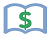 16116	Lec	9:35 am - 11:00 am	TTh	Gabrielli, A C	BRCH 1100  LOW COST: Textbooks assigned to this class are less than $50.16259	Lec	9:35 am - 11:00 am	TTh	Nabulsi, K	GNGR 161419439	Lec	11:10 am - 12:35 pm	MW	Holland, K D	IRIS 091327221	Lec	11:10 am - 12:35 pm	MW	Klein, T G	BRCH 110024567	Lec	11:10 am - 12:35 pm	TTh	Klein, T G	ELM 170019746	Lec	11:10 am - 12:35 pm	MW	Robb, D M	BRCH 1101  This class uses free, online materials, also known as Open Educational Resources (OER). Contact the instructor for more information.16140	Lec	12:45 pm - 2:10 pm	MW	Robb, D M	GNGR 1614  This class uses free, online materials, also known as Open Educational Resources (OER). Contact the instructor for more information.16217	Lec	12:45 pm - 2:10 pm	MW	Klein, T G	BRCH 1100	(CANCELLED)16096	Lec	12:45 pm - 2:10 pm	TTh	Gabrielli, A C	BRCH 1100  LOW COST: Textbooks assigned to this class are less than $50.28571	Lec	1:00 pm - 2:25 pm	MTh	Goffas, H	BEH 1302	(ADDED)Sherman Oaks Center for Enriched Studies - At Pierce Campus.High school satellite classes are open to all Pierce students.For information on how to register, please call Pierce College, Office of Academic Outreach: (818) 710-2887.Holiday Information: Classes will not meet September 2, November 11, or November 28 & 29.28572	Lec	1:00 pm - 2:25 pm	WF	Goffas, H	BEH 1302	(ADDED)Sherman Oaks Center for Enriched Studies - At Pierce Campus.High school satellite classes are open to all Pierce students.For information on how to register, please call Pierce College, Office of Academic Outreach: (818) 710-2887.Holiday Information: Classes will not meet September 2, November 11, or November 28 & 29.24566	Lec	3:30 pm - 6:40 pm	W	Gabrielli, A C	BRCH 110016242	Lec	3:30 pm - 6:40 pm	Th	Gable, J F	BRCH 110125892	Lec	3:30 pm - 5:05 pm	TTh	Levick, M	CHATSWTHChatsworth High School Center.  High school satellite classes are open to all Pierce students.For information on how to register, please call Pierce College, Office of Academic Outreach: (818) 710-2887.Holiday Information: Classes will not meet August 30, September 2, September 30, October 9, November 11, or November 25-29.All schools schedule "Back to School Night" and "Parent Conference" activities during the semesters. Those dates will be published as they are announced.How to get there from Pierce College:  Go north on De Soto Ave. past Lassen St. to Vintage St. Turn right and enter first parking entrance on the left.(Starts 08/26/2019, Ends 12/07/2019)16272	Lec	6:50 pm - 10:00 pm	M	Levick, M	BRCH 110116291	Lec	6:50 pm - 10:00 pm	T	Uranga, D J	BRCH 1100  This class uses free, online materials, also known as Open Educational Resources (OER). Contact the instructor for more information.16195	Lec	3:10 hrs/wk	TBA	Dawson, J S	INTERNETThis is a fully-online course using Canvas. Open Canvas to view course materials beginning on the first day of the semester/term through the student portal mycollege.laccd.edu. Enrolled students will receive an email containing important course information in their official LACCD email account about one week before the semester begins. For questions, please contact your instructor at dawsonjs@piercecollege.edu .20825	Lec	3:10 hrs/wk	TBA	Fernandez, A J	INTERNETThis is a fully-online course using Canvas. Open Canvas to view course materials beginning on the first day of the semester/term through the student portal mycollege.laccd.edu. Enrolled students will receive an email containing important course information in their official LACCD email account about one week before the semester begins. For questions, please contact your instructor at fernanaj@piercecollege.edu .23887	Lec	3:10 hrs/wk	TBA	Goffas, H	INTERNETThis is a fully-online course using Canvas. Open Canvas to view course materials beginning on the first day of the semester/term through the student portal mycollege.laccd.edu. Enrolled students will receive an email containing important course information in their official LACCD email account about one week before the semester begins. For questions, please contact your instructor at goffasH@piercecollege.edu .29629	Lec	3:10 hrs/wk	TBA	Klein, T G	INTERNET	(ADDED)This is a fully-online course using Canvas. Open Canvas to view course materials beginning on the first day of the semester/term through the student portal mycollege.laccd.edu. Enrolled students will receive an email containing important course information in their official LACCD email account about one week before the semester begins. For questions, please contact your instructor at kleintg@piercecollege.edu .Political Science (Continued)POL SCI 002-Modern World Governments (UC/CSU) - 3 UnitsMeets IGETC 4H CSU D816612	Lec	3:30 pm - 6:40 pm	Th	Nabulsi, K	BRCH 110216615	Lec	3:30 pm - 6:40 pm	T	Gable, J F	BRCH 1101POL SCI 005-The History Of Western Political Thought (UC/CSU) - 3 UnitsMeets IGETC 4H CSU A3 D816638	Lec	12:45 pm - 2:10 pm	MW	Gabrielli, A C	BRCH 110316633	Lec	3:10 hrs/wk	TBA	Dawson, J S	INTERNETThis is a fully-online course using Canvas. Open Canvas to view course materials beginning on the first day of the semester/term through the student portal mycollege.laccd.edu. Enrolled students will receive an email containing important course information in their official LACCD email account about one week before the semester begins. For questions, please contact your instructor at dawsonjs@piercecollege.edu .POL SCI 007-Contemporary World Affairs (UC/CSU) - 3 UnitsMeets IGETC 4H CSU D816657	Lec	3:30 pm - 6:40 pm	T	Nabulsi, K	BRCH 1102POL SCI 014-Government And Politics In The Middle East (UC/CSU) - 3 UnitsMeets IGETC 4H CSU D824569	Lec	11:10 am - 12:35 pm	TTh	Nabulsi, K	BRCH 1100POL SCI 019-Women In Politics (UC/CSU) - 3 UnitsMeets IGETC 4H CSU D819440	Lec	12:45 pm - 2:10 pm	MW	Holland, K D	BRCH 110120827	Lec	6:50 pm - 10:00 pm	T	Torres, Y	BRCH 1103POL SCI 030-The Political Process (UC/CSU) - 3 UnitsMeets IGETC 4H CSU D816688	Lec	8:00 am - 9:25 am	TTh	Robb, D M	BRCH 1103  This class uses free, online materials, also known as Open Educational Resources (OER). Contact the instructor for more information.POL SCI 285-Directed Study - Political Science (CSU) - 2 UnitsNote: Enrollment by add card only.22406	Lec	2:05 hrs/wk	TBA	Robb, D M	GNGR 1614	(CANCELLED)POL SCI 385-Directed Study - Political Science (CSU) - 3 UnitsNote: Enrollment by add card only.16694	Lec	3:10 hrs/wk	TBA	Robb, D M	BRCH 110316697	Lec	3:10 hrs/wk	TBA	Gabrielli, A C	ELM 1720Program for Accelerated College Education (PACE)PACE Program Director: Joleen Voss Rodriguez.Phone: 719-6485. Office: ALD 1000B.Enrollment in the following classes is limited to PACE students only. For information about the PACE program and learn about PACE orientation dates follow this link to the PACE webpage: PACE Program website .ANTHRO 101-Human Biological Evolution (UC/CSU) - 3 UnitsMeets IGETC 5B CSU B222061	Lec	1:00 pm - 4:00 pm	Sa	Hardy, M	BEAUDRYAnd	Lec	7:40 pm - 9:40 pm	W	Hardy, M	BEAUDRYAnd	Lec	3:20 hrs/wk	TBA	Hardy, M	INTERNETEnrollment in this class is limited to PACE students only. For information about the PACE program and to learn about PACE orientations please see the PACE webpage: PACE Program Website .IMPORTANT: This class is held off-campus at 333 S. Beaudry Ave. Los Angeles, CA 90017. This is a secure building. To access the building, you must complete the badge process. The badge also gives you access to free parking. Please go to the PACE website and follow the links to the Beaudry Class information: PACE Program Website .(Saturday classes meet 9/7, 10/5 and 10/19)  This class uses free, online materials, also known as Open Educational Resources (OER). Contact the instructor for more information.(Starts 08/26/2019, Ends 10/20/2019)21650	Lec	6:30 hrs/wk	TBA	Hardy, M	INTERNETThis is a fully-online course using Canvas. Open Canvas to view course materials beginning on the first day of the semester/term through the student portal mycollege.laccd.edu. Enrolled students will receive an email containing important course information in their official LACCD email account about one week before the semester begins. For questions, please contact your instructor at hardym@piercecollege.edu .Enrollment in this class is limited to PACE students only. For information about the PACE program and learn about PACE orientation dates follow this link to the PACE webpage: PACE Program Website .  This class uses free, online materials, also known as Open Educational Resources (OER). Contact the instructor for more information.(Starts 10/21/2019, Ends 12/15/2019)ART 111-History Of Contemporary Art (UC/CSU) - 3 UnitsMeets IGETC 3A CSU C1Covers major trends in art from 1900 to present day.24631	Lec	10:00 am - 1:00 pm	M	Bartlett, M	OCAnd	Lec	3:50 hrs/wk	TBA	Bartlett, M	INTERNETEnrollment in this class is limited to PACE students only and by permission code only.This class is designated for a LAUSD Bus Driver Learning Community. For information about the PACE program and to learn about PACE orientation dates follow this link to the PACE webpage: PACE Program Website .(Starts 08/26/2019, Ends 10/20/2019)24632	Lec	6:30 hrs/wk	TBA	Meyer, W	INTERNETEnrollment in this class is limited to PACE students only. For information about the PACE program and to learn about PACE orientation dates follow this link to the PACE webpage: PACE Program Website .This is a fully-online course using Canvas. Open Canvas to view course materials beginning on the first day of the semester/term through the student portal mycollege.laccd.edu. Enrolled students will receive an email containing important course information in their official LACCD email account about one week before the semester begins. For questions, please contact your instructor at meyerw@piercecollege.edu .(Starts 08/26/2019, Ends 10/20/2019)CH DEV 011-Child, Family And Community (CSU) - 3 UnitsMeets CSU D and E24643	Lec	6:30 hrs/wk	TBA	Voss Rodriguez, J	INTERNETEnrollment in this class is limited to PACE students only. For information about the PACE program and to learn about PACE orientation dates follow this link to the PACE webpage: PACE Program Website .This is a fully-online course using Canvas. Open Canvas to view course materials beginning on the first day of the semester/term through the student portal mycollege.laccd.edu. Enrolled students will receive an email containing important course information in their official LACCD email account about one week before the semester begins. For questions, please contact your instructor at vossroj@piercecollege.edu .(Starts 10/21/2019, Ends 12/15/2019)CINEMA 107-Understanding Motion Pictures (UC/CSU) - 3 UnitsMeets IGETC 3A CSU C121696	Lec	9:00 am - 12:00 pm	Sa	Favre, J J	BUS 3200And	Lec	5:50 pm - 7:50 pm	W	Favre, J J	BUS 3200And	Lec	3:20 hrs/wk	TBA	Favre, J J	INTERNETEnrollment in this class is limited to PACE students only. For information about the PACE program and learn about PACE orientation dates follow this link to the PACE webpage: PACE Program Website .(Saturday classes meet 9/7, 10/5 and 10/19)(Starts 08/26/2019, Ends 10/20/2019)Program for Accelerated College Education (Continued)COMM 101-Public Speaking (UC/CSU) - 3 UnitsMeets IGETC 1C CSU A125585	Lec	9:00 am - 12:00 pm	Sa	Eidadu, A	BEAUDRYAnd	Lec	7:40 pm - 9:30 pm	T	Eidadu, A	BEAUDRYAnd	Lec	3:20 hrs/wk	TBA	Eidadu, A	INTERNETEnrollment in this class is limited to PACE students only. For information about the PACE program and to learn about PACE orientations please see the PACE webpage: PACE Program Website .IMPORTANT: This class is held off-campus at 333 S. Beaudry Ave. Los Angeles, CA 90017. This is a secure building. To access the building, you must complete the badge process. The badge also gives you access to free parking. Please go to the PACE website and follow the links to the Beaudry Class information: PACE Program Website .(Saturday classes meet 9/7, 10/5 and 10/19)(Starts 08/26/2019, Ends 10/20/2019)25247	Lec	1:00 pm - 4:00 pm	Sa	Gevorkian, M	IRIS 0914And	Lec	8:00 pm - 10:00 pm	W	Gevorkian, M	IRIS 0914And	Lec	3:20 hrs/wk	TBA	Gevorkian, M	INTERNETEnrollment in this class is limited to PACE students only. For information about the PACE program follow this link to the PACE webpage: PACE Program Website .(Saturday classes meet 9/7, 10/5 and 10/19)(Starts 08/26/2019, Ends 10/20/2019)24644	Lec	5:50 pm - 7:50 pm	W	Canzona, A G	IRIS 0914	(CANCELLED)And	Lec	7:00 pm - 10:00 pm	T	Canzona, A G	IRIS 0914And	Lec	1:30 hrs/wk	TBA	Canzona, A G	INTERNETEnrollment in this class is limited to PACE students only. For information about the PACE program and to learn about PACE orientation dates follow this link to the PACE webpage: PACE Program Website .(Starts 10/21/2019, Ends 12/15/2019)COMM 121-Interpersonal Communication (UC/CSU) - 3 UnitsMeets IGETC 1C 4G CSU A1 D724645	Lec	6:30 hrs/wk	TBA	Davoodian, Y P	INTERNETEnrollment in this class is limited to PACE students only. For information about the PACE program and to learn about PACE orientation dates follow this link to the PACE webpage: www.piercecollege.edu/departments/pace/.This is a fully-online course using Canvas. Open Canvas to view course materials beginning on the first day of the semester/term through the student portal mycollege.laccd.edu. Enrolled students will receive an email containing important course information in their official LACCD email account about one week before the semester begins. For questions, please contact your instructor at davoodyp@piercecollege.edu.(Starts 10/21/2019, Ends 12/15/2019)CO INFO 501-INTRODUCTION TO COMPUTERS AND THEIR USES (UC/CSU) - 3 Units24646	Lec	6:30 hrs/wk	TBA	Grigoriants, N	INTERNETAND24650	Lab	2:05 hrs/wk	TBA	Grigoriants, N	INTERNETEnrollment in this class is limited to PACE students only. For information about the PACE program and to learn about PACE orientation dates follow this link to the PACE webpage: PACE Program Website .(Starts 10/21/2019, Ends 12/15/2019)COUNSEL 040-College Success Seminar (UC/CSU) - 3 Units21653	Lec	6:30 hrs/wk	TBA	Strother, E E	INTERNETThis is a fully-online course using Canvas. Open Canvas to view course materials beginning on the first day of the semester/term through the student portal mycollege.laccd.edu. Enrolled students will receive an email containing important course information in their official LACCD email account about one week before the semester begins. For questions, please contact your instructor at strothee@piercecollege.edu.Enrollment in this class is limited to PACE students only. For information about the PACE program and learn about PACE orientation dates follow this link to the PACE webpage: PACE Program Website .(Starts 08/26/2019, Ends 10/20/2019)Program for Accelerated College Education (Continued)ECON 001-Principles Of Economics I (UC/CSU) - 3 UnitsMeets IGETC 4B CSU D2Prerequisite: Mathematics 115 with a grade of "C" or better, or appropriate skill level demonstrated through the Mathematics placement process. For courses completed outside of the LACCD, proof of eligibility must be taken to Counseling.24634	Lec	6:00 pm - 10:00 pm	T	De Luca, P J	IRIS 0914And	Lec	2:30 hrs/wk	TBA	De Luca, P J	INTERNETEnrollment in this class is limited to PACE students only. For information about the PACE program and to learn about PACE orientation dates follow this link to the PACE webpage: PACE Program Website .(Starts 08/26/2019, Ends 10/20/2019)ENGLISH 028-Intermediate Reading And Composition - 3 Units17804	Lec	9:00 am - 12:00 pm	Sa	Duffy, C P	ELM 1701	(CANCELLED)And	Lec	5:50 pm - 7:50 pm	W	Duffy, C P	EB 1201And	Lec	4:10 hrs/wk	TBA	Duffy, C P	INTERNETEnrollment in this class is limited to PACE students only. For information about the PACE program and learn about PACE orientation dates follow this link to the PACE webpage: PACE Program Website .(Saturday classes meet 9/7, 10/5 and 10/19)(Starts 08/26/2019, Ends 10/20/2019)ENGLISH 101-College Reading And Composition I (UC/CSU) - 3 UnitsMeets IGETC-1A CSU-A2Prerequisite: English 28 with a grade of "C" or better, or appropriate skill level demonstrated through the English placement process. For courses completed outside of the LACCD, proof of eligibility must be taken to Counseling.24638	Lec	10:00 am - 1:00 pm	W	Mendoza, J E	OCAnd	Lec	1:00 pm - 4:00 pm	Sa	Mendoza, J E	GNGR 1614And	Lec	2:20 hrs/wk	TBA	Mendoza, J E	INTERNETEnrollment in this class is limited to PACE students only and by permission code only.This class is designated for a LAUSD Bus Driver Learning Community. For information about the PACE program and to learn about PACE orientation dates follow this link to the PACE webpage: PACE Program Website .(Saturday classes meet 10/26, 11/16 and 12/14)(Starts 10/21/2019, Ends 12/15/2019)24606	Lec	5:30 pm - 7:30 pm	T	Mortimer-Boyd, S S	BEAUDRYAnd	Lec	5:30 pm - 8:30 pm	Th	Mortimer-Boyd, S S	BEAUDRYAnd	Lec	1:30 hrs/wk	TBA	Mortimer-Boyd, S S	INTERNETEnrollment in this class is limited to PACE students only. For information about the PACE program and to learn about PACE orientations please see the PACE webpage: PACE Program Website .IMPORTANT: This class is held off-campus at 333 S. Beaudry Ave. Los Angeles, CA 90017. This is a secure building. To access the building, you must complete the badge process. The badge also gives you access to free parking. Please go to the PACE website and follow the links to the Beaudry Class information: PACE Program Website .(Starts 08/26/2019, Ends 10/20/2019)18136	Lec	6:00 pm - 10:00 pm	T	Werble, D M	ELM 1728And	Lec	2:30 hrs/wk	TBA	Werble, D M	INTERNETEnrollment in this class is limited to PACE students only. For information about the PACE program and learn about PACE orientation dates follow this link to the PACE webpage: PACE Program Website .(Starts 08/26/2019, Ends 10/20/2019)18149	Lec	6:00 pm - 10:00 pm	Th	Mortimer-Boyd, S S	EB 1201And	Lec	3:05 hrs/wk	TBA	Mortimer-Boyd, S S	INTERNETEnrollment in this class is limited to PACE students only. For information about the PACE program and learn about PACE orientation dates follow this link to the PACE webpage: PACE Program Website .(Starts 10/21/2019, Ends 12/15/2019)Program for Accelerated College Education (Continued)GEOG 002-Cultural Elements Of Geography (UC/CSU) - 3 UnitsMeets IGETC 4E CSU D527226	Lec	10:00 am - 1:00 pm	W	Youhanna, A	OCAnd	Lec	3:30 hrs/wk	TBA	Youhanna, A	INTERNETEnrollment in this class is limited to PACE students only and by permission code only.This class is designated for a LAUSD Bus Driver Learning Community. For information about the PACE program and to learn about PACE orientation dates follow this link to the PACE webpage: PACE Program Website .(Starts 08/26/2019, Ends 10/20/2019)GEOG 017-Physical Geography And Laboratory (UC/CSU) - 5 UnitsMeets IGETC 5A 5C CSU B1 B324658	Lec	5:30 pm - 7:30 pm	W	Nersesian, A A	BEAUDRYAnd	Lec	5:30 pm - 9:30 pm	Th	Nersesian, A A	BEAUDRYAnd	Lec	3:15 hrs/wk	TBA	Nersesian, A A	INTERNETAND24659	Lab	9:00 am - 12:00 pm	Sa	Nersesian, A A	BEAUDRYAnd	Lab	3:10 hrs/wk	TBA	Nersesian, A A	INTERNETEnrollment in this class is limited to PACE students only. For information about the PACE program and to learn about PACE orientations please see the PACE webpage: PACE Program Website .IMPORTANT: This class is held off-campus at 333 S. Beaudry Ave. Los Angeles, CA 90017. This is a secure building. To access the building, you must complete the badge process. The badge also gives you access to free parking. Please go to the PACE website and follow the links to the Beaudry Class information: PACE Program Website .(Saturday classes meet 10/26, 11/16 and 12/14)(Starts 10/21/2019, Ends 12/15/2019)HEALTH 002-Health And Fitness (UC/CSU) - 3 UnitsMeets CSU E27331	Lec	8:00 pm - 10:00 pm	T	Nelson, S V	ELM 1728And	Lec	2:15 hrs/wk	TBA	Nelson, S V	INTERNETAND27333	Lab	8:00 am - 9:50 am	Sa	Nelson, S V	NGYM 5602And	Lab	10:00 am - 12:00 pm	Sa	Nelson, S V	SGYM 5405And	Lab	2:50 hrs/wk	TBA	Nelson, S V	SGYM 5405Enrollment in this class is limited to PACE students only. For information about the PACE program follow this link to the PACE webpage: PACE Program Website .(Saturday classes meet 10/26, 11/16, and 12/14)(Starts 10/21/2019, Ends 12/15/2019)22064	Lec	7:40 pm - 9:40 pm	W	Carizzi, M T	BEAUDRYAnd	Lec	2:15 hrs/wk	TBA	Carizzi, M T	INTERNETAND22065	Lab	1:00 pm - 4:00 pm	Sa	Staff	BEAUDRYAnd	Lab	3:10 hrs/wk	TBA	Staff	BEAUDRYEnrollment in this class is limited to PACE students only. For information about the PACE program and to learn about PACE orientations please see the PACE webpage: PACE Program Website .IMPORTANT: This class is held off-campus at 333 S. Beaudry Ave. Los Angeles, CA 90017. This is a secure building. To access the building, you must complete the badge process. The badge also gives you access to free parking. Please go to the PACE website and follow the links to the Beaudry Class information: PACE Program Website .(Saturday classes meet 10/26, 11/16 and 12/14)(Starts 10/21/2019, Ends 12/15/2019)HISTORY 001-Introduction To Western Civilization I (UC/CSU) - 3 UnitsMeets IGETC 3B CSU C221652	Lec	6:30 hrs/wk	TBA	Traviolia, T	INTERNETEnrollment in this class is limited to PACE students only. For information about the PACE program follow this link to the PACE webpage: PACE Program Website .This is a fully-online course using Canvas. Open Canvas to view course materials beginning on the first day of the semester/term through the student portal mycollege.laccd.edu. Enrolled students will receive an email containing important course information in their official LACCD email account about one week before the semester begins. For questions, please contact your instructor at traviot@piercecollege.edu .(Starts 10/21/2019, Ends 12/15/2019)HISTORY 002-Introduction To Western Civilization II (UC/CSU) - 3 UnitsMeets IGETC 3B CSU C221667	Lec	5:30 pm - 9:30 pm	M	Dawson, C J	BEAUDRYAnd	Lec	3:05 hrs/wk	TBA	Dawson, C J	INTERNETEnrollment in this class is limited to PACE students only. For information about the PACE program and to learn about PACE orientations please see the PACE webpage: PACE Program Website .IMPORTANT: This class is held off-campus at 333 S. Beaudry Ave. Los Angeles, CA 90017. This is a secure building. To access the building, you must complete the badge process. The badge also gives you access to free parking. Please go to the PACE website and follow the links to the Beaudry Class information: PACE Program Website .(Starts 08/26/2019, Ends 10/20/2019)MATH 227-Statistics (UC/CSU) - 4 UnitsMeets IGETC 2A CSU B4Prerequisite: Mathematics 125 with a grade of "C" or better. For courses completed outside of the LACCD, proof of eligibility must be taken to Counseling.24639	Lec	9:00 am - 12:00 pm	Sa	Marte, D R	GNGR 1614And	Lec	10:00 am - 1:00 pm	M	Marte, D R	OCAnd	Lec	5:05 hrs/wk	TBA	Marte, D R	INTERNETEnrollment in this class is limited to PACE students only and by permission code only.This class is designated for a LAUSD Bus Driver Learning Community. For information about the PACE program and to learn about PACE orientation dates follow this link to the PACE webpage: PACE Program Website .(Saturday classes meet 10/26, 11/16 and 12/14)(Starts 10/21/2019, Ends 12/15/2019)25508	Lec	5:30 pm - 9:30 pm	MW	Marte, D R	BEAUDRYAnd	Lec	1:15 hrs/wk	TBA	Marte, D R	INTERNETEnrollment in this class is limited to PACE students only. For information about the PACE program and to learn about PACE orientations please see the PACE webpage: PACE Program Website .IMPORTANT: This class is held off-campus at 333 S. Beaudry Ave. Los Angeles, CA 90017. This is a secure building. To access the building, you must complete the badge process. The badge also gives you access to free parking. Please go to the PACE website and follow the links to the Beaudry Class information: PACE Program Website .(Starts 10/21/2019, Ends 12/15/2019)21657	Lec	6:00 pm - 10:00 pm	M	Kharaghani, S	GNGR 1614And	Lec	8:00 pm - 10:00 pm	W	Kharaghani, S	GNGR 1614And	Lec	3:15 hrs/wk	TBA	Kharaghani, S	INTERNETEnrollment in this class is limited to PACE students only. For information about the PACE program follow this link to the PACE webpage: PACE Program Website .(Starts 10/21/2019, Ends 12/15/2019)Program for Accelerated College Education (Continued)MATH 238-Calculus For Business And Social Science I (UC/CSU) - 5 UnitsMeets IGETC 2A CSU B4Prerequisite: Mathematics 125 with a grade of "C" or better. For courses completed outside of the LACCD, proof of eligibility must be taken to Counseling.21681	Lec	6:45 pm - 10:00 pm	TTh	Zhang, J	GNGR 1614And	Lec	4:25 hrs/wk	TBA	Zhang, J	INTERNETEnrollment in this class is limited to PACE students only. For information about the PACE program follow this link to the PACE webpage: PACE Program Website .(Starts 10/21/2019, Ends 12/15/2019)MUSIC 111-Music Appreciation I (UC/CSU) - 3 UnitsMeets IGETC 3A CSU C124637	Lec	6:30 hrs/wk	TBA	Avakian, G K	INTERNETEnrollment in this class is limited to PACE students only. For information about the PACE program and to learn about PACE orientation dates follow this link to the PACE webpage: PACE Program Website .This is a fully-online course using Canvas. Open Canvas to view course materials beginning on the first day of the semester/term through the student portal mycollege.laccd.edu. Enrolled students will receive an email containing important course information in their official LACCD email account about one week before the semester begins. For questions, please contact your instructor at avakiagk@piercecollege.edu .(Starts 08/26/2019, Ends 10/20/2019)PHILOS 001-Introduction To Philosophy (UC/CSU) - 3 UnitsMeets IGETC 3B CSU C221679	Lec	9:00 am - 12:00 pm	Sa	Hicks, P M	ELM 1728And	Lec	6:00 pm - 8:00 pm	W	Hicks, P M	ELM 1728And	Lec	3:20 hrs/wk	TBA	Hicks, P M	INTERNETEnrollment in this class is limited to PACE students only. For information about the PACE program and learn about PACE orientation dates follow this link to the PACE webpage: PACE Program Website .(Saturday classes meet 10/26, 11/16 and 12/14)(Starts 10/21/2019, Ends 12/15/2019)POL SCI 001-The Government Of The United States (UC/CSU) - 3 UnitsMeets IGETC 4H CSU D821654	Lec	6:30 hrs/wk	TBA	Serrano, J Y	INTERNETThis is a fully-online course using Canvas. Open Canvas to view course materials beginning on the first day of the semester/term through the student portal mycollege.laccd.edu. Enrolled students will receive an email containing important course information in their official LACCD email account about one week before the semester begins. For questions, contact the instructor at serranjy@piercecollege.edu or the PACE Office (818) 719-6485.Enrollment in this class is limited to PACE students only. For information about the PACE program and learn about PACE orientation dates follow this link to the PACE webpage: PACE Program Website .(Starts 08/26/2019, Ends 10/20/2019)PSYCH 001-General Psychology I (UC/CSU) - 3 UnitsMeets IGETC 4I CSU D924623	Lec	9:00 am - 12:00 pm	Sa	Andre, L L	BEAUDRYAnd	Lec	5:30 pm - 7:30 pm	W	Andre, L L	BEAUDRYAnd	Lec	3:20 hrs/wk	TBA	Andre, L L	INTERNETEnrollment in this class is limited to PACE students only. For information about the PACE program and to learn about PACE orientations please see the PACE webpage: PACE Program Website .IMPORTANT: This class is held off-campus at 333 S. Beaudry Ave. Los Angeles, CA 90017. This is a secure building. To access the building, you must complete the badge process. The badge also gives you access to free parking. Please go to the PACE website and follow the links to the Beaudry Class information: PACE Program Website .(Saturday classes meet 9/7, 10/5 and 10/19)(Starts 08/26/2019, Ends 10/20/2019)24630	Lec	6:00 pm - 10:00 pm	Th	Perser, M O	IRIS 0914And	Lec	2:30 hrs/wk	TBA	Perser, M O	INTERNETEnrollment in this class is limited to PACE students only. For information about the PACE program and to learn about PACE orientation dates follow this link to the PACE webpage: PACE Program Website .(Starts 08/26/2019, Ends 10/20/2019)PsychologyPsychology Department Chair: Maria Perser.Phone: (818) 710-2891. Office: BEH 1306C.Email: persermo@piercecollege.edu .Faculty Advisor: Maria Perser. Phone: (818) 710-2891.PSYCH 001-General Psychology I (UC/CSU) - 3 UnitsMeets IGETC 4I CSU D917696	Lec	8:00 am - 9:25 am	MW	Abara, J	BEH 130117698	Lec	8:00 am - 9:25 am	TTh	Hennessey, A C	BEH 130817700	Lec	8:00 am - 9:25 am	TTh	Abara, J	BEH 130117702	Lec	9:35 am - 11:00 am	MW	Cohen, J M	BRCH 110017711	Lec	11:10 am - 12:35 pm	MW	Evans, M C	VLGE 811220168	Lec	11:10 am - 12:35 pm	MW	Perser, M O	ELM 1728	(CANCELLED)17718	Lec	11:10 am - 12:35 pm	TTh	Snow, C J	BEH 130517715	Lec	12:45 pm - 2:10 pm	MW	Gendron, B P	ELM 172817742	Lec	12:45 pm - 2:10 pm	MW	Snow, C J	BEH 130517705	Lec	12:45 pm - 2:10 pm	TTh	Snow, C J	BEH 130517723	Lec	12:45 pm - 2:10 pm	TTh	Lim, R W	ELM 172817729	Lec	3:30 pm - 6:40 pm	M	Egipciaco, M	VLGE 834328178	Lec	2:00 pm - 3:35 pm	MW	Pandey, C F	BIRM HS	(ADDED)Birmingham High School Center.  High school satellite classes are open to all Pierce students.For information on how to register, please call Pierce College, Office of Academic Outreach: (818) 710-2887.Holiday Information: Classes will not meet August 30, September 2, September 30, October 9, November 11, or November 25-29.All schools schedule "Back to School Night" and "Parent Conference" activities during the semesters. Those dates will be published as they are announced.How to get there from Pierce College:  Go east on Victory Blvd. to Balboa Blvd. Turn left and continue to Birmingham High entrance (Haynes St.) on left.(Starts 08/26/2019, Ends 12/07/2019)28181	Lec	7:30 am - 8:45 am	MTWThF	Perser, M O	CHATSWTH	(ADDED)Chatsworth High School Center.This section is part of an approved Dual Enrollment pathway program and is restricted to high school students only.For information on how to register, please call Pierce College, Office of Academic Outreach: (818) 710-2887.Holiday Information: Classes will not meet August 30, September 2, September 30, October 9, November 11, or November 25-29.All schools schedule "Back to School Night" and "Parent Conference" activities during the semesters. Those dates will be published as they are announced.How to get there from Pierce College:  Go north on De Soto Ave. past Lassen St. to Vintage St. Turn right and enter first parking entrance on the left.(Starts 10/21/2019, Ends 12/15/2019)28179	Lec	4:00 pm - 5:35 pm	TTh	Winnard, S G	EL CAMINO	(ADDED)El Camino Real High School Center.  High school satellite classes are open to all Pierce students.For information on how to register, please call Pierce College, Office of Academic Outreach: (818) 710-2887.Holiday Information: Classes will not meet August 30, September 2, September 30, October 9, November 11, or November 25-29.All schools schedule "Back to School Night" and "Parent Conference" activities during the semesters. Those dates will be published as they are announced.How to get there from Pierce College:  Go west on Victory Blvd. to Valley Circle Blvd. Turn left and continue past Burbank Blvd. Enter school on the left.(Starts 08/26/2019, Ends 12/07/2019)25749	Lec	3:30 pm - 5:05 pm	TTh	Perser, M O	KENNEDYKennedy High School Center.  High school satellite classes are open to all Pierce students.For information on how to register, please call Pierce College, Office of Academic Outreach: (818) 710-2887.Holiday Information: Classes will not meet August 30, September 2, September 30, October 9, November 11, or November 25-29.All schools schedule "Back to School Night" and "Parent Conference" activities during the semesters. Those dates will be published as they are announced.How to get there from Pierce College:  Go south on Winnetka Ave. to 101 Freeway. Go east on 101 Freeway and merge onto 405 Freeway northbound (toward Sacramento). Exit at San Fernando Mission Blvd. toward San Fernando.  Turn left on San Fernando Mission Blvd. then turn right onto Gothic Ave.(Starts 08/26/2019, Ends 12/07/2019)25744	Lec	4:00 pm - 5:35 pm	TTh	Wimsatt, C Y	GRANADAGranada Hills High School Center.  High school satellite classes are open to all Pierce students.For information on how to register, please call Pierce College, Office of Academic Outreach: (818) 710-2887.Holiday Information: Classes will not meet August 30, September 2, September 30, October 9, November 11, or November 25-29.All schools schedule "Back to School Night" and "Parent Conference" activities during the semesters. Those dates will be published as they are announced.How to get there from Pierce College:  Go north on Winnetka Ave. to Nordhoff St. Turn right and continue to Zelzah Ave. Turn left and continue to school entrance on the left.(Starts 08/26/2019, Ends 12/07/2019)28180	Lec	3:30 pm - 5:05 pm	MW	Winnard, S G	VALL ACAD	(ADDED)Valley Academy for Arts / Science Center.  High school satellite classes are open to all Pierce students.For information on how to register, please call Pierce College, Office of Academic Outreach: (818) 710-2887.Holiday Information: Classes will not meet August 30, September 2, September 30, October 9, November 11, or November 25-29.All schools schedule "Back to School Night" and "Parent Conference" activities during the semesters. Those dates will be published as they are announced.How to get there from Pierce College:  School is located on Balboa Blvd. between Devonshire and Chatsworth Streets.(Starts 08/26/2019, Ends 12/07/2019)29408	Lec	1:00 pm - 2:25 pm	WF	Evans, M C	BEH 1311	(ADDED)Sherman Oaks Center for Enriched Studies - At Pierce Campus.High school satellite classes are open to all Pierce students.For information on how to register, please call Pierce College, Office of Academic Outreach: (818) 710-2887.Holiday Information: Classes will not meet September 2, November 11, or November 28 & 29.17733	Lec	6:50 pm - 10:00 pm	M	Kudler, S	BRCH 110917752	Lec	6:50 pm - 10:00 pm	T	Glass, A D	VLGE 834517750	Lec	6:50 pm - 10:00 pm	W	Hicklin, J M	BRCH 110120678	Lec	6:50 pm - 10:00 pm	Th	Lim, R W	ELM 172017725	Lec	3:10 hrs/wk	TBA	Travis, G K	INTERNETThis is a fully-online course using Canvas. Open Canvas to view course materials beginning on the first day of the semester/term through the student portal mycollege.laccd.edu. Enrolled students will receive an email containing important course information in their official LACCD email account about one week before the semester begins. For questions, please contact your instructor at travisgk@piercecollege.edu .20167	Lec	3:10 hrs/wk	TBA	Gendron, B P	INTERNETThis is a fully-online course using Canvas. Open Canvas to view course materials beginning on the first day of the semester/term through the student portal mycollege.laccd.edu. Enrolled students will receive an email containing important course information in their official LACCD email account about one week before the semester begins. For questions, please contact your instructor at gendrobp@piercecollege.edu .23931	Lec	3:10 hrs/wk	TBA	Travis, G K	INTERNETThis is a fully-online course using Canvas. Open Canvas to view course materials beginning on the first day of the semester/term through the student portal mycollege.laccd.edu. Enrolled students will receive an email containing important course information in their official LACCD email account about one week before the semester begins. For questions, please contact your instructor at travisgk@piercecollege.edu .27084	Lec	3:10 hrs/wk	TBA	Travis, G K	INTERNETThis is a fully-online course using Canvas. Open Canvas to view course materials beginning on the first day of the semester/term through the student portal mycollege.laccd.edu. Enrolled students will receive an email containing important course information in their official LACCD email account about one week before the semester begins. For questions, please contact your instructor at travisgk@piercecollege.edu .28882	Lec	3:10 hrs/wk	TBA	Gendron, B P	INTERNET	(ADDED)This is a fully-online course using Canvas. Open Canvas to view course materials beginning on the first day of the semester/term through the student portal mycollege.laccd.edu. Enrolled students will receive an email containing important course information in their official LACCD email account about one week before the semester begins. For questions, please contact your instructor at gendrobp@piercecollege.edu .PSYCH 002-Biological Psychology (UC/CSU) - 3 UnitsMeets IGETC 5B CSU B2Prerequisite: Psychology 1 or 6 with a grade of "C" or better. For courses completed outside of the LACCD, proof of eligibility must be taken to Counseling.17970	Lec	8:00 am - 9:25 am	MW	Hennessey, A C	BEH 130219376	Lec	8:00 am - 9:25 am	TTh	Cohen, J M	ELM 170117983	Lec	9:35 am - 11:00 am	MW	Abara, J	ELM 172320858	Lec	9:35 am - 11:00 am	TTh	Abara, J	ELM 172317975	Lec	11:10 am - 12:35 pm	MW	Hennessey, A C	BEH 130217979	Lec	11:10 am - 12:35 pm	TTh	Hennessey, A C	BEH 130219377	Lec	6:50 pm - 10:00 pm	M	Hollingsworth, D E	BEH 1302PSYCH 013-Social Psychology (UC/CSU) - 3 UnitsMeets IGETC 4I CSU D918011	Lec	9:35 am - 11:00 am	TTh	Snow, C J	BEH 130524570	Lec	11:10 am - 12:35 pm	MW	Snow, C J	BEH 1305PSYCH 014-Abnormal Psychology (UC/CSU) - 3 UnitsMeets IGETC 4I CSU D918036	Lec	9:35 am - 11:00 am	MW	Snow, C J	BEH 130518038	Lec	3:30 pm - 6:40 pm	W	Cohen, J L	BEH 1301Psychology (Continued)PSYCH 016-Intimacy, Marriage And Family Relationships (CSU) - 3 UnitsMeets CSU D918042	Lec	9:35 am - 11:00 am	TTh	Eden, S 	BEH 1311PSYCH 041-Life-Span Psychology: From Infancy To Old Age (UC/CSU) - 3 UnitsMeets IGETC 4I CSU D9 E18140	Lec	8:00 am - 9:25 am	MW	Winnard, S G	ELM 170118141	Lec	11:10 am - 12:35 pm	MW	Cohen, J L	BEH 130118142	Lec	11:10 am - 12:35 pm	TTh	Meier, S A	VLGE 834518144	Lec	12:45 pm - 2:10 pm	TTh	Evans, M C	BEH 130118145	Lec	6:50 pm - 10:00 pm	T	Hardy, D F	BEH 130518143	Lec	3:10 hrs/wk	TBA	Cohen, J S	INTERNETThis is a fully-online course using Canvas. Open Canvas to view course materials beginning on the first day of the semester/term through the student portal mycollege.laccd.edu. Enrolled students will receive an email containing important course information in their official LACCD email account about one week before the semester begins. For questions, please contact your instructor at cohenjs@piercecollege.edu .20219	Lec	3:10 hrs/wk	TBA	Cohen, J S	INTERNETThis is a fully-online course using Canvas. Open Canvas to view course materials beginning on the first day of the semester/term through the student portal mycollege.laccd.edu. Enrolled students will receive an email containing important course information in their official LACCD email account about one week before the semester begins. For questions, please contact your instructor at cohenjs@piercecollege.edu .PSYCH 052-Psychological Aspects Of Human Sexuality (UC/CSU) - 3 UnitsMeets IGETC 4I CSU D9 E18164	Lec	9:35 am - 11:00 am	MW	Cohen, J L	BEH 1301PSYCH 060-Stress Management (CSU) - 3 UnitsMeets CSU E18168	Lec	12:45 pm - 2:10 pm	MW	Perser, M O	BEH 1301PSYCH 066-Introduction To Critical Thinking (UC/CSU) - 3 UnitsMeets IGETC 4I CSU A3 D918173	Lec	11:10 am - 12:35 pm	TTh	Eden, S	BEH 131118175	Lec	11:10 am - 12:35 pm	MW	Egipciaco, M	VLGE 834518182	Lec	6:50 pm - 10:00 pm	T	Egipciaco, M	BEH 130118179	Lec	3:10 hrs/wk	TBA	Cohen, J S	INTERNETThis is a fully-online course using Canvas. Open Canvas to view course materials beginning on the first day of the semester/term through the student portal mycollege.laccd.edu. Enrolled students will receive an email containing important course information in their official LACCD email account about one week before the semester begins. For questions, please contact your instructor at cohenjs@piercecollege.edu .18174	Lec	3:10 hrs/wk	TBA	Kudler, S	INTERNETThis is a fully-online course using Canvas. Open Canvas to view course materials beginning on the first day of the semester/term through the student portal mycollege.laccd.edu. Enrolled students will receive an email containing important course information in their official LACCD email account about one week before the semester begins. For questions, please contact your instructor at kudlers@piercecollege.edu .PSYCH 073-Lab In Physiological Psychology (UC/CSU) - 1 UnitMeets IGETC 5C CSU B3Prerequisite: Psychology 2 with a grade of "C" or better. For courses completed outside of the LACCD, proof of eligibility must be taken to Counseling.18188	Lab	11:10 am - 1:15 pm	T	Abara, J	ELM 172318189	Lab	3:00 pm - 5:05 pm	M	Hollingsworth, D E	ELM 1723	(CANCELLED)29628	Lab	3:00 pm - 5:05 pm	T	Abara, J	ELM 1723	(ADDED)PSYCH 074-Research Methods In The Behavioral Sciences (UC/CSU) - 3 UnitsMeets CSU D9Prerequisite: Psychology 1 and Statistics 1 with a grade of "C" or better. For courses completed outside of the LACCD, proof of eligibility must be taken to Counseling.24571	Lec	9:35 am - 11:00 am	MW	Belden, A K	BUS 322028881	Lec	11:10 am - 12:35 pm	MW	Wimsatt, C Y	BUS 3220	(ADDED)PSYCH 285-Directed Study - PSYCHOLOGY (CSU) - 2 UnitSNote: Enrollment by add card only.30517	Lec	2:05 hrs/wk	TBA	Belden, A K	BEH 1305	(ADDED)Public RelationsMedia Arts Department Chair: Jill Connelly. Phone: 710-4235. Office: Village 8100. E-mail: conneljp@piercecollege.edu .Faculty Advisor: Jill Connelly.PUB REL 001-Principles Of Public Relations (CSU) - 3 Units10123	Lec	6:50 pm - 10:00 pm	Th	Long, S K	BEH 1302SociologyPhilosophy/Sociology Department Chair: Cara Gillis.Phone: Phone: 710-2256. Office: FO 2603. Email: gilliscl@piercecollege.edu .Faculty Advisor: Dr. James McKeever.SOC 001-Introduction To Sociology (UC/CSU) - 3 UnitsMeets IGETC 4J CSU D015332	Lec	8:00 am - 9:25 am	MW	Hoshiar, M	BRCH 1109  This class uses free, online materials, also known as Open Educational Resources (OER). Contact the instructor for more information.15348	Lec	8:00 am - 9:25 am	TTh	Tsuha, S	BRCH 110924555	Lec	8:00 am - 9:25 am	TTh	McKeever, A J	BEH 1300This is an honors class. Enrollment is limited to Honors Program students.15328	Lec	9:00 am - 12:10 pm	F	Fuentes, Y A	BRCH 110915342	Lec	9:35 am - 11:00 am	MW	Hoshiar, M	IRIS 0914  This class uses free, online materials, also known as Open Educational Resources (OER). Contact the instructor for more information.20129	Lec	9:35 am - 11:00 am	TTh	Bruzzese, A A	ELM 172815355	Lec	11:10 am - 12:35 pm	MW	Potter, M	BEH 130020330	Lec	11:10 am - 12:35 pm	TTh	Bruzzese, A A	BRCH 110915408	Lec	12:45 pm - 2:10 pm	MW	McKeever, A J	BRCH 110915378	Lec	12:45 pm - 2:10 pm	TTh	Nitzani, M	BRCH 110920903	Lec	3:30 pm - 6:40 pm	W	Bell, C L	BRCH 110927822	Lec	1:40 pm - 3:15 pm	MW	Batres, C	EL CAMINO	(ADDED)El Camino Real High School Center.This section is part of an approved Dual Enrollment pathway program and is restricted to high school students only.For information on how to register, please call Pierce College, Office of Academic Outreach: (818) 710-2887.Holiday Information: Classes will not meet August 30, September 2, September 30, October 9, November 11, or November 25-29.All schools schedule "Back to School Night" and "Parent Conference" activities during the semesters. Those dates will be published as they are announced.How to get there from Pierce College:  Go west on Victory Blvd. to Valley Circle Blvd. Turn left and continue past Burbank Blvd. Enter school on the left.(Starts 08/26/2019, Ends 12/07/2019)25043	Lec	3:30 pm - 5:05 pm	MW	Nitzani, M	CLEVLAND	(CANCELLED)Cleveland High School Center.  High school satellite classes are open to all Pierce students.For information on how to register, please call Pierce College, Office of Academic Outreach: (818) 710-2887.Holiday Information: Classes will not meet August 30, September 2, September 30, October 9, November 11, or November 25-29.Most schools schedule Open House and / or Back to School Night Activities during the semester. Students will be notified when these activities are scheduled.How to get there from Pierce College:  Go north on Winnetka Ave. to Saticoy St. Turn right and continue past Tampa to Vanalden. Turn left and continue north to school entrance on the right.(Starts 08/26/2019, Ends 12/07/2019)25044	Lec	4:00 pm - 5:35 pm	MW	Sabbah, K	GRANADAGranada Hills High School Center.  High school satellite classes are open to all Pierce students.For information on how to register, please call Pierce College, Office of Academic Outreach: (818) 710-2887.Holiday Information: Classes will not meet August 30, September 2, September 30, October 9, November 11, or November 25-29.Most schools schedule Open House and / or Back to School Night Activities during the semester. Students will be notified when these activities are scheduled.How to get there from Pierce College:  Go north on Winnetka Ave. to Nordhoff St. Turn right and continue to Zelzah Ave. Turn left and continue to school entrance on the left.  This class uses free, online materials, also known as Open Educational Resources (OER). Contact the instructor for more information.(Starts 08/26/2019, Ends 12/07/2019)15563	Lec	6:50 pm - 10:00 pm	T	Kudler, S	BRCH 110920904	Lec	6:50 pm - 10:00 pm	Th	Diaz, C E	BRCH 1109	(CANCELLED)  This class uses free, online materials, also known as Open Educational Resources (OER). Contact the instructor for more information.Sociology 001 (Continued)15337	Lec	3:10 hrs/wk	TBA	Tsuha, S	INTERNETThis is a fully-online course using Canvas. Open Canvas to view course materials beginning on the first day of the semester/term through the student portal mycollege.laccd.edu. Enrolled students will receive an email containing important course information in their official LACCD email account about one week before the semester begins. For questions, please contact your instructor at tsuhas@piercecollege.edu .15447	Lec	3:10 hrs/wk	TBA	Hoshiar, M	INTERNETThis is a fully-online course using Canvas. Open Canvas to view course materials beginning on the first day of the semester/term through the student portal mycollege.laccd.edu. Enrolled students will receive an email containing important course information in their official LACCD email account about one week before the semester begins. For questions, please contact your instructor at HoshiaM@piercecollege.edu .  This class uses free, online materials, also known as Open Educational Resources (OER). Contact the instructor for more information.15466	Lec	3:10 hrs/wk	TBA	Hoshiar, M	INTERNETThis is a fully-online course using Canvas. Open Canvas to view course materials beginning on the first day of the semester/term through the student portal mycollege.laccd.edu. Enrolled students will receive an email containing important course information in their official LACCD email account about one week before the semester begins. For questions, please contact your instructor at HoshiaM@piercecollege.edu .  This class uses free, online materials, also known as Open Educational Resources (OER). Contact the instructor for more information.15489	Lec	3:10 hrs/wk	TBA	Alimahomed-Wilson, J B	INTERNETThis is a fully-online course using Canvas. Open Canvas to view course materials beginning on the first day of the semester/term through the student portal mycollege.laccd.edu. Enrolled students will receive an email containing important course information in their official LACCD email account about one week before the semester begins. For questions, please contact your instructor at alimahjb@piercecollege.edu .15423	Lec	3:10 hrs/wk	TBA	Hoshiar, M	INTERNETThis is a fully-online course using Canvas. Open Canvas to view course materials beginning on the first day of the semester/term through the student portal mycollege.laccd.edu. Enrolled students will receive an email containing important course information in their official LACCD email account about one week before the semester begins. For questions, please contact your instructor at HoshiaM@piercecollege.edu .  This class uses free, online materials, also known as Open Educational Resources (OER). Contact the instructor for more information.19418	Lec	3:10 hrs/wk	TBA	Tsuha, S	INTERNETThis is a fully-online course using Canvas. Open Canvas to view course materials beginning on the first day of the semester/term through the student portal mycollege.laccd.edu. Enrolled students will receive an email containing important course information in their official LACCD email account about one week before the semester begins. For questions, please contact your instructor at tsuhas@piercecollege.edu .SOC 002-American Social Problems (UC/CSU) - 3 UnitsMeets IGETC 4J CSU D016163	Lec	9:35 am - 11:00 am	MW	McKeever, A J	BEH 1300  This class uses free, online materials, also known as Open Educational Resources (OER). Contact the instructor for more information.16169	Lec	9:35 am - 11:00 am	TTh	Tsuha, S	BRCH 1109SOC 003-Crime And Delinquency (UC/CSU) - 3 UnitsMeets IGETC 4J CSU D016197	Lec	3:30 pm - 6:40 pm	T	Sabbah, K	BRCH 1109SOC 004-Sociological Analysis (UC/CSU) - 3 UnitsMeets IGETC 4J CSU D0Prerequisite: Sociology 1 with a grade of "C" or better. For courses completed outside of the LACCD, proof of eligibility must be taken to Counseling.16241	Lec	8:00 am - 9:25 am	MW	Mgeryan, A	ELM 1719SOC 011-Race And Ethnic Relations (UC/CSU) - 3 UnitsMeets IGETC 4J CSU D024556	Lec	9:35 am - 11:00 am	MW	Tsuha, S	BRCH 110916290	Lec	9:35 am - 11:00 am	TTh	McKeever, A J	BEH 1300SOC 013-Society And Personality (UC/CSU) - 3 UnitsMeets IGETC 4J CSU D016333	Lec	12:45 pm - 2:10 pm	TTh	Scaife, M L	BEH 1300SOC 021-Human Sexuality (UC/CSU) - 3 UnitsMeets IGETC 4J CSU D029471	Lec	4:15 hrs/wk	TBA	Diaz, C E	INTERNET	(ADDED)This is a fully-online course using Canvas. Open Canvas to view course materials beginning on the first day of the semester/term through the student portal mycollege.laccd.edu. Enrolled students will receive an email containing important course information in their official LACCD email account about one week before the semester begins. For questions, please contact your instructor at diazce@piercecollege.edu .(Starts 09/23/2019, Ends 12/15/2019)SOC 031-Sociology Of Gender (UC/CSU) - 3 UnitsMeets IGETC 4D 4J CSU D0 D416440	Lec	11:10 am - 12:35 pm	TTh	McKeever, A J	BEH 1300SOC 086-Popular Culture (UC/CSU) - 3 UnitsMeets IGETC 4J CSU D016450	Lec	11:10 am - 12:35 pm	MW	McKeever, A J	BRCH 1109SOC 087-Sociology Of Deviant Behavior (UC/CSU) - 3 UnitsMeets IGETC 4J CSU D016453	Lec	12:45 pm - 2:10 pm	MW	Mgeryan, A	ELM 1720SpanishDepartment of Modern Languages Chair: Margarita PilladoPhone: 710-2260. Office: FO 2907. E-mail: Pilladma@piercecollege.edu .Faculty Advisor: Margarita Pillado. Pilladma@piercecollege.edu .Students with previous knowledge of Spanish should enroll in a higher level. Consult with department chair.SPANISH 001-Elementary Spanish I (UC/CSU) - 5 UnitsMeets IGETC 6A CSU C216803	Lec	8:00 am - 9:10 am	MTWTh	Moreno, V R	IRIS 090216829	Lec	9:35 am - 12:05 pm	MW	Mejia Perez, M	IRIS 091719568	Lec	9:35 am - 12:05 pm	TTh	Mejia Perez, M	IRIS 091716809	Lec	11:10 am - 12:20 pm	MTWTh	Papa, M T	IRIS 091626270	Lec	3:30 pm - 6:35 pm	MW	Monterrosa, E J	TAFT HSTaft High School Center.  High school satellite classes are open to all Pierce students.For information on how to register, please call Pierce College, Office of Academic Outreach: (818) 710-2887.Holiday Information: Classes will not meet August 30, September 2, September 30, October 9, November 11, or November 25-29.All schools schedule "Back to School Night" and "Parent Conference" activities during the semesters. Those dates will be published as they are announced.How to get there from Pierce College:  Go south on Winnetka Ave. past Ventura Blvd. Enter school on the right.(Starts 08/26/2019, Ends 12/07/2019)16812	Lec	4:00 pm - 6:30 pm	TTh	Orejarena, M	IRIS 090316824	Lec	4:00 pm - 6:30 pm	MW	Wadiaeff, A R	IRIS 091716842	Lec	7:00 pm - 9:30 pm	MW	Perez, P L	IRIS 091716834	Lec	7:00 pm - 9:30 pm	TTh	Oleas, F	IRIS 091729753	Lec	7:50 hrs/wk	TBA	Orozco-Ramirez, R	INTERNET	(ADDED)This is a fully-online course using Canvas. Open Canvas to view course materials beginning on the first day of the semester/term through the student portal mycollege.laccd.edu. Enrolled students will receive an email containing important course information in their official LACCD email account about one week before the semester begins. For questions, please contact your instructor at orozcor@piercecollege.edu .SPANISH 002-Elementary Spanish II (UC/CSU) - 5 UnitsMeets IGETC 6A 3B CSU C2Prerequisite: Spanish 1 with a grade of "C" or better. To use appropriate high school coursework to meet the prerequisite, see the Department Chair. For courses completed outside of the LACCD, proof of eligibility must be taken to Counseling.16910	Lec	8:00 am - 9:10 am	MTWTh	Papa, M T	IRIS 0917	(CANCELLED)16911	Lec	9:35 am - 12:05 pm	TTh	Oleas, F	IRIS 090322657	Lec	4:00 pm - 6:30 pm	TTh	Oleas, F	IRIS 0917SPANISH 003-Intermediate Spanish I (UC/CSU) - 5 UnitsMeets IGETC 6A 3B CSU C2Prerequisite: Spanish 2 or 35 with a grade of "C" or better. To use appropriate high school coursework to meet the prerequisite, see the Department Chair. For courses completed outside of the LACCD, proof of eligibility must be taken to Counseling.16940	Lec	4:00 pm - 6:30 pm	M	Mejia Perez, M	IRIS 0916And	Lec	2:30 hrs/wk	TBA	Mejia Perez, M	INTERNETHybrid class.SPANISH 004-Intermediate Spanish II (UC/CSU) - 5 UnitsMeets IGETC 6A 3B CSU C2Prerequisite: Spanish 3 or 36 with a grade of "C" or better. To use appropriate high school coursework to meet the prerequisite, see the Department Chair. For courses completed outside of the LACCD, proof of eligibility must be taken to Counseling.16960	Lec	12:45 pm - 3:15 pm	W	Orozco-Ramirez, R	IRIS 0917And	Lec	2:30 hrs/wk	TBA	Orozco-Ramirez, R	INTERNETHybrid class.SPANISH 005-Advanced Spanish I (UC/CSU) - 5 UnitsMeets IGETC 6A 3B CSU C2Prerequisite: Spanish 4 or 37 with a grade of "C" or better. For courses completed outside of the LACCD, proof of eligibility must be taken to Counseling.27808	Lec	12:45 pm - 3:15 pm	W	Orozco-Ramirez, R	IRIS 0917	(ADDED)And	Lec	2:30 hrs/wk	TBA	Orozco-Ramirez, R	INTERNETHybrid class.SPANISH 006-Advanced Spanish II (UC/CSU) - 5 UnitsMeets IGETC 6A 3B CSU C2Prerequisite: Spanish 4 or 37 with a grade of "C" or better. For courses completed outside of the LACCD, proof of eligibility must be taken to Counseling.27809	Lec	12:45 pm - 3:15 pm	W	Orozco-Ramirez, R	IRIS 0917	(ADDED)And	Lec	2:30 hrs/wk	TBA	Orozco-Ramirez, R	INTERNETHybrid class.SPANISH 009-Civilization Of Spain (UC/CSU) - 3 UnitsMeets IGETC 3B CSU C226229	Lec	3:10 hrs/wk	TBA	Pillado, M A	INTERNETThis is a fully-online course using Canvas. Open Canvas to view course materials beginning on the first day of the semester/term through the student portal mycollege.laccd.edu. Enrolled students will receive an email containing important course information in their official LACCD email account about one week before the semester begins. For questions, please contact your instructor at pilladma@piercecollege.edu .SPANISH 011-Great Books Of Spanish Literature (UC/CSU) - 3 UnitsMeets IGETC 3B CSU C226230	Lec	3:10 hrs/wk	TBA	Thorne, K A	INTERNETThis is a fully-online course using Canvas. Open Canvas to view course materials beginning on the first day of the semester/term through the student portal mycollege.laccd.edu. Enrolled students will receive an email containing important course information in their official LACCD email account about one week before the semester begins. For questions, please contact your instructor at ThorneKA@piercecollege.edu .SPANISH 035-Spanish For Spanish Speakers I (UC/CSU) - 5 UnitsMeets IGETC 6A 3B CSU C217020	Lec	12:45 pm - 3:15 pm	T	Orozco-Ramirez, R	IRIS 0917And	Lec	2:30 hrs/wk	TBA	Orozco-Ramirez, R	INTERNETHybrid class.  This class uses free, online materials, also known as Open Educational Resources (OER). Contact the instructor for more information.SPANISH 036-Spanish For Spanish Speakers II (UC/CSU) - 5 UnitsMeets IGETC 6A 3B CSU C2Prerequisite: Spanish 2 or 35 with a grade of "C" or better. For courses completed outside of the LACCD, proof of eligibility must be taken to Counseling.23476	Lec	12:45 pm - 3:15 pm	Th	Orozco-Ramirez, R	IRIS 0917	(CANCELLED)And	Lec	2:30 hrs/wk	TBA	Orozco-Ramirez, R	INTERNETThis is a hybrid class. Instruction is delivered both on campus and via the internet.  This class uses free, online materials, also known as Open Educational Resources (OER). Contact the instructor for more information.SPANISH 037-Composition And Conversation For Spanish Speakers (UC/CSU) - 5 UnitsMeets IGETC 6A 3B CSU C2Prerequisite: Spanish 3 or 36 with a grade of "C" or better. For courses completed outside of the LACCD, proof of eligibility must be taken to Counseling.24818	Lec	12:45 pm - 3:15 pm	W	Orozco-Ramirez, R	IRIS 0917And	Lec	2:30 hrs/wk	TBA	Orozco-Ramirez, R	INTERNETHybrid class.SPANISH 385-Directed Study - Spanish (CSU) - 3 UnitsNote: Enrollment by add card only.17046	Lec	3:10 hrs/wk	TBA	Orozco-Ramirez, R	IRIS 0917StatisticsPsychology Department Chair: Maria Perser.Phone: (818) 710-2891. Office: BEH 1306C. Email: persermo@piercecollege.edu .Faculty Advisor: Maria Perser. Phone: (818) 710-2891.In keeping with AB 705, students who have graduated from a US High School within the last 10 years are eligible to enroll in Stat 101 automatically.Students who are not able to provide enough information for automated placement, who have been away from high school for more than 10 years, or did not attend or graduate from a US high school or earn a GED or CA High School Proficiency certificate, may use the Guided Self-placement process. This will likely involve meeting with a counselor or other college officer to discuss topics such as the following in order for the student to place him/herself:Courses taken and grades receivedThe transfer-level English and math courses offered at the student's home college, and which of them (if any) are required for the student's chosen major, general education plan, or transfer planThe support courses and services offered to students enrolled in transfer-level coursesStudents' rights under the AB 705 lawThe Guided Self-placement process cannot require the student to take any exam or test, solve any problems, provide any writing samples, or review any sample questions, problems, or prompts.STAT 101-Statistics For The Social Sciences (UC/CSU) - 4 UnitsMeets IGETC 2A CSU B4Prerequisite: Mathematics 125 with a grade of "C" or better. For courses completed outside of the LACCD, proof of eligibility must be taken to Counseling.24572	Lec	8:20 am - 9:25 am	MTWTh	Belden, A K	BEH 130524573	Lec	9:35 am - 11:00 am	MW	Gendron, B P	ELM 1701And	Lec	1:05 hrs/wk	TBA	Gendron, B P	INTERNETHybrid class.24574	Lec	9:35 am - 11:00 am	TTh	Moses, J F	BEH 1301And	Lec	1:05 hrs/wk	TBA	Moses, J F	INTERNETThis is an honors class. Enrollment is limited to Honors Program students.Hybrid class.24577	Lec	9:35 am - 11:40 am	TTh	Cohen, J M	VLGE 840524575	Lec	10:30 am - 12:35 pm	MW	Pandey, C F	BEH 131124576	Lec	11:10 am - 12:35 pm	TTh	Gendron, B P	BEH 1301And	Lec	1:05 hrs/wk	TBA	Gendron, B P	INTERNETHybrid class.24578	Lec	12:45 pm - 2:50 pm	MW	Abara, J	ELM 172324579	Lec	3:30 pm - 6:40 pm	T	Lim, R W	ELM 1720And	Lec	1:05 hrs/wk	TBA	Lim, R W	INTERNETHybrid class.24580	Lec	3:30 pm - 6:40 pm	Th	Lim, R W	ELM 1720And	Lec	1:05 hrs/wk	TBA	Lim, R W	INTERNETHybrid class.24581	Lec	6:50 pm - 10:00 pm	W	Wimsatt, C Y	BRCH 1100And	Lec	1:05 hrs/wk	TBA	Wimsatt, C Y	INTERNETHybrid class.24582	Lec	4:15 hrs/wk	TBA	Moses, J F	INTERNETThis is a fully-online course using Canvas. Open Canvas to view course materials beginning on the first day of the semester/term through the student portal mycollege.laccd.edu. Enrolled students will receive an email containing important course information in their official LACCD email account about one week before the semester begins. For questions, please contact your instructor at persermo@piercecollege.edu .24583	Lec	4:15 hrs/wk	TBA	Lim, R W	INTERNETThis is a fully-online course using Canvas. Open Canvas to view course materials beginning on the first day of the semester/term through the student portal mycollege.laccd.edu. Enrolled students will receive an email containing important course information in their official LACCD email account about one week before the semester begins. For questions, please contact your instructor at limrw@piercecollege.edu .SupervisionBusiness Administration Department Chair: Martin Karamian.Phone: 710-2226. Office: BUS 3213-C.SUPV 001-Elements Of Supervision (CSU) - 3 Units21909	Lec	3:10 hrs/wk	TBA	Baltakian, L M	INTERNETThis is a fully-online course using Canvas. Open Canvas to view course materials beginning on the first day of the semester/term through the student portal mycollege.laccd.edu. Enrolled students will receive an email containing important course information in their official LACCD email account about one week before the semester begins. For questions, please contact your instructor at baltaklm@piercecollege.edu .Technical Stage ProductionPerforming Arts Department Chair: Michael Gend. Phone: (818) 710-2268. Office: PAB 3539.Faculty Advisor: Michael Gend.TECTHTR 342-Technical Stage Production (UC/CSU) (RPT 3) - 2 UnitsEnrollment by permission number only.22171	Lab	6:30 hrs/wk	TBA	Gizienski, E R	PAB 352322172	Lab	6:30 hrs/wk	TBA	Cantrell, A E	PAB 3527TheaterPerforming Arts Department Chair: Michael Gend. Phone: (818) 710-2268. Office: PAB 3539.Faculty Advisor: Michael Gend.THEATER 100-Introduction To The Theater (UC/CSU) - 3 UnitsMeets IGETC 3A CSU C111339	Lec	9:00 am - 12:10 pm	F	Guilak, N A	VLGE 840126141	Lec	9:35 am - 11:00 am	MW	Nascimento, F	PAB 353811353	Lec	11:10 am - 12:35 pm	TTh	Guilak, N A	VLGE 840111330	Lec	3:10 hrs/wk	TBA	Catalano, F J	INTERNETThis is a fully-online course using Canvas. Open Canvas to view course materials beginning on the first day of the semester/term through the student portal mycollege.laccd.edu. Enrolled students will receive an email containing important course information in their official LACCD email account about one week before the semester begins. For questions, please contact your instructor at Catalafj@piercecollege.edu .20278	Lec	3:10 hrs/wk	TBA	Catalano, F J	INTERNETThis is a fully-online course using Canvas. Open Canvas to view course materials beginning on the first day of the semester/term through the student portal mycollege.laccd.edu. Enrolled students will receive an email containing important course information in their official LACCD email account about one week before the semester begins. For questions, please contact your instructor at Catalafj@piercecollege.edu .23065	Lec	3:10 hrs/wk	TBA	Gizienski, E R	INTERNETThis is a fully-online course using Canvas. Open Canvas to view course materials beginning on the first day of the semester/term through the student portal mycollege.laccd.edu. Enrolled students will receive an email containing important course information in their official LACCD email account about one week before the semester begins. For questions, please contact your instructor at Giziener@piercecollege.edu .26142	Lec	6:30 hrs/wk	TBA	Adcock, A	INTERNETThis is a fully-online course using Canvas. Open Canvas to view course materials beginning on the first day of the semester/term through the student portal mycollege.laccd.edu. Enrolled students will receive an email containing important course information in their official LACCD email account about one week before the semester begins. For questions, please contact your instructor at AdcockA@piercecollege.edu .(Starts 10/21/2019, Ends 12/15/2019)29301	Lec	1:45 pm - 3:15 pm	MWThF	Toussaint, E	CHATSWTH	(ADDED)Chatsworth High School Center.This section is part of an approved Dual Enrollment pathway program and is restricted to high school students only.For information on how to register, please call Pierce College, Office of Academic Outreach: (818) 710-2887.Holiday Information: Classes will not meet August 30, September 2, September 30, October 9, November 11, or November 25-29.All schools schedule "Back to School Night" and "Parent Conference" activities during the semesters. Those dates will be published as they are announced.How to get there from Pierce College:  Go north on De Soto Ave. past Lassen St. to Vintage St. Turn right and enter first parking entrance on the left.(Starts 10/21/2019, Ends 12/15/2019)THEATER 185-Directed Study - Theater (CSU) - 1 UnitMaximum of 4 enrollments in the Theater - Acting family.Note: Enrollment by add card only.11518	Lec	1:05 hrs/wk	TBA	Gend, M D	PAB 3521THEATER 225-Beginning Direction (UC/CSU) - 3 UnitsMaximum of 4 enrollments in the Theater - Directing family.27089	Lec	11:10 am - 12:35 pm	MW	Vaaz-Chamarbagwala, S	PAB 3523THEATER 232-Play Production II (UC/CSU) (RPT 3) - 2 UnitsMaximum of 4 enrollments in the Theater - Ensemble Performance family.Note: Enrollment by add permit only.Required open auditions (actors only) for Fall productions will be held. Call 719-6488 or 710-4379 for further information.11684	Lab	6:30 hrs/wk	TBA	Cantrell, A E	PAB 352711693	Lab	6:30 hrs/wk	TBA	Gizienski, E R	PAB 3523THEATER 240-Voice And Articulation For The Theater (UC/CSU) - 3 UnitsMaximum of 4 enrollments in the Theater - Voice Theory family.11744	Lec	3:30 pm - 6:40 pm	Th	Adcock, A	PAB 3527THEATER 270-Beginning Acting (UC/CSU) - 3 UnitsMeets CSU C1Maximum of 4 enrollments in the Theater - Acting Study & Professional Applied Acting family.11963	Lec	9:35 am - 11:00 am	MW	Vaaz-Chamarbagwala, S	PAB 352319505	Lec	9:35 am - 11:00 am	TTh	Grear, V L	PAB 352312009	Lec	6:50 pm - 10:00 pm	W	Toussaint, E	PAB 3523THEATER 271-Intermediate Acting (UC/CSU) - 3 UnitsMeets CSU C1Prerequisite: Theater 270 with a grade of "C" or better. Maximum of 4 enrollments in the Theater - Acting Study & Professional Applied Acting family. For courses completed outside of the LACCD, proof of eligibility must be taken to Counseling.12038	Lec	11:10 am - 12:35 pm	TTh	Vaaz-Chamarbagwala, S	PAB 3523THEATER 273-Advanced Acting (UC/CSU) - 3 UnitsMeets CSU C1Prerequisite: Theater 271 with a grade of "C" or better. Maximum of 4 enrollments in the Theater - Acting Study & Professional Applied Acting family. For courses completed outside of the LACCD, proof of eligibility must be taken to Counseling.26143	Lec	11:10 am - 12:35 pm	TTh	Vaaz-Chamarbagwala, S	PAB 3523THEATER 285-Directed Study - Theater (CSU) - 2 UnitsMaximum of 4 enrollments in the Theater - Acting family.Note: Enrollment by add card only.12219	Lec	2:05 hrs/wk	TBA	Gend, M D	PAB 3521Theater (Continued)THEATER 291-Rehearsals And Performances I (UC/CSU) (RPT 3) - 1 UnitMaximum of 4 enrollments in the Theater - Ensemble Performance family.Note: Enrollment by add permit only.Required open auditions (actors only) for Fall productions will be held. Call 719-6488 or 710-4379 for further information.12246	Lab	3:10 hrs/wk	TBA	Cantrell, A E	PAB 352712254	Lab	3:10 hrs/wk	TBA	Gizienski, E R	PAB 352312265	Lab	3:10 hrs/wk	TBA	Gend, M D	PAB 3523Students who are interested in working on the technical construction and build crews should enroll in this class.Call 710-2268 for further information.23498	Lab	3:10 hrs/wk	TBA	Gend, M D	PAB 3538Students in this section will serve as crew members on the scenic paint team for LAPC Theatre's fall productions.23499	Lab	3:10 hrs/wk	TBA	Gend, M D	PAB 3538Students in this section will serve as Stage Managers and Assistant Stage Managers for LAPC Theatre's fall productions.THEATER 292-Rehearsals And Performances II (UC/CSU) (RPT 3) - 2 UnitsMaximum of 4 enrollments in the Theater - Ensemble Performance family.Note: Enrollment by add permit only.Required open auditions (actors only) for Fall productions will be held. Call 719-6488 or 710-4379 for further information.12282	Lab	6:30 hrs/wk	TBA	Cantrell, A E	PAB 352712296	Lab	6:30 hrs/wk	TBA	Gizienski, E R	PAB 352312317	Lab	6:30 hrs/wk	TBA	Gend, M D	PAB 3521Students who are interested in working on the technical construction and build crews should enroll in this class.Call 710-2268 for further information.THEATER 293-Rehearsals And Performances III (UC/CSU) (RPT 3) - 3 UnitsMaximum of 4 enrollments in the Theater - Ensemble Performance family.Note: Enrollment by add permit only.Required open auditions (actors only) for Fall productions will be held. Call 719-6488 or 710-4379 for further information.12357	Lab	10:05 hrs/wk	TBA	Cantrell, A E	PAB 352712369	Lab	10:05 hrs/wk	TBA	Gizienski, E R	PAB 3523THEATER 315-Introduction To Theatrical Scenic Design (UC/CSU) - 3 Units19508	Lec	9:35 am - 11:00 am	TTh	Nascimento, F	PAB 3538THEATER 340-Theatre Management-On And Off Stage (UC/CSU) - 3 Units21086	Lec	11:10 am - 12:35 pm	MW	Gale, K C	PAB 3538THEATER 342-Technical Stage Production (UC/CSU) (RPT 3) - 2 Units12540	Lab	12:45 pm - 3:55 pm	M	Putnam, G E	PAB 3521And	Lab	12:45 pm - 3:55 pm	W	Gend, M D	PAB 3521THEATER 385-Directed Study - Theater (CSU) - 3 UnitsMaximum of 4 enrollments in the Theater - Acting family.Note: Enrollment by add card only.24035	Lec	3:10 hrs/wk	TBA	Gend, M D	PAB 3521THEATER 411-Costuming For The Theater (UC/CSU) (RPT 2) - 3 Units12665	Lec	11:10 am - 1:15 pm	T	Gizienski, E R	PAB 3504AND12671	Lab	11:10 am - 1:15 pm	Th	Gizienski, E R	PAB 3504Vocational EducationPlease call Adult Education for more information: (818) 710-2586.VOC ED 060CE-Custodial Technician Training (Repeatable) - 0 UnitPlease call Adult Education for more information: (818) 710-2586.22124	Lec	4:00 pm - 6:20 pm	F	Brignac, M C	VLGE 8320	(CANCELLED)AND22125	Lab	9:00 am - 2:50 pm	Sa	Brignac, M C	VLGE 8320	(CANCELLED)And	Lab	6:30 pm - 7:50 pm	F	Brignac, M C	VLGE 8320(Starts 08/26/2019, Ends 10/12/2019)29894	Lec	9:00 am - 10:15 am	Sa	Brignac, M C	VLGE 8342	(ADDED)AND29895	Lab	10:25 am - 1:55 pm	Sa	Brignac, M C	VLGE 8342	(ADDED)(Starts 08/31/2019, Ends 11/16/2019)VOC ED 096CE-Blueprint For Workplace Success (Repeatable) - 0 Unit29884	Lec	1:30 pm - 5:30 pm	Th	Brooks, T	JNPR 0812	(ADDED)(Starts 08/29/2019, Ends 10/23/2019)30601	Lec	6:00 pm - 9:00 pm	W	Brooks, T	BRCH 1103	(ADDED)(Starts 09/11/2019, Ends 11/27/2019)30938	Lec	6:00 pm - 9:00 pm	MW	Austin, C M	ELM 1708	(ADDED)(Starts 10/21/2019, Ends 11/27/2019)31101	Lec	9:30 am - 3:30 pm	Sa	Austin, C M	BRCH 1100	(ADDED)(Starts 11/9/2019, Ends 12/14/2019)VOC ED 098CE-30 Ways To Shine As A New Employee (Repeatable) - 0 UnitPlease call Adult Education for more information: (818) 710-2586.30158	Lec	9:00 am - 3:00 pm	TW	Brooks, T	OC		(ADDED)(Starts 08/27/2019, Ends 08/28/2019)30211	Lec	9:00 am - 3:00 pm	TW	Austin, C M	OC		(CANCELLED)(Starts 08/27/2019, Ends 08/28/2019)28957	Lec	9:30 am - 3:30 pm	WTh	Austin, C M	OC		(ADDED)(Starts 09/04/2019, Ends 09/05/2019)30358	Lec	9:00 am - 3:00 pm	TW	Brooks, T	OC		(CANCELLED)(Starts 09/17/2019, Ends 09/18/2019)30525	Lec	9:30 am - 3:30 pm	WTh	Austin, C M	OC		(ADDED)(Starts 09/18/2019, Ends 09/19/2019)30684	Lec	9:00 am - 3:00 pm	TW	Austin, C M	OC		(ADDED)(Starts 09/24/2019, Ends 09/25/2019)30544	Lec	9:30 am - 3:30 pm	WTh	Austin, C M	OC		(ADDED)(Starts 10/02/2019, Ends 10/03/2019)30359	Lec	9:00 am - 3:00 pm	TW	Brooks, T	OC		(ADDED)(Starts 10/15/2019, Ends 10/16/2019)30545	Lec	9:30 am - 3:30 pm	WTh	Austin, C M	OC		(ADDED)(Starts 10/16/2019, Ends 10/17/2019)30546	Lec	9:30 am - 3:30 pm	WTh	Austin, C M	OC		(ADDED)(Starts 11/06/2019, Ends 11/07/2019)30361	Lec	9:00 am - 3:00 pm	TW	Brooks, T	OC		(ADDED)(Starts 11/12/2019, Ends 11/13/2019)30547	Lec	9:30 am - 3:30 pm	WTh	Austin, C M	OC		(ADDED)(Starts 11/20/2019, Ends 11/21/2019)30548	Lec	9:30 am - 3:30 pm	WTh	Austin, C M	OC		(ADDED)(Starts 12/04/2019, Ends 12/05/2019)30362	Lec	9:00 am - 3:00 pm	TW	Austin, C M	OC		(CANCELLED)(Starts 12/10/2019, Ends 12/11/2019)VOC ED 187CE-Computer Usage Skills (Repeatable) - 0 UnitPlease call Adult Education for more information: (818) 710-2586.24726	Lec	12:00 pm - 2:00 pm	F	Murphy, J H	COSC 1507(Starts 08/26/2019, Ends 12/07/2019)20267	Lec	1:45 pm - 3:45 pm	T	Perret, J D	BUS 3250(Starts 08/26/2019, Ends 12/07/2019)16413	Lec	2:15 pm - 4:15 pm	T	Simmonds, A R	BUS 3207(Starts 08/26/2019, Ends 12/07/2019)24727	Lec	2:30 pm - 4:30 pm	M	Schamus, D P	COSC 1507	(CANCELLED)(Starts 08/26/2019, Ends 12/07/2019)29855	Lec	9:00 am - 3:00 pm	Sa	Austin, C M	BUS 3220	(ADDED)(Starts 09/28/2019, Ends 11/02/2019)VOC ED 370CE-Geriatric Home Care Basics (RPT 8) - 0 UnitPlease call Adult Education for more information: (818) 710-2586.25918	Lec	3:00 pm - 5:05 pm	W	Lemus, B F	CFS 91016AND25919	Lab	5:15 pm - 6:10 pm	W	Lemus, B F	CFS 91016(Starts 08/26/2019, Ends 12/07/2019)VOC ED 371CE-Nutrition for Aging Adults (RPT 8) - 0 UnitPlease call Adult Education for more information: (818) 710-2586.22633	Lec	9:00 am - 12:00 pm	T	Tiu, C R	VLGE 8320(Starts 08/26/2019, Ends 10/08/2019)VOC ED 372CE-Fundamentals of Medical Assisting (Repeatable) - 0 UnitPlease call Adult Education for more information: (818) 710-2586.29637	Lec	6:00 pm - 9:00 pm	Th	Melgar, B V	BRCH 1100	(ADDED)(Starts 09/05/2019, Ends 11/21/2019)VOC ED 373CE-Medical Assisting Front Office (Repeatable) - 0 UnitPlease call Adult Education for more information: (818) 710-2586.29680	Lec	1:00 pm - 4:00 pm	W	Parhami, N	BEH 1308	(ADDED)(Starts 08/26/2019, Ends 11/16/2019)VOC ED 375CE-Medical Assisting Back Office 1 (RPT 8) - 0 UnitPlease call Adult Education for more information: (818) 710-2586.25922	Lec	1:00 pm - 2:30 pm	TW	Tiu, C R	VLGE 8320AND25923	Lab	2:40 pm - 5:30 pm	TW	Tiu, C R	VLGE 8320(Starts 08/26/2019, Ends 10/17/2019)VOC ED 376CE-Medical Assisting Back Office 2 (RPT 8) - 0 UnitPlease call Adult Education for more information: (818) 710-2586.Prerequisite: VOC ED 375CE with a grade of "P" (Pass).25925	Lec	1:00 pm - 2:30 pm	TW	Tiu, C R	VLGE 8320AND25926	Lab	2:40 pm - 5:30 pm	TW	Tiu, C R	VLGE 8320(Starts 10/21/2019, Ends 12/12/2019)VOC ED 377CE-Basic Medical Terminology, Pathophysiology and Pharmacology (RPT 8) - 0 Unit29867	Lec	9:00 am - 12:00 pm	W	Parhami, N	BEH 1308	(ADDED)(Starts 08/28/2019, Ends 11/13/2019)VOC ED 378CE-Essential Skills in Medical Insurance Coding and Billing for Medical Assistant (Repeatable) - 0 UnitPlease call Adult Education for more information: (818) 710-2586.29639	Lec	9:00 am - 12:00 pm	MTh	Parhami, N	VLGE 8320	(CANCELLED)(Starts 10/31/2019, Ends 11/21/2019)30906	Lec	9:00 am - 12:00 pm	MTh	Parhami, N	VLGE 8320	(ADDED)(Starts 10/31/2019, Ends 12/09/2019)VOC ED 379CE-Basic Life Support and First Aid for Medical Assistants (RPT 8) - 0 UnitPlease call Adult Education for more information: (818) 710-2586.25928	Lab	9:00 am - 4:00 pm	Sa	Lemus, B	VLGE 8320(Starts 08/31/2019, Ends 08/31/2019)25929	Lab	9:00 am - 4:00 pm	Sa	Melgar, B V	VLGE 8320(Starts 09/14/2019, Ends 09/14/2019)25930	Lab	9:00 am - 4:00 pm	Sa	Melgar, B V	VLGE 8320(Starts 09/28/2019, Ends 09/28/2019)25931	Lab	9:00 am - 4:00 pm	Sa	Melgar, B V	VLGE 8320	(CANCELLED)(Starts 10/12/2019, Ends 10/12/2019)25932	Lab	9:00 am - 4:00 pm	Sa	Melgar, B V	VLGE 8320(Starts 10/26/2019, Ends 10/26/2019)30901	Lab	9:00 am - 4:00 pm	Sa	Melgar, B V	VLGE 8320	(ADDED)(Starts 11/23/2019, Ends 11/23/2019)30902	Lab	9:00 am - 4:00 pm	Sa	Melgar, B V	VLGE 8320	(ADDED)(Starts 12/07/2019, Ends 12/07/2019)VOC ED 380CE-Medical Assistant Work Experience (Repeatable) - 0 UnitPlease call Adult Education for more information: (818) 710-2586.Prerequisite: VOC ED 374CE and VOC ED 376CE with a grade of "P" (Pass).30939	Lec	9:00 am – 9:50 am	F	Parhami, N	VLGE 8320	(ADDED)AND30941	Lab	10:00 am – 11:30 am	F	Parhami, N	VLGE 8320	(ADDED)And	Lab	17:50 hrs/wk	TBA 	Parhami, N	OC(Starts 09/20/2019, Ends 11/15/2019)VOC ED 384CE-EKG Technician (Repeatable) - 0 UnitPlease call Adult Education for more information: (818) 710-2586.29640	Lec	9:00 am - 12:00 pm	MTh	Parhami, N	VLGE 8320	(ADDED)(Starts 08/26/2019, Ends 10/28/2019)VOC ED 385CE-Medical Assistant Simulation Lab (Repeatable) - 0 UnitPlease call Adult Education for more information: (818) 710-2586.30675	Lab	12:00 pm – 3:00 pm	F	Parhami, N	VLGE 8320	(ADDED)(Starts 09/13/2019, Ends 11/22/2019)29641	Lab	12:30 pm - 2:30 pm	MTh	Parhami, N	VLGE 8320	(CANCELLED)(Starts 10/07/2019, Ends 10/24/2019)30879	Lab	1:00 pm – 5:00 pm	M	Parhami, N	VLGE 8320	(ADDED)(Starts 11/04/2019, Ends 12/09/2019)VOC ED 551CE-Community Health Worker (Repeatable) - 0 UnitPlease call Adult Education for more information: (818) 710-2586.29728	Lec	10:00 am - 1:00 pm	Th	Brooks, T	ELM 1720	(ADDED)(Starts 08/29/2019, Ends 10/24/2019)30363	Lec	6:00 pm - 9:00 pm	M	Brooks, T	BRCH 1100	(ADDED)(Starts 09/06/2019, Ends 11/04/2019)